The Kitáb-i-Íqán: The Book of Certitude, by Bahá’u’lláh—an interlinear presentationprepared by Daniel Azim Pschaida (2022)Note 1: The Book of Ighan (i.e., Kitáb-i-Íqán) was first published in 1904 by George V. Blackburne Co in New York. It had been translated by Ali Kuli Khan with assistance by Howard McNutt. This was the earliest translation into English of this book, to be republished in later years by this same publisher and then later by the Bahá’í Publishing Society; text here is from a scanned, PDF copy of the latest book, converted into Microsoft Word form and then reformatted by me to eliminate line-breakage. This translation was superseded by the publication in 1931 of the translation by Shoghi Effendi, completed in 1930, which is now the authorized English-translation for the Bahá’í world. Translation, footnotes, foreword, and glossary comes from version published by the Bahá'í Publishing Trust, Wilmette, IL 60091, Copyright copy; 1931, 1950 by the National Spiritual Assembly of the Bahá'ís of the United States. All rights reserved. Printed in the United States of America. Reprinted 1994  Note 2: I have not researched whether or not either Alí Kuli Khán or Shoghi Effendi revised their translations between republications (Shoghi Effendi did complete some minor/marginal revisions between publications of The Hidden Words).Note 3: Paragraph divisions throughout this interlinear presentation are based on Shoghi Effendi’s translation. At times when Ali Kuli Khan’s translation differs in paragraphing (i.e. where paragraphs begin or end), Shoghi Effendi’s translation is used for identification and numbering of paragraphs. Note 4: So that it is clear which footnotes pertain to which translation, rather than placing them at the bottom of page or the end of the document, each footnote has been inserted into the cell of the table itself at the end of its pertaining paragraph.Note 5: For a discussion of the history of authenticated, published Persian productions of the Kitáb-i-Íqán, one might consult the final eight sections of Christopher Buck’s “An Introduction to Bahá’u’lláh’s Book of Certitude with two Digital Reprints of Early Lithographs” (1998).    This is a translation of the "Preserved Tablet," the Expanded Parchment," the Divine Charter, the Firman of the Merciful, that is, the Book of Ighan which hath emanated from the Supreme Pen and proceeded from the pure Lips of the "Blessed Beauty" (May my soul be a sacrifice to His Beloved Ones). ABDUL-BAHA ABBAS.Source: Bahá'u'lláh, The Book of Assurance (The Book of Ighan), translated by Ali Kuli Khan, assisted by Howard MacNutt (New York: Bahá'í Publishing Committee, 1929).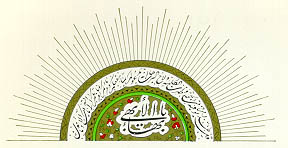 "This is the day in which the testimony of the Lord hath been fulfilled, the day in which the Word of God hath been made manifest, and His evidence firmly established. His voice is calling you unto that which shall profit you, and enjoineth you to observe that which shall draw you nigh unto God, the Lord of Revelation." Bahá'u'lláhINTRODUCTION (Alí Kuli Khán’s introduction to his translation in in the 1929 edition)FOREWORD (by Shoghi Effendi to his translation, 1931)      During the time of Baha’u’llah’s residence in Baghdad the “Dwelling of Peace,” before He declared Himself to be the “Manifestation of God,” men of learning, including Jews, Christians, and Mohammedans visited Him, seeking answer to religious and scriptural questions.  Among them was Haji- Mirza-Seyd-Mohammed of Shiraz, the maternal uncle of the Bab, who in 1862-63 was making a pilgrimage to the holy sanctuaries of the Imams, located in that region.  His questions concerned the signs and evidences of the Expected Manifestation from the standpoint of his own religion—Islam. The Book of Ighan was revealed by Baha’u’llah in answer to his questions.  According to the pre- vailing opinion of the Bahais, it was written in one night by the Supreme Pen.       It is certain that Persian pilgrims to the holy sanctuaries in Irak do not stop in Baghdad more than one day.  Even if Haji-Seyd-Mohammed, as an exception to this custom, had remained in Baghdad a longer time, it is not probable that he could have attained to the presence of Bahá’u’lláh more than two or three times.      The Seyd submitted his questions through Haji-Seyd-Jawad of Karbila, one of the learned doctors of Irak, to whom Baha’u’llah had sent this message, “Let the maternal uncle of the Bab write down his questions; We will then write an answer to each.” This strengthens the opinion as to the rapidity of the revelation of the Book.       By the Book of Ighan, Baha’u’llah has opened the teachings and scriptures of the Jews, Zoroastrians, Christians, Mohammedans, etc.  For the doubts which had withheld the late Seyd from acknowledg ing the Bab are the same in substance which prevent other religionists from believing in the Manifestations of God.  These doubts concern the “rising of the dead,” “darkening of the sun and moon,” “falling of stars,” “cleaving asunder the heavens,” the “new heaven and earth,” etc.  By the interpretation of these symbols, Baha’u’llah has unified the Religions and hoisted the banner of Peace among nations.        The translation herein is from the original Persian, reproduced from a copy of the Ighan revised in the presence of Baha’u’llah and approved by Him. The statements concerning the revelation of the Book are testified to by the Honorable Mirza-Abul-Fazl, a close friend of the late Haji-Seyd-Jawad of Karbila above mentioned.  	Ali Kuli Khan. 	(Ish’te’al Ebn-Kalantcr).      This is one more attempt to introduce to the West, in language however inadequate, this book of unsurpassed pre-eminence among the writings of the Author of the Bahá'í Revelation.  The hope is that it may assist others in their efforts to approach what must always be regarded as the unattainable goal; a befitting rendering of Bahá'u'lláh's matchless utterance. SHOGHITHE BOOK OF IGHANTranslated by Ali Kuli Khan,Assisted by Howard MacNutt,Baha’í Publishing Society, 1945KITÁB-I-IQÁNTranslated by Shoghi Effendi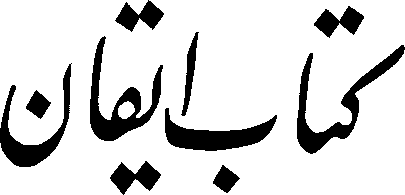 1IN THE NAME OF OUR LORD, THE EXALTED, THE SUPREME!THE following chapter explains that verily the servants (of God) shall never attain to the shore of the Sea of Knowledge except by complete severance from all that is in' the heavens and earth.  Sanctify yourselves O people of the earth, that perchance ye may attain to the station which God hath ordained for you and enter the tabernacle which God hath elevated in the Heaven of the Beyan.IN THE NAME OF OUR LORD, THE EXALTED, THE MOST HIGH. No man shall attain the shores of the ocean of true understanding except he be detached from all that is in heaven and on earth. Sanctify your souls, O ye peoples of the world, that haply ye may attain that station which God hath destined for you and enter thus the tabernacle which, according to the dispensations of Providence, hath been raised in the firmament of the Bayán.بسم ربّنا العليّ الاعلی الباب المَذکُورُ فی بَيانِ اَنَّ العباد لَن يَصِلُوا إلی شاطِئِ بَحرِالعِرفانِ إلّا بِالانقِطاعِ الصِّرفِ عَن کُلِّ مَن  فِی السَّمواتِ والاَرضِ.  قَدِّسُوا اَنفُسَکُم يا اَهلَ الاَرضِ لَعَلَّ تَصِلُنَّ إلی المقامِ الَّذی قَدَّر اللّهُ لَکُم و تَدخُلُنَّ فی سُرادقٍ جَعَلهُ اللّهُ فی سَماء  البَيانِ مَرفوعاً.2The quintessence of this chapter is that travellers in the Path of Faith and seekers for the Cup of Assurance must sanctify and purify themselves from all material things; that is, the ear from hearing statements, the heart from doubts which pertain to the veils of glory (sabahati jalál)1, the soul from dependence upon worldly belongings, the eye from contemplating mere transitory words. They should thus proceed, trusting in God and relying upon Him, so that they may become fitted for the splendors of the effulgences of the Suns (Manifestations) of Divine Knowledge and Wisdom; recipients of the Invisible and Infinite Bounties. For should a servant desire to make the words, deeds and actions of other servants, learned or ignorant, the standard for knowing God and His Chosen Ones, he shall never enter the Rizwan of the Knowledge of the Lord of Might nor attain to the Fountains of the Knowledge and Wisdom of the King of Oneness; neither shall he reach the bourne of immortality nor partake of the Cup of Nearness and Good Pleasure.1 Veils intervening between man and the Truth of   God, which must be rent before the real light of that Truth is seen. One of these veils is literal interpretation of the Divine Texts preventing true understanding of Revelation, such as the statement of the ascent of Christ into Heaven, His descent, the station of Mohammed as the “Seal of the Prophets,” etc.The essence of these words is this: they that tread the path of faith, they that thirst for the wine of certitude, must cleanse themselves of all that is earthly—their ears from idle talk, their minds from vain imaginings, their hearts from worldly affections, their eyes from that which perisheth. They should put their trust in God, and, holding fast unto Him, follow in His way. Then will they be made worthy of the effulgent glories of the sun of divine knowledge and understanding, and become the recipients of a grace that is infinite and unseen, inasmuch as man can never hope to attain unto the knowledge of the All-Glorious, can never quaff from the stream of divine knowledge and wisdom, can never enter the abode of immortality, nor partake of the cup of divine nearness and favour, unless and until he ceases to regard the words and deeds of mortal men as a standard for the true understanding and recognition of God and His Prophets.جوهر اين باب آنکه سالکين سبيل ايمان و طالبين کؤوس ايقان بايد نفوس خود را از جميع شئونات  عرضيّه پاک ومقدّس نمايند، يعنی گوش را از استماع اقوال و قلب را ازظنونات متعلّقه به سُبُحات جلال و روح را از تعلّق به اسباب ظاهره و چشم را از ملاحظه کلمات فانيه  و متوکّلين علی اللّه و متوسّلين اليه سالک شوند تا آنکه قابل تجلّيات اشراقات شموس علم و عرفان الهی و محلّ ظهورات فيوضات غيب نامتناهی گردند . زيرا اگر عبد بخواهد اقوال و اعمال وافعال عباد را از عالِم و جاهل ميزان معرفت حقّ و اوليای اوقرار دهد هرگز به رضوان معرفت ربّ العزّه داخل نشود و به سر منزل بقا نرسد و از جام قُرب و رضا مرزوق نگردد. 3Consider the former days; how people both high and low were awaiting the Manifestations of Oneness in the Holy Temples, so that they were at all times and moments in anticipation and expectancy, praying and supplicating that perchance the breeze of the Divine Mercy might blow and the beauty of the Promised One step from the Pavilion of the Invisible into the Court of Appearance. But when the clouds of generosity lifted and the doors of favor opened and the Sun of the Invisible appeared from the Horizon of Power, they denied Him and avoided  His Meeting which was identical with the Meeting of God. These details are recorded in the Heavenly Books.Consider the past. How many, both high and low, have, at all times, yearningly awaited the advent of the Manifestations of God in the sanctified persons of His chosen Ones. How often have they expected His coming, how frequently have they prayed that the breeze of divine mercy might blow, and the promised Beauty step forth from behind the veil of concealment, and be made manifest to all the world. And whensoever the portals of grace did open, and the clouds of divine bounty did rain upon mankind, and the light of the Unseen did shine above the horizon of celestial might, they all denied Him, and turned away from His face—the face of God Himself. Refer ye, to verify this truth, to that which hath been recorded in every sacred Book.ناظر به ايّام قبل شويد که چقدر مردم از اعالی و ادانی هميشه منتظر ظهورات احديّه در هياکل قدسيّه بوده‏اند به قسمی که در جميع اوقات و اوان مترصّد و منتظر بودند ودعاها و تضرّع ها می نمودند که شايد نسيم رحمت الهيّه به وزيدن آيد و جمال موعود از سرادق غيب به عرصه ظهورقدم گذارد.  و چون ابواب عنايت مفتوح می گرديد و غمام مکرمت مرتفع و شمس غيب از افق قدرت ظاهر می شد جميع تکذيب می نمودند و از لقاء او که عين لقاءاللّه است احترازمی جستند چنانچه تفصيل آن در جميع کتب سماويّه مذکور ومسطور است. 4Now reflect a moment as to the cause of this rejection by the people, after their seeking and anxiety. They even denied and opposed in such manner that tongue and pen fall and are unable to explain. Not one of these Manifestations of Holiness and Dawning-places of Singleness hath appeared without being subjected to the contradictions, denials and antagonism of the people. As It Is said, " O the misery of men! No Messenger cometh unto them but they laugh him to scorn " (K. S. 36). It Is said in another place: " Each nation hatched designs against their Messenger that they might get him into their power; and they disputed with vain reasoning, that they might thereby invalidate the truth " (Koran, Surah 40). Ponder for a moment, and reflect upon that which hath been the cause of such denial on the part of those who have searched with such earnestness and longing. Their attack hath been more fierce than tongue or pen can describe. Not one single Manifestation of Holiness hath appeared but He was afflicted by the denials, the repudiation, and the vehement opposition of the people around Him. Thus it hath been revealed: “O the misery of men! No Messenger cometh unto them but they laugh Him to scorn.”1 Again He saith: “Each nation hath plotted darkly against their Messenger to lay violent hold on Him, and disputed with vain words to invalidate the truth.”2 Qur’án 36:30.    2 Qur’án 40:5.     حال قدری تأمّل نمائيد که سبب اعتراض ناس بعد از طلب و آمال ايشان چه بود.  و به قسمی هم اعتراض می نمودند که زبان و بيان و تقرير و تحرير همه از ذکر آن عاجز و قاصر است.  و احدی از مظاهر قدسيّه و مطالع احديّه ظاهر نشد مگر آنکه به اعتراض و انکار و احتجاج ناس مبتلاگشت.  چنانچه می فرمايد:  "يا حَسرَةً عَلَی العِبادِ ما يأتيهِمْ مِن رَسُولٍ إلّا کَانُوا بِهِ يَستَهزِؤونَ."  و در مقام ديگر می فرمايد:  "وَ هَمَّتْ کلُّ اُمّةٍ  بِرَسولِهِم لِيَأخُذوهُ وَ جادَلُوا بِالباطل لِيُدحِضوا بِهِ الحَقّ."5Likewise the revealed Words which have descended from the clouds of the Eternal Power and from the realm of Divine Might are beyond the limit of the knowledge and comprehension of the servants.  For the spiritually minded and possessors of perception, the Surat of Hud (Koran) is sufficient.  Meditate ye upon that blessed Surat and consider attentively the essential nature, that ye may be informed of the wonders of the affairs of the Prophets and the opposition and denial by words of rejection.  Perchance ye may cause the people to fly from the abode of selfish heedlessness to the Nest of Unity and Divine Knowledge; and may drink the clear water of Eternal Wisdom and partake of the fruits of the Tree of the Knowledge of the Lord of Glory.  This is allotted to abstracted souls from the Holy Eternal Table sent down (from Heaven).  In like manner, those words that have streamed forth from the source of power and descended from the heaven of glory are innumerable and beyond the ordinary comprehension of man. To them that are possessed of true understanding and insight the Súrah of Húd surely sufficeth. Ponder a while those holy words in your heart, and, with utter detachment, strive to grasp their meaning. Examine the wondrous behaviour of the Prophets, and recall the defamations and denials uttered by the children of negation and falsehood, perchance you may cause the bird of the human heart to wing its flight away from the abodes of heedlessness and doubt unto the nest of faith and certainty, and drink deep from the pure waters of ancient wisdom, and partake of the fruit of the tree of divine knowledge. Such is the share of the pure in heart of the bread that hath descended from the realms of eternity and holiness.و همچنين کلمات منزله که از غمام قدرت صمدانيّه و سماء عزّت ربّانيّه نازل شده زياده از حدّ احصاء و احاطه  عباد است و اولوا الأفئده و صاحبان بصر را سوره هود کفايت می کند.  قدری در آن سوره مبارکه تأمّل فرمائيد و به فطرت اصليّه تدبّر نمائيد تا قدری بر بدائع امورانبياء و ردّ و تکذيب کلمات نفی اطّلاع يابيد، شايد ناس را از موطن غفلت نفسانيّه به آشيان وحدت و معرفت الهيّه پرواز دهيد و از زلال حکمت لايزال و اثمار شجره علم ذی الجلال بياشاميد و مرزوق گرديد.  اين است نصيب انفس مجرّده از مائده منزله قدسيّه باقيه. 6Should ye become aware of the affliction of the Prophets and the motive and reason of the contradiction of those Divine Suns by the servants, ye will be cognizant of many things.  The more ye consider the contradictions of the Day-springs of the Suns of the Attributes of Oneness by the people, the more firm and strong ye will become in your religion and in the Cause of God.  Accordingly some of the stories of the Prophets are briefly recorded in these Tablets, to demonstrate and make evident that in all times and ages, they inflicted upon the Appearances of Power and Dawning-places of Might that which the pen is ashamed to relate.  Perchance these statements may enable some of the people to avoid the perplexity arising from contradiction and denial by the learned and ignorant of the age, and thus increase their assurance and faith.Should you acquaint yourself with the indignities heaped upon the Prophets of God, and apprehend the true causes of the objections voiced by their oppressors, you will surely appreciate the significance of their position. Moreover, the more closely you observe the denials of those who have opposed the Manifestations of the divine attributes, the firmer will be your faith in the Cause of God. Accordingly, a brief mention will be made in this Tablet of divers accounts relative to the Prophets of God, that they may demonstrate the truth that throughout all ages and centuries the Manifestations of power and glory have been subjected to such heinous cruelties that no pen dare describe them. Perchance this may enable a few to cease to be perturbed by the clamour and protestations of the divines and the foolish of this age, and cause them to strengthen their confidence and certainty.  اگر بر ابتلای انبياء و علّت و سبب اعتراضات عباد بر آن شموس هويّه آگاه شويد بر اکثری از امور اطّلاع يابيد و ديگر هر چه اعتراضات مردم را بر مشارق شموس صفات احديّه بيشتر ملاحظه کنيد در دين خود و امراللّه محکم تر و راسخ تر شويد.  لهذا بعضی از حکايات انبياء مجملاً در اين الواح ذکر می شود تا معلوم شود و مبرهن آيد که در جميع اعصار و اقران بر مظاهر قدرت و مطالع عزّت وارد می آوردند آنچه را که قلم از ذکرش خجل و منفعل است.  شايد اين اذکار سبب شود که بعضی از ناس از اعراض و اعتراض علماء و جهّال عصر مضطرب نشوند و بلکه بر ايقان و اطمينانشان بيفزايد.  7One of the Prophets was Noah, who admonished (lit. lamented) for nine hundred and fifty years and summoned the servants into the peaceful valley of the Spirit; yet no one responded to Him.  Each day they scoffed at His Holiness in derision and inflicted so much distress and injury upon that blessed being that they felt certain of His destruction.  As it is said, “And as often as a company of his people passed by him, they derided him:  but, he said, Though ye scoff at us now, we will scoff at you hereafter as ye scoff at us and ye shall surely know” (K. S. 11).     Afterward He repeatedly promised His followers the descent of victory at an appointed time, the fulfilment of which became “bada”.1  Some of His few followers turned away from Him because of this non-fulfilment.  These details are recorded in most of the well-known books which have been and will be read.  Finally there remained with His Holiness but forty or seventy-two souls, as stated in the books and traditions.  At length He cried out saying, “O my Lord, leave not any families of the unbelievers upon the earth” (K. S. 71).1. “Bada” literally signifies “appearing in the mind,” but in this connection it means the failing of fulfilment of a prophetic announcement, due to the change of Divine purpose.Among the Prophets was Noah. For nine hundred and fifty years He prayerfully exhorted His people and summoned them to the haven of security and peace. None, however, heeded His call. Each day they inflicted on His blessed person such pain and suffering that no one believed He could survive. How frequently they denied Him, how malevolently they hinted their suspicion against Him! Thus it hath been revealed: “And as often as a company of His people passed by Him, they derided Him. To them He said: ‘Though ye scoff at us now, we will scoff at you hereafter even as ye scoff at us. In the end ye shall know.’”1 Long afterward, He several times promised victory to His companions and fixed the hour thereof. But when the hour struck, the divine promise was not fulfilled. This caused a few among the small number of His followers to turn away from Him, and to this testify the records of the best-known books. These you must certainly have perused; if not, undoubtedly you will. Finally, as stated in books and traditions, there remained with Him only forty or seventy-two of His followers. At last from the depth of His being He cried aloud: “Lord! Leave not upon the land a single dweller from among the unbelievers.”21. Qur’án 11:38.   2. Qur’án 71:26.و از جمله انبياء نوح بود که نهصد و پنجاه سال نوحه نمود و عباد را به وادی ايمن روح دعوت فرمود  و احدی او را اجابت ننمود.  و در هر يوم به قدری ايذاء و اذيّت بر آن وجود مبارک وارد می آوردند که يقين بر هلاکت او می نمودند.  و چه مراتب سخريّه و استهزاء  و  کنايه که بر آن حضرت وارد شد چنانچه می فرمايد:   "و کُلَّمَا مَرَّ عَلَيهِ مَلَأٌ مِن قَومِهِ سَخِرُوا مِنهُ قَالَ اِن تَسخَرُوا مِنَّا فَإنَّا نَسخَرُ مِنکُمْ کَمَا تَسخَرُونَ فَسَوفَ تَعلَمُونَ."  و بعد از مدّت ها چند مرتبه وعده انزال نصر به اصحاب خود فرمودند به وعده معيّن و در هر مرتبه بدا شد.  و بعضی از آن اصحاب معدوده به علّت ظهور بدا اعراض می نمودند چنانچه تفصيل آن در اکثر کتب مشهوره ثبت شده و البتّه بنظر عالی رسيده يا می رسد.  تا آنکه باقی نماند از برای آن حضرت مگر چهل نفس و يا هفتاد و دو نفس چنانچه در کتب و اخبار مذکور است.  تا آنکه بالاخره نداء "رَبِّ لا تَذَر عَلَی الاَرضِ   مِنَ الکافِرينَ دَيَّاراً"   از جان بر کشيد8Ponder a little as to why these servants contradicted and shunned Him during this time and did not attain nor become honored with the robes of Affirmation by abandoning the garment of Negation; also why the Divine promises became “bada,” causing some of those who had followed Him to turn back.  Much reflection is necessary that ye may become cognizant of the mysteries of invisible things, inhale a sweet odor from the fragrance of the ideal rose-garden, and acknowledge that the tests of God have been and ever will be upon His servants.  Thus light may be known and distinguished from darkness, truth from falsehood, guidance from error, happiness from despair, and roses from thorns.  It is written, “Do men imagine that it shall be sufficient for them to say ‘We believe,’ while they be not proved (or tested)” (K. S. 29)?And now, consider and reflect a moment upon the waywardness of this people. What could have been the reason for such denial and avoidance on their part? What could have induced them to refuse to put off the garment of denial, and to adorn themselves with the robe of acceptance? Moreover, what could have caused the nonfulfilment of the divine promise which led the seekers to reject that which they had accepted? Meditate profoundly, that the secret of things unseen may be revealed unto you, that you may inhale the sweetness of a spiritual and imperishable fragrance, and that you may acknowledge the truth that from time immemorial even unto eternity the Almighty hath tried, and will continue to try, His servants, so that light may be distinguished from darkness, truth from falsehood, right from wrong, guidance from error, happiness from misery, and roses from thorns. Even as He hath revealed: “Do men think when they say ‘We believe’ they shall be let alone and not be put to proof?”11 Qur’án 29:2.     حال قدری تأمّل بايد که سبب چه بود در اين مدّت آن عباد به اين قسم اعتراض نمودند و احتراز جستند و از  قميص نفی به خلع اثبات مفتخرو فائز نشدند؟ و ديگر چرا در وعده های الهی بدا شدکه سبب ادبار بعضی مقبلين شود؟                                                                                                         بسيار تأمّل بايد تا بر اسرار امور غيبی واقف شويد و از طيب معنوی گلستان حقيقی بوئی بريد و تصديق نمائيد که امتحانات الهيّه هميشه در ما بين عباد او بوده و خواهد بود تا نور از ظلمت و صدق از کذب و حقّ از باطل و هدايت از ضلالت و سعادت از شقاوت و خار از گل  ممتاز و معلوم شود.  چنانچه فرمود:  "الم اَحَسِبَ النَّاسُ اَن يُترکُوا اَن يَقُولُوا آمَنَّا وَ هُم لا يُفتَنُونَ." 9After Noah, the beauty of Hud shone forth from the Day-spring of Creation.  For seven hundred years or more, according to different statements, He summoned the people to the Rizwan of Nearness of the Lord of Glory.  Like copious rain, calamities fell upon Him.  The greater His zeal in summoning, the more obstinate their denial.  The more strenuous His effort, the more pronounced their disdain.  “And their unbelief shall only increase the perdition of the unbelievers” (K. S. 35).And after Noah the light of the countenance of Húd shone forth above the horizon of creation. For well-nigh seven hundred years, according to the sayings of men, He exhorted the people to turn their faces and draw nearer unto the Ridván of the divine presence. What showers of afflictions rained upon Him, until at last His adjurations bore the fruit of increased rebelliousness, and His assiduous endeavours resulted in the wilful blindness of His people. “And their unbelief shall only increase for the unbelievers their own perdition.”1    Qur’án 35:39.   و بعد از نوح جمال هود از مَشرق ابداع مُشرق شد و قريب هفتصد سنه اَو ازيد به اختلاف اقوال، مردم را به رضوان قرب ذی الجلال دعوت نمود.  و چه مقدار بلايا که به مثل غيث هاطل بر آن حضرت باريد تا آنکه کثرت دعوت سبب کثرت اعراض شد و شدّت اهتمام علّت شدّت اغماض گرديد.  "وَ  لا يَزيدُ الکَافِرينَ کُفْرُهُم إلّا خَسَاراً. "  10Then the Temple of Saleh stepped forth from the Invisible Rizwan of Reality and called the servants to the river of Eternal Nearness.  During one hundred years or more, He commanded them to obey the precepts of God and shun prohibited things. Nothing resulted and no effect was produced.  Several times He secluded Himself.  All this, notwithstanding that Eternal Beauty was summoning the people to no other than the City of Unity.  It is said, “And unto the tribe of Thamud we sent their brother Saleh.  He said unto them, O my people, worship God; ye have no God besides Him … They answered, O Saleh, Thou art a person on whom we placed our hopes before this.  Dost thou forbid us to worship that which our fathers worshipped? But we are certainly in doubt concerning the religion to which thou dost invite us, as justly to be expected” (K. S. 7).  All this proved fruitless and finally a terrible noise caused them to die (Koran).And after Him there appeared from the Ridván of the Eternal, the Invisible, the holy person of Sálih, Who again summoned the people to the river of everlasting life. For over a hundred years He admonished them to hold fast unto the commandments of God and eschew that which is forbidden. His admonitions, however, yielded no fruit, and His pleading proved of no avail. Several times He retired and lived in seclusion. All this, although that eternal Beauty was summoning the people to no other than the city of God. Even as it is revealed: “And unto the tribe of Thámúd We sent their brother Sálih. ‘O my people,’ said He, ‘Worship God, ye have none other God beside Him….’ They made reply: ‘O Sálih, our hopes were fixed on thee until now; forbiddest thou us to worship that which our fathers worshipped? Truly we misdoubt that whereunto thou callest us as suspicious.’” 1 All this proved fruitless, until at last there went up a great cry, and all fell into utter perdition.1 Qur’án 11:61, 62و بعد هيکل صالحی از رضوان غيبی معنوی قدم بيرون نهاد و عباد را به شريعه قرب باقيه دعوت نمود و صد سنه اَو ازيد امر به اوامر الهی و نهی از مناهی می فرمود، ثمری نبخشيد و اثری ظاهر نيامد.  و چند مرتبه غيبت اختيار فرمود.  با آنکه آن جمال ازلی ناس را جز به مدينه احديّه دعوت نمی نمود.  چنانچه می فرمايد:   "و إلی ثَمُودَ اَخَاهُم صَالِحاً قَالَ يا قَومِ اعبُدُوا اللّه مَا لَکُم مِنْ إلهٍ  غَيرُهُ " إلی آخرالقول :  "قَالُوا يَا صَالِحُ قَد کُنتَ فيِنَا مرجُوّاً  قَبلَ هَذَا اَتَنهَانَا اَن نَعْبُدَ مَا يَعْبُدُ آبَاؤنَا و إنّنا لَفِی شَکٍّ مِمّا تَدعُونا إلَيهِ مُريبٍ."  و هيچ فائده نبخشيد تا آنکه به صيحه ای  جميع به نار راجع شدند. 11Afterward the beauty of the “Friend” (Abraham) was unveiled and the standard of Guidance was hoisted.  He invited the people of the earth unto the light of righteousness.  Although He diligently admonished them, no fruit but jealousy and heedlessness resulted.  But those who were entirely devoted to God soared with the wings of Assurance unto the station which God hath exalted beyond all comprehension.  It is well known from the history of His Holiness (Abraham) how He was surrounded by enemies, until the fire of jealousy and contradiction was kindled.  After the story of the “fire” (Koran), they expelled that Divine Lamp from the city, as is recorded in all the books and epistles.Later, the beauty of the countenance of the Friend of God1 appeared from behind the veil, and another standard of divine guidance was hoisted. He invited the people of the earth to the light of righteousness. The more passionately He exhorted them, the fiercer waxed the envy and waywardness of the people, except those who wholly detached themselves from all save God, and ascended on the wings of certainty to the station which God hath exalted beyond the comprehension of men. It is well known what a host of enemies besieged Him, until at last the fires of envy and rebellion were kindled against Him. And after the episode of the fire came to pass, He, the lamp of God amongst men, was, as recorded in all books and chronicles, expelled from His city.    Abraham.   و بعد جمال خليل کشف نقاب نمود و عَلَم هُدی مرتفع شد و اهل ارض را به نور تقی دعوت فرمود.                                                                                           هر چه مبالغه در نصيحت فرمود جز حسد ثمری نياورد و غير غفلت حاصلی نبخشيد إلّا الّذينَ هُم انقَطعُوا بکُلِّهِم إلی اللّه و عَرَجُوا بِجَنَاحی الإيقان إلی مَقامٍ جَعَلهُ اللّه عن الاِدراکِ مَرفوعاً.  و تفصيل آن حضرت مشهور است که چه مقدار اعداء احاطه نمودند تا آنکه نار حسد و اعراض افروخته شد.  و بعد از حکايت نار، آن سراج الهی را از بلد اخراج نمودند چنانچه در همه رسائل و کتب مذکور است. 12Then His time passed and the turn of Moses came. His Holiness appeared with the Rod of Command and with the White Hand of Knowledge from the Paran of Divine Love.  He came with the Serpent of Power and Eternal Majesty out of the Sinai of Light into the court of Manifestation, summoning all in the world to the Kingdom of Life and to the fruits of the Tree of Faithfulness.  The oppositions made by Pharaoh and his people have been heard of. Many stones of suspicion were cast upon that pure Tree by unbelieving souls.  Finally Pharaoh and his people exerted themselves to extinguish that fire of the Divine Tree with the water of denial and opposition; heedless that the fire of the Divine Wisdom is never quenched by material water nor the lamp of Supreme Power extinguished by contrary winds.      Nay rather, in such a case water produces conflagration and the wind insures preservation, were ye to perceive with discerning sight and walk in the Good Pleasure of God.      What a beautiful explanation was that given by a believer of the family of Pharaoh, the story of which the Lord of Might hath related to His beloved ones: “A man who was a true believer of the family of Pharaoh, and concealed his faith, said, Will ye put a man to death, because he saith, God is my Lord? Seeing he is come unto you with evident signs from your Lord?  If he be a liar, on him will the punishment of falsehood alight; but if he speaketh the truth, some of those judgments with which he threateneth you will fall upon you; verily God doth not guide him who is a transgressor or liar” (K. S. 40).    At length the matter reached such an extreme that they martyred this same believer with the severest torture.  “Shall not the curse of God fall upon the unjust?”And when His day was ended, there came the turn of Moses. Armed with the rod of celestial dominion, adorned with the white hand of divine knowledge, and proceeding from the Párán of the love of God, and wielding the serpent of power and everlasting majesty, He shone forth from the Sinai of light upon the world. He summoned all the peoples and kindreds of the earth to the kingdom of eternity, and invited them to partake of the fruit of the tree of faithfulness. Surely you are aware of the fierce opposition of Pharaoh and his people, and of the stones of idle fancy which the hands of infidels cast upon that blessed Tree. So much so that Pharaoh and his people finally arose and exerted their utmost endeavor to extinguish with the waters of falsehood and denial the fire of that sacred Tree, oblivious of the truth that no earthly water can quench the flame of divine wisdom, nor mortal blasts extinguish the lamp of everlasting dominion. Nay, rather, such water cannot but intensify the burning of the flame, and such blasts cannot but ensure the preservation of the lamp, were ye to observe with the eye of discernment, and walk in the way of God’s holy will and pleasure. How well hath a believer of the kindred of Pharaoh, whose story is recounted by the All-Glorious in His Book revealed unto His beloved One, observed: “And a man of the family of Pharaoh who was a believer and concealed his faith said: ‘Will ye slay a man because he saith my Lord is God, when He hath already come to you with signs from your Lord? If he be a liar, on him will be his lie, but if he be a man of truth, part of what he threateneth will fall upon you. In truth God guideth not him who is a transgressor, a liar.’”1 Finally, so great was their iniquity that this self-same believer was put to a shameful death. “The curse of God be upon the people of tyranny.”21. Qur’án 40:28.        2. Qur’án 11:21.   و بعد زمان او منقضی شد تا نوبت به موسی رسيد و آن حضرت به عصای امر و بيضای معرفت از فاران محبّت  الهيّه با ثعبان قدرت و شوکت صمدانيّه از سينای نور به عرصه ظهور ظاهر شد و جميع من فی الملک را به ملکوت بقا و اثمار شجره وفا دعوت نمود.  و شنيده شد که فرعون و ملأ او چه اعتراض ها نمودند و چه مقدار احجار ظنونات از انفس مشرکه بر آن شجره طيّبه وارد آمد.  تا به حدّی که فرعون و ملأ او همّت گماشتند که آن نار سدره ربّانيّه را از ماء تکذيب و اعراض افسرده و مخمود نمايند.  و غافل از اينکه نار حکمت الهيّه از آب عنصری افسرده نشود و سراج قدرت ربّانيّه از بادهای مخالف خاموشی نپذيرد.  بلکه در اين مقام ماء سبب اشتعال شود و باد علّت حفظ لَو انتُم بِالبَصَرِ الحَديد تَنظُرُون وَفی رِضَی اللّهِ تَسلُکُونَ.  و چه بيانی خوش فرمود مؤمن آل فرعون چنانچه حکايت او را ربّ العزّه برای حبيب خود می فرمايد:  "و قَالَ رَجُلٌ مُؤمِنٌ مِن آلِ فِرعَونَ يَکتُمُ إيمَانَهُ اَتَقْتُلُونَ رَجُلاً اَن يَقُولَ رَبِّی اللّهُ وَ قَد جَاءَکُم بِالبيِّنَاتِ مِنْ رَبِّکُمْ و إن يَکُ کَاذباً فَعَلَيهِ کَذِبُهُ و إن يَکُ صَادِقاً يُصِبکُمْ بَعضُ الّذی يَعِدُکُم إنّ اللّه لا يَهْدِی مَن هُوَ مُسرِفٌ کذّابٌ."  و بالاخره امر به جائی کشيد که همين مؤمن را به نهايت عذاب شهيد نمودند.  اَلا لعنةُاللّه عَلی القَوم الظّالِمينَ.  13Now reflect a little upon these things, and as to the cause of such differences:  that when a true Manifestation appeared in the world from the Horizon of the Placeless, such corruption, confusion, oppression and revolution would arise in all parts of the world.  All the Prophets during their appearance, announced to the people the coming of another Prophet and recorded a sign for the subsequent Manifestation, as stated in the Books.  Why, then, notwithstanding the search and expectation of the people for the Holy Manifestation and the mention of signs in the Books, should such things occur in the world as oppressing, antagonizing and persecuting the Prophets and Chosen Ones during every age and cycle? As it is written, “Whenever a Messenger cometh unto you with that which your souls desire not, ye proudly reject him; accusing some of imposture andslaying others” (K. 2:87).And now, ponder upon these things. What could have caused such contention and conflict? Why is it that the advent of every true Manifestation of God hath been accompanied by such strife and tumult, by such tyranny and upheaval? This notwithstanding the fact that all the Prophets of God, whenever made manifest unto the peoples of the world, have invariably foretold the coming of yet another Prophet after them, and have established such signs as would herald the advent of the future Dispensation. To this the records of all sacred books bear witness. Why then is it that despite the expectation of men in their quest of the Manifestations of Holiness, and in spite of the signs recorded in the sacred books, such acts of violence, of oppression and cruelty, should have been perpetrated in every age and cycle against all the Prophets and chosen Ones of God? Even as He hath revealed: “As oft as an Apostle cometh unto you with that which your souls desire not, ye swell with pride, accusing some of being impostors and slaying others.”11 Qur’án 2:87.   حال قدری در اين امورات تأمّل فرمائيد که چه سبب اين گونه اختلافات بوده که هر ظهور حقّی که در امکان  از افق لامکان ظاهر می شد اين گونه فساد و اغتشاش و ظلم و انقلاب در اطراف عالم ظاهر و هويدا می گشت؟ با اينکه جميع انبياء در حين ظهور خود مردم را بشارت می دادند به نبيّ بعد و علامتی از برای ظهور  بعد ذکر می فرمودند چنانچه در همه کتب مسطور است.  با وجود طلب و انتظار ناس به مظاهر قدسيّه و ذکر علامات در کتب، چرا بايد اين گونه امور در عالم رو دهد که جميع انبياء  و اصفياء را در هر عهد و عصر اين گونه ظلم و جبر و تعدّی  نمايند؟ چنانچه می فرمايد:  "اَفَکُلَّما جَاءَکُم رَسُولٌ بِمَا لا تَهوی اَنفُسُکُم استَکبَرتُم فَفَريقاً کذّبتُم وفَريقاً تَقتُلُونَ."  می فرمايد هر زمان و عهد که آمد به سوی شما رسولی از جانب پروردگار به غير هوای نفس شما، تکبّر نموديد و موقن نشديد و گروهی از آن انبياء را تکذيب نموديد و گروهی را می کشتيد. 14Now consider what was the reason of these deeds and why they acted in this manner toward the Aspects of the Beauty of the Glorious One.  The same thing which led to the contradiction and heedlessness of the servants in those days causes the negligence of these servants now.  If we say that the divine proofs were not perfect and complete and therefore caused contradiction, this is pure anathema, because it is far from the bounty of the Bounteous and remote from the abundant Mercy to choose one soul from among all the servants, for the guidance of His creatures, without bestowing upon Him sufficient and perfect proofs; at the same time punishing people for not believing in Him.  Nay, the generosity of the King of Existence hath embraced all the contingent beings through the appearance of the Manifestations of Himself.  His Abundance never ceases for a moment and the showers of His Mercy from the clouds of Providence are never restrained.  Consequently these things proceed only from limited souls who move in the valley of pride and haughtiness and wander in the deserts of remoteness; who follow their own suppositions and whatever they hear from their religious doctors.  Therefore they accomplish nothing but opposition and seek no result but rejection. It is evident to everyone endowed with perception, that had those servants during the appearance of each Manifestation of the Sun of Truth, sanctified and purified their eyes and hearts from whatever they had seen, heard and conceived, they undoubtedly would not have been deprived of the Divine Beauty and withheld from the Sanctuary of Nearness and Union with the Dawning-places of Holiness.  As in every age they compared the proof with knowledge acquired from their religious doctors and found it to be at variance with their limited understandings, these unseemly actions proceeded from them in the world of appearance.  Reflect, what could have been the motive for such deeds? What could have prompted such behaviour towards the Revealers of the beauty of the All-Glorious? Whatever in days gone by hath been the cause of the denial and opposition of those people hath now led to the perversity of the people of this age. To maintain that the testimony of Providence was incomplete, that it hath therefore been the cause of the denial of the people, is but open blasphemy. How far from the grace of the All-Bountiful and from His loving providence and tender mercies it is to single out a soul from amongst all men for the guidance of His creatures, and, on one hand, to withhold from Him the full measure of His divine testimony, and, on the other, inflict severe retribution on His people for having turned away from His chosen One! Nay, the manifold bounties of the Lord of all beings have, at all times, through the Manifestations of His divine Essence, encompassed the earth and all that dwell therein. Not for a moment hath His grace been withheld, nor have the showers of His loving-kindness ceased to rain upon mankind. Consequently, such behaviour can be attributed to naught save the petty-mindedness of such souls as tread the valley of arrogance and pride, are lost in the wilds of remoteness, walk in the ways of their idle fancy, and follow the dictates of the leaders of their faith. Their chief concern is mere opposition; their sole desire is to ignore the truth. Unto every discerning observer it is evident and manifest that had these people in the days of each of the Manifestations of the Sun of Truth sanctified their eyes, their ears, and their hearts from whatever they had seen, heard, and felt, they surely would not have been deprived of beholding the beauty of God, nor strayed far from the habitations of glory. But having weighed the testimony of God by the standard of their own knowledge, gleaned from the teachings of the leaders of their faith, and found it at variance with their limited understanding, they arose to perpetrate such unseemly acts.آخر تأمّل فرمائيد که سبب اين افعال چه بود که به اين قسم با طلعات جمال ذی الجلال سلوک می نمودند؟   و هر چه که در آن ازمنه سبب اعراض و اغماض آن عباد بود حال  هم سبب اغفال اين عباد شده.  و اگر بگوئيم حجج الهيّه کامل و تمام نبود لهذا سبب اعتراض عباد شد، اين کفری است  صراح.  لأجل آنکه اين به غايت از فيض فيّاض دور است و از رحمت منبسطه بعيد که نفسی را از ميان جميع عباد برگزيند برای هدايت خلق خود و به او حجّت کافيه وافيه عطا نفرمايد و مع ذلک خلق را از عدم اقبال به او معذّب فرمايد. بلکه لم يزل جود سلطان وجود بر همه ممکنات به ظهور مظاهر نفس خود احاطه فرموده و آنی نيست که فيض او منقطع شود و يا آنکه امطار رحمت از غمام عنايت او ممنوع گردد.  پس نيست اين امورات محدَثه مگر از انفس محدوده که در وادی کبر و غرور حرکت می نمايند و در صحراهای بُعد سير می نمايند و به ظنونات خود و هر چه از علمای خود شنيده‏اند همان را تأسّی می نمايند.  لهذا غير از اعراض امری ندارند و جز اغماض حاصلی نخواهند.  و اين معلوم است نزد هر ذی بصری که اگر اين عباد در ظهور هر يک از مظاهرشمس حقيقت چشم و گوش و قلب را از آنچه ديده و شنيده و ادراک نموده پاک و مقدّس می نمودند البتّه از جمال الهی محروم نمی ماندند و از حرم قرب و وصال مطالع قدسيّه ممنوع نمی گشتند.  و چون در هر زمان حجّت را به معرفت خود که از علمای خود شنيده بودند ميزان می نمودند و به عقول ضعيفه آنها موافق نمی آمد لهذا از اين گونه امور غير مرضيّه از ايشان در عالم ظهور به ظهور می آمد.15The religious doctors of every age have been the cause of preventing the people from the shore of the Sea of Oneness, for the reins of the people were in their control.  Some among them have hindered the people by love of leadership and some by lack of wisdom and knowledge.  Thus every Prophet hath quaffed the cup of martyrdom and soared to the loftiest horizon of Might, through the sentence and sanction of the divines of the age.  What oppressions have been inflicted by the leaders of the time and divines of the age upon the Kings of Existence and the Essences of Desire!  Satisfied with these limited and transient days, they were debarred from the everlasting realm, their eyes deprived from witnessing the lights of the beauty of the Beloved and their ears from hearing the wonderful melodies of the Nightingale of Desire.  Therefore the condition of the divines of every age is recorded in all the Heavenly Books; as it is said in the Koran:  “O ye people of the Book, why do ye reject the Signs of God, while ye are the witnesses of them” (K. S. 3)?  Also, “O ye people of the Book, why do ye clothe truth with vanity, and knowingly hide the truth” (K. S. 3)? Also, in another place, “Say, O people of the Book, why do ye bar the path of God” (K. S. 3)?It is evident that the “people of the Book” who barred mankind from the right path were the divines of that age, whose names and records are contained in all the writings and understood from most of the verses and traditions, were ye to see with the eye of God.Leaders of religion, in every age, have hindered their people from attaining the shores of eternal salvation, inasmuch as they held the reins of authority in their mighty grasp. Some for the lust of leadership, others through want of knowledge and understanding, have been the cause of the deprivation of the people. By their sanction and authority, every Prophet of God hath drunk from the chalice of sacrifice, and winged His flight unto the heights of glory. What unspeakable cruelties they that have occupied the seats of authority and learning have inflicted upon the true Monarchs of the world, those Gems of divine virtue! Content with a transitory dominion, they have deprived themselves of an everlasting sovereignty. Thus, their eyes beheld not the light of the countenance of the Well-Beloved, nor did their ears hearken unto the sweet melodies of the Bird of Desire. For this reason, in all sacred books mention hath been made of the divines of every age. Thus He saith: “O people of the Book! Why disbelieve the signs of God to which ye yourselves have been witnesses?”1 And also He saith: “O people of the Book! Why clothe ye the truth with falsehood? Why wittingly hide the truth?”2 Again, He saith: “Say, O people of the Book! Why repel believers from the way of God?”3 It is evident that by the “people of the Book,” who have repelled their fellow-men from the straight path of God, is meant none other than the divines of that age, whose names and character have been revealed in the sacred books, and alluded to in the verses and traditions recorded therein, were you to observe with the eye of God.1 Qur’án 3:70.       2 Qur’án 3:71.      3 Qur’án 3:99.و در همه اوقات سبب صدّ عباد و منع ايشان از شاطی بحر احديّه علمای عصر بوده‏اند که زمام آن مردم در کف   کفايت ايشان بود.  و ايشان هم بعضی نظر به حبّ رياست و بعضی از عدم علم و معرفت، ناس را منع می نمودند.  چنانچه همه انبياء به اذن و اجازه علمای عصر سلسبيل شهادت را نوشيدند و به اعلی افق عزّت پرواز نمودند.  چه ظلم ها که از رؤسای عهد و علمای عصر بر  سلاطين وجود و جواهر مقصود وارد شد.  و به اين ايّام  محدوده فانيه قانع شدند و از ملک لا يفنی باز ماندند چنانچه چشم را از مشاهده انوار جمال محبوب بی نصيب نمودند و گوش را از بدائع نغمات ورقاء مقصود محروم ساختند.  اين است که در جميع کتب سماويّه ذکر احوال علمای هر عصر شده، چنانچه می فرمايد:  "يَا اَهلَ الکِتابِ لِمَ تَکفُرُونَ بآياتِ اللّه وَ اَنتُم تَشهَدُونَ."  و همچنين می فرمايد:  "يا اَهلَ الکِتاب  لِمَ تَلبِسُونَ الحَقَّ بِالباطِل وَتکتُمُونَ الحَقَّ وَاَنتُم تعلمُونَ"16So gaze with Divine Insight into the horizons of the Supreme Knowledge and into the souls of the perfect words of Eternity, that all the mysteries of the spiritual Wisdom may appear without “veils of glory” and become manifest from behind the covering of Favor and Bounty.  The contradictions of people and their controversies have resulted wholly from their lack of knowledge and understanding.  For example, they could not comprehend and attain to the truth of the explanations given by the beautiful Countenances of the True One concerning the signs of the subsequent Manifestation.  Thus they hoisted the standard of corruption and lifted the banner of sedition.  It is evident that only the Eternal Temples apprehend the interpretation of the words uttered by the Doves of Eternity; and it is only the hearing of the people of immortality which can detect the melodies of the Nightingale of Reality.  The Copts1 of tyranny have no portion of the wine of the Septs2 of justice; and the Pharaoh of unbelief will never view the White Hand of Moses; as it is said: “None knoweth the interpretation thereof except God and those who are well grounded in knowledge” (K. S. 3).  Notwithstanding this, they have sought interpretation of the Book from the people of veils and did not acquire knowledge from its fountain-head. 1 Unbelievers in the time of Moses2 Tribes of IsraelWith fixed and steady gaze, born of the unerring eye of God, scan for a while the horizon of divine knowledge, and contemplate those words of perfection which the Eternal hath revealed, that haply the mysteries of divine wisdom, hidden ere now beneath the veil of glory and treasured within the tabernacle of His grace, may be made manifest unto you. The denials and protestations of these leaders of religion have, in the main, been due to their lack of knowledge and understanding. Those words uttered by the Revealers of the beauty of the one true God, setting forth the signs that should herald the advent of the Manifestation to come, they never understood nor fathomed. Hence they raised the standard of revolt, and stirred up mischief and sedition. It is obvious and manifest that the true meaning of the utterances of the Birds of Eternity is revealed to none except those that manifest the Eternal Being, and the melodies of the Nightingale of Holiness can reach no ear save that of the denizens of the everlasting realm. The Copt of tyranny can never partake of the cup touched by the lips of the Sept of justice, and the Pharaoh of unbelief can never hope to recognize the hand of the Moses of truth. Even as He saith: “None knoweth the meaning thereof except God and them that are well-grounded in knowledge.”1 And yet, they have sought the interpretation of the Book from those that are wrapt in veils, and have refused to seek enlightenment from the fountain-head of knowledge.1 Qur’án 3:7.پس قدری به ديده بصيرت الهيّه در آفاق علم ربّانی و انفس کلمات تامّه صمدانيّه تعقّل فرمائيد تا جميع اسرار  حکمت روحانيّه بی سبحات جلال از خلف سرادق فضل و افضال ظاهر و هويدا شود.  و کلّيّه اعتراض مردم و احتجاجات ايشان از عدم ادراک و عرفان حاصل شده.  مثلاً بياناتی که طلعات جمال حقّ در علامات ظهور بعد فرمودند آن بيانات را ادراک ننمودند و يه حقيقت آن واصل نشدند لهذا عَلَم فساد برافراختند و رايات فتنه برپا نمودند.  و اين معلوم است که تأويل کلمات حمامات ازليّه را جز هياکل ازليّه ادراک ننمايند و نغمات ورقاء معنويّه را جز سامعه اهل بقا نشنود.  هرگز قبطی ظلم از شراب سبطی عدل نصيب ندارد و فرعون کفر از بيضای موسی اطّلاع نيابد.  چنانچه می فرمايد:  "وَمَا يَعلَمُ تأويلَهُ إلّا اللّهُ و الرّاسِخُونَ فِی العِلمِ." مع ذلک تأويل کتاب را از اهل حجاب مستفسر شدند و علم را از منبع او اخذ ننمودند.17For instance, when the day of Moses had passed and the lights of Jesus pervaded the world from the dawn of Spirit, the Jews objected that the one who is promised in the Pentateuch must promote and fulfil the laws of the Pentateuch, whereas this youth of Nazareth who calls himself the Messiah of God hath abolished the laws of divorce and of the Sabbath, which are the greatest laws of Moses; and moreover the signs of the Manifestation have not yet appeared. Thus the Jews are still expecting the appearance recorded in the Pentateuch.  How many of the Holy Manifestations of Unity and Dawning-places of the Light of Eternity have appeared since Moses in the world of creation, while the Jews have been and are still veiled by their satanic, egotistical veils and their selfish erroneous opinions!  They still await the time when this fictitious temple will appear according to their understanding of the given signs.  Consequently God hath punished them for their sin, stripped them of the spirit of faith and caused them to suffer the fire in the depths of hell on account of their ignorance of the texts recorded in the Pentateuch concerning the signs of the subsequent Manifestation.  Since they did not understand the reality of these signs and as such things did not outwardly appear, they were therefore deprived of the beauty of Jesus, did not attain to the Meeting of God and were of those who await.  Thus the nations by their adherence to similar inventions arising from improper notions, have deprived themselves of the pure, clear and flowing fountains.And when the days of Moses were ended, and the light of Jesus, shining forth from the dayspring of the Spirit, encompassed the world, all the people of Israel arose in protest against Him. They clamoured that He Whose advent the Bible had foretold must needs promulgate and fulfil the laws of Moses, whereas this youthful Nazarene, who laid claim to the station of the divine Messiah, had annulled the law of divorce and of the sabbath day—the most weighty of all the laws of Moses. Moreover, what of the signs of the Manifestation yet to come? These people of Israel are even unto the present day still expecting that Manifestation which the Bible hath foretold! How many Manifestations of Holiness, how many Revealers of the light everlasting, have appeared since the time of Moses, and yet Israel, wrapt in the densest veils of satanic fancy and false imaginings, is still expectant that the idol of her own handiwork will appear with such signs as she herself hath conceived! Thus hath God laid hold of them for their sins, hath extinguished in them the spirit of faith, and tormented them with the flames of the nethermost fire. And this for no other reason except that Israel refused to apprehend the meaning of such words as have been revealed in the Bible concerning the signs of the coming Revelation. As she never grasped their true significance, and, to outward seeming, such events never came to pass, she, therefore, remained deprived of recognizing the beauty of Jesus and of beholding the face of God. And they still await His coming! From time immemorial even unto this day, all the kindreds and peoples of the earth have clung to such fanciful and unseemly thoughts, and thus have deprived themselves of the clear waters streaming from the springs of purity and holiness.مثلاً چون ايّام موسی گذشت و انوار عيسی از فجر روح عالم را احاطه نمود جميع يهود اعتراض نمودند   که آن نفس که در تورات موعود است بايد مروّج و مکمّل شرايع تورات باشد و اين جوان ناصری که خود را مسيح اللّه می نامد حکم طلاق و سبت را که از حکم های اعظم موسی است نسخ نموده.  و ديگر آنکه علائم ظهور هنوز ظاهر نشده چنانچه يهود هنوز منتظر آن ظهورند که در تورات مذکور است.  چقدر از مظاهر قدس احديّه و مطالع نور ازليّه که بعد از موسی در ابداع ظاهر شده و هنوز يهود به حجبات نفسيّه شيطانيّه و ظنونات افکيّه نفسانيّه محتجب بوده و هستند و منتظرند که هيکل  مجعول با علامات مذکوره که خود ادراک نموده‏اند کی ظاهر خواهد شد.  کَذلِکَ اَخَذَهُم ‌اللّه بِذَنبِهم وَاَخَذَعَنهُم رُوح الايمان وَعَذَّبَهُم بِنَارٍ کانَت فی هاويةِ الجَحيم.  و اين نبود مگر از عدم  عرفان يهود عبارات مسطوره در تورات را که در علائم ظهور بعد نوشته شده.  چون به حقيقت آن پی نبردند و به ظاهر هم چنين امور واقع نشد لهذا از جمال عيسوی محروم شدند و به لقاءاللّه فائز نگشتند وَکَانُوا مِنَ المُنتَظرينَ.  و لم يزل و لا يزال جميع امم به همين جعليّات افکار نالائقه تمسّک جسته و از عيون های لطيفه رقيقه جاريه خود را بی بهره و بی نصيب نمودند.18In unfolding these mysteries.  We have mentioned some of the texts of the Prophets in wonderful harmonies of Hijaz (Arabic) in former Tablets written to one of the believers.  In these pages We again speak of them in cheerful melodies of Irak (Persian) at thy request.  Perchance this may guide those athirst in the deserts of remoteness to the Sea of Nearness and those wandering in the wilderness of separation and abandonment to the Tents of Presence and Union.  Thus the clouds of error may be removed and the world-illuminating Sun of Guidance dawn from the horizon of the soul.  We trust in God, seeking His assistance.  Perchance there may flow from this pen that whereby the minds of the people will be quickened until they arise from their beds of heedlessness and, through the permission of God, hear the warble of the Nightingales of Paradise from the Tree planted in the Rizwan of Unity by the Hands of Power.In unfolding these mysteries, We have, in Our former Tablets which were addressed to a friend in the melodious language of Hijáz, cited a few of the verses revealed unto the Prophets of old. And now, responding to your request, We again shall cite, in these pages, those same verses, uttered this time in the wondrous accents of ‘Iráq, that haply the sore athirst in the wilds of remoteness may attain unto the ocean of the divine presence, and they that languish in the wastes of separation be led unto the home of eternal reunion. Thus the mists of error may be dispelled, and the all-resplendent light of divine guidance dawn forth above the horizon of human hearts. In God We put Our trust, and to Him We cry for help, that haply there may flow from this pen that which shall quicken the souls of men, that they may all arise from their beds of heedlessness and hearken unto the rustling of the leaves of Paradise, from the tree which the hand of divine power hath, by the permission of God, planted in the Ridván of the All-Glorious.و در کشف اين اسرار بعضی از عبارات انبياء، به بدائع نغمات حجازی در الواح مسطوره قبل که برای يکی  از احباب نوشته شده بود مذکور گشت و حال هم به تغنّيات خوش عراقی نظر به خواهش آن جناب در اين اوراق مجدّداً ذکر می نمائيم که شايد تشنگان صحراهای بعد را به بحر قرب دلالت نمايد و گمگشتگان بيابان های هجر و فراق را به خيام قرب و وصال رساند، تا غمام ضلالت مرتفع  شود و آفتاب جهانتاب هدايت از افق جان طالع گردد.  وَ عَلی اللّهِ اَتَّکِلُ و به اَستَعينُ لَعَلَّ يَجری مِن هَذا القَلَم ما يَحيی به اَفئِدَةُ النّاسِ لِيَقُومَنَّ الکُلُّ عَن مَراقِد غَفلَتِهِم وَ يَسمَعَنَّ اطوارَ وَرَقاتِ الفردوسِ مِن شَجَرٍ  کانَ فی الرَّوضَةِ الاَحَديَّة مِن اَيدِی القُدرَةِ بإِذنِ اللّهِ مَغْرُوساً.19It hath been evident and clear to the possessors of Knowledge that when the fire of the love of Jesus burned the veils of Jewish limitations, and the authority of His Holiness, even in the outward sense was partially recognized, that Beauty of the Invisible spoke of separation to some of His spiritual companions and enkindled the fire of yearning, saying: “I go and I come again.”  And in another place he said:  “I go and another will come who will tell you all that I have not told you and will finish all that I have said.”  These two statements are in reality one, were ye to witness the Manifestations of Oneness with the eye of God.To them that are endowed with understanding, it is clear and manifest that when the fire of the love of Jesus consumed the veils of Jewish limitations, and His authority was made apparent and partially enforced, He the Revealer of the unseen Beauty, addressing one day His disciples, referred unto His passing, and, kindling in their hearts the fire of bereavement, said unto them: “I go away and come again unto you.” And in another place He said: “I go and another will come Who will tell you all that I have not told you, and will fulfil all that I have said.” Both these sayings have but one meaning, were you to ponder upon the Manifestations of the Unity of God with divine insight.  بر اولی العلم معلوم و واضح بوده که چون  نار  محبّت  عيسوی  حجبات  حدود  يهود  را  سوخت و حکم  آن  حضرت  فی  الجمله  جريان  بر  حسب  ظاهر  يافت، روزی  آن  جمال  غيبی  به  بعضی  از  اصحاب  روحانی  ذکر  فراق فرمودند  و  نار  اشتياق  افروختند  و  فرمودند  که  " من  می روم  و بعد  می آيم"، و  در  مقام  ديگر  فرمودند:  "من  می روم و می آيد ديگری  تا  بگويد  آنچه  من  نگفته ام  و تمام  نمايد  آنچه  را  که گفته ام."  و  اين  دو  عبارت  فی  الحقيقه  يکی  است  لَو اَنتُم فِی مَظاهر التَّوحيد بِعَينِ اللّه تَشهَدُون.20To one who views with ideal perception, the Book of Jesus as well as His Cause were in fact confirmed at the time of the “Seal of the prophets” (Mohammed).  In name, Mohammed said “I am Jesus,” even ratifying the signs, records and Book of Jesus as being from the presence of God.  In this sense there is neither any difference in them nor in their Books, inasmuch as both have arisen by the command of God, speaking the praise of God.  The Books of both declared the ordinances of God.  For this reason Jesus said “I will go and come again.” Even as the sun:  If the sun of today says “I am the sun of yesterday,” it is true; and yet if according to daily sequence, it says “I am other than the sun of yesterday,” this is also true. Likewise consider the days:  If it be said that all the days are the same, it is correct and true; and if it be said that according to name and designation they differ from each other, this also is true as thou seest.  For though they are the same, yet in each one there is a name, quality and designation which is different from the other.  By the same method and explanation, understand the stations of separation, difference and oneness of the Holy Manifestations, so that thou mayest comprehend the interpretations of the words of the Creator of the Names and Attributes, concerning separation and union.  Thus wilt thou fully discover the answer to thy question why that Eternal Beauty hath, in various instances, called Himself by a different name and title.Every discerning observer will recognize that in the Dispensation of the Qur’án both the Book and the Cause of Jesus were confirmed. As to the matter of names, Muḥammad, Himself, declared: “I am Jesus.” He recognized the truth of the signs, prophecies, and words of Jesus, and testified that they were all of God. In this sense, neither the person of Jesus nor His writings hath differed from that of Muḥammad and of His holy Book, inasmuch as both have championed the Cause of God, uttered His praise, and revealed His commandments. Thus it is that Jesus, Himself, declared: “I go away and come again unto you.” Consider the sun. Were it to say now, “I am the sun of yesterday,” it would speak the truth. And should it, bearing the sequence of time in mind, claim to be other than that sun, it still would speak the truth. In like manner, if it be said that all the days are but one and the same, it is correct and true. And if it be said, with respect to their particular names and designations, that they differ, that again is true. For though they are the same, yet one doth recognize in each a separate designation, a specific attribute, a particular character. Conceive accordingly the distinction, variation, and unity characteristic of the various Manifestations of holiness, that thou mayest comprehend the allusions made by the creator of all names and attributes to the mysteries of distinction and unity, and discover the answer to thy question as to why that everlasting Beauty should have, at sundry times, called Himself by different names and titles.و اگر به ديده بصيرت معنوی  مشاهده  شود  فی الحقيقه  در عهد  خاتم، هم  کتاب  عيسی و  امر  او  ثابت  شد.  در  مقام  اسم  که  خود  حضرت  فرمود:  "منم  عيسی." و  آثار  و اخبار  و کتاب  عيسی را  هم  تصديق فرمود  که  مِن عنداللّه بوده.  در  اين  مقام  نه  در  خودشان  فرقی مشهود  و  نه  در  کتابشان  غيريّتی  ملحوظ  زيرا  که  هر  دو  قائم به امراللّه  بودند  و هم  ناطق  به ذکر اللّه و  کتاب  هر  دو  هم مُشعر  بر اوامر اللّه بود.  از  اين  جهت  است  که  خود  عيسی فرمود:  "من  می روم  و مراجعت  می کنم."  به  مثل  شمس  که اگر شمس اليوم بگويد من شمس يوم قبلم صادق است و اگر بگويد در حدود يومی که غير آنم صادق است.  و همچنين در ايّام ملاحظه نمائيد که اگر گفته شود که کلّ يک شیءاند صحيح و صادق است و اگر گفته شود که به حدود اسمی و رسمی غير هم اند آن هم صادق است.  چنانچه می بينی با اينکه يک شیءاند با وجود اين در هر کدام اسمی ديگر و خواصّی ديگر و رسمی ديگر ملحوظ می شود که در غير آن نمی شود.  و به همين بيان و قاعده، مقامات تفصيل و فرق و اتّحاد مظاهر قدسی را ادراک فرمائيد تا تلويحات کلمات آن مُبدع اسماء و صفات را در مقامات جمع و فرق عارف شوی و واقف گردی و جواب مسأله خود را در موسوم نمودن آن جمال ازلی در هر مقام خود را به اسمی و رسمی بتمامه بيابی.21Afterward the companions and disciples of His Holiness (Jesus) asked Him concerning the sign of the Return and the Manifestation, and at what time this sign shall appear.  The same question was asked that peerless Countenance upon several occasions, and His Holiness in each instance mentioned a certain sign, as recorded in the four Gospels.Afterwards, the companions and disciples of Jesus asked Him concerning those signs that must needs signalize the return of His manifestation. When, they asked, shall these things be? Several times they questioned that peerless Beauty, and, every time He made reply, He set forth a special sign that should herald the advent of the promised Dispensation. To this testify the records of the four Gospels.  و بعد اصحاب و تلاميذ آن حضرت استدعا نمودند که علامت رجعت و ظهور چيست و چه وقت اين ظاهر خواهد  شد؟ و در چند مقام اين سؤال را از آن طلعت بی مثال نمودند و آن حضرت در هر مقام علامتی ذکر فرمودند چنانچه در اناجيل اربعه مسطور است.22This Oppressed One now speaks of one of these instances, thus conferring the hidden benefits of the Tree of Reward (lit. stored up tree) for the sake of God, upon His servants; so that the mortal temples may not be deprived of the immortal fruits and may perchance attain to a sprinkling of the never-failing rivers of the Lord of Glory, which are flowing in Baghdad, “the abode of peace.”  We ask neither recompense nor reward.  “We feed you for the sake of God only, We desire no recompense from you nor any thanks” (K. S. 76).  This is a food whereby brilliant souls and minds find eternal life and this is that table of which it is spoken:  “O our Lord, cause to descend upon us food from Heaven” (K. S. 5)! This food is never withheld from those who deserve it and is never exhausted.  It grows continually from the Tree of Grace and descends from the Heavens of Justice and Mercy.  As it is said:  “Dost thou not see how God putteth forth a parable:  a good word is as a good tree whose root is firmly fixed in the earth and whose branches reach unto Heaven; which bringeth forth its fruit in all seasons” (K. S. 14).This wronged One will cite but one of these instances, thus conferring upon mankind, for the sake of God, such bounties as are yet concealed within the treasury of the hidden and sacred Tree, that haply mortal men may not remain deprived of their share of the immortal fruit, and attain to a dewdrop of the waters of everlasting life which, from Baghdád, the “Abode of Peace,” are being vouchsafed unto all mankind. We ask for neither meed nor reward. “We nourish your souls for the sake of God; we seek from you neither recompense nor thanks.”1 This is the food that conferreth everlasting life upon the pure in heart and the illumined in spirit. This is the bread of which it is said: “Lord, send down upon us Thy bread from heaven.”2 This bread shall never be withheld from them that deserve it, nor can it ever be exhausted. It groweth everlastingly from the tree of grace; it descendeth at all seasons from the heavens of justice and mercy. Even as He saith: “Seest thou not to what God likeneth a good word? To a good tree; its root firmly fixed, and its branches reaching unto heaven: yielding its fruit in all seasons.” 31 Qur’án 76:9.      2 Qur’án 5:117.      3 Qur’án 14:24.و اين مظلوم يک فقره آن را ذکر می نمايم و نعمت های مکنونه سدره مخزونه را لوجه اللّه بر عباداللّه مبذول می دارم تا هياکل فانيه از اثمار باقيه محروم نمانند که شايد به رشحی از انهار بی زوال حضرت ذی الجلال که در دار السّلام بغداد جاری شده فائز شوند بی آنکه اجر و مزدی طلب نمايم.  "إنَّما نُطعِمُکُمْ لِوَجْهِ اللّهِ لا نُرِيدُ مِنْکُمْ جَزَاءً و لا شُکُوراً."  و اين طعامی است که ارواح و افئده منيره به او حيات باقيه يابند و اين همان مائده ای است که می فرمايد:  "رَبَّنا اَنْزلْ عَلَينَا مَائِدةً مِنَ السَّماء."  و اين مائده هرگز از اهلش مقطوع نشود و نفاد نجويد و در کلّ حين از شجره فضل می رويد و از سماوات رحمت و عدل نازل می شود.چنانچه فرموده است:  "مَثَلاً  کَلِمَةً طَيِّبَةً  کَشَجَرَةٍ طَيِّبَةٍ اَصلُهَا ثَابِتٌ و فَرعُهَا فِی السَّمَاء تُؤتی اُکُلَها کُلَّ حِينٍ."23Alas that man should withhold himself from this excellent gift and deprive himself of this eternal bounty and perpetual life!  Therefore let him appreciate the value of this ideal food; perchance the dead bodies may receive new life through the wonderful favors of that Sun of Truth and faded souls may develop into the incomparable Spirit.  O my brother, effort is needful while yet the days remain, in order to taste the Cups of Eternity.  The breeze of life from the city of the Beloved will not blow continually; the rivers of explanation will not forever flow, and the doors of the Rizwan will not always remain open.  The time will come when the Nightingales of Paradise will fly from the holy garden to Divine Nests; then thou wilt neither see the beauty of the Rose nor hear the melody of the Nightingale! Therefore while the Dove of Eternity is singing and rejoicing, and the Divine Springtime is in splendor and adornment, avail thyself of the opportunity and deprive not the ear of the heart, of its melody.  This is the advice of this servant to your Honor and to the beloved of God.  Whosoever wisheth, let him advance and whosoever wisheth, let him deny; verily God is independent of him and of that which he may see and witness.O the pity! that man should deprive himself of this goodly gift, this imperishable bounty, this everlasting life. It behooveth him to prize this food that cometh from heaven, that perchance, through the wondrous favours of the Sun of Truth, the dead may be brought to life, and withered souls be quickened by the infinite Spirit. Make haste, O my brother, that while there is yet time our lips may taste of the immortal draught, for the breeze of life, now blowing from the city of the Well-Beloved, cannot last, and the streaming river of holy utterance must needs be stilled, and the portals of the Ridván cannot for ever remain open. The day will surely come when the Nightingale of Paradise will have winged its flight away from its earthly abode unto its heavenly nest. Then will its melody be heard no more, and the beauty of the rose cease to shine. Seize the time, therefore, ere the glory of the divine springtime hath spent itself, and the Bird of Eternity ceased to warble its melody, that thy inner hearing may not be deprived of hearkening unto its call. This is My counsel unto thee and unto the beloved of God. Whosoever wisheth, let him turn thereunto; whosoever wisheth, let him turn away. God, verily, is independent of him and of that which he may see and witness.حيف است که انسان از اين عطيّه لطيفه خود را منع نمايد و از اين نعمت باقيه و حيات دائمه خود را  محروم سازد.   پس قدر اين مائده معنوی را دانسته که بلکه از الطاف بديعه آن شمس حقيقی اجسادهای مرده حيات تازه يابند و ارواح پژمرده به روح بی اندازه فائز شوند.  ای برادر من، جهدی بايد تا ايّام باقی است از اکواب باقی چشيم.  هميشه نسيم جان از مصر جانان نوزد و هميشه نهرهای تبيان در جريان نه و مدام ابواب رضوان مفتوح نماند.  آيد وقتی که عندليبان جنان از گلستان قدسی به آشيان های الهی پرواز نمايند، ديگر نه نغمه بلبل شنوی و نه جمال گل بينی.  پس تا حمامه ازلی در شور و تغنّی است و بهار الهی در جلوه و تزيين غنيمت شمرده گوش قلب را از سروش او بی بهره مکن.  اين  است نصيحت اين عبد آن جناب و احبّای خدا را.  فَمَن شَاءَ  فَلْيُقْبِلْ و مَن شَاءَ فَليُعْرِض.  إنَّ اللّهَ کانَ غَنيّاً عَنهُ و عَمّا  يُشاهَدُ  وَ   يُرَی.24These are the melodies sung by Jesus the Son of Mary with glorious notes in the Rizwan of the Gospel, as to the signs of the subsequent Manifestation. When they asked concerning these signs.  He answered them, according to the first book ascribed to Matthew (xxiv. 29-31): “Immediately after the tribulation of those days shall the sun be darkened, and the moon shall not give her light, and the stars shall fall from heaven, and the powers of the earth shall be shaken:  and then shall appear the sign of the Son of man in heaven: and then shall all the tribes of the earth mourn, and they shall see the Son of man coming in the clouds of heaven with power and great glory.  And he shall send his angels with a great sound of a trumpet.” The translation of this in Persian is that after the distress and tribulation which shall surround all the people, the sun shall be withheld from shining, thatis, be darkened, and the moon cease to give light, the stars of heaven will descend upon earth and the pillars of the earth will be shaken.  At that time, the signs of the Son of Man shall appear in Heaven, that is, the Promised Beauty and Substance of Life shall come from the Court of the Invisible to the visible world.  And He (Jesus) says:  at that time, all the multitudes who inhabit the earth shall lament and bewail and the people shall see that Beauty of Oneness coming from Heaven riding upon the cloud with power, grandeur and a great gift, sending His angels with the mighty sound of a trumpet.  The same statements are recorded in the other three Gospels ascribed to Mark, Luke and John.  As these have been mentioned in detail in the Arabic Tablets, We do not undertake to mention them here, but confine ourselves to one of them. The passage is quoted by Baha’u’llah in Arabic and interpreted in Persian.These are the melodies, sung by Jesus, Son of Mary, in accents of majestic power in the Riḍván of the Gospel, revealing those signs that must needs herald the advent of the Manifestation after Him. In the first Gospel according to Matthew it is recorded: And when they asked Jesus concerning the signs of His coming, He said unto them: “Immediately after the oppression1 of those days shall the sun be darkened, and the moon shall not give her light, and the stars shall fall from heaven, and the powers of the earth shall be shaken: and then shall appear the sign of the Son of man in heaven: and then shall all the tribes of the earth mourn, and they shall see the Son of man coming in the clouds of heaven with power and great glory. And he shall send his angels with a great sound of a trumpet.”2  Rendered into the Persian tongue,3 the purport of these words is as follows: When the oppression and afflictions that are to befall mankind will have come to pass, then shall the sun be withheld from shining, the moon from giving light, the stars of heaven shall fall upon the earth, and the pillars of the earth shall quake. At that time, the signs of the Son of man shall appear in heaven, that is, the promised Beauty and Substance of life shall, when these signs have appeared, step forth out of the realm of the invisible into the visible world. And He saith: at that time, all the peoples and kindreds that dwell on earth shall bewail and lament, and they shall see that divine Beauty coming from heaven, riding upon the clouds with power, grandeur, and magnificence, sending His angels with a great sound of a trumpet. Similarly, in the three other Gospels, according to Luke, Mark, and John, the same statements are recorded. As We have referred at length to these in Our Tablets revealed in the Arabic tongue, We have made no mention of them in these pages, and have confined Ourselves to but one reference.1 The Greek word used (Thlipsis) has two meanings: pressure and oppression.2 Matthew 24:29–31.3 The passage is quoted by Bahá’u’lláh in Arabic and interpreted in Persian.و اين است نغمات عيسی بن مريم که در رضوان انجيل به الحان جليل در علائم ظهور بعد فرموده.                     در سفر اوّل که منسوب به متّی است در وقتی که سؤال نمودند از علامات ظهور بعد جواب فرمود:  "و لِلوَقتِ مِن بَعدِ ضيقِ تلکَ الاَيّامِ تُظلَم الشَّمسُ والقَمَرُلا يُعطی ضَوءَهُ و الکَواکِبُ تَتَساقَطُ مِنَ السَّماء وَ قُوّاةُ الاَرضِ تَرتجُّ.حينَئِذٍ تَظهَرُ عَلاماتُ ابنِ الانسانِ فی السّماء وَ يَنُوحُ کُلُّ قَبائِلِ الاَرضِ وَ يَرونَ ابنَ الإنسان آتياً عَلی سحابِ السَّماء مَعَ قُوّاةٍ و مَجدٍ کَبيرٍ و يُرسِلُ مَلائِکَتَهُ معَ صَوتِ السّافُورِ العَظيمِ."  انتهی.  ترجمه آن بفارسی  اين است که بعد از تنگی و ابتلا که همه مردم را احاطه می نمايد شمس از افاضه ممنوع می شود يعنی تاريک  می گردد و قمر از اعطای نور باز می ماند و ستاره های سماء بر ارض نازل می شوند و ارکان ارض متزلزل می شود.  در اين وقت ظاهر می گردد نشانه های پسر انسان در آسمان، يعنی جمال موعود و ساذج وجود بعد از ظهور اين علامات از عرصه غيب به عالم شهود می آيد.  و می فرمايد:  "در آن حين جميع قبيله ها که در ارض ساکن اند نوحه و ندبه می نمايند و می بينند خلايق آن جمال احديّه را که می آيد از آسمان در حالتی که سوار بر ابر است با قوّت و بزرگی و بخششی بزرگ  و می فرستد ملائکه های خود را با صدای سافور عظيم.  انتهی.  و در اسفار ثلاثه ديگر که منسوب به لوقا و مرقس و يوحنّا است همين عبارات مذکور است و چون در الواح عربيّه به تفصيل مذکور شد ديگر در اين اوراق متعرّض ذکر آنها نشديم و اکتفا به يکی از آنها نموديم.25As the doctors of the Gospel did not understand the meanings of these statements and the purport deposited in these words, but adhered to their literal sense, they were therefore withheld from the river of the Mohammedic Bounty and the cloud of Ahmadic Grace.  The ignorant ones of that community, relying upon their learned men, were likewise prevented from beholding the beauty of the King of Glory.  For these mentioned signs did not become manifest at the appearance of the Ahmadic Sun.  Finally that Essence of Life returned to the eternal place of His Dominion.  Centuries passed and times rolled by.  Another blow of spiritual breath was breathed into the Divine Trumpet and dead souls came forth out of the tombs of heedlessness and error into the land of guidance and the place of favor.  Still that community is expecting the time when these signs shall appear and the promised Temple (Christ) shall arise, that they may assist Him, expend possessions in His way and sacrifice lives in His path.  By similar suppositions, other communities are kept afar from the Kawther of the Significances of the Infinite Mercy of God and are occupied with their own imagination.   “Ahmad” was one of the titles of Mohammed.Inasmuch as the Christian divines have failed to apprehend the meaning of these words, and did not recognize their object and purpose, and have clung to the literal interpretation of the words of Jesus, they therefore became deprived of the streaming grace of the Muḥammadan Revelation and its showering bounties. The ignorant among the Christian community, following the example of the leaders of their faith, were likewise prevented from beholding the beauty of the King of glory, inasmuch as those signs which were to accompany the dawn of the sun of the Muḥammadan Dispensation did not actually come to pass. Thus, ages have passed and centuries rolled away, and that most pure Spirit hath repaired unto the retreats of its ancient sovereignty. Once more hath the eternal Spirit breathed into the mystic trumpet, and caused the dead to speed out of their sepulchres of heedlessness and error unto the realm of guidance and grace. And yet, that expectant community still crieth out: When shall these things be? When shall the promised One, the object of our expectation, be made manifest, that we may arise for the triumph of His Cause, that we may sacrifice our substance for His sake, that we may offer up our lives in His path? In like manner, have such false imaginings caused other communities to stray from the Kawthar of the infinite mercy of Providence, and to be busied with their own idle thoughts.  و علمای انجيل چون عارف به معانی اين بيانات و مقصود مودعه در اين کلمات نشدند و به ظاهر آن  متمسّک شدند لهذا از شريعه فيض محمّديّه و از سحاب فضل احمديّه ممنوع گشتند.  و جهّال آن طائفه هم تمسّک به علمای خود جسته، از زيارت جمال سلطان جلال محروم ماندند زيرا که در ظهور شمس احمديّه چنين علامات که مذکور شد به ظهور نيامد. اين است که قرن ها گذشت و عهدها به آخر رسيد و آن جوهر روح به مقرّ بقای سلطنت خود راجع شد و نفخه ديگر از نَفْس روحانی در صور الهی دميده شد و نفس های مرده از قبور غفلت و ضلالت به ارض هدايت و محلّ عنايت محشورشدند و هنوز آن گروه در انتظار که کی اين علامات ظاهر شود و آن هيکل معهود به وجود آيد تا نصرت نمايند و مال ها در راهش انفاق کنند و جان ها در سبيلش ايثار.  چنانچه امم ديگر هم به همين ظنونات از کوثر معانيِ رحمت نامتناهيِ حضرت باری دور مانده‏اند و به خيال خود مشغولند.26Besides this passage, there is another statement in the Gospel:“Heaven and earth shall pass away but My words shall not pass away.”  The meaning of this in Persian is that it is possible for the heaven and earth to pass away and be destroyed, whereas “My words” shall never pass away but shall always be fixed and permanent among mankind.  For this reason the people of the Gospel say the decree of the Gospel shall never be abolished and that whenever the promised Face appears with all the signs, He must confirm and establish the law enacted in the Gospel, so that no other religion may remain in the world.  To them this is one of the confirmed and indisputable facts.  They believe that even should one appear with all the promised signs and declare against the literal law of the Gospel, they must not obey or accept him, nay rather, they must scoff at him and charge him with infidelity.  This was witnessed when the Mohammedic Sun appeared.  Had they asked with all meekness from the Appearances of Oneness in every Manifestation, the meanings of these words revealed in the Books,—through the non-attainment unto which all people are veiled from the Furthermost Destination and the Sadrat-El-Muntaha,—they would have been surely directed to the lights of the Sun of Guidance and acquainted with the mysteries of Knowledge and Wisdom.Beside this passage, there is yet another verse in the Gospel wherein He saith: “Heaven and earth shall pass away: but My words shall not pass away.”1 Thus it is that the adherents of Jesus maintained that the law of the Gospel shall never be annulled, and that whensoever the promised Beauty is made manifest and all the signs are revealed, He must needs re-affirm and establish the law proclaimed in the Gospel, so that there may remain in the world no faith but His faith. This is their fundamental belief. And their conviction is such that were a person to be made manifest with all the promised signs and to promulgate that which is contrary to the letter of the law of the Gospel, they must assuredly renounce him, refuse to submit to his law, declare him an infidel, and laugh him to scorn. This is proved by that which came to pass when the sun of the Muḥammadan Revelation was revealed. Had they sought with a humble mind from the Manifestations of God in every Dispensation the true meaning of these words revealed in the sacred books—words the misa-pprehension of which hath caused men to be deprived of the recognition of the Sadratu’l-Muntahá, the ultimate Purpose—they surely would have been guided to the light of the Sun of Truth, and would have discovered the mysteries of divine knowledge and wisdom.1 Luke 21:33.  و از اين عبارت گذشته، بيان ديگر در انجيل هست که می فرمايد:                                                                                                                                               "اَلسَّماءُ وَالارضُ تَزولانِ وَلکِنْ کَلامی لا يزُولُ"  که معنی آن به فارسی اين است که آسمان و زمين ممکن است که زائل و معدوم شوند امّا کلام من هرگز زائل نمی شود و هميشه باقی و ثابت ميانه ناس خواهد بود.  و از اين راه است که اهل انجيل می گويند که حکم انجيل هرگز منسوخ نمی شود و هروقت و   زمان که طلعت موعود با همه علامت ها ظاهر شود بايد  شريعت مرتفعه در انجيل را محکم و ثابت نمايد تا در همه عالم دينی باقی نماند مگر اين دين.  و اين فقره از مطالب محقّقه مسلّمه است نزد ايشان.  و چنان اعتقاد کرده‏اند که اگر نفسی هم مبعوث شود به جميع علامات موعوده و بر خلاف حکم ظاهر در انجيل حکم نمايد البتّه اذعان نکنند و قبول ننمايند بلکه تکفير نمايند و استهزاء کنند.  چنانچه در ظهور شمس محمّديّه مشهود شد.  حال اگر معانی اين کلمات مُنزله در کتب را که جميع ناس از عدم بلوغ به آن، از غايت قصوی و سدره منتهی محجوب شده‏اند از ظهورات احديّه در هر ظهور به تمام خضوع سؤال می نمودند البتّه به انوار شمس هدايت مهتدی می شدند و به اسرار علم و حکمت واقف می گشتند.27Now this servant explains a sprinkling of the meanings of these statements, so that the possessors of perception and intuition may thereby comprehend all the symbols of the Divine words and the allegorical explanations of the Holy Manifestations; and thus be not debarred on account of the (impressive) majesty of the words, from the Sea of the Names and Attributes and veiled from the Lamp of Unity which is the place of the manifestation of The Essence.This servant will now share with thee a dewdrop out of the fathomless ocean of the truths treasured in these holy words, that haply discerning hearts may comprehend all the allusions and the implications of the utterances of the Manifestations of Holiness, so that the overpowering majesty of the Word of God may not prevent them from attaining unto the ocean of His names and attributes, nor deprive them of recognizing the Lamp of God which is the seat of the revelation of His glorified Essence. حال اين بنده رشحی از معانی اين کلمات را ذکر می نمايم تا اصحاب بصيرت و فطرت از معنی آن به جميع تلويحات کلمات الهی و اشارات بيانات مظاهر قدسی واقف شوند تا از هيمنهکلمات از بحر اسماء و صفات ممنوع نشوند و از مصباح احديّه که محلّ تجلّی ذات است محجوب نگردند.  قوله:  "مِن بَعدِ ضيقِ تِلکَ الايّام"،28As to the words—“Immediately after the tribulation of those days”—this signifies the time when the people become afflicted with hardship and distress. This is when the traces of the Sun of Truth and the fruits of the Tree of Knowledge and Wisdom disappear from among mankind and the reins of the people fall into the hands of the ignorant; when the doors of Unity and Knowledge—the essential purpose of the creation of man—are closed; when Knowledge is changed into superstition and guidance into adversity, just as it is witnessed in this day that the reins of every party are in the hands of an ignorant one who leads them in whatever way he desires. Among them nothing remains of the Adored One but a name and of the Desired One but the letter.  To such an extent have the winds of desire and self prevailed, that they have extinguished the lights of reason and conscience within the hearts.  Although the doors of the Divine Knowledge are opened by the keys of the Supreme Power, and the essences of the being of things are enlightened and illumined through the knowledge-light and holy bounties, to such an extent that within everything a door of knowledge is opened and within every atom traces of the sun are visible, yet notwithstanding these knowledge manifestations have pervaded the world, they have considered the door of knowledge closed, and the rains of mercy withheld.  Holding fast to supposition, they are kept afar from the firm Strong Handle of Knowledge.  They seem to have intrinsically no desire for knowledge and its door, nor think of its appearance.  For in supposition and imagination they have found doors to bread, and in the appearance of the Manifestor of Knowledge they see nothing except the sacrifice of life.  So they naturally flee from this and hold fast to the other.  Although they know the Divine Command is One, yet from every direction a decree emanates and from every place an order is brought forth.  No two are found who agree upon the same command, for they seek no God but desire and follow no path but error.  They deem leadership the ultimate accomplishment of the aim and account pride and haughtiness as final attainment to the Beloved.  They consider selfish deceptions preferable to the Divine decrees.  They have turned aside from submission and resignation and are occupied with plots and hypocrisies; preserving these attitudes with all power and strength, lest a blemish find access to their dignity or a flaw appear in their honor.  Should an eye be illumined by the collyrium of Divine enlightenments, it would behold a number of wild beasts preying upon the dead bodies of the servants.  As to the words—“Immediately after the oppression of those days”—they refer to the time when men shall become oppressed and afflicted, the time when the lingering traces of the Sun of Truth and the fruit of the Tree of knowledge and wisdom will have vanished from the midst of men, when the reins of mankind will have fallen into the grasp of the foolish and ignorant, when the portals of divine unity and understanding—the essential and highest purpose in creation—will have been closed, when certain knowledge will have given way to idle fancy, and corruption will have usurped the station of righteousness. Such a condition as this is witnessed in this day when the reins of every community have fallen into the grasp of foolish leaders, who lead after their own whims and desire. On their tongue the mention of God hath become an empty name; in their midst His holy Word a dead letter. Such is the sway of their desires, that the lamp of conscience and reason hath been quenched in their hearts, and this although the fingers of divine power have unlocked the portals of the knowledge of God, and the light of divine knowledge and heavenly grace hath illumined and inspired the essence of all created things, in such wise that in each and every thing a door of knowledge hath been opened, and within every atom traces of the sun hath been made manifest. And yet, in spite of all these manifold revelations of divine knowledge, which have encompassed the world, they still vainly imagine the door of knowledge to be closed, and the showers of mercy to be stilled. Clinging unto idle fancy, they have strayed far from the Urvatu’l-Vuthqá of divine knowledge. Their hearts seem not to be inclined to knowledge and the door thereof, neither think they of its manifestations, inasmuch as in idle fancy they have found the door that leadeth unto earthly riches, whereas in the manifestation of the Revealer of knowledge they find naught but the call to self-sacrifice. They therefore naturally hold fast unto the former, and flee from the latter. Though they recognize in their hearts the Law of God to be one and the same, yet from every direction they issue a new command, and in every season proclaim a fresh decree. No two are found to agree on one and the same law, for they seek no God but their own desire, and tread no path but the path of error. In leadership they have recognized the ultimate object of their endeavour, and account pride and haughtiness as the highest attainments of their heart’s desire. They have placed their sordid machinations above the divine decree, have renounced resignation unto the will of God, busied themselves with selfish calculation, and walked in the way of the hypocrite. With all their power and strength they strive to secure themselves in their petty pursuits, fearful lest the least discredit undermine their authority or blemish the display of their magnificence. Were the eye to be anointed and illumined with the collyrium of the knowledge of God, it would surely discover that a number of voracious beasts have gathered and preyed upon the carrion of the souls of men.يعنی وقتی که ناس در سختی و تنگی مبتلا شوند، و اين در وقتی است که آثار شمس حقيقت و اثمار سدره علم  و حکمت از ميان مردم زائل شود و زمام ناس بدست جهّال افتد و ابواب توحيد و معرفت که مقصود اصلی از خلق انسانی است مسدود شود و علم به ظنّ تبديل گردد و هدايت به شقاوت راجع شود.  چنانچه اليوم مشاهده می شود که زمام هر گروهی به دست جاهلی افتاده و به هر نحو که اراده کنند حرکت می دهند و در ميان ايشان از معبود جز اسمی و از مقصود جز حرفی نمانده.  و به قسمی بادهای هوی و نفس غالب شده که سراج های عقل و فؤاد را در قلوب خاموش نموده، با اينکه ابواب علم الهی به مفاتيح قدرت ربّانی مفتوح گشته و جواهر وجود ممکنات به نور علمی و فيوضات قدسی منوَّر و مهتدی گشتند به قسمی که در هر شیء بابی از علم باز گشته و در  هر ذرهّ آثاری از شمس مشهود شده.  و با همه اين ظهورات علمی که عالم را احاطه نموده هنوز باب علم را مسدود دانسته‏اند و امطار رحمت را مقطوع گرفته‏اند.  به ظنّ تمسّک جسته، از عروة الوثقای محکم علم دور مانده‏اند.  و آنچه از ايشان مفهوم می شود گويا به علم و باب آن بالفطره رغبتی    ندارند و در خيال ظهور آن هم نيستند زيرا که در ظنّ وگمان، ابوابی برای نان يافته‏اند و در ظهور مظهر علم، جز انفاق جان چيزی نيافته‏اند.  لهذا البتّه از اين گريزانند و به آن متمسّک.  و با اينکه حکم الهی را يک می دانند از هر گوشه ای حکمی صادر می شود و از هر محلّی امری ظاهر.  دو نفس بر يک حکم ملاحظه نمی شود زيرا جز هوی الهی نجويند و به غير از خطا سبيلی نخواهند.  رياست را نهايت وصول به مطلوب دانسته‏اند و کبر و غرور را غايت بلوغ به محبوب شمرده‏اند. تزويرات نفسانی را مقدّم بر تقديرات ربّانی دانند.  از تسليم و رضا گذشته‏اند و به تدبير و ريا اشتغال نموده‏اند و به تمام قوّت و قدرت حفظ اين مراتب را می نمايند که مبادا نقصی در شوکت راه يابد و يا خللی در عزّت بهم رسد.  و اگر چشمی از کحل معارف الهی روشن شود ملاحظه می کند سَبُعی چند را که بر مردارهای نفوس عباد افتاده‏اند.29What tribulations and distress could be greater than these mentioned conditions?  For if one wishes to seek a truth or knowledge, he knows not to whom to refer nor from whom to enquire, because opinions are different and paths are many.  This tribulation and distress is one of the signs of every Manifestation, and unless it happens, the Sun of Truth does not become manifest, because the morn of the appearance of Guidance dawns after the night of error.  Therefore the traditions and records contain all these statements, that infidelity will cover the world, darkness prevail and similar things as mentioned.  For the sake of brevity this servant does not undertake to mention the texts of these traditions, as they are well known.What “oppression” is greater than that which hath been recounted? What “oppression” is more grievous than that a soul seeking the truth, and wishing to attain unto the knowledge of God, should know not where to go for it and from whom to seek it? For opinions have sorely differed, and the ways unto the attainment of God have multiplied. This “oppression” is the essential feature of every Revelation. Unless it cometh to pass, the Sun of Truth will not be made manifest. For the break of the morn of divine guidance must needs follow the darkness of the night of error. For this reason, in all chronicles and traditions reference hath been made unto these things, namely that iniquity shall cover the surface of the earth and darkness shall envelop mankind. As the traditions referred to are well known, and as the purpose of this servant is to be brief, He will refrain from quoting the text of these traditions.حال کدام ضيق و تنگی است که ازيد از مراتب مذکوره باشد که اگر نفسی طلب حقّی و يا معرفتی بخواهد  نمايد نمی داند نزد کدام رود و از که جويا شود، از غايت اينکه رأی ها مختلف و سبيل ها متعدّد شده.  و اين تنگی و ضيق از شرايط هر ظهور است که تا واقع نشود ظهور شمس حقيقت نشود زيرا که صبح ظهور هدايت بعد از ليل ضلالت طالع می شود.  اين است که در روايات و احاديث جميع اين مضامين هست که کُفر عالم را فرو می گيرد و ظلمت احاطه می نمايد و امثال اينها چنانچه مذکور شد.  و اين عبد بواسطه شهرت اين احاديث و اختصار ديگر متعرّض ذکر عبارات حديث نشده ام.30If the people understand this tribulation (lit. narrowness) to mean that the earth should become contracted, or other things which they have shaped in their imagination, this will never be realized and they will necessarily say that this condition hath not appeared,—just as they have said and are still saying. Briefly, by tribulation is meant the narrowness (difficulty in attainment) of Divine Knowledges and understanding the Supreme Words.  In the days of the disappearance of the Sun and His mirrors, the servants fall into narrowness and hardship, knowing not to whom they should turn; as hath been said. Therefore We make known unto thee the interpretation of the traditions and reveal unto thee the mysteries of Wisdom, so that thou mayst be informed of the purport and become of those who have drunk from the cup of Knowledge and Wisdom! A Prophet and His immediate successors; as Christ and His disciples, et. al.Were this “oppression” (which literally meaneth pressure) to be interpreted that the earth is to become contracted, or were men’s idle fancy to conceive similar calamities to befall mankind, it is clear and manifest that no such happenings can ever come to pass. They will assuredly protest that this pre-requisite of divine revelation hath not been made manifest. Such hath been and still is their contention. Whereas, by “oppression” is meant the want of capacity to acquire spiritual knowledge and apprehend the Word of God. By it is meant that when the Day-star of Truth hath set, and the mirrors that reflect His light have departed, mankind will become afflicted with “oppression” and hardship, knowing not whither to turn for guidance. Thus We instruct thee in the interpretation of the traditions, and reveal unto thee the mysteries of divine wisdom, that haply thou mayest comprehend the meaning thereof, and be of them that have quaffed the cup of divine knowledge and understanding.  حال اگر مقصود از اين ضيق را همچو ادراک نمايند که عالم ضيق به هم رساند و يا امورات ديگر که به خيال خود توهّم نمايند هرگز مشهود نگردد و البتّه گويند که اين شرط ظهور نيافته چنانچه گفته‏اند و می گويند.  باری، مقصود از ضيق، ضيق از معارف الهيّه و ادراک کلمات ربّانيّه است که در ايّام غروب شمس و مرايای او عباد در تنگی و سختی افتند و ندانند به که توجّه نمايند چنانچه مذکور شد.  کَذلکَ نُعَلِّمُکَ مِن تَأويلِ الاَحاديثِ وَ نُلقی عَلَيکَ مِن اَسرارِ الحِکمَةِ لِتَطَّلِعَ بِما هُو المَقصودُ وَ تَکُونَ مِنَ الّذينَ هُم شَرِبُوا مِن کَأسِ العلمِ و العِرفان.  و قوله:  "تُظلَمُ الشَّمسُ وَالقَمَرُ لا يُعطی ضَوءَهُ وَ الکَواکبُ تَتَساقَطُ مِنَ السَّماء."31As to the words—“The sun shall be darkened and the moon shall cease to give her light and the stars shall fall from heaven:”—The purport of “sun” and “moon” as mentioned in the words of the Prophets is not confined to the phenomenal sun and moon which are seen; nay rather, they have intended for “sun” and “moon” manifold meanings.  In every instance they intend a certain meaning applicable thereto.  For example, one meaning of the “sun” is the “Suns of Truth” which dawn from the Dayspring of Pre-existence and transmit bounty to all the contingent beings.  These Suns of Truth are the Universal Manifestations of the Divinity in the world of His Attributes and Names.  As by the command of the Real Adored One the development of material things such as fruits, trees, colors, minerals and whatever exists in the phenomenal world is through the assistance of the phenomenal sun, so the Trees of Unity, the Fruits of Oneness, the Leaves of Abstraction, the Flowers of Knowledge and Assurance and the Myrtles of Wisdom and Utterance appear through the training of the Ideal Suns.  Therefore when these Suns arise, the world is renewed, the rivers of Life flow, the seas of Beneficence move, the clouds of Grace gather and the breezes of Bounty blow upon the temples of beings.  Through the heat of these Divine Suns and Ideal Fires the heat of thelove of God is produced in the pillars of the world; and through the favor of these abstracted Spirits the immortal Spirit of Life is conferred upon the bodies of the mortal dead.The phenomenal sun is in reality a single sign of the splendor of that Ideal Sun which hath neither comparison, likeness, equal nor peer.  All things are supported through Its existence, are manifest through Its bounty and will return to It.  All things have appeared from It and are restored to the treasuries of Its command.  All contingent beings originated from It and revert to the depositories of Its order. And now, concerning His words—“The sun shall be darkened, and the moon shall not give light, and the stars shall fall from heaven.” By the terms “sun” and “moon,” mentioned in the writings of the Prophets of God, is not meant solely the sun and moon of the visible universe. Nay rather, manifold are the meanings they have intended for these terms. In every instance they have attached to them a particular significance. Thus, by the “sun” in one sense is meant those Suns of Truth Who rise from the dayspring of ancient glory, and fill the world with a liberal effusion of grace from on high. These Suns of Truth are the universal Manifestations of God in the worlds of His attributes and names. Even as the visible sun that assisteth, as decreed by God, the true One, the Adored, in the development of all earthly things, such as the trees, the fruits, and colours thereof, the minerals of the earth, and all that may be witnessed in the world of creation, so do the divine Luminaries, by their loving care and educative influence, cause the trees of divine unity, the fruits of His oneness, the leaves of detachment, the blossoms of knowledge and certitude, and the myrtles of wisdom and utterance, to exist and be made manifest. Thus it is that through the rise of these Luminaries of God the world is made new, the waters of everlasting life stream forth, the billows of loving-kindness surge, the clouds of grace are gathered, and the breeze of bounty bloweth upon all created things. It is the warmth that these Luminaries of God generate, and the undying fires they kindle, which cause the light of the love of God to burn fiercely in the heart of humanity. It is through the abundant grace of these Symbols of Detachment that the Spirit of life everlasting is breathed into the bodies of the dead. Assuredly the visible sun is but a sign of the splendour of that Day-star of Truth, that Sun Which can never have a peer, a likeness, or rival. Through Him all things live, move, and have their being. Through His grace they are made manifest, and unto Him they all return. From Him all things have sprung, and unto the treasuries of His revelation they all have repaired. From Him all created things did proceed, and to the depositories of His law they did revert.مقصود از شمس و قمر که در کلمات انبياء مذکور است منحصر به اين شمس  و قمر ظاهری نيست که ملاحظه می شود.  بلکه از شمس و قمر معانی بسيار اراده فرموده‏اند که در هر مقام به مناسبت آن مقام معنيی اراده می فرمايند.  مثلاً يک معنی از شمس، شمس های حقيقت اند که از مشرق قدم طالع می شوند و بر جميع ممکنات ابلاغ فيض می فرمايند.  و اين شموس حقيقت،  مظاهر کلّيّه الهی هستند در عوالم صفات و اسمای او.  و  همچنان که شمس ظاهری تربيت اشيای ظاهره از اثمار و اشجار و الوان و فواکه و معادن و دون ذلک از آنچه در عالم ملک مشهود است، به امر معبود حقيقی به اعانت اوست،  همچنين اشجار توحيد و اثمار تفريد و اوراق تجريد و گل های علم و ايقان و رياحين حکمت و بيان از عنايت و تربيت  شمس های معنوی ظاهر می شود.  اين است که در حين اشراق اين شموس، عالم جديد می شود و انهار حَيَوان جاری  می گردد و ابحر احسان به موج می آيد و سحاب فضل مرتفع می شود و نسمات جود بر هياکل موجودات می وزد و از حرارت اين شمس های الهی و نارهای معنوی است که حرارت محبّت الهی در ارکان عالم احداث می شود و از عنايت اين ارواح مجرّده است که روح حيوان باقيه بر اجساد مردگان فانيه مبذول می گردد.  و فی الحقيقه اين شمس ظاهری يک آيه از تجلّی آن شمس معنوی است و آن شمسی است که از برای او مقابلی و شبهی و مثلی و ندّی ملاحظه نمی شود و کلّ به وجود او قائمند و از فيض او ظاهر و به او راجع.  مِنها ظَهَرتِ الاَشياءُ وَإلی خَزائِنِ اَمرها رَجَعَت وَ مِنها بُدِئتِ المُمکِناتُ وَ إلی کَنائِزِ حُکمِها عادَت.32If in explanation and mentioning, these (Suns) are only designated by some of the Names and Attributes, as you have heard and hear, this is intended for the understanding of weak and imperfect minds.  Otherwise they have been eternally sanctified from every name and will be purified from every attribute.  The essences of names have no access to the court of their holiness and subtleties of attributes have no approach to the kingdom of their might.  God is too glorified for His Chosen Ones to be known except by their own selves, or that His Friends should be described by any other than their own beings.  He is exalted far above what the servants mention in description of them and lofty above their comprehension of them!That these divine Luminaries seem to be confined at times to specific designations and attributes, as you have observed and are now observing, is due solely to the imperfect and limited comprehension of certain minds. Otherwise, they have been at all times, and will through eternity continue to be, exalted above every praising name, and sanctified from every descriptive attribute. The quintessence of every name can hope for no access unto their court of holiness, and the highest and purest of all attributes can never approach their kingdom of glory. Immeasurably high are the Prophets of God exalted above the comprehension of men, who can never know them except by their own Selves. Far be it from His glory that His chosen Ones should be magnified by any other than their own persons. Glorified are they above the praise of men; exalted are they above human understanding!  و اينکه در مقام بيان و ذکر، تخصيص داده می شوند به بعضی از اسماء و صفات چنانچه شنيده ايد و می شنويد، نيست مگر برای ادراک عقول ناقصه ضعيفه و إلّا لم يزل و لايزال مقدّس بوده‏اند از هر اسمی و منزّه خواهند بود از هر وصفی.  جواهر اسماء را به ساحت قدسشان راهی نه و لطائف صفات را در ملکوت عزّشان سبيلی نه. فَسُبحانَ اللّه مِن اَن يُعرَفَ اَصفياؤُه بِغَيرِ ذواتِهِم اَو يُوصَفَ اَولِياؤهُ بِغَيرِ اَنفُسِهِم.  فَتَعالَی عَمّا يَذکُرُ العِبادُ فی وَصفِهِم و تعالَی عَمّا هُم يَعرِفُونَ.33In the writings of the “Immaculate Ones” (Imams), the word “Suns” is frequently applied to those Abstracted Lights (Manifestations).  One of these applications is found in the prayer “Nudba”— “Where are the rising Suns?  Where are the brilliant Moons?  Where are the shining Stars?”  Therefore it is shown that in the primary sense “sun,” “moon” and “stars” signify the Prophets, the saints and their companions, through the light of whose knowledges the worlds of the visible and invisible are enlightened and illumined.   “Lamentation.”  Written by AliThe term “suns” hath many a time been applied in the writings of the “immaculate Souls” unto the Prophets of God, those luminous Emblems of Detachment. Among those writings are the following words recorded in the “Prayer of Nudbih”:1 “Whither are gone the resplendent Suns? Whereunto have departed those shining Moons and sparkling Stars?” Thus, it hath become evident that the terms “sun,” “moon,” and “stars” primarily signify the Prophets of God, the saints, and their companions, those Luminaries, the light of Whose knowledge hath shed illumination upon the worlds of the visible and the invisible.1 “Lamentation” attributed to the Twelfth Imám.و اطلاق شموس بر آن انوار مجرّده در کلمات اهل عصمت بسيار شده، از آن جمله در دعای ندبه می فرمايد:                                                                                   "اَينَ الشُّمُوسُ الطّالِعةُ ؟ اَينَ الاَقمار المُنيرَةُ؟ اَينَ الَانْجُمُ الزّاهِرَةُ؟" پس معلوم شد که مقصود از شمس و قمر و نجوم در مقام اوّليّه انبياء و اولياء و اصحاب ايشانند که از انوار معارفشان عوالم غيب و شهود روشن و منوّر است.34In another sense, by “sun,” “moon,” and “star” is intended the divines of the former Dispensation at the time of the subsequent Manifestation and in whose hands are the reins of the religion of the people.  If they are illumined by the light of the subsequent Sun in His Manifestation, they will be acceptable, radiant and shining; otherwise they will be declared as darkened, even though they are apparently guides.  For all these states, including belief and unbelief, guidance and error, happiness and misery, light and darkness are dependent upon the approval of that Ideal Sun of Divinity.  If in the Day of Judgment (Day of a new Manifestation), any one of these divines is declared faithful by the Source of Wisdom, he can truly be regarded as possessing knowledge, light and faith, and as having attained the Good Pleasure of God. Otherwise ignorance, rejection, infidelity and injustice will be applied to him.In another sense, by these terms is intended the divines of the former Dispensation, who live in the days of the subsequent Revelations, and who hold the reins of religion in their grasp. If these divines be illumined by the light of the latter Revelation they will be acceptable unto God, and will shine with a light everlasting. Otherwise, they will be declared as darkened, even though to outward seeming they be leaders of men, inasmuch as belief and unbelief, guidance and error, felicity and misery, light and darkness, are all dependent upon the sanction of Him Who is the Day-star of Truth. Whosoever among the divines of every age receiveth, in the Day of Reckoning, the testimony of faith from the Source of true knowledge, he verily becometh the recipient of learning, of divine favour, and of the light of true understanding. Otherwise, he is branded as guilty of folly, denial, blasphemy, and oppression.و در مقام ديگر مقصود از شمس و قمر و نجوم، علمای ظهور قبلند که در زمان ظهور بعد موجودند و زمام دين مردم در دست ايشان است.  و اگر در ظهور شمس اُخری به ضيای او منوّر گشتند لهذا مقبول و منير و روشن خواهند بود و الّا حکم ظلمت در حقّ آنها جاری است اگر چه به ظاهر هادی باشند زيرا که جميع اين مراتب از کفر و ايمان و هدايت و ضلالت و سعادت و شقاوت و نور و ظلمت منوط به تصديق  آن شمس معنوی الهی است.  بر هر نفسی از علماء حکم ايمان از مبدأ عرفان در يوم تغابن و احسان جاری شد حکم علم و رضا و نور و ايمان درباره او صادق است و الّا حکم جهل و  نفی و کفر و ظلم در حقّ او جريان يابد.35It is evident to every perceiving one that as the light of a star is effaced by the rising of the phenomenal sun, so the sun of outward knowledge, wisdom and enlightenment is effaced and obscured by the dawning of the Sun of Truth.  It is evident and manifest unto every discerning observer that even as the light of the star fadeth before the effulgent splendour of the sun, so doth the luminary of earthly knowledge, of wisdom, and understanding vanish into nothingness when brought face to face with the resplendent glories of the Sun of Truth, the Day-star of divine enlightenment.و اين بر هر ذی بصری مشهود است که همچنان که نور ستاره محو می شود نزد اشراق شمس ظاهره، همين قسم شمس علم و حکمت و عرفان ظاهره نزد طلوع شمس حقيقت و آفتاب معنوی محو و تاريک می شود.36The word “sun” is applied to the divines on account of their loftiness, distinction and renown.  Such are the approved divines of the age who are notable in countries and recognized among the servants.  If they become expressive of the Divine Sun, they are accounted as “exalted suns”; otherwise they are suns of the lowest abyss; as it is said:  “The sun and the moon will return to hell” (K. S. 55).  Ye have undoubtedly heard the meaning of “sun” and “moon” as recorded in this verse and there is no need to speak of it.  Whosoever is of the element of this “sun” and “moon,” that is, who advances toward falsehood and turns away from the Truth, hath appeared from hell and will return to it.That the term “sun” hath been applied to the leaders of religion is due to their lofty position, their fame, and renown. Such are the universally recognized divines of every age, who speak with authority, and whose fame is securely established. If they be in the likeness of the Sun of Truth, they will surely be accounted as the most exalted of all luminaries; otherwise, they are to be recognized as the focal centres of hellish fire. Even as He saith: “Verily, the sun and the moon are both condemned to the torment of infernal fire.” 1 You are no doubt familiar with the interpretation of the term “sun” and “moon” mentioned in this verse; no need therefore to refer unto it. And whosoever is of the element of this “sun” and “moon”, that is, followeth the example of these leaders in setting his face towards falsehood and in turning away from the truth he undoubtedly cometh out of infernal gloom and returneth thereunto.1 Qur’án 55:5.  و اطلاق شمس بر آن علماء به مناسبت علوّ و شهرت و معروفيّت است.  مثل علمای مسلّم عصر که مشهور بلاد و مسلّم اند بين عباد.  و اگر حاکی از  شمس الهی باشند از شموس عاليه محسوبند و إلّا از شموس  سجّين چنانچه می فرمايد:  "الشّمسُ والقمَرُ بِحُسبَانِ."   و معنی شمس و قمر هم که در آيه مذکوره هست البتّه شنيده ايد، احتياج به ذکر نيست.  و هر نفسی هم که از عنصر اين شمس و قمر باشد يعنی در اقبال به باطل و اعراض از حقّ، البتّه از حسبان ظاهر و به حسبان راجع خواهد شد37Therefore O questioner, we must hold fast to the Strong Handle, that perchance we may turn from the night of error to the light of guidance, flee from the shadow of negation and seek the shelter of affirmation, be delivered from the fire of the infernal abyss and illumined by the light of the beauty of His Highness the Gracious.  In this manner We bestow upon you the fruits of the Tree of Knowledge, so that ye may be of those who are enlivened in the Rizwan of the Wisdom of God.And now, O seeker, it behooveth us firmly to cling unto the Urvatu’l-Vuthqá, that perchance we may leave behind the darksome night of error, and embrace the dawning light of divine guidance. Shall we not flee from the face of denial, and seek the sheltering shadow of certitude? Shall we not free ourselves from the horror of satanic gloom, and hasten towards the rising light of the heavenly Beauty? In such wise, we bestow upon you the fruit of the Tree of divine knowledge, that ye may gladly and joyously abide in the Ridván of divine wisdom.  پس ای سائل، بايد به عروة الوثقی متمسّک شويم که شايد از شام ضلالت به نور هدايت راجع گرديم و از ظلّ نفی فرار نموده در ظلّ اثبات درآئيم و از نار حسبان آزاد شده به نور جمال حضرت منّان منوّر گرديم والسّلام.  کَذلِکَ نُعطيکُم مِن اَثمارِ شَجَرةِ العِلمِ لِتَکُونُنَّ فی رِضوانِ حِکمةِ اللّه لَمِن المُحبرينَ.38In another sense the words “sun,” “moon” and “stars” are applied to the ordinances and instructions enacted in every religion.  Such are prayer and fasting, which since the disappearance of the beauty of Mohammed are greater and stronger than all the ordinances in the law of the Koran.  This point is indicated by the records and traditions, and on account of its familiarity, mention of it is unnecessary. Nay in every age the command of Prayer hath been established and observed.  It is recorded by the Lights (Imams) risen from the Sun of Mohammed In another sense, by the terms ‘sun’, ‘moon’, and ‘stars’ are meant such laws and teachings as have been established and proclaimed in every Dispensation, such as the laws of prayer and fasting. These have, according to the law of the Qur’án, been regarded, when the beauty of the Prophet Muḥammad had passed beyond the veil, as the most fundamental and binding laws of His dispensation. To this testify the texts of the traditions and chronicles, which, on account of their being widely known, need not be referred to here. Nay rather, in every Dispensation the law concerning prayer hath been emphasized and universally enforced. To this testify the recorded traditions ascribed to the lights that have emanated from the Day-star of Truth, the essence of the Prophet Muḥammad.و در مقامی هم مقصود از اطلاقات شمس و قمر و نجوم، علوم و احکام مرتفعه در هر شريعت است مثل صلات و صوم که در شريعت فرقان بعد از اخفای جمال محمّدی از جميع احکام محکم تر و اعظم تر است.  چنانچه احاديث و اخبار مشعر بر آن است و به علّت شهرت، احتياج ذکر نيست.  بلکه در هرعصری حکم صلات محکم و مجری بوده.39that in every cycle the command of Prayer hath descended to the Prophets, although in each Dispensation it was particularized by a different form and new ceremonies, according to the requirements of the time. As in every subsequent Manifestation the established, shining, clear and fixed ceremonies, customs and instructions of the preceding Manifestation are abolished, they symbolically mentioned them by the names “sun” and “moon.”  “That He might prove you and see which of you would excel in good works” (K. S. 67).The traditions established the fact that in all Dispensations the law of prayer hath constituted a fundamental element of the Revelation of all the Prophets of God—a law the form and the manner of which hath been adapted to the varying requirements of every age. Inasmuch as every subsequent Revelation hath abolished the manners, habits, and teachings that have been clearly, specifically, and firmly established by the former Dispensation, these have accordingly been symbolically expressed in terms of ‘sun’ and ‘moon’. “That He might prove you, which of you excel in deeds.”11 Qur’án 67:2.چنانچه از انوار مشرقه از شمس محمّديّه مأثور است که بر جميع انبياء در هر عهدی حکم صلات نازل شده،  نهايت آنکه در هر عصر به اقتضای وقت به قسمی و آدابی جديد مخصوص گشته.  و چون در هر ظهور بعد، آداب و عادات و علوم مرتفعه محکمه مشرقه واضحه ثابته در ظهور قبل منسوخ  می شود لهذا تلويحاً به اسم شمس و قمر ذکر نموده‏اند. "  لِيَبْلُوَکُم اَيُّکُم اَحسَنُ عَمَلاً"40The words “sun” and “moon” in the traditions are also applied to prayer and fasting, as it is said: “Fasting is radiance (sun) and prayer is light.”  One day We were seated in a certain place, when a well known divine entered and incidentally mentioned this tradition, saying:  “Since fasting causes heat in the system, it is therefore interpreted brilliancy which is ‘sun’; and as the prayer of night produces cold, it is interpreted light which is ‘moon.’”  We realized that the needy one had not enjoyed a single drop of the sea of Significances nor attained a single spark of the fire of the Sadrat of Divine Wisdom.  After a time, We declared in the most courteous way:  “All your Eminence said regarding the meaning of this tradition is upon the tongues and lips of the people, but perhaps by it another meaning is also intended.” Then he asked for explanation and it was said: “The Seal of the Prophets, the Master of the Chosen Ones hath likened the religion of the Koran to Heaven because of its exaltation, loftiness and greatness, and because it embraces all Religions.  As in the phenomenal heaven two great and mighty pillars are fixed which are the luminaries called sun and moon, so likewise two orbs are ordained in the Heaven of Religion, which are fasting and prayer. “Islam is Heaven; fasting is its sun and prayer is its moon.”Moreover, in the traditions the terms “sun” and “moon” have been applied to prayer and fasting, even as it is said: “Fasting is illumination, prayer is light.” One day, a well-known divine came to visit Us. While We were conversing with him, he referred to the above-quoted tradition. He said: “Inasmuch as fasting causeth the heat of the body to increase, it hath therefore been likened unto the light of the sun; and as the prayer of the night-season refresheth man, it hath been compared unto the radiance of the moon.” Thereupon We realized that that poor man had not been favoured with a single drop of the ocean of true understanding, and had strayed far from the burning Bush of divine wisdom. We then politely observed to him saying: “The interpretation your honour hath given to this tradition is the one current amongst the people. Could it not be interpreted differently?” He asked Us: “What could it be?” We made reply: “Muḥammad, the Seal of the Prophets, and the most distinguished of God’s chosen Ones, hath likened the Dispensation of the Qur’án unto heaven, by reason of its loftiness, its paramount influence, its majesty, and the fact that it comprehendeth all religions. And as the sun and moon constitute the brightest and most prominent luminaries in the heavens, similarly in the heaven of the religion of God two shining orbs have been ordained—fasting and prayer. ‘Islám is heaven; fasting is its sun, prayer, its moon.’” و در حديث هم اطلاق شمس و قمر بر صوم و صلات شده چنانچه می فرمايد:                                 " الصَّومُ ضِياءٌ وَالصَّلوةُ نُورٌ." و لکن روزی در محلّی نشسته بودم شخصی از علمای معروف وارد شد و به مناسبتی اين حديث را ذکر نمود و فرمود:  چون صوم حرارت در مزاج احداث می نمايد لهذا به ضياء که شمس باشد تعبير يافته و صلات ليل چون برودت می طلبد لهذا به نور که قمر باشد معبّر گشته.  ملاحظه نمودم که آن فقير به قطره ای از بحر معانی موفّق نشده و به جذوه ای ازنار سدرهحکمت ربّانی فائز نگشته.  بعد از مدّتی در نهايت ادب اظهار داشتم که جناب،  آنچه فرموديد در معنی حديث، در السن و افواه ناس مذکور است و ليکن گويا مقصود ديگر هم از حديث مستفاد می شود.  بيان آن را طلب نمود.  ذکر شد که خاتم انبياء و سيّد   اصفياء دين مرتفع در فرقان را تشبيه به سماء فرموده‏اند به علّت علوّ و رفعت و عظمت و احاطه آن بر جميع اديان.  و چون در سماء ظاهره دو رکن اعظم اقوم مقرّر شده است که نيّرين باشد و به شمس و قمر ناميده، همچنين در سماء دين هم دو نيّر مقدّر گشته که صوم و صلات باشد.  الإسلامُ سَماءٌ و الصَّومُ شَمسُها و الصَّلوةُ قَمَرُها.41Briefly; this is the purpose of the symbolisms in the words of the Divine Manifestations.  Consequently the application of these meanings to “sun” and “moon” in the mentioned instances is confirmed and demonstrated through revealed verses and recorded traditions. Therefore by the “darkness of the sun and moon” and the “falling of stars” is intended the aberration of the divines and the abolition of the ordinances established in a religion, of which the Manifestation of a Dispensation speaks through these symbols.  Only the righteous have a portion of this cup and only the just partake thereof. “Verily the just shall drink of a cup mixed with cáfúr”  (K. S. 76). Camphor, a fountain in Paradise.This is the purpose underlying the symbolic words of the Manifestations of God. Consequently, the application of the terms “sun” and “moon” to the things already mentioned hath been demonstrated and justified by the text of the sacred verses and the recorded traditions. Hence, it is clear and manifest that by the words “the sun shall be darkened, and the moon shall not give her light, and the stars shall fall from heaven” is intended the waywardness of the divines, and the annulment of laws firmly established by divine Revelation, all of which, in symbolic language, have been foreshadowed by the Manifestation of God. None except the righteous shall partake of this cup, none but the godly can share therein. “The righteous shall drink of a cup tempered at the camphor fountain.” 11 Qur’án 76:5.  باری، اين است مقصود از تلويحات کلمات مظاهر الهی.  پس اطلاق شمس و قمر در اين مراتب بر اين مقامات مذکوره به آيات نازله و اخبار وارده محقّق و ثابت شد.  اين است که مقصود از ذکر تاريکی شمس و قمر و سقوط انجم، ضلالت علماء و نسخ شدن احکام مرتفعه در شريعت است که مظهر آن ظهور به اين تلويحات اخبار می دهد.  و جز ابرار را از اين کأس نصيبی نيست و جز اخيار را قسمتی نه.  "إنَّ الاَبرَارَ يَشرَبُونَ مِن کأسٍ کَانَ مِزَاجُها کافُوراً." 42It is certain that during every subsequent Manifestation, the “sun” of the teachings, ordinances, commands and prohibitions established in the preceding Manifestation,—the “sun” and “moon” of teachings and command under which the people of that age are enlightened and guided,—become darkened, that is their influence and efficiency vanish. Now consider, had the people of the Gospel understood the purpose of “sun” and “moon” or inquired concerning it from the Manifestor of Divine Knowledge, without contradiction or obstinacy, the meanings thereof would have necessarily become clear and they would not have been confined in the darkness of egotism and desire.  Yea, since they did not acquire the knowledge from its mine and source, they perished in the fatal valley of unbelief and error, and are not yet aware that all the signs appeared and the promised Sun dawned from the horizon of Manifestation, while the sun and moon of former knowledges, ordinances and teachings were darkened and disappeared.It is unquestionable that in every succeeding Revelation the “sun” and “moon” of the teachings, laws, commandments, and prohibitions which have been established in the preceding Dispensation, and which have overshadowed the people of that age, become darkened, that is, are exhausted, and cease to exert their influence. Consider now, had the people of the Gospel recognized the meaning of the symbolic terms “sun” and “moon,” had they sought, unlike the froward and perverse, enlightenment from Him Who is the Revealer of divine knowledge, they would have surely comprehended the purpose of these terms, and would not have become afflicted and oppressed by the darkness of their selfish desires. Yea, but since they have failed to acquire true knowledge from its very Source, they have perished in the perilous vale of waywardness and misbelief. They still have not awakened to perceive that all the signs foretold have been made manifest, that the promised Sun hath risen above the horizon of divine Revelation, and that the “sun” and “moon” of the teachings, the laws, and learning of a former Dispensation have darkened and set.و اين مسلّم است که در هر ظهور بعد، شمس علوم و احکام و اوامر و نواهی که در ظهور قبل مرتفع شده  و اهل آن عصر در ظلّ آن شمس و قمر معارف و اوامر منوّر و مهتدی می شدند تاريک می شود، يعنی حکمش و اثرش تمام می گردد.  و حال ملاحظه فرمائيد که اگر امّت انجيل مقصود از شمس و قمر را ادراک می نمودند و يا از مظهر علم الهی مستفسر می شدند بدون اعتراض و لجاج، البتّه معانی آن واضح می گشت و اين گونه در ظلمت نفس و هوی مبتلا و گرفتار نمی شدند.  بلی، چون علم را از مبدأ و معدنش اخذ ننمودند لهذا در وادی مهلک کفر و ضلالت به هلاکت رسيده‏اند و هنوز مُشعر نشده‏اند که علامات کلّ ظاهر شد و شمس موعود از افق ظهور اشراق نمود و شمس و قمر علوم و احکام و معارف قبل تاريک شد و غروب نمود. 43Now step into the path of indubitable Truth with the eye of positive Knowledge and the wings of actual Certainty.  “Say, God sent it down, then leave them to amuse themselves with their vain discourse” (K. S. 6).  Thus thou mayest be accounted of those companions of whom it is said:  “As for those who say Our Lord is God and who act steadfastly; the Angels shall descend unto them” (K. S. 41).  Then shalt thou witness all these mysteries with thine own eye.And now, with fixed gaze and steady wings enter thou the way of certitude and truth. “Say: It is God; then leave them to entertain themselves with their cavilings.”1 Thus, wilt thou be accounted of those companions of whom He saith: “They that say ‘Our Lord is God,’ and continue steadfast in His way, upon them, verily, shall the angels descend.”2 Then shalt thou witness all these mysteries with thine own eyes.1 Qur’án 6:91.        2 Qur’án 41:30.حال به چشم علم اليقين و جناحَی عين اليقين به صراط حقّ اليقين قدم گذار،                                                                                                                          "قل اللّهُ ثُمَّ ذَرهُم فِی خَوضهِم يَلعَبُونَ"  تا از اصحابی محسوب شوی که می فرمايد:  "إنَّ الَّذينَ قَالُوا رَبُّنَااللّهُ ثُمَّ  اسْتَقَامُوا تَتَنَزَّلُ عَلَيهِمُ المَلائِکَةُ."  تا جميع اين  اسرار  را  به بَصَر خود مشاهده فرمائی.    44O my brother, take the step of the Soul, that thou mayest in a moment traverse the distant valleys of separation and remoteness, enter the Rizwan of Union and Nearness and in a breath attain to the Divine Souls.  These stages can never be travelled nor the destination reached by the step of the body. Peace be upon those who follow the Truth in truth and stand in the path of Command upon the shore of Knowledge in the Name of God.  O my brother! Take thou the step of the spirit, so that, swift as the twinkling of an eye, thou mayest flash through the wilds of remoteness and bereavement, attain the Ridván of everlasting reunion, and in one breath commune with the heavenly Spirits. For with human feet thou canst never hope to traverse these immeasurable distances, nor attain thy goal. Peace be upon him whom the light of truth guideth unto all truth, and who, in the name of God, standeth in the path of His Cause, upon the shore of true understanding.ای برادر من، قدم روح بردار تا باديه های بعيده بُعد و هجر را به آنی طيّ فرمائی و در رضوان  قرب و وصل در آئی و در نَفَسی به انفس الهيّه فائز شوی.  و به قدم جسد هرگز اين مراحل طيّ نشود و مقصود حاصل نيايد.  والسَّلامُ عَلَی مَنِ اتَّبَعَ الحَقَّ بِالحقِّ وَ کانَ عَلی صِراطِ الاَمرِ فيِ شاطئِ  العرفانِ بِاسمِ اللّه موقُوفاً.   45This is the meaning of the blessed verse:  “I swear by the Lord of the Easts and the Wests” (K. S. 70), for there is a place of dawning and a place of setting for every one of these mentioned Suns.  As the doctors of commentary were not informed of the real meaning of these Suns, they failed to interpret this verse.  Some asserted that as the sun rises every day from a point different from that of the preceding day, therefore He hath mentioned (“easts and wests”) in the plural.  Others have written that the four seasons are intended, as at every season the sun rises from a certain place and sets in another, so “easts” and “wests” are spoken of.  This is the degree of the knowledge of the servants and yet what ignorances and defects they ascribe to the Essences of Knowledge and the Subtleties of Wisdom.This is the meaning of the sacred verse: “But nay! I swear by the Lord of the Easts and the Wests,”1 inasmuch as the “Suns” referred to have each their own particular rising and setting place. And as the commentators of the Qur’án have failed to grasp the symbolic meaning of these “Suns,” they therefore were at pains to interpret the above-quoted verse. Some of them maintained that owing to the fact that the sun each day rises from a different point, the terms “easts” and “wests” have been mentioned in the plural. Others have written that by this verse the four seasons of the year are intended, inasmuch as the dawning and setting points of the sun vary with the change of the seasons. Such is the depth of their understanding! None the less, they persist in imputing error and folly to those Gems of knowledge, those irreproachable and purest Symbols of wisdom.1 Qur’án 70:40.   اين است  معنی آيهمبارکه که می فرمايد:  "فَلا اُقسِمُ بِرَبِّ المَشارِقِ و المَغَارِب."                                                  زيرا که از برای هر شمسی از اين شموس مذکوره محلّ اشراق و غروب است.  و چون علمای تفسير بر حقيقت  اين شمس های مذکوره اطّلاع نيافتند لهذا در تفسير اين آيه مبارکه معطّل شدند.  و بعضی ذکر نمودند که چون آفتاب در هر روز از نقطه ای طلوع می نمايد غير از نقطه يوم قبل لهذا به لفظ جمع ذکر فرموده.  و بعضی ديگر نوشته‏اند که مقصود فصول اربعه است که در هر فصلی چون شمس از محلّی طالع می شود و به محلّی غروب می نمايد لهذا مشارق و مغارب ذکرشده.  اين است مراتب علم عباد.  و با وجود اين به جواهرعلم و لطائف حکمت چه جهل ها و عيوب ها که نسبت می دهند.46In like manner through these clear, firm, well-founded and direct explanations understand the “cleaving of Heaven” which is one of the signs of the Hour of Resurrection:  As it is said:  “When the Heaven shall be cloven asunder” (K. S. 82). By this is meant the Heaven of Religions elevated during every Dispensation and cloven asunder in every subsequent Manifestation, that is, abolished and annulled.  I swear by God that to one who carefully considers, the cleaving asunder of this Heaven is greater than the cleaving of the phenomenal heaven. Reflect a little; a long-established religion, under which all have grown and developed; by the shining ordinances of which they have been trained for long periods; hearing nothing from their fathers and ancestors except its mention, so that the eyes see only the effectiveness of its commands and ears hear only its ordinances; then afterward one appearing, severing and separating all these through Divine power and strength, nay rather, abolishing them.  Consider whether this is of greater importance than that which these worthless creatures have imagined concerning the cleaving of heaven.  In like manner, strive thou to comprehend from these lucid, these powerful, conclusive, and unequivocal statements the meaning of the “cleaving of the heaven”—one of the signs that must needs herald the coming of the last Hour, the Day of Resurrection. As He hath said: “When the heaven shall be cloven asunder.”1 By “heaven” is meant the heaven of divine Revelation, which is elevated with every Manifestation, and rent asunder with every subsequent one. By “cloven asunder” is meant that the former Dispensation is superseded and annulled. I swear by God! That this heaven being cloven asunder is, to the discerning, an act mightier than the cleaving of the skies! Ponder a while. That a divine Revelation which for years hath been securely established; beneath whose shadow all who have embraced it have been reared and nurtured; by the light of whose law generations of men have been disciplined; the excellency of whose word men have heard recounted by their fathers; in such wise that human eye hath beheld naught but the pervading influence of its grace, and mortal ear hath heard naught but the resounding majesty of its command—what act is mightier than that such a Revelation should, by the power of God, be “cloven asunder” and be abolished at the appearance of one soul? Reflect, is this a mightier act than that which these abject and foolish men have imagined the “cleaving of the heaven” to mean?1 Qur’án 82:1.و همچنين از اين بيانات واضحه محکمه متقنه غير متشابه تفطّر سماء را که از علائم ساعت و قيامت است  ادراک نما.  اين است که می فرمايد:  "إذَا السَّمَاءُ انفَطَرَتْ." مقصود سماء اديان است که در هر ظهور مرتفع میشود و به ظهور بعد شکافته می گردد، يعنی باطل و منسوخ می شود.قسم به خدا که اگر درست ملاحظه شود تفطّر اين سماء اعظم است از تفطّر سماء ظاهری.  قدری تأمّل فرمائيد.  دينی که سال ها مرتفع شده باشد و جميع در ظلّ آن نشو و نما نموده باشند و به احکام مشرقه آن مدّت ها تربيت يافته و از آباء و اجداد جز ذکر آن را نشنيده، به قسمی که چشم ها جز نفوذ امرش را ادراک نکرده و گوش ها جز احکامش را استماع ننموده، بعد نفسی ظاهر شود و جميع اينها را به قوّت و قدرت الهی تفريق نمايد و فصل کند بلکه همه را نفی فرمايد . حال فکر نما که اين اعظم است يا آنچه اين همج رعاع گمان نموده‏اند از تفطّر سماء؟47Moreover, consider the difficulties and afflictions of these Countenances in executing the laws of God in face of all in the earth, without a worldly helper or assister.  Notwithstanding the persecutions inflicted upon these pure, high and blessed Beings, they endure with the utmost power and suffer with infinite strength.Moreover, consider the hardships and the bitterness of the lives of those Revealers of the divine Beauty. Reflect, how single-handed and alone they faced the world and all its peoples, and promulgated the Law of God! No matter how severe the persecutions inflicted upon those holy, those precious, and tender Souls, they still remained, in the plenitude of their power, patient, and, despite their ascendancy, they suffered and endured. و ديگر زحمت و مرارت آن طلعات را ملاحظه نما که بی ناصر و معين ظاهری در مقابل جميع اهل  ارض اقامه حدود اللّه می فرمايند.  با آن همه ايذاء که بر آن وجود های مبارکه لطيفهرقيقه وارد می شود و با کمال قدرت صبر می فرمايند و با نهايت غلبه تحمّل می نمايند.48In like manner understand the meaning of the “changing of the earth.”  Upon whatever hearts the clouds of mercy of that Heaven poured down the shower of beneficence, the earth of those hearts was changed into the earth of Knowledge and Wisdom. What Myrtles of Unity have grown in the gardens of these hearts and what Anemones of Realities of Knowledge and Wisdom bloom from these shining breasts!  If the earth of these hearts is not changed, how is it that men not instructed in one letter, without seeing a teacher or entering a school, speak words and knowledges which no one can apprehend?  They seem to have been moulded from the clay of Eternal Knowledge and kneaded with the water of Intuitive Wisdom.  Therefore it is said, “Knowledge is a light which God sheds in whatsoever heart He willeth.” It is this kind of Knowledge which is praiseworthy; not the limited learnings produced by veiled and obscured imaginations, which men often steal from each other, then glory over their fellow-creatures.In like manner, endeavour to comprehend the meaning of the “changing of the earth.” Know thou, that upon whatever hearts the bountiful showers of mercy, raining from the “heaven” of divine Revelation, have fallen, the earth of those hearts hath verily been changed into the earth of divine knowledge and wisdom. What myrtles of unity hath the soil of their hearts produced! What blossoms of true knowledge and wisdom hath their illumined bosoms yielded! Were the earth of their hearts to remain unchanged, how could such souls who have not been taught one letter, have seen no teacher, and entered no school, utter such words and display such knowledge as none can apprehend? Methinks they have been moulded from the clay of infinite knowledge, and kneaded with the water of divine wisdom. Therefore, hath it been said: “Knowledge is a light which God casteth into the heart of whomsoever He willeth.” It is this kind of knowledge which is and hath ever been praiseworthy, and not the limited knowledge that hath sprung forth from veiled and obscured minds. This limited knowledge they even stealthily borrow one from the other, and vainly pride themselves therein! و همچنين معنی تبديل ارض را ادراک نما که غمام رحمت آن سماء بر قلوبی که نيسان مکرمت مبذول داشت،تبديل شد اراضی آن قلوب به ارض معرفت و حکمت.  و چه رياحين توحيد که در رياض قلوبشان انبات شده و چه شقايق های حقايق علم وحکمت که از صدور منيرشان روئيده.  و اگر ارض قلوبشان تبديل نمی شد چگونه رجالی که حرفی تعليم نگرفته‏اند و معلّم  را نديده‏اند و به هيچ دبستانی قدم نگذاشته‏اند به کلمات و معارفی تکلّم می نمايند که احدی ادراک نتواند نمود؟ گويا از تراب علم سرمدی سرشته شده‏اند و از آب حکمت لدنّی عجين گشته‏اند.  اين است که می فرمايد:  "اَلعِلمُ نُورٌ  يَقْذِفُه  اللّهُ فی قَلبِ مَن يَشاء." و اين نحو از علم است که ممدوح بوده و هست.  نه علوم محدوده که از افکار محجوبه کدره احداث شده و آن را گاهی از هم سرقت می نمايند و بر ديگران افتخار می کنند.49O that the breasts of the servants might be purified and sanctified from the traces of these limitations and dark words, that they may perchance attain to the splendor of the lights of the Sun of Knowledge and Significances and to the essences of the mysteries of Intuitive Wisdom!      Consider, if these barren soils of being had not been transformed, how could the mysteries of Unity and the essences of Divinity have appeared and become visible in them?  Therefore it is said in the Koran:  “In that day, the earth shall be changed into another earth” (K. S. 14).Would that the hearts of men could be cleansed from these man-made limitations and obscure thoughts imposed upon them! haply they may be illumined by the light of the Sun of true knowledge, and comprehend the mysteries of divine wisdom. Consider now, were the parched and barren soil of these hearts to remain unchanged, how could they ever become the Recipients of the revelation of the mysteries of God, and the Revealers of the divine Essence? Thus hath He said: “On the day when the earth shall be changed into another earth.” 11 Qur’án 14:48.   ای کاش صدرهای عباد از نقوش اين تحديدات و کلمات مظلمه پاک و مقدّس می شد که لَعَلَّ به تجلّی انوار شمس علم و معانی و جواهر اسرار حکمت لدنّی فائز می گشت.  حال ملاحظه نما، اگر اين اراضی جرزهوجود تبديل نمی شد چگونه محلّ ظهور اسرار احديّه و بروز جواهر هويّه می شد؟ اين است که می فرمايد:  "يَومَ تُبَدَّلُ الاَرضُ غَيرَ الاَرضِ." 50Even the material earth is also changed through the breezes of the generosity of that King of Existence, were ye to reflect upon the mysteries of Manifestation!The breeze of the bounty of the King of creation hath caused even the physical earth to be changed, were ye to ponder in your hearts the mysteries of divine Revelation.و از نسمات جود آن سلطان وجود ارض ظاهره هم تبديل يافته لَو اَنتُم فی اَسرارِ الظُّهور تَتَفَکَّروُن. 51Comprehend the meaning of the verse:  “Since the whole earth shall be but His handful in the Day of Resurrection and the Heavens (shall be) rolled together in His right Hand.  Praise be unto Him and far may He be exalted above the (idols) which they associate (with Him)” (K. S. 39).  The purport of this verse is that the whole earth is grasped in His Hand in the Day of Judgment and the Heaven is enfolded in His Right Hand.      Now justice is needed!  If the purpose be that which the people understand, what good will result from it?  Moreover it is certain that a hand visible to the material sight, accomplishing these things, could not be ascribed to The Essence; nay rather, to acknowledge such a thing is pure infidelity and sheer falsehood.  If it be said that it is His Manifestations who are employed in this matter in the Day of Judgment, this is also very improbable and useless.  Nay, by the “earth” is meant the earth of knowledge andwisdom; and by “heavens,” the Heavens of Religions.  Consider how He hath controlled the formerly expanded earth of knowledge and wisdom by the grasp of Power and Authority, and hath spread a new and incomparable earth in the hearts of the servants, causing new myrtles, wonderful flowers and lofty trees to spring up within their shining breasts.And now, comprehend the meaning of this verse: “The whole earth shall on the Resurrection Day be but His handful, and in His right hand shall the heavens be folded together. Praise be to Him! and high be He uplifted above the partners they join with him!”1 And now, be fair in thy judgment. Were this verse to have the meaning which men suppose it to have, of what profit, one may ask, could it be to man? Moreover, it is evident and manifest that no such hand as could be seen by human eye could accomplish such deeds, or could possibly be ascribed to the exalted Essence of the one true God. Nay, to acknowledge such a thing is naught but sheer blasphemy, an utter perversion of the truth. And should it be supposed that by this verse are meant the Manifestations of God, Who will be called upon, on the Day of Judgment, to perform such deeds, this too seemeth far from the truth, and is surely of no profit. On the contrary, by the term “earth” is meant the earth of understanding and knowledge, and by “heavens” the heavens of divine Revelation. Reflect thou, how, in one hand, He hath, by His mighty grasp, turned the earth of knowledge and understanding, previously unfolded, into a mere handful, and, on the other, spread out a new and highly exalted earth in the hearts of men, thus causing the freshest and loveliest blossoms, and the mightiest and loftiest trees to spring forth from the illumined bosom of man.1 Qur’án 39:67.   و ديگر معنی  اين آيه را ادراک نما که می فرمايد:  "والاَرضُ جَميعاً قَبضَتُهُ يَومَ القيامَة وَالسَّمواتُ مَطويَّاتٌ  بِيَمينهِ سُبحَانَهُ و تَعَالَی عَمَّا يُشرِکُونَ."  مضمون آن اين است که همه زمين اخذ شده، در دست اوست روز قيامت و آسمان پيچيده شده، در دست راست اوست.  حال قدری انصاف می خواهد که اگر مقصود اين است که مردم ادراک نموده‏اند چه حسن بر آن مرتّب می شود؟ وانگهی اين مسلّم است که حقّ منيع، دستی که مرئی شود به بصر ظاهر و مرتکب اين امورات شود منسوب به ذات نيست بلکه کفری است محض و افکی است صرف اقرار بر چنين امری.  و اگر بگوئی مظاهر امر او هستند که در قيامت به اين امر مأمور می شوند اين هم به غايت بعيد است و بی فائده. بلکه مقصود از ارض، ارض معرفت و علم است و از سماوات، سماوات اديان.  حال ملاحظه فرما که چگونه ارض علم و معرفت که از قبل مبسوط شده بود به قبضه قدرت و اقتدار  قبض نمود و ارض منيعه تازه در قلوب عباد مبسوط فرمود و رياحين جديده و گل های بديعه و اشجار منيعه از صُدور منيره انبات نمود.52In like manner consider how the Heavens of the formerly established Religions are rolled together in the Right Hand of Power, the Heaven of the Beyan is hoisted aloft by the command of God and adorned with the sun, moon and stars of wonderful and new commandments!These are the mysteries of the words which are clearly unfolded and unveiled that thou mayest comprehend the Morn of Significances and extinguish the lamp of superstition, fancy, doubt and suspicionthrough the power of reliance and severance, and light the new lamp of Knowledge and Assurance in the recess of mind and heart.In like manner, reflect how the elevated heavens of the Dispensations of the past have, in the right hand of power, been folded together, how the heavens of divine Revelation have been raised by the command of God, and been adorned by the sun, the moon, and stars of His wondrous commandments. Such are the mysteries of the Word of God, which have been unveiled and made manifest, that haply thou mayest apprehend the morning light of divine guidance, mayest quench, by the power of reliance and renunciation, the lamp of idle fancy, of vain imaginings, of hesitation, and doubt, and mayest kindle, in the inmost chamber of thine heart, the new-born light of divine knowledge and certitude.و همچنين ملاحظه کن که سماوات اديان مرتفعه در قبل چگونه در يمين قدرت پيچيده شد و سماء بيان به امراللّه مرتفع گشت و به شمس و قمر و نجوم اوامر بديعه جديده تزيين يافت.  اين است اسرار کلمات که بی حجاب  کشف و ظاهر گشته تا ادراک صبح معانی فرمائی و سراج های ظنون و وهم و شکّ و ريب را به قوّت توکّل و انقطاع خاموش نمائی و مصباح جديد علم و يقين در مشکات قلب و دل برافروزی.53The purpose of these allegorical words and enigmatic references which emanate from the Command-Sources is to test the servants as mentioned, so that the soil of excellent and shining hearts may be distinguished from barren and mortal soils.  This hasalways been the Divine Law among the servants, as revealed in the Books.Know verily that the purpose underlying all these symbolic terms and abstruse allusions, which emanate from the Revealers of God’s holy Cause, hath been to test and prove the peoples of the world; that thereby the earth of the pure and illuminated hearts may be known from the perishable and barren soil. From time immemorial such hath been the way of God amidst His creatures, and to this testify the records of the sacred books.و از جميع اين کلمات مرموزه و اشارات ملغزه که از مصادر امريّه ظاهر می شود مقصود امتحان عباد است   چنانچه  مذکور شد تا معلوم شود اراضی قلوب جيّده منيره از اراضی جرزه فانيه.  و هميشه اين از سنّت الهی در ميان عباد بوده چنانچه در کتب مسطور است.54Likewise consider the verse of “Kiblah.”   After the Hegira of the Sun of Mohammedic Prophethood from the Day-spring of Bat’ha (Mecca) to Yathrib (Medina), He (Mohammed) turned toward Jerusalem at the time of prayer, until the Jews spake someunseemly words which are not fit to be mentioned in this place and will lead to prolongation.  To be brief, Mohammed greatly distressed, was gazing toward the sky with the eye of reflection and perplexity. Then Gabriel descended and chanted the following verse:  “We have seen thee turn thy face toward heaven, but we will cause thee to turn thyself toward a Kiblah which will please thee” (K. S. 2).  Another day he was engaged in the mid-day prayer with a number of his followers.  They had performed the first two rak’ats (prostrations), when Gabriel descended and said:  “Turn therefore thy face toward the Sacred Mosque (at Mecca)” (K. S. 2).  During the prayer, His Holiness, turning away from Jerusalem, faced Ca’aba.  Instantly such an agitation and excitement arose among the companions that a number of them discontinued the prayer and left Him.This test was only for the trial of the servants; otherwise that Ideal King need not have changed the Kiblah but would have appointed Jerusalem even in that age, without stripping it of this robe of acceptance.   The direction toward which the face must be turned when praying.And likewise, reflect upon the revealed verse concerning the “Qiblih.”1 When Muḥammad, the Sun of Prophethood, had fled from the dayspring of Bathá 2 unto Yathrib, 3 He continued to turn His face, while praying, unto Jerusalem, the holy city, until the time when the Jews began to utter unseemly words against Him—words which if mentioned would ill befit these pages and would weary the reader. Muḥammad strongly resented these words. Whilst, wrapt in meditation and wonder, He was gazing toward heaven, He heard the kindly Voice of Gabriel, saying: “We behold Thee from above, turning Thy face to heaven; but We will have Thee turn to a Qiblih which shall please Thee.” 4 On a subsequent day, when the Prophet, together with His companions, was offering the noontide prayer, and had already performed two of the prescribed Rik’áts, 5 the Voice of Gabriel was heard again: “Turn Thou Thy face towards the sacred Mosque.” 6, 7 In the midst of that same prayer, Muḥammad suddenly turned His face away from Jerusalem and faced the Ka‘bih. Whereupon, a profound dismay seized suddenly the companions of the Prophet. Their faith was shaken severely. So great was their alarm, that many of them, discontinuing their prayer, apostatized their faith. Verily, God caused not this turmoil but to test and prove His servants. Otherwise, He, the ideal King, could easily have left the Qiblih unchanged, and could have caused Jerusalem to remain the Point of Adoration unto His Dispensation, thereby withholding not from that holy city the distinction of acceptance which had been conferred upon it.1 The direction toward which the face must be turned when praying.2 Mecca.        3 Medina.        4 Qur’án 2:144. 5Prostrations.  6 At Mecca.        7 Qur’án 2:149.   و همچنين آيه قبله را ملاحظه فرمائيد که بعد از هجرت شمس نبوّت محمّدی از مشرق بطحا به يثرب، رو به بيت المقدّس توجّه می فرمودند در وقت صلات، تا آنکه يهود بعضی سخن های ناشايسته بر زبان راندند که ذکرش شايسته اين مقام نيست و سبب تطويل کلام می شود.  باری، آن حضرت بسيار مکدّر شدند و به لحاظ تفکّر و تحيّر در سماء نظر می فرمودند.  بعد جبرئيل نازل شد و اين آيه تلاوت نمود:  "قَد نَری تَقَلُّبَ وَجهِکَ فِی السَّماء فَلَنُوَلِّيَنَّکَ قِبلَةً  تَرضَاهَا."  تا آنکه در يومی آن حضرت با جمعی اصحاب به فريضه ظهر مشغول شدند و دو رکعت از نماز بجا آورده بودند که جبرئيل نزول نمود و عرض کرد: "فَوَلِّ وَجهَکَ شَطرَ المَسجِدِ الحَرامِ."  در اثنای نماز حضرت از بيت المقدّس انحراف جسته به کعبه مقابل شدند.  فی الحين تزلزل و اضطراب در ميان اصحاب افتاد به قسمی که جمعی نماز را   بر هم زده اعراض نمودند.  اين فتنه نبود مگر برای امتحان عباد و إلّا آن سلطان حقيقی قادر بود که هيچ قبله را تغيير ندهد و در آن عصر هم بيت المقدّس را  قرار فرمايد و اين خلعت قبول را از وی سلب ننمايد.55For the command of the Kiblah was not changed at the time of most of the Prophets appointed after Moses, such as David, Jesus and other great Prophets who came in the interval between them.  All these Messengers, on the part of the Lord of the creatures, commanded people to turn toward that direction.  Moreover all lands bear the same relation to that Ideal King, except that land which He selects for some especial thing at the appearance of His Manifest-ations.  As it is said:  “Unto God belongeth the east and the west, therefore whither-soever you turn yourselves to pray, there is the Face of God” (K. S. 2).  Notwithstanding the verity of these facts, why was it changed, causing complaint and lamentation among the servants and excitement and agitation among the companions?  Yea, such things which cause dread to people, only happen that all may be tested by the touchstone of God and that the truthful may be separated and distinguished from the untruthful.  Therefore after the dissension of the people.  He said:  “We appointed the Kiblah toward which thou didst formerly pray, only that We might know him who followeth the Messenger from him who turneth on his heel” (K. S. 2).  The purport of this verse is that He changed and abolished the Kiblah which was Jerusalem, to see who would follow Him and who would turn upon his heel, that is, would disobey, reject and discontinue the prayer and run away “like timorous asses fleeing from a lion” (K. S. 74).None of the many Prophets sent down, since Moses was made manifest, as Messengers of the Word of God, such as David, Jesus, and others among the more exalted Manifestations who have appeared during the intervening period between the Revelations of Moses and Muḥammad, ever altered the law of the Qiblih. These Messengers of the Lord of creation have, one and all, directed their peoples to turn unto the same direction. In the eyes of God, the ideal King, all the places of the earth are one and the same, excepting that place which, in the days of His Manifestations, He doth appoint for a particular purpose. Even as He hath revealed: “The East and West are God’s: therefore whichever way ye turn, there is the face of God.”1 Notwithstanding the truth of these facts, why should the Qiblih have been changed, thus casting such dismay amongst the people, causing the companions of the Prophet to waver, and throwing so great a confusion into their midst? Yea, such things as throw consternation into the hearts of all men come to pass only that each soul may be tested by the touchstone of God, that the true may be known and distinguished from the false. Thus hath He revealed after the breach amongst the people: “We did not appoint that which Thou wouldst have to be the Qiblih, but that We might know him who followeth the Apostle from him who turneth on his heels.” 2 “Affrighted asses fleeing from a lion.” 3 1 Qur’án 2:115.     2 Qur’án 2:143.   3 Qur’án 74:50.   چنانچه در عهد اکثری انبياء که بعد از موسی مبعوث به رسالت شدند مثل داود و عيسی و دون  آنها از انبيای اعظم که ما بين اين دو نبيّ آمدند هيچ حکم قبله تغيير داده نشد و همه اين مرسلين از جانب ربّ العالمين مردم را به توجّه همان جهت امر می فرمودند.  و نسبت همه اراضی هم به آن سلطان حقيقی يکی است مگر هر ارضی را که در ظهور مظاهر خود تخصيص به امری دهد. چنانچه می فرمايد:  "وَلِلّهِ المَشرِقُ والمَغرِبُ فَاَينَما تُوَلُّوا فَثَمَّ وَجهُ اللّهِ."  با وجود تحقّق اين امور چرا تبديل شد که سبب جزع و فزع عباد شود و علّت تزلزل و اضطراب اصحاب گردد؟ بلی، اين گونه امور که سبب وحشت جميع نفوس است واقع نمی شود مگر برای آنکه کلّ به محکّ امتحان اللّه در آيند تا صادق و کاذب از هم تميز و تفصيل يابد.  اينست که بعد از اختلاف ناس می فرمايد :  "وَ مَا جَعَلنَا القِبلةَ اَلَّتی کُنتَ عَلَيهَا إلّا لِنعْلَمَ مَن يَتَّبعُ الرَّسُولَ مِمَّنْ ينقَلِبُ عَلی عَقِبَيه "   که مضمون آن اين است:  ما نگردانيديم و برهم نزديم قبله را  که آن بيت المقدّس باشد مگر آنکه بدانيم که متابعت تو می نمايد و که راجع بر عقبيه می شود، يعنی اعراض می نمايد و اطاعت نمی کند و صلات را باطل نموده فرار می نمايد.  "حُمُرٌ مُسْتَنْفِرَةٌ  فَرَّتْ مِنْ قَسْوَرَةٍ " 56Were ye to reflect a little, ye would find doors of significances and explanations opened in this subject and statement, and behold all the knowledge and the mysteries thereof without veils.  These things are only for the purpose of training and delivering the souls from the cage of self and desire, for that Ideal King in Himself hath forever been independent of the knowing of the beings, and in His Identity will ever be exalted above the adoration of contingent things.  A single breeze of His Affluence honors all the world with the robes of wealth, and a mere drop of the sea of His Generosity favors all the existence with Eternal Life.  But as the purpose is to distinguish between truth and falsehood, sun and shadow, therefore at every instant tests sent from the presence of the Lord of Might pour down like copious rain.Were you to ponder, but for a while, these utterances in your heart, you would surely find the portals of understanding unlocked before your face, and would behold all knowledge and the mysteries thereof unveiled before your eyes. Such things take place only that the souls of men may develop and be delivered from the prison-cage of self and desire. Otherwise, that ideal King hath, throughout eternity, been in His Essence independent of the comprehension of all beings, and will continue, for ever, in His own Being to be exalted above the adoration of every soul. A single breeze of His affluence doth suffice to adorn all mankind with the robe of wealth; and one drop out of the ocean of His bountiful grace is enough to confer upon all beings the glory of everlasting life. But inasmuch as the divine Purpose hath decreed that the true should be known from the false, and the sun from the shadow, He hath, therefore, in every season sent down upon mankind the showers of tests from His realm of glory.اگر قدری تأمّل رود در همين مطلب و بيان، ابواب های معانی و تبيان مفتوح بينيد و جميع علم و  اسرار آن را بی حجاب مشاهده فرمائيد.  و نيست اين امور مگر برای تربيت و خلاصی نفوس از قفس نفس و هوی و الّا آن سلطان حقيقی لم يزل به ذات خود غنيّ بوده از معرفت موجودات و لا يزال به کينونت خود مستغنی خواهد بود از  عبادت ممکنات.  يک نسيم از غنای او جميع عالم را به خلَع غنا مفتخر نمايد و يک قطره از بحر جود او همه هستی را به حيات باقيه مشرّف فرمايد.  و ليکن چون مقصود امتياز حقّ از باطل و شمس از ظلّ است، اين است که در کلّ حين امتحان های مُنزله از جانب ربّ العزّه چون غيث هاطل جاری است. 57Were people to ponder a little over the former Prophets and their manifestation, the matter would become so easy to them that they will not be veiled by reason of deeds and words which are contrary to their egotism and desire.  They will burn every veil with the fire of the Sadrat of Knowledge and rest upon the throne of quiescence and composure.  For example, Moses the Son of Amran, one of the great Prophets and the possessor of a Book, one day in the earlier part of His Dispensation, before His Mission, was passing through the market.  Two men were striving with each other, one of whom begged help from Moses.  His Holiness assisting him, killed his opponent, as recorded in the Book.  To speak of this in detail would delay and defer our subject.  This report was published throughout the city and fear fell upon His Holiness, according to the text of the Book.  Finally He received the message:  “O Moses, verily, the magistrates are deliberating concerning thee, to put thee to death” (K. S. 28); whereupon He left the city and remained in the service of Shoeb (Jethro) in Midian.  Upon His return He arrived at the “Blessed Valley”—the wilderness of Sinai—where He witnessed the manifested Light of the King of Unity from the Tree “which is neither of the east nor of the west” (Koran).  He heard the soul-cheering Spiritual Voice from the enkindled Fire of Divinity and was appointed to guide the Pharaohic souls; to deliver the people from the valley of egotism and desire and lead them to the heart-rejoicing plains of spirit and guidance; to conduct all in the creation from the perplexity of remoteness to the abode of the Peace of Nearness, through the Salsabile of Severance.  When He entered the house of Pharaoh and delivered that for which He was appointed, Pharaoh loosed his tongue in abuse, saying:  “Art thou not he who committed murder and became an infidel?” This was spoken by the Lord of Glory as having been said by Pharaoh to Moses:  “Yet hast thou done thy deed which thou hast done and thou art a faithless person.  He said:  I did it indeed and I was one of those who erred:  wherefore I fled from you because I feared you:  but my Lord hath bestowed command upon me and hath appointed me one of His Messengers” (K. S. 26).Were men to meditate upon the lives of the Prophets of old, so easily would they come to know and understand the ways of these Prophets that they would cease to be veiled by such deeds and words as are contrary to their own worldly desires, and thus consume every intervening veil with the fire burning in the Bush of divine knowledge, and abide secure upon the throne of peace and certitude. For instance, consider Moses, son of ‘Imrán, one of the exalted Prophets and Author of a divinely-revealed Book. Whilst passing, one day, through the market, in His early days, ere His ministry was proclaimed, He saw two men engaged in fighting. One of them asked the help of Moses against his opponent. Whereupon, Moses intervened and slew him. To this testifieth the record of the sacred Book. Should the details be cited, they will lengthen and interrupt the course of the argument. The report of this incident spread throughout the city, and Moses was full of fear, as is witnessed by the text of the Book. And when the warning: “O Moses! of a truth, the chiefs take counsel to slay Thee”1 reached His ears, He went forth from the city, and sojourned in Midian in the service of Shoeb. While returning, Moses entered the holy vale, situate in the wilderness of Sinai, and there beheld the vision of the King of glory from the “Tree that belongeth neither to the East nor to the West.” 2 There He heard the soul-stirring Voice of the Spirit speaking from out of the kindled Fire, bidding Him to shed upon Pharaonic souls the light of divine guidance; so that, liberating them from the shadows of the valley of self and desire, He might enable them to attain the meads of heavenly delight, and delivering them, through the Salsabíl of renunciation, from the bewilderment of remoteness, cause them to enter the peaceful city of the divine presence. When Moses came unto Pharaoh and delivered unto him, as bidden by God, the divine Message, Pharaoh spoke insultingly saying: “Art thou not he that committed murder, and became an infidel?” Thus recounted the Lord of majesty as having been said by Pharaoh unto Moses: “What a deed is that which Thou hast done! Thou art one of the ungrateful. He said: ‘I did it indeed, and I was one of those who erred. And I fled from you when I feared you, but My Lord hath given Me wisdom, and hath made Me one of His Apostles.’” 3 1 Qur’án 28:20.      2 Qur’án 24:35.       3 Qur’án 26:19.اگر قدری در انبيای قبل و ظهور ايشان تعقّل رود امر بسيار بر اهل ديار سهل شود به قسمی که از   افعال و اقوالی که مخالف نفس و هوی است محتجب نمی مانند و همه حجبات را به نار سدره عرفان محترق نمايند و بر عرش سکون و اطمينان مستريح شوند.  مثلاً موسی بن عمران که يکی از انبيای معظّم و صاحب کتاب بود در اوّل امر، قبل از بعثت، روزی در سوق می گذشت.  دو نفر با يکديگر معارضه می نمودند.  يکی از آن دو نفس از موسی استمداد جست.  آن حضرت او را اعانت نموده مدّعی را بقتل رسانيد چنانچه درکتاب مسطور است و ذکر تفصيل، مايه تعويق و تعطيل مقصود می شود.  و اين خبر در مدينه اشتهار يافت و آن حضرت را خوف غالب شد چنانچه نصّ کتاب است.  تا آنکه به خبر " إنَّ المَلأ يَأتَمِرُونَ بِکَ لِيَقتُلُوکَ"  مخبر شد و از مدينه بيرون تشريف بردند و در مدين در خدمت شعيب اقامه فرمودند.  و در مراجعت، در وادی مبارکه که برّيّهء سينا باشد وارد شد و تجلّی سلطان احديّه را از شجره لا شرقيّه و لا غربيّه مشاهده نمود و ندای جانفزای روحانی را از نار موقده ربّانی استماع فرمود و مأمور به هدايت انفس فرعونی گشت تا مردم را از وادی نفس و هوی نجات داده، به صحراهای دلفزای روح و هدی وارد نمايد و از سلسبيل انقطاع جميع من فی الإبداع را از حيرتِ بُعد به دارالسّلام قرب رساند.  و چون در منزل فرعون وارد شد و تبليغ نمود به آنچهمأمور بود فرعون زبان به بی ادبی گشود و گفت:  آيا تو نبودی که قتل نفس نمودی و از کافران شدی؟ مثل اينکه ربّ العظمه خبر داد از لسان فرعون که به موسی عرض نمود:  "وَ فَعَلْتَ فَعْلَتَکَ الَّتی فَعَلْتَ و اَنْتَ مِنَ الکَافِرينَ قَالَ فَعَلْتُها اذاً وَ اَنا مِنَ الضَّالّين فَفَرَرْتُ مِنْکُم لَمَّا خِفْتُکُم فَوَهَبَ لِی رَبّی حُکْماً  و جَعَلَنَی مِنَ المُرْسَلِينَ." 58Reflect upon the tests of God and upon the wonders of His trials; how He chose from among His servants and appointed to the greatest guidance a man known to be a murderer and who himself confessed his injustice, as recorded in the verse; a man evidently brought up for thirty years or less in the house of Pharaoh and supported by his food and nourishment!  This notwithstanding that Mighty King (God) had the power to prevent Moses from committing murder, so that he should not be known by this name among the servants, causing dismay in hearts and avoidance by people.And now ponder in thy heart the commotion which God stirreth up. Reflect upon the strange and manifold trials with which He doth test His servants. Consider how He hath suddenly chosen from among His servants, and entrusted with the exalted mission of divine guidance Him Who was known as guilty of homicide, Who, Himself, had acknowledged His cruelty, and Who for well-nigh thirty years had, in the eyes of the world, been reared in the home of Pharaoh and been nourished at his table. Was not God, the omnipotent King, able to withhold the hand of Moses from murder, so that manslaughter should not be attributed unto Him, causing bewilderment and aversion among the people?حال تفکّر در فتنه های الهی و بدايع امتحان های او کن که نفسی که معروف است به قتل نفس  و خود هم اقرار بر ظلم می نمايد چنانچه در آيه مذکور است و سی سنه اَو اقلّ هم بر حسب ظاهر در بيت فرعون تربيت يافته و از طعام و غذای او بزرگ شده، يک مرتبه او را از ما بين عباد برگزيده و به امر هدايت کبری مأمور فرمود.  و حال آنکه آن سلطان مقتدر قادر بر آن بود که موسی را از قتل ممنوع فرمايد تا به اين اسم در بين عباد معروف نباشد که سبب وحشت قلوب شود و علّت احتراز نفوس گردد.59Likewise consider the case of Mary—how that excellent countenance longed for death in her perplexity, because of the importance of the matter.  For it is shown in the blessed verse that after the birth of Jesus, Mary lamented with these words upon her lips:  “Would that I had died before this and had become a thing forgotten and lost in oblivion” (K. S. 19).  I swear by God that hearts are melted and souls quiver when hearing these words.  This agitation and grief was caused by the reproach of enemies and the censure of the people of unbelief and insolence.  Now reflect; what answer could Mary give to the people?  How could it be explained to them that a child whose father was unknown, was of the Holy Ghost?  So this chaste one of eternity took her child and returned to her house.  When the eye of the multitude fell upon her, they said:  “O sister of Aaron, your father was not a bad man and your mother was not unchaste” (K. S. 19).Likewise, reflect upon the state and condition of Mary. So deep was the perplexity of that most beauteous countenance, so grievous her case, that she bitterly regretted she had ever been born. To this beareth witness the text of the sacred verse wherein it is mentioned that after Mary had given birth to Jesus, she bemoaned her plight and cried out: “O would that I had died ere this, and been a thing forgotten, forgotten quite!”1 I swear by God! Such lamenting consumeth the heart and shaketh the being. Such consternation of soul, such despondency, could have been caused by no other than the censure of the enemy and the cavilings of the infidel and perverse. Reflect, what answer could Mary have given to the people around her? How could she claim that a Babe Whose father was unknown had been conceived of the Holy Ghost? Therefore did Mary, that veiled and immortal Countenance, take up her Child and return unto her home. No sooner had the eyes of the people fallen upon her than they raised their voice saying: “O sister of Aaron! Thy father was not a man of wickedness, nor unchaste thy mother.” 21 Qur’án 19:22.     2 Qur’án 19:28.  و همچنين در حالت مريم مشاهده نما که آن طلعت کبری از عظمت امر و تحيّر، آرزوی عدم فرمود چنانچه مستفاد از آيه مبارکه می شود که بعد از تولّد عيسی، مريم ناله نمود و به اين کلمه زبان گشود:  "يَا لَيْتَنِی مِتُّ قَبْلَ هَذَا وَ کُنْتُ نَسْيَاً مَنْسيّاً."  که ترجمه آن اين است:  ای کاش مرده بودم قبل از ظهور اين امر و بودم از فراموش شدگان.  قسم به خدا که کبدها از استماع اين سخن می گدازد و روان ها می ريزد.  و اين اضطراب و حزن نبود مگر از شماتت اعداء و اعتراض اهل کفر و شقا.  آخر تفکّر نمائيد که مريم چه جواب با مردم می گفت؟ طفلی که پدر او معيّن نباشد چگونه می توان به مردم معيّن نمود که اين از روح القدس است؟ اين بود که آن مخدّره بقا آن طفل را برداشته به منزل مراجعت فرمود.  تا چشم قوم بر او افتاد گفتند:  "يَا اُخْتَ هَارُونَ مَا کَان اَبُوکِ إمرَاَ سَوءٍ وَ مَا کَانَتْ اُمُّکِ بَغِيّاً."  مضمون آن اين است که ای خواهر هارون، نبود پدر تو مرد بدی و نبود مادر تو بدکار. 60Consider this mighty test and most great trial. Notwithstanding all this, God conferred Prophethood upon that Essence of Spirit (Jesus) who was known among people as fatherless, and appointed Him His proof to all in the heavens and earth.And now, meditate upon this most great convulsion, this grievous test. Notwithstanding all these things, God conferred upon that essence of the Spirit, Who was known amongst the people as fatherless, the glory of Prophethood, and made Him His testimony unto all that are in heaven and on earth.حال ناظر به اين فتنه کبری و امتحان اعظم شويد. و از همه گذشته، همان جوهر روح که در ميان قوم  به نسبت بی پدری معروف بوده او را پيغمبری بخشيد و حجّت خود نمود بر کلّ اهل سماوات و ارض.61Behold how the King of Creation causes the affairs of the Manifestations to appear contrary to the wish and desire of the servants.  When thou art acquainted with these essences of mysteries thou wilt be informed of the purpose of that Beloved One and discover the words and deeds of that powerful King to be alike; so that whatever is manifest in His deeds is evidentin His words, and whatever is seen in His words shows forth in His deeds. Consequently these deeds and words are outwardly a punishment for the evil-doers,while inwardly a mercy for the just.  To one who perceives with the eye of the heart, the words revealed from the Heaven of Will are as one with the actions proceeding from the Kingdom of Power; and are understood to be the same.  This hath already been mentioned.Behold how contrary are the ways of the Manifestations of God, as ordained by the King of creation, to the ways and desires of men! As thou comest to comprehend the essence of these divine mysteries, thou wilt grasp the purpose of God, the divine Charmer, the Best-Beloved. Thou wilt regard the words and the deeds of that almighty Sovereign as one and the same; in such wise that whatsoever thou dost behold in His deeds, the same wilt thou find in His sayings, and whatsoever thou dost read in His sayings, that wilt thou recognize in His deeds. Thus it is that outwardly such deeds and words are the fire of vengeance unto the wicked, and inwardly the waters of mercy unto the righteous. Were the eye of the heart to open, it would surely perceive that the words revealed from the heaven of the will of God are at one with, and the same as, the deeds that have emanated from the Kingdom of divine power.حال مشاهده فرمائيد که چقدر امور مظاهر ظهور مغاير نفس و هوای عباد از سلطان ايجاد ظاهر می شود.  و چون بر اين جواهر اسرار مطّلع شوی به مقصود آ نگار اطّلاع يابی و اقوال و افعال آن مليک با اقتدار را مثل هم  ملاحظه نمائی به قسمی که آنچه در افعال او مشاهده شود در کلمات او هم ملاحظه گردد و هرچه در کلمات او ملاحظه گردد در افعال او به نظر آيد.  اين است که اين افعال و اقوال در ظاهر نقمت‏اند برای فجّار و در باطن رحمت اند برای ابرار.  اگر به ديده قلب ملاحظه رود کلمات مُنزَله از سماء مشيّت با امور مُظهره از ملکوت قدرت يک شیء مشاهده شود و بر يک قسم ادراک گردد چنانچه مذکور شد.62Now, O my brother, if such things should happen or such events take place in this age, consider what the people would do!  I swear by the Educator of Existence and the Revealer of Words that they will at once declare (those concerned) infidels and condemn to death.  Should a hundred thousand cries be raised, it would not enter a single ear that a fatherless one had been appointed to Prophethood or a murderer had given utterance to “verily I am God,” from the Tree of Fire.  Where would they listen to one who announced that a Jesus had appeared through the breath of the Holy Spirit or that a Moses had been appointed by the Irresistible Command?And now, take heed, O brother! If such things be revealed in this Dispensation, and such incidents come to pass, at the present time, what would the people do? I swear by Him Who is the true Educator of mankind and the Revealer of the Word of God that the people would instantly and unquestionably pronounce Him an infidel and would sentence Him to death. How far are they from hearkening unto the voice that declareth: Lo! a Jesus hath appeared out of the breath of the Holy Ghost, and a Moses summoned to a divinely-appointed task! Were a myriad voices to be raised, no ear would listen if We said that upon a fatherless Child hath been conferred the mission of Prophethood, or that a murderer hath brought from the flame of the burning Bush the message of “Verily, verily, I am God!”حال ای برادر ملاحظه نما اگر در اين عهد چنين اموری ظاهر شود و چنين حکايت بروز نمايد چه خواهند نمود؟  قسم به مربّی وجود و مُنزِل کلمات که در حين، بی تکلّم حکم بر کفر و امر بر قتل نمايند.  کجا گوش می دهند که گفته شود که عيسی از نفخه روح القدس ظاهر شده و يا موسی از امر مبرم مأمور گشته. اگر صد هزار خروش بر آری به گوش احدی نرود که بی پدری مبعوث به رسالت گشته و يا قاتلی از شجره نار، إنّی اَنَا اللّه آورده.63If the eye of Justice be opened, it will be seen from all these explanations that similar happenings and their consequences are evident in this day.  Although such conditions have not appeared during this Manifestation, yet people clinging to the imaginations of rejected souls have made charges and inflicted calamities the like of which hath never appeared in the world of creation.If the eye of justice be opened, it will readily recognize, in the light of that which hath been mentioned, that He, Who is the Cause and ultimate Purpose of all these things, is made manifest in this day. Though similar events have not occurred in this Dispensation, yet the people still cling to such vain imaginings as are cherished by the reprobate. How grievous the charges brought against Him! How severe the persecutions inflicted upon Him—charges and persecutions the like of which men have neither seen nor heard!چشم انصاف اگر باز شود از جميع اين بيانات مشهود می گردد که مُظهر همه اين امور و نتيجه همه اليوم ظاهر است.  با اينکه امثال اين امور در اين ظهور واقع نشده با وجود اين متمسّک به ظنونات انفس مردوده شده، چه نسبت ها که داده‏اند و چه بلايا که وارد آورده‏اند که در ابداع شبه آن به ظهور نيامده.64God is Great!  When explanation reached this point, spiritual fragrance wafted from the Dawn of Sublimity and the breeze of morning blew from the City of the Sheba of Eternity.  Its breath conferred fresh glad tidings upon the soul and an immeasurable expansion upon the spirit!  It spread a new carpet and brought precious and innumerable gifts from that Traceless Beloved for whose lovely stature the robe of mention is short and for whose shining figure the mantle of explanation is inadequate.  It unfolds the allegory of meanings without word and reveals the mysteries of explanation without tongue.  It teaches lamentation and mourning to the nightingales of the foliage of separation and absence; instructs them in the rule and ceremony of love and loving, and in the mystery of heart-surrender.  It imparts the mode of ravishment and charm to the wonderful flowers of the Rizwan of Nearness and Union, confers the mysteries of truths upon the anemones of the garden oflove and deposits its minute allegories and their subtleties in the breasts of the lovers.  It hath shown such favor at this hour that the Holy Spirit envies greatly. It hath given to a drop the waves of a sea and endowed a mote with the splendor of a sun.  Bounties have reached such a measure that the beetle seeks to attain the musk-sac and the bat hath chosen residence in the face of sunshine.  It hath raised the dead from the graves of the body through the breath of life; seated the ignorant in the high station of knowledge and established the unjust upon the summit of justice.Great God! When the stream of utterance reached this stage, We beheld, and lo! the sweet savours of God were being wafted from the dayspring of Revelation, and the morning breeze was blowing out of the Sheba of the Eternal. Its tidings rejoiced anew the heart, and imparted immeasurable gladness to the soul. It made all things new, and brought unnumbered and inestimable gifts from the unknowable Friend. The robe of human praise can never hope to match Its noble stature, and Its shining figure the mantle of utterance can never fit. Without word It unfoldeth the inner mysteries, and without speech It revealeth the secrets of the divine sayings. It teacheth lamentation and moaning to the nightingales warbling upon the bough of remoteness and bereavement, instructeth them in the art of love’s ways, and showeth them the secret of heart-surrender. To the flowers of the Ridván of heavenly reunion It revealeth the endearments of the impassioned lover, and unveileth the charm of the fair. Upon the anemones of the garden of love It bestoweth the mysteries of truth, and within the breasts of lovers It entrusteth the symbols of the innermost subtleties. At this hour, so liberal is the outpouring of Its grace that the holy Spirit itself is envious! It hath imparted to the drop the waves of the sea, and endowed the mote with the splendour of the sun. So great are the overflowings of Its bounty that the foulest beetle hath sought the perfume of the musk, and the bat the light of the sun. It hath quickened the dead with the breath of life, and caused them to speed out of the sepulchres of their mortal bodies. It hath established the ignorant upon the seats of learning, and elevated the oppressor to the throne of justice.اللّه اکبر، بيان که به اين مقام رسيد رائحه روحانی از صبح صمدانی مرور نمود و صبای صبحگاهی از مدينه سبای لايزالی وزيد و اشارتش جان را بشارت تازه بخشيد و روح را فتوحی بی اندازه.  بساط جديدی مبسوط نمود و ارمغان بی شمار  بی کران از آن يار بی نشان آورد که خلعت ذکر از قدّ لطيفش بسی قاصر است و رداء بيان از قامت منيرش بس کوتاه.  بی لفظ رمز معانی کشف می نمايد و بی لسان اسرار تبيان می گويد و بلبل های شاخسار هجر و فراق را ناله و افغان می آموزد و قاعده و رسوم عشق و عاشقی و رمز دلدادگی تعليم می نمايد و گل های بديع رضوان قرب و وصال را رسم دلبری و آداب عشوه گری تلقين می نمايد و اسرارحقايق بر شقايق بستان عشق می بخشد و دقايق رموز و رقايق آن را در صدر عشّاق وديعه می گذارد.  به قسمی عنايت در اين ساعت فرموده که روح القدس به غايت حسرت می برد.  قطره را امواج بحری داده و ذرّه را طراز خورشيدی عنايت نموده.  الطاف به مقامی رسيده که جُعَل قصد نافه مشک نموده و خفّاش در مقابل آفتاب مقرّ گزيده.  مردگان را به نفخه حيات از قبور جسد مبعوث نموده و جاهلان را بر صدر علم منزل داده و ظالمان را بر فراز عدل محلّ معيّن نموده.65The world of existence is impregnated with all these favors, awaiting the time when the trace of this invisible Providence shall appear in the earth, lead the exhausted athirst to the clear Kawther of the Beloved and enable wanderers in the wilderness of remoteness and death to reach the Tent of Nearness and Life of the Beloved.  Who will sow these seeds of holiness in the ground of the heart?  And in the garden of whose soul will the anemones of Invisible Realities bloom?  In a word; the Sadrat of Love in the Sinai of Love is too intensely enkindled to be quenched and exhausted by waters of explanation. Seas fail to allay the thirst of this fish, and this bird of fire can only abide in the fire of the face of the Beloved.  Therefore O brother, light the lamp of Spirit with the oil of Wisdom in the recess of the heart and protect it by the glass of Knowledge, that the breath of polytheistic souls may not extinguish it nor preventits shining. Thus have We illumined the Horizon of the Heaven of Utterance with the lights of the Suns of Knowledge and Wisdom, so thy heart may thereby be tranquillized and thou mayst become of those who soar upon the wings of assurance in the sky of the love of their Lord the Merciful!The universe is pregnant with these manifold bounties, awaiting the hour when the effects of Its unseen gifts will be made manifest in this world, when the languishing and sore athirst will attain the living Kawthar of their Well-Beloved, and the erring wanderer, lost in the wilds of remoteness and nothingness, will enter the tabernacle of life, and attain reunion with his heart’s desire. In the soil of whose heart will these holy seeds germinate? From the garden of whose soul will the blossoms of the invisible realities spring forth? Verily, I say, so fierce is the blaze of the Bush of love, burning in the Sinai of the heart, that the streaming waters of holy utterance can never quench its flame. Oceans can never allay this Leviathan’s burning thirst, and this Phoenix of the undying fire can abide nowhere save in the glow of the countenance of the Well-Beloved. Therefore, O brother! kindle with the oil of wisdom the lamp of the spirit within the innermost chamber of thy heart, and guard it with the globe of understanding, that the breath of the infidel may extinguish not its flame nor dim its brightness. Thus have We illuminated the heavens of utterance with the splendours of the Sun of divine wisdom and understanding, that thy heart may find peace, that thou mayest be of those who, on the wings of certitude, have soared unto the heaven of the love of their Lord, the All-Merciful.و عالم هستی به جميع اين عنايات حامله گشته، تا کی اثر اين عنايت غيبی در خاکدان ترابی ظاهر شود و تشنگان از پا افتاده را به کوثر زلال محبوب رساند و گمگشتگان صحرای بُعد و نيستی را به سرادق قرب و هستی معشوق فائز گرداند و در ارض قلوب که اين حبّه های قدس  انبات نمايد و از رياض نفوس که شقايق های حقايق غيبی بشکفد.  باری، نه چنان سدره عشق در سينای حبّ مشتعل شده که به آب های بيان افسرده گردد و يا اتمام پذيرد.  عطش اين حوت را بحور ننشاند و اين سمندر ناری جز در نار روی يار مقرّ نگزيند.  پس ای برادر، سراج روح را در مشکات قلب به دُهن حکمت بر افروز و به زجاج عقل حفظش نما تا نَفَس های انفس مشرکه آن را خاموش نکند و از نور باز ندارد.  کَذلِکَ نَوَّرنا اُفُقَ سَماءِ البَيانِ مِن اَنوارِ شُموس الحِکْمَةِ وَ العِرفانِ لِيطمَئنَّ بها قَلبُکَ وَ تَکُونَ مِن الَّذين  طارُوا بِاَجْنِحَةِ الإيقانِ فِی هَواء مَحَبّةِ رَبِّهِم  الرَّحمن.66As to the words—“Then shall appear the sign of the Son of Man in heaven”—He says that after the eclipse of the Sun of Divine Knowledge and the falling of the stars of the established ordinances,—after the darkening of the Moon of Knowledge—which is the Educator of the servants,—and disappearance of the landmarks of guidance and prosperity,—after the morn of faithfulness and peace is obscured, then shall the sign of the Son of Man appear in heaven.  By “heaven” is meant the phenomenal heaven.  For preceding the appearance of that firmament of the Heavens of Justice and the floating of the Ark of Guidance upon the Sea of Grandeur, a star becomes visible in the sky, which announces the manifestation of that “Most Great Orb” to the people of the heavens.  Likewise a star appears in the Heaven of Significance, which announces that “Most upright and precious Dawn” to the people of the earth.  These two signs have appeared in both the outward heaven and inward heaven preceding the Manifestation of every Prophet, as hath been heard.  And now, concerning His words: “And then shall appear the sign of the Son of man in heaven.” By these words it is meant that when the sun of the heavenly teachings hath been eclipsed, the stars of the divinely-established laws have fallen, and the moon of true knowledge—the educator of mankind—hath been obscured; when the standards of guidance and felicity have been reversed, and the morn of truth and righteousness hath sunk in night, then shall the sign of the Son of man appear in heaven. By “heaven” is meant the visible heaven, inasmuch as when the hour draweth nigh on which the Day-star of the heaven of justice shall be made manifest, and the Ark of divine guidance shall sail upon the sea of glory, a star will appear in the heaven, heralding unto its people the advent of that most great light. In like manner, in the invisible heaven a star shall be made manifest who, unto the peoples of the earth, shall act as a harbinger of the break of that true and exalted Morn. These twofold signs, in the visible and the invisible heaven, have announced the Revelation of each of the Prophets of God, as is commonly believed.و قوله :  "حينَئِذٍ تَظهَرُ عَلامَةُ ابنِ الإنسانِ فِی السَّماء." می فرمايد:  بعد از کسوف شمس معارف الهيّه و سقوط نجوم احکام مثبته و خسوف قمر علم که مربّی عباد است و انعدام اعلام هدايت و فلاح و ظلمت صبح صدق و صلاح، ظاهر می شود  علامت ابن الانسان در آسمان.  و مقصود از سماء، سماء ظاهره است که قريب ظهور آن فَلَک سماوات معدلت و جريان فُلک هدايت بر بحر عظمت، در آسمان نجمی بر حسب ظاهر پيدا می شود که مبشّر است خلق سماوات را به ظهور آن نيّر اعظم.  و همچنين در آسمان معنی نجمی ظاهر می شود که مبشّر است اهل ارض را به آن فجر اقوم اکرم.  و اين دو علامت در سماء ظاهره و سماء باطنه قبل از ظهور هر نبيّ ظاهر گشته چنانچه شنيده‏اند.67One was the “Friend of the Merciful” (Abraham).  Before the appearance of His Holiness, Nimrod had a dream and summoned the soothsayers.  They warned him of the rise of a star in the sky.  Likewise a man appeared in the earth who announced the Manifestation of His Holiness Abraham the Prophet.Among the Prophets was Abraham, the Friend of God. Ere He manifested Himself, Nimrod dreamed a dream. Thereupon, he summoned the soothsayers, who informed him of the rise of a star in the heaven. Likewise, there appeared a herald who announced throughout the land the coming of Abraham.از جمله خليل الرّحمن که قبل از ظهور آن حضرت، نمرود خوابی ديد و کَهَنه راخواست. اخبار دادند  بر طلوع نجمی در سماء.  و همچنين شخصی در ارض ظاهر شد که مردم را بشارت می داد به ظهور آن حضرت.68After Him, was the story of the “Interlocutor of God” (Moses).  The soothsayers of that period warned Pharaoh that a star had risen in the sky, indicating the birth of a child in whose hand was his destiny and that of his people.  Also a wise man appeared, who in the evenings consoled and assured the children of Israel, announcing good tidings to them, as recorded in the books.  If the details of these matters be mentioned, this treatise would become a volume.  Moreover We do not wish to cite stories of past occurrences.  God testifies that even this explanation is only through great love for your Honor, so that perchance a multitude of the needy ones of earth may arrive at the haven of wealth, a number of ignorant ones may reach the sea of Knowledge, and the athirst for enlightenment may attain to the Salsabile of Wisdom.  Otherwise this servant deems engaging in these subjects a great iniquity and accounts it a weighty transgression.After Him came Moses, He Who held converse with God. The soothsayers of His time warned Pharaoh in these terms: “A star hath risen in the heaven, and lo! it foreshadoweth the conception of a Child Who holdeth your fate and the fate of your people in His hand.” In like manner, there appeared a sage who, in the darkness of the night, brought tidings of joy unto the people of Israel, imparting consolation to their souls, and assurance to their hearts. To this testify the records of the sacred books. Were the details to be mentioned, this epistle would swell into a book. Moreover, it is not Our wish to relate the stories of the days that are past. God is Our witness that what We even now mention is due solely to Our tender affection for thee, that haply the poor of the earth may attain the shores of the sea of wealth, the ignorant be led unto the ocean of divine knowledge, and they that thirst for understanding partake of the Salsabíl of divine wisdom. Otherwise, this servant regardeth the consideration of such records a grave mistake and a grievous transgression.   و بعد از او حکايت کليم اللّه بود که کَهَنَه آن زمان فرعون را خبر دادند که کوکبی در سماء  طالع شده که دالّ است بر انعقاد نطفه ای که هلاک تو و قوم تو بر دست اوست.  و همچنين عالمی پيدا شد که شب ها بنی اسرائيل را بشارت و تسلّی می فرمود و اطمينان می داد چنانچه در کتب مسطور است.  و اگر تفصيل اين امور ذکر شود اين رساله کتابی می شود.  و ديگر آنکه دوست ندارم حکايات واقعه قبل را ذکر نمايم.  و خدا شاهد حال است که اين بيان هم که می شود نيست مگر از کمال حبّ به آن جناب که شايد جمعی فقرای ارض بر شاطی غنا وارد شوند و يا گروهی از جاهلان بر بحر علم وارد گردند و يا تشنگان معرفت بر سلسبيل حکمت واصل آيند.  و إلاّ اين عبد اشتغال به اين مقالات را ذنبی عظيم می دانم و عصيانی کبير می شمرم.69When the Manifestation of Jesus drew nigh, some of the Magi who were aware of the appearance of the star of Jesus in Heaven, followed the trace thereof until they entered the city which was the imperial residence of Herod,—for in those days the rule of those countries was under his control,—In like manner, when the hour of the Revelation of Jesus drew nigh, a few of the Magi, aware that the star of Jesus had appeared in heaven, sought and followed it, till they came unto the city which was the seat of the Kingdom of Herod. The sway of his sovereignty in those days embraced the whole of that land.و همچنين نزديک ظهور عيسی شد، چند نفر از مجوس که اطّلاع يافتند بر ظهور نجم عيسی در سماء، به اثر آن نجم آمدند تا داخل شدند به شهری که مقرّ سلطنت هيرودس بود.  و در آن ايّام سلطنت آن ممالک در قبضه تصرّف او بود.70saying: “Where is he who was born King of the Jews?  For we have seen his star in the east and are come to worship him.”  After making enquiries, they learned that the child was born in Bethlehem of Judea.  This was the sign in the outward heaven.As to the sign in the inward heaven, that is in the Heaven of Knowledge and Significances;—this was the appearance of John the son of Zachariah, who announced the Manifestation of His Holiness (Jesus)to the people; as it is said:  “Verily God announceth to thee, John, who shall acknowledge the Word which Cometh from God; an honorable person and one of the righteous” (K. S. 3).  By the “Word” is meant His Holiness Jesus, the announcer of whose Manifestation was John.  It is also recorded in heavenly tablets:  “Johanna was preaching in the wilderness of Judea, saying ‘repent, for the Kingdom of Heaven is at hand.’” (Matt.)  By Johanna is meant John.These Magi said: “Where is He that is born King of the Jews? for we have seen His star in the east and are come to worship Him!”1 When they had searched, they found out that in Bethlehem, in the land of Judea, the Child had been born. This was the sign that was manifested in the visible heaven. As to the sign in the invisible heaven—the heaven of divine knowledge and understanding—it was Yahyá, son of Zachariah, who gave unto the people the tidings of the Manifestation of Jesus. Even as He hath revealed: “God announceth Yahyá to thee, who shall bear witness unto the Word from God, and a great one and chaste.” 2  By the term “Word” is meant Jesus, Whose coming Yahyá foretold. Moreover, in the heavenly Scriptures it is written: “John the Baptist was preaching in the wilderness of Judea, and saying, Repent ye: for the Kingdom of heaven is at hand.” 3  By John is meant Yahyá.1 Matthew 2:2.       2 Qur’án 3:39.      3 Matthew 3:1–2.و کانوا قائلين:  "اَينَ هُوَ المولُود مَلِکُ اليَهود؟ لاَنّا قَد رَاَينا نَجمَهُ فِی المَشرِقِ وَوافَينا لِنَسجُدَ لَه."  و بعد از تفحّص معلوم نمودند که در بيت اللّحم يهودا آن طفل متولّد شد.  اين علامت در سماء ظاهره.  و علامت در سماء باطنه که سماء  علم و معانی باشد ظهور يحيی بن زکريّا بود که مردم را  بشارت می داد به ظهور آن حضرت.  چنانچه می فرمايد:  "انَّ اللّهَ يُبَشِّرُکَ بِيَحيی مُصَدِّقاً بِکَلِمَةٍ مِنَ اللّه و سَيِّداً و حَصُوراً."  مقصود از کلمه، حضرت عيسی است که يحيی مبشّر به ظهور او بود.  و در الواح سماوی هم مسطور است:  "کانَ يُوحَنّا يَکرزُ فی بَرِّيَّةِ يَهودا قائِلاً تُوبُوا فَقَدِ اقتَرَبَ مَلَکُوتُ السّمواتِ."   و مقصود از يوحنّا، يحيی است.71Likewise before the appearance of the beauty of Mohammed, the signs in the outward heaven became manifest and the inward signs were four men who successively announced to the people the Manifestation of that Divine Sun upon earth.  Rouz-bih surnamed Salman was favored with the honor of serving them.  When the time of death came to one, he sent Rouz-bih to the other, until the turn of the fourtarrived.  He, at the time of death said:  “O Rouzbih, after enshrouding and burying me, go thou to Hijaz where the Mohammedic Sun will rise.  To thee be glad tidings of the meeting of His Holiness!”Likewise, ere the beauty of Muḥammad was unveiled, the signs of the visible heaven were made manifest. As to the signs of the invisible heaven, there appeared four men who successively announced unto the people the joyful tidings of the rise of that divine Luminary. Rúz-bih, later named Salmán, was honoured by being in their service. As the end of one of these approached, he would send Rúz-bih unto the other, until the fourth who, feeling his death to be nigh, addressed Rúz-bih saying: “O Rúz-bih! when thou hast taken up my body and buried it, go to Hijáz for there the Day-star of Muḥammad will arise. Happy art thou, for thou shalt behold His face!”  و همچنين قبل از ظهور جمال محمّدی آثار سماء ظاهره ظاهر شد. و آثار باطنه که مردم  را در  ارض  بشارت می دادند به ظهور آن شمس هويّه چهار نفر بودند واحداً بعد واحد.  چنانچه روزبه که موسوم به سلمان شد به شرف خدمتشان مشرّف بود و زمان وفات هر يک می رسيد روزبه را نزد ديگری می فرستاد تا نوبت به چهارم رسيد و او در حين موت فرمود:  ای روزبه، بعد از تکفين و تدفين من برو به حجاز که شمس محمّدی اشراق می نمايد و بشارت باد تو را به لقای آن حضرت.72As to this wonderful and impregnable Cause, most of the astronomers announced the appearance of the star in the phenomenal heaven.  Likewise the two brilliant lights—Ahmad and Kazim (may God sanctify their dust)—appeared in the earth.And now concerning this wondrous and most exalted Cause. Know thou verily that many an astronomer hath announced the appearance of its star in the visible heaven. Likewise, there appeared on earth Ahmad and Kázim,1 those twin resplendent lights—may God sanctify their resting-place! تا رسيد به اين امر بديع منيع.  و اکثر از منجّمان خبر ظهور نجم را در سماء ظاهره داده‏اند.  و همچنين در ارض هم نورين نيّرين، احمدو کاظم، قدّس اللّه تربتهما.73Consequently it is shown by these expressions that before the coming of each one of the Mirrors of Unity, the signs of that Manifestation appear in the outward heaven as well as in the inward Heaven which is the station of the Sun of Knowledge, the Moon of Wisdom and the Stars of Significance and Utterance.  It is the appearance of a perfect man before every Manifestation to train and prepare the servants for the meeting of that Sun of Divinity and Moon of Unity.From all that We have stated it hath become clear and manifest that before the revelation of each of the Mirrors reflecting the divine Essence, the signs heralding their advent must needs be revealed in the visible heaven as well as in the invisible, wherein is the seat of the sun of knowledge, of the moon of wisdom, and of the stars of understanding and utterance. The sign of the invisible heaven must needs be revealed in the person of that perfect man who, before each Manifestation appeareth, educateth, and prepareth the souls of men for the advent of the divine Luminary, the Light of the unity of God amongst men.1 Shaykh Aḥmad-i-Ahsá’í and Siyyid Káẓim-i-Rashtí.پس، از اين معانی مبرهن شد که قبل از ظهور هر يک از مرايای احديّه علامات آن ظهور در آسمان  ظاهر  و آسمان باطن که محلّ شمس علم و قمر حکمت و انجم معانی و بيان است ظاهر می شود و آن ظهورِ انسان کامل است قبل از هر ظهور برای تربيت و استعداد عباد از برای لقای آن شمس هويّه و قمر احديّه.74As to His words:  “And then shall all the tribes of the earth mourn and they shall see the Son of Man coming in the clouds of heaven with power and great glory” (Matt. 24-30)—The purport of this saying is that at that time the people will lament because of the absence of the Sun of Divine Beauty, the Moon of Knowledge and the Stars of Intuitive Wisdom; then it will be witnessed that the Face of the Promised One and the Beauty of the Adored One will descend from heaven riding upon a cloud; that is that Divine Beauty will appear from the Heavens of the Supreme Will, in the human temple.  The purpose of “heaven” is none other than to denote the exaltation and loftiness which is the station of the appearance of those Day-springs of Holiness and Dawning-places of Pre-existence.  Although these Ancient Beings outwardly appear from the wombs of mothers, yet in reality they descend from the Heavens of Command; and although they dwell upon the earth, yet they recline upon the couch of Significances; and while walking among the servants, they soar in the skies of Nearness.  They journey in the land of Spirit without the motion of foot and fly upward to the summit of Oneness without wing.  In every breath they traverse the world of creation east and west, and in every moment pass through the kingdom of the Seen and Unseen.  They are established upon the throne of “no employment keepeth Him from doing many things (at the same time),” and they are seated upon the chair of “every day (is) He employed in (some new) work” (K. S. 55).  They are sent forth from the loftiness of the power of the King of Pre-existence and from the exaltation of the Will of the Most Great Ruler.  Therefore He says He shall “descend from heaven.”And now, with reference to His words: “And then shall all the tribes of the earth mourn, and they shall see the Son of man coming in the clouds of heaven with power and great glory.” These words signify that in those days men will lament the loss of the Sun of the divine beauty, of the Moon of knowledge, and of the Stars of divine wisdom. Thereupon, they will behold the countenance of the promised One, the adored Beauty, descending from heaven and riding upon the clouds. By this is meant that the divine Beauty will be made manifest from the heaven of the will of God, and will appear in the form of the human temple. The term “heaven” denoteth loftiness and exaltation, inasmuch as it is the seat of the revelation of those Manifestations of Holiness, the Day-springs of ancient glory. These ancient Beings, though delivered from the womb of their mother, have in reality descended from the heaven of the will of God. Though they be dwelling on this earth, yet their true habitations are the retreats of glory in the realms above. Whilst walking amongst mortals, they soar in the heaven of the divine presence. Without feet they tread the path of the spirit, and without wings they rise unto the exalted heights of divine unity. With every fleeting breath they cover the immensity of space, and at every moment traverse the kingdoms of the visible and the invisible. Upon their thrones is written: “Nothing whatsoever keepeth Him from being occupied with any other thing;” and on their seats is inscribed: “Verily, His ways differ every day.”1 They are sent forth through the transcendent power of the Ancient of Days, and are raised up by the exalted will of God, the most mighty King. This is what is meant by the words: “coming in the clouds of heaven.” 1 Qur’án 55:29.   وقوله:  "وَ يَنوحُ کُلُّ قَبائِل الاَرض وَ يَرَونَ ابن الإنسان آتياً عَلی سَحابِ السَّماء مَعَ قُوّاةٍ  وَ مجدٍ  کبيرٍ."   تلويح اين بيان اين است:  يعنی در آن وقت نوحه می کنند عباد از جهت فقدان شمس جمال الهی و قمر علم و انجم حکمت لدنّی و در آن اثنا   مشاهده می شود که آن طلعت موعود و جمال معبود از آسمان نازل می شود در حالتی که بر ابر سوار است، يعنی آن جمال الهی از سماوات مشيّت ربّانی در هيکل بشری ظهور می فرمايد.  و مقصود از سماء نيست مگر جهت علوّ و سموّ که آن محلّ ظهور آن مشارق قدسيّه و مطالع قدميّه است.  و اين کينونات قديمه اگر چه به حسب ظاهر از بطن امّهات ظاهر می شوند و ليکن فی الحقيقه از سماوات امر نازلند و اگر چه بر ارض ساکن اند و ليکن بر رفرف معانی متّکأند و در حينی که  ميان عباد مشی می نمايند در هواهای قرب طائرند.  بی حرکت رِجل در ارض روح مشی نمايند و بی پر به معارج احديّه پرواز فرمايند.  در هر نَفَسی مشرق و مغرب ابداع را طيّ فرمايند و در هر آنی ملکوت غيب و شهاده را سير نمايند.  بر عرش "لا يَشغَلُه شَأنٌ عَن شَأنٍ " واقف اند و بر کرسيّ"کلُّ يَومٍ  هُوَ فی شَأنٍ"  ساکن.  از علوّ قدرت سلطان قدم و سموّ مشيّت  مليک اعظم مبعوث می شوند.  اين است که می فرمايد:  از آسمان نازل می شود.75The word “heaven” is used in many senses in the utterances of the Suns of Significances; such as the “heaven of Command,” the “heaven of Will,” the “heaven of Desire,” the “heaven of Knowledge,” the “heaven of Assurance,” the “heaven of Explanation,” the “heaven of Epiphany,” the “heaven of Concealment,” etc.  In every instance He intends for the word “heaven” a meaning which can only be comprehended by those who have knowledge of the mysteries of Oneness and have quaffed from the chalices of Eternity.  For example, it is said “Your sustenance is in the heaven, and also that which ye are promised” (K. S. 51), although sustenance grows up from the earth. Likewise, “the names come down from heaven,” although they proceed from the tongue of the servants.  Shouldst thou make the mirror of heart pure and clear from the dust of prejudice, thou wilt comprehend all the symbols in the sayings of the perfect Word of Divinity in every Manifestation and be informed of the mysteries of Knowledge.  But unless thou destroyest with the fire of Severance the veils of learning which are conventional among the servants, thou wilt not attain to the brilliant morn of the Ideal Knowledge.In the utterances of the divine Luminaries the term “heaven” hath been applied to many and divers things; such as the “heaven of Command,” the “heaven of Will,” the “heaven of the divine Purpose,” the “heaven of divine Knowledge,” the “heaven of Certitude,” the “heaven of Utterance,” the “heaven of Revelation,” the “heaven of Concealment,” and the like. In every instance, He hath given the term “heaven” a special meaning, the significance of which is revealed to none save those that have been initiated into the divine mysteries, and have drunk from the chalice of immortal life. For example, He saith: “The heaven hath sustenance for you, and it containeth that which you are promised;”1 whereas it is the earth that yieldeth such sustenance. Likewise, it hath been said: “The names come down from heaven;” whereas they proceed out of the mouth of men. Wert thou to cleanse the mirror of thy heart from the dust of malice, thou wouldst apprehend the meaning of the symbolic terms revealed by the all-embracing Word of God made manifest in every Dispensation, and wouldst discover the mysteries of divine knowledge. Not, however, until thou consumest with the flame of utter detachment those veils of idle learning, that are current amongst men, canst thou behold the resplendent morn of true knowledge.1 Qur’án 51:22.  و لفظ سماء در بيانات شموس معانی بر مراتب کثيره اطلاق می شود.                                                                                           مثلاً سماء امر و سماء مشيّت و سماء اراده و سماء عرفان و سماء ايقان و سماء تبيان و سماء ظهور و سماء بطون و امثال آن.  و در هر مقام از لفظ سماء معنيی اراده می فرمايد که غير از واقفين اسرار احديّه و شاربين کؤوس ازليّه احدی ادراک ننمايد.  مثلاً می فرمايد:  "وَ فِی السَّماءِ رِزقُکُم وَ مَا تُوعَدُونَ"   و حال آنکه رزق از ارض انبات می نمايد و همچنين:  "الاَسماءُ تُنزَلُ مِنَ السَّماء، " با اينکه از لسان عباد اسماء ظاهر می شود.  اگر قدری مرآت قلب را از غبار غرض پاک و لطيف فرمائی جميع تلويحات کلمات کلمه جامعه ربوبيّه را در هر ظهوری ادراک می نمائی و بر اسرار علم واقف می شوی.  و لکن تا حجبات علميّه را که مصطلح بين عباد است به نار انقطاع نسوزانی به صبح نورانی علم حقيقی فائز نگردی.76Knowledge is divided into two kinds:—Divine Knowledge and Satanic knowledge.  One appears from the inspirations of the Ideal King; the other emanates from the imaginations of darkened souls. The teacher of one is the Exalted God and the teacher of the other is sensual suggestion.  The explanation of one is “fear God and God will teach you,” and the definition of the other is “knowledge is the greatest veil.”  The fruits of one tree are patience, longing, wisdom and love, and the fruits of the other are pride, vain-glory and conceit.  No scent of these obscure learnings, the darkness of which hath encompassed all regions, is inhaled from what the Masters of Utterance have explained concerning the meaning of Knowledge.  The only fruit of this tree is injustice and iniquity, and it yields no crop but malice and hatred.  Its fruit is deadly poison and its shadow is a destructive fire.  How excellent is the saying, “cling to the hems of passion, cast off modesty, abandon the pathway of the devotees though they may be illustrious.”Know verily that Knowledge is of two kinds: Divine and Satanic. The one welleth out from the fountain of divine inspiration; the other is but a reflection of vain and obscure thoughts. The source of the former is God Himself; the motive-force of the latter the whisperings of selfish desire. The one is guided by the principle: “Fear ye God; God will teach you;” 1 the other is but a confirmation of the truth: “Knowledge is the most grievous veil between man and his Creator.” The former bringeth forth the fruit of patience, of longing desire, of true understanding, and love; whilst the latter can yield naught but arrogance, vainglory and conceit. From the sayings of those Masters of holy utterance, Who have expounded the meaning of true knowledge, the odour of these dark teachings, which have obscured the world, can in no wise be detected. The tree of such teachings can yield no result except iniquity and rebellion, and beareth no fruit but hatred and envy. Its fruit is deadly poison; its shadow a consuming fire. How well hath it been said: “Cling unto the robe of the Desire of thy heart, and put thou away all shame; bid the worldlywise be gone, however great their name.”1 Qur’án 2:282.و علم به دو قسم منقسم است:  علم  الهی و علم شيطانی.  آن از الهامات سلطان حقيقی ظاهر و اين از تخيّلات انفس ظلمانی باهر.  معلّم آن حضرت باری و معلّم اين وساوس نفسانی.  بيان آن "اتّقوا اللّه يُعلِّمکم اللّه" و بيان اين "العلمُ حجابُ الاکبر".  اثمار آن شجر، صبر و شوق و عرفان و محبّت، و اثمار اين شجر، کبر و غرور و نخوت.  و از بيانات صاحبان بيان که در معنی علم فرموده‏اند هيچ رائحه اين علوم ظلمانی که ظلمت آن همه بلاد را فرا گرفته استشمام نمی شود.  اين شجر جز بغی و فحشاء ثمری نياورد و جز غلّ و بغضاء حاصلی نبخشد.  ثمرش سمّ قاتل است و ظلّش نار مهلک.  فنعم ما قال:  "تَمَسَّکْ بِاَذيالِ الهَوی واخلَعِ الْحَياء                             وَخَلِّ سَبيلَ النّاسِکينَ و إن جَلُّوا."77Consequently the breast must be purified from all that hath been heard and the heart sanctified from all attachments, so that it may become a recipient of the invisible inspiration and a treasury of the mysteries of Supreme Knowledges.  Therefore it is said—“The traveller in the White Path and in the Red Support shall never reach his homestead unless he is empty-handed from all that is possessed by the people.”  This is the condition of the traveller; duly reflect and meditate, that thou mayest be informed of the purpose of the Book, without veil.The heart must needs therefore be cleansed from the idle sayings of men, and sanctified from every earthly affection, so that it may discover the hidden meaning of divine inspiration, and become the treasury of the mysteries of divine knowledge. Thus hath it been said: “He that treadeth the snow-white Path, and followeth in the footsteps of the Crimson Pillar, shall never attain unto his abode unless his hands are empty of those worldly things cherished by men.” This is the prime requisite of whosoever treadeth this path. Ponder thereon, that, with eyes unveiled, thou mayest perceive the truth of these words.پس بايد صدر را از جميع آنچه شنيده شده پاک نمود و قلب را از همه تعلّقات مقدّس فرمود  تا محلّ ادراک الهامات غيبی شود و خزينه اسرار علوم ربّانی گردد.  اين است که می فرمايد:  "السّالکُ فِی النَّهجِ البَيضاء والرُّکنِ الحَمراء لَن يَصِلَ إلی مَقامِ وَطَنِهِ إلّا بالکفِّ الصِّفر عَمّا فی ايدی النّاسِ." اين است شرط سالک.  درست تفکّر و تعقّل فرموده تا بی حجاب بر مقصود کتاب واقف شوی.78To resume:  We are kept afar from the subject, yet all mention is concerning the subject; and We swear by God that notwithstanding Our desire to abridge and be brief.  We find that the reins of the pen slip from the hand.  Yet how countless are the pearls still unpierced in the shell of heart and how many are the houris of significances concealed in the chambers of Wisdom, which no one hath ever touched!—“which neither man nor genii has defiled” (K. S. 55).  Notwithstanding all these explanations, it seems as if not one letter of the purpose hath been mentioned and no sign of the object hath been explained.  When will an intimate one be found to don the garb of pilgrimage to the sacred precinct of the Friend and attain to the Ca’aba of the Desired one? to hear and discover the mysteries of explanation without ear or tongue?We have digressed from the purpose of Our argument, although whatsoever is mentioned serveth only to confirm Our purpose. By God! however great Our desire to be brief, yet We feel We cannot restrain Our pen. Notwithstanding all that We have mentioned, how innumerable are the pearls which have remained unpierced in the shell of Our heart! How many the húrís of inner meaning that are as yet concealed within the chambers of divine wisdom! None hath yet approached them;—húrís, “whom no man nor spirit hath touched before.” 1 Notwithstanding all that hath been said, it seemeth as if not one letter of Our purpose hath been uttered, nor a single sign divulged concerning Our object. When will a faithful seeker be found who will don the garb of pilgrimage, attain the Ka’bih of the heart’s desire, and, without ear or tongue, discover the mysteries of divine utterance?1 Qur’án 55:56.     باری، از مطلب  دور مانديم اگر چه همه ذکر مطلب است و ليکن قسم به خدا آنچه می خواهم اختصار نمايم و به اقلّ کفايت کنم می بينم زمام قلم از دست رفته و با وجود اين چقدر از لئالی بی شمار که ناسفته در صدف قلب مانده و چه مقدار حوريّات معانی که در غرف های حکمت مستور گشته که احدی مسّ آنها ننموده، "لَم يَطمِثهُنَّ إنسٌ قَبْلَهُمْ و لا جانٌّ. "  با همه اين بيانات گويا حرفی از مقصود ذکر نشد و رمزی از مطلوب مذکور نيامد، تا کی محرمی يافت شود و احرام حرم دوست بندد و به کعبه مقصود واصل گردد و بی گوش و لسان اسرار بيان بشنود و بيابد.79The meaning of “heaven” in the revealed verse is known and understood through these clear, sound and evident explanations.  As to the saying that He will descend in a cloud:—By “cloud” is meant things contrary to the egotism and desire of men, as mentioned in the formerly quoted verse—“Ye therefore, whenever a Messenger cometh unto you with that which your souls desire not, proudly reject him and accuse some of imposture and slay others” (K. S. 2).  Such (clouds), for instance, are the changing of ordinances, substitution of laws, removal of customary rules and ceremonies, and pre-eminence ofthose who become believers among the common people over the learned who deny.  Likewise is the appearance of that Eternal Beauty according to human limitations, such as eating, drinking, poverty, riches, glory, abasement, sleeping, waking and similar things which cause people to doubt and which hinder them. All such veils are interpreted as “clouds.”By these luminous, these conclusive, and lucid statements, the meaning of “heaven” in the  aforementioned verse hath thus been made clear and evident. And now regarding His words, that the Son of man shall “come in the clouds of heaven.” By the term “clouds” is meant those things that are contrary to the ways and desires of men. Even as He hath revealed in the verse already quoted: “As oft as an Apostle cometh unto you with that which your souls desire not, ye swell with pride, accusing some of being impostors and slaying others.” 1 56 These “clouds” signify, in one sense, the annulment of laws, the abrogation of former Dispensations, the repeal of rituals and customs current  amongst men, the exalting of the illiterate faithful above the learned opposers of the Faith. In another sense, they mean the appearance of that immortal Beauty in the image of mortal man, with such human limitations as eating and drinking, poverty and riches, glory and abasement, sleeping and waking, and such other things as cast doubt in the minds of men, and cause them to turn away. All such veils are symbolically referred to as “clouds.”1 Qur’án 2:87.پس، از اين بيانات محکمه واضحه لائحه مقصود از سماء در آيه مُنزله معلوم شد و مفهوم گشت. و اينکه می فرمايد:  با ابر و غمام نازل می شود مقصود از ابر آن اموری است که مخالف نفس و هوای ناس است.  چنانچه ذکرشد در آيه مذکوره:  "اَفَکُلَّما جَاءَکُمْ رَسولٌ بِما لا تَهوَی اَنفُسُکُم استَکبَرتُمْ فَفَرِيقاً  کَذَّبتُم وَ فَريِقاً  تَقتُلُونَ."١ مثلاً از قبيل تغيير احکام و تبديل شرائع و ارتفاع قواعد و رسوم عاديّه و تقدّم مؤمنين از عوام بر معرضين از علماء.  و همچنين ظهور آن جمال ازلی بر حدودات بشريّه از اکل و شرب و فقر و غنا و عزّت و ذلّت و نوم و يقظه و امثال آن، از آن چيزهائی که مردم را به شبهه می اندازد و منع می نمايد.  همه اين حجبات به غمام تعبير شده.80These are the clouds whereby the heavens of the knowledge and wisdom of all in the earth are rent and cloven, as it is said:  “On that Day the heaven shall be cloven asunder by the clouds” (K. S. 25).      As clouds prevent the eyes of men from viewing the phenomenal sun, so the above conditions hinder the people from apprehending that Ideal Sun.  It is mentioned in the Book and attributed to the tongue of the unbelievers thus—“And they say what kind of a messenger is this? he eateth food and walketh in the streets (as we do); unless an angel be sent down to him and become a (fellow-) preacher with him” (K. S. 25).  As those Temples of Holiness were subject to outward indigence and adversity and also to natural and bodily necessities, such as hunger, diseases and incidental happenings, the people would become bewildered in saharas of doubt and suspicionand in deserts of imagination and perplexity, (wondering) how could one come from God, claim predominance over all in the earth and ascribe to Himself the motive of the creation of beings—as He hath said—“Were it not for thee, I would not have created the firmaments,” —and yet be afflicted by such trifling matters.  For it is heard how every Prophet and his companions suffered adversities such as indigence, diseases and contempt; how the heads of their followers were sent as presents in the cities; how they were prevented from that whereunto they were commanded, and each of them suffered by the hand of the enemies of religion, to such an extent that the latter inflicted upon them whatever they desired. Tradition, citing the words of God to Mohammed.These are the “clouds” that cause the heavens of the knowledge and understanding of all that dwell on earth to be cloven asunder. Even as He hath revealed: “On that day shall the heaven be cloven by the clouds.” 1 Even as the clouds prevent the eyes of men from beholding the sun, so do these things hinder the souls of men from recognizing the light of the divine Luminary. To this beareth witness that which hath proceeded out of the mouth of the unbelievers as revealed in the sacred Book: “And they have said: ‘What manner of apostle is this? He eateth food, and walketh the streets. Unless an angel be sent down and take part in His warnings, we will not believe.’” Other Prophets, similarly, have been subject to poverty and afflictions, to hunger, and to the ills and chances of this world. As these holy Persons were subject to such needs and wants, the people were, consequently, lost in the wilds of misgivings and doubts, and were afflicted with bewilderment and perplexity. How, they wondered, could such a person be sent down from God, assert His ascendancy over all the peoples and kindreds of the earth, and claim Himself to be the goal of all creation,—even as He hath said: “But for Thee, I would not have created all that are in heaven and on earth,”—and yet be subject to such trivial things? You must undoubtedly have been informed of the tribulations, the poverty, the ills, and the degradation that have befallen every Prophet of God and His companions. You must have heard how the heads of their followers were sent as presents unto different cities, how grievously they were hindered from that whereunto they were commanded. Each and every one of them fell a prey to the hands of the enemies of His Cause, and had to suffer whatsoever they decreed.1 Qur’án 25:25.       2 Qur’án 25:7.و اين است آن غمامی که سماوات علم و عرفان کلّ من فی الارض به آن می شکافد و شقّ می   گردد منع می نمايد از مشاهده شمس ظاهری، همين قسم هم اين شئونات مذکوره مردم را منع می نمايد از ادراک آن شمس حقيقی.  چنانچه مذکور است در کتاب از لسان کفّار:  "و قَالُوا مَا لِهَذَا الرَّسُولِ  يَأکُلُ الطَّعامَ وَ يَمشی فِی‌الاَسواقِ لَولااُنزِلَ إلَيهِ مَلَکٌ فَيَکُونَ مَعَهُ نَذيراً." مثل اينکه ملاحظه می شد از انبياء فقر ظاهری و ابتلای ظاهری و همچنين ملزومات عنصريِ جسدی از قبيل جوع و امراض و حوادث امکانيّه.  چون اين مراتب از آن هياکل قدسيّه ظاهر می شد مردم در صحراهای شکّ و ريب و بيابان های وهم و تحيّر متحيّر می ماندند که چگونه می شود نفسی از جانب خدا بيايد و اظهار غلبه نمايد بر کلّ من علی الارض و علّت خلق موجودات را به خود نسبت دهد چنانچه فرموده:  "لَو لاکَ لَما خَلَقْتُ الاَفلاکَ." و مع ذلک به اين قسم ها مبتلا به امور جزئيّه شود؟ چنانچه شنيده‏اند از ابتلای هر نبيّ و اصحاب او از فقر و امراض و ذلّت، چنانچه سرهای اصحاب ايشان را در شهرها به هديه می فرستادند و ايشان را منع می نمودند از آنچه به آن مأمور بودند و هر کدام در دست  اعدای دين مبتلا بودند به قسمی که بر ايشان وارد می آوردند آنچه اراده می نمودند.81It is evident that the changes and alterations effected during every Manifestation are the dark cloud which prevents the eye of the servants’ knowledge from knowing that Divine Sun which shines forth from the Day-spring of Deity.  When the servants who have continued for years to imitate the religion of their ancestors and who have been brought up in its established ceremonies and customs, suddenly find one who hath been among them, their equal in all the human limitations, abolishing those religious ordinances in which they have been trained for successive centuries and the contradictor and denier of which they consider as infidel, impious and profligate,—such circumstances naturally constitute a veil and cloud for those whose hearts have not tasted the Salsabile of Severance nor drunk from the Kawther of Knowledge.  As soon as they hear these things, they become so veiled from the comprehension of that Sun, that they declare Him as infidel and condemn Him to death, without appeal.  This hath been witnessed since the earliest centuries and is also seen in this time.  It is evident that the changes brought about in every Dispensation constitute the dark clouds that intervene between the eye of man’s understanding and the divine Luminary which shineth forth from the dayspring of the divine Essence. Consider how men for generations have been blindly imitating their fathers, and have been trained according to such ways and manners as have been laid down by the dictates of their Faith. Were these men, therefore, to discover suddenly that a Man, Who hath been living in their midst, Who, with respect to every human limitation, hath been their equal, had risen to abolish every established principle imposed by their Faith—principles by which for centuries they have been disciplined, and every opposer and denier of which they have come to regard as infidel, profligate and wicked,—they would of a certainty be veiled and hindered from acknowledging His truth. Such things are as “clouds” that veil the eyes of those whose inner being hath not tasted the Salsabíl of detachment, nor drunk from the Kawthar of the knowledge of God. Such men, when acquainted with these circumstances, become so veiled that without the least question, they pronounce the Manifestation of God an infidel, and sentence Him to death. You must have heard of such things taking place all down the ages, and are now observing them in these days. و اين معلوم است که تغييرات و تبديلات که در هر ظهور واقع می شود همان غمامی است   تيره که حائل می شود بصر عرفان عباد را از معرفت آن شمس الهی که از مشرق هويّه اشراق فرموده.  زيرا که سال ها عباد بر تقليد آباء و اجداد باقی هستند و به آداب و طريقی که در آن شريعت مقرّر شده تربيت يافته‏اند، يک مرتبه بشنوند و يا ملاحظه نمايند شخصی که در ميان ايشان بوده و در جميع حدودات بشريّه با ايشان يکسان است و مع ذلک جميع آن حدودات شرعيّه که در قرن های متواتره به آن تربيت يافته‏اند و مخالف و منکر آن را کافر و فاسق و فاجر دانسته اند همه را از ميان بردارد، البتّه اين امور حجاب و غمام است از برای آنهائی که قلوبشان از سلسبيل انقطاع نچشيده و از کوثرمعرفت نياشاميده.  و به مجرّد استماع اين امور چنان محتجب از ادراک آن شمس می مانند که ديگر بی سؤال و جواب حکم بر کفرش می کنند و فتوی بر قتلش می دهند چنانچه ديده‌اند و شنيده‏اند از قرون اولی و اين زمان نيز ملاحظه شد.82Therefore an effort should be made that through the Invisible Assistance we may not be prevented by similar dark veils and the cloud of Divine tests from beholding that shining Beauty; that we may know Him in Himself, and if we seek any proof, we may be satisfied with one evidence and argument, in order that we may attain to the fountain of the Infinite Bounty before which all bounties are accounted as nothing; and not to oppose Him every day by an imagination nor by clinging to a fancy.It behooveth us, therefore, to make the utmost endeavour, that, by God’s invisible assistance, these dark veils, these clouds of Heaven-sent trials, may not hinder us from beholding the beauty of His shining Countenance, and that we may recognize Him only by His own Self. And should we ask for a testimony of His truth, we should content ourselves with one, and only one; that thereby we may attain unto Him Who is the Fountain-head of infinite grace, and in Whose presence all the world’s abundance fadeth into nothingness, that we may cease to cavil at Him every day and to cleave unto our own idle fancy.پس بايد جهدی نمود تا به اعانت غيبی از اين حجبات ظلمانی و غمام امتحانات ربّانی  از مشاهده آن جمال نورانی ممنوع نشويم و او را به نفس او بشناسيم و اگر هم حجّت بخواهيم به يک حجّت و برهان اکتفا نمائيم تا به منبع فيض نامتناهی که جميع فيوضات نزد او معدوم صرف است فائز گرديم نه آنکه هر روز به خيالی اعتراض نمائيم و به هوائی تمسّک جوئيم.83Praise be to God!  Although these things have been formerly announced with wonderful symbols and references, so that all the people might know and not be deprived of the Ocean of Oceans of Bounties in this day, yet the matter hath happened as witnessed.Similar texts are also revealed in the Koran saying—“Do (the infidels) expect less than that God should come down to them overshadowed with clouds, and the angels also” (K. S. 2)?  Some of the outwardly learned have considered this verse to be a sign of an imaginary resurrection day which they have understood, although the same statement is recorded in most of the Heavenly Books and is spoken of in all passages in connection with the signs of the subsequent Manifestation, as formerly mentioned.Gracious God! Notwithstanding the warning which, in marvelously symbolic language and subtle allusions, hath been uttered in days past, and which was intended to awaken the peoples of the world and to prevent them from being deprived of their share of the billowing ocean of God’s grace, yet such things as have already been witnessed have come to pass! Reference to these things hath also been made in the Qur’án, as witnessed by this verse: “What can such expect but that God should come down to them overshadowed with clouds?” 1 A number of the divines, who hold firmly to the letter of the Word of God, have come to regard this verse as one of the signs of that expected resurrection which is born of their idle fancy. This, notwithstanding the fact that similar references have been made in most of the heavenly Books, and have been recorded in all the passages connected with the signs of the coming Manifestation.1 Qur’án 2:210.     سبحان اللّه، با وجود اينکه از قبل اين امورات را به تلويحات عجيبه و اشارات غريبه خبر داده‏اند  تا جميع ناس اطّلاع يابند و در آن روز خود را از بحر البحور فيوضات محروم نسازند مع ذلک امر چنين واقع می شود که مشهود است.  و اين مضمونات در قرآن هم نازل شده چنانچه می فرمايد:  "هَل يَنظُرُونَ إلّا اَن يأتِيَهُمُ اللّهُ فِی ظُلَلٍ مِنَ الغَمامِ."   و علمای ظاهر بعضی اين آيه را از علائم قيامت موهوم که خود تعقّل نموده‏اند گرفته‏اند و مضمون آن اين است:  آيا انتظار می کشند مگر اينکه بيايد آنها را خدا در سايه ای از ابر؟ و حال آنکه اين مضمون در اکثر کتب سماوی مذکور است و در همه اماکن در ذکر علامات ظهور بعد ذکر فرموده‏اند چنانچه از قبل ذکر شد.84Likewise it is said—“The day (whereon) the heaven shall produce a visible smoke which shall cover mankind; this will be a tormenting punishment” (K. S. 44).  The Lord of Might hath made all these conditions which are contrary to impure souls and opposed to the desire of people, as a test and standard by which He tries His servants and distinguishes the righteous from the wicked, the believer from the denier; as already stated.  In this verse He hath interpreted the supersedure, abolition and removal of customary ceremonies and the destruction of established standards to mean the “smoke.”  Is there any smoke greater than this which hath enshrouded the people and is such a torment to them that do what they will they are not able to remove it but suffer a new punishment every moment, from the fire of self?  When they hear that this wonderful and Divine Cause and this irrefutable and eternal Command hath appeared throughout the earth and is advancing every day, a new fire is enkindled in their hearts; and whenever they witness the power, devotion and firmness of the followers who are day by day becoming more stanch and steadfast through the Providence of God, a new trouble arises in their souls.Praise be to God, that in these days the dominion of God hath so prevailed that they dare not speak, and if they meet with one of the followers of God who freely and voluntarily sacrifices a hundred thousand lives in the path of the Beloved, they profess faith through fear, but in private, engage in cursing and execration; as it is said—“And when they meet you, they say, ‘We believe’; but when they assemble privately together, they bite their finger tips because of their wrath against you.  Say (unto them), die in your wrath; verily God knoweth the innermost part of your breasts” (K. S. 3).Likewise, He saith: “On the day when the heaven shall give out a palpable smoke, which shall enshroud mankind: this will be an afflictive torment.” 1 The All-Glorious hath decreed these very things, that are contrary to the desires of wicked men, to be the touchstone and standard whereby He proveth His servants, that the just may be known from the wicked, and the faithful distinguished from the infidel. The symbolic term “smoke” denotes grave dissensions, the abrogation and demolition of recognized standards, and the utter destruction of their narrow-minded exponents. What smoke more dense and overpowering than the one which hath now enshrouded all the peoples of the world, which hath become a torment unto them, and from which they hopelessly fail to deliver themselves, however much they strive? So fierce is this fire of self burning within them, that at every moment they seem to be afflicted with fresh torments. The more they are told that this wondrous Cause of God, this Revelation from the Most High, hath been made manifest to all mankind, and is waxing greater and stronger every day, the fiercer groweth the blaze of the fire in their hearts. The more they observe the indomitable strength, the sublime renunciation, the unwavering constancy of God’s holy companions, who, by the aid of God, are growing nobler and more glorious every day, the deeper the dismay which ravageth their souls. In these days, praise be to God, the power of His Word hath obtained such ascendancy over men, that they dare breathe no word. Were they to encounter one of the companions of God who, if he could, would, freely and joyously, offer up ten thousand lives as a sacrifice for his Beloved, so great would be their fear, that they forthwith would profess their faith in Him, whilst privily they would vilify and execrate His name! Even as He hath revealed: “And when they meet you, they say, ‘We believe’; but when they are apart, they bite their fingers’ ends at you, out of wrath. Say:  ‘Die in your wrath!’ God truly knoweth the very recesses of your breasts.”1 Qur’án 44:10.        2 Qur’án 3:119.   و همچنين می فرمايد:  "يَومَ تَأتيِ السَّماءُ بِدُخانٍ مُبينٍ يَغْشَی النَّاسَ هَذَا عَذَابٌ اَليِمٌ"                                                                                                                                           که مضمون آن اين است:  روزی که می آيد آسمان به دودی آشکار و فرو می گيرد مردم را و اين است عذاب اليم.  و همين امورات را که مغاير انفس خبيثه و مخالف هوای ناس است حضرت ربّ العزّه محکّ و ميزان قرار داه و به آنها امتحان می فرمايد عباد خود را و تميز می دهد سعيد را از شقيّ و مُعرض را از مقبل چنانچه مذکور شد.  و اختلافات و نَسخ و هدم رسومات عاديّه و انعدام اعلام محدوده را به دخان در آيه مذکوره تعبير فرموده و کدام  دخان است اعظم از اين دخان که فرو گرفته همه ناس را و عذابی است برای آنها که هرچه می خواهند رفع آن نمايند قادرنيستند؟ و به نار نفس در هر حين به عذابی جديد معذّبند زيرا که هرچه می شنوند که اين امر بديع الهی و حکم منيع صمدانی در اطراف ارض ظاهر شده وهر روز در علوّ است ناری جديد در قلوبشان مشتعل می شود و آنچه ملاحظه می نمايند از قدرت و انقطاع و ثبوت اين اصحاب که هر روز به عنايت الهی محکم تر و راسخ تر می شوند اضطراب تازه در نفوسشان ظاهر می گردد.  در اين ايّام که بحمداللّه سطوت الهی چنان غلبه فرموده که جرئت تکلّم ندارند و اگر يکی از اصحاب حقّ را که صد هزار جان به دل و جان رايگان در ره دوست ايثار می نمايد ملاقات نمايند از خوف اظهار ايمان می کنند و چون خلوت می کنند به سبّ و لعن مشغول می شوند.  چنانچه می فرمايد:  "وَ إذَا لَقُوکُم قَالُوا آمَنَّا وَ إذا خَلَوا عَضُّوا عَلَيْکُمُ الاَنَامِلَ مِنَ الغَيْظِ قُلْ مُوتُوا بِغَيظِکُمْ إنَّ اللّه عَليمٌ بِذَاتِ الصُّدُورِ ."85Before long thou shalt find the standards of Divine power hoisted in all regions and see the signs of His sovereignty and dominion manifested in all lands.To resume:  as most of the divines have not comprehended these verses and are not informed of the purport of “resurrection,” they unwittingly interpret them to denote the imaginary resurrection.  The One God testifies that with a little perception they may understand all the subjects intended, through the interpretation of these two verses, and attain to the brilliant morn of assurance through the Providence of the Merciful.Thus doth the Dove of Eternity sing unto thee upon the twigs of the Sadrat of El-Baha that per- chance thou mayest walk in the pathway of Knowledge and Wisdom, through the permission of God. Ere long, thine eyes will behold the standards of divine power unfurled throughout all regions, and the signs of His triumphant might and sovereignty manifest in every land. As most of the divines have failed to apprehend the meaning of these verses, and have not grasped the significance of the Day of Resurrection, they therefore have foolishly interpreted these verses according to their idle and faulty conception. The one true God is My witness! Little perception is required to enable them to gather from the symbolic language of these two verses all that We have purposed to propound, and thus to attain, through the grace of the All-Merciful, the resplendent morn of certitude. Such are the strains of celestial melody which the immortal Bird of Heaven, warbling upon the Sadrih of Bahá, poureth out upon thee, that, by the permission of God, thou mayest tread the path of divine knowledge and wisdom.و عنقريب است که اعلام قدرت الهی  را  در همه بلاد مرتفع بينی و آثار غلبه و سلطنت او را در جميع ديار ظاهر مشاهده فرمائی.  باری، اکثر علماء چون اين آيات را ادراک ننموده‏اند و از مقصود قيامت واقف نشده‏اند لهذا جميع را به قيامت موهوم من حَيثُ لا يَشعُر تفسير می نمايند. خدای واحد شاهد است که اگر قدری بصيرت باشد از تلويح همين دو آيه جميع مطالب که مقصود است ادراک می شود و به صبح منير ايقان به عنايت رحمان واصل می گردند.  کَذلِکَ تَغَنُّ عَلَيکَ حَمامَةُ البَقاءِ عَلی اَفنانِ سِدرَةِ البهاء لَعَلَّ تکُونَنَّ فی مناهِج العِلْمِ وَ الحِکمَةِ بإذنِ اللّه سالِکاً.86As to His saying:  “And will send His angels, etc.”:  These “angels” are souls who through spiritual power have burned human qualities by the fire of Divine Love and become characterized with the attributes of the Exalted Ones and Cherubim.  His Holiness Sadik (the sixth Imam) hath said concerning Cherubim:  “They are a multitude of our Shi’ite followers, behind the Throne.”  Although by the words “behind the Throne” many meanings are intended, both outwardly and inwardly, yet in one sense it indicates that no true Shi’ite exists.  For he hath said in another place, “A true believer is likened unto the philosopher’s stone;” then he asked the listener, “Have you ever seen the philosopher’s stone?”  See how this symbolical statement, which is more eloquent than a clear explanation, indicates that a true believer doth not exist.  This is the saying of Sadik.  Consider how many are the unjust people who have not inhaled the fragrance of faith, yet they attribute unbelief to those through whose sayings faith is verified.And now, concerning His words: “And He shall send His angels….” By “angels” is meant those who, reinforced by the power of the spirit, have consumed, with the fire of the love of God, all human traits and limitations, and have clothed themselves with the attributes of the most exalted Beings and of the Cherubim. That holy man, Sádiq, 1 in his eulogy of the Cherubim, saith: “There stand a company of our fellow-Shí’ihs behind the Throne.” Divers and manifold are the interpretations of the words “behind the Throne.” In one sense, they indicate that no true Shí’ihs exist. Even as he hath said in another passage: “A true believer is likened unto the philosopher’s stone.” Addressing subsequently his listener, he saith: “Hast thou ever seen the philosopher’s stone?” Reflect, how this symbolic language, more eloquent than any speech, however direct, testifieth to the non-existence of a true believer. Such is the testimony of Sádiq. And now consider, how unfair and numerous are those who, although they themselves have failed to inhale the fragrance of belief, have condemned as infidels those by whose word belief itself is recognized and established.1 Sixth Imám of the Shí’his.  و قوله :  "يرسل ملائکته " إلی آخر القول.  مقصود از اين ملائکه آن نفوسی هستند که به قوّه روحانيّه، صفات بشريّه را به نار محبّت الهی سوختند و به صفات عالين و کرّوبيّين متّصف گشتند. چنانچه حضرت صادق در وصف کرّوبيين می فرمايد :  قومی از شيعيان ما هستند خلف عرش.  و از ذکر خلف العرش اگر چه معانی بسيار منظور بوده، هم بر حسب ظاهر و هم بر حسب باطن، و لکن در يک مقام مدلّ است بر عدم وجود شيعه. چنانچه در مقام ديگر می فرمايد:  مؤمن مثل کبريت احمر است و بعد به مستمع می فرمايد:  آيا کبريت احمر ديده ای؟  ملتفت شويد به اين تلويح که ابلغ از تصريح است دلالت  می کند بر عدم وجود مؤمن.  اين قول آن حضرت.  و حال مشاهده کن چقدر از اين خلق بی انصاف که رائحه ايمان  نشنيده‏اند مع ذلک کسانی را که به قول ايشان ايمان محقّق می شود نسبت به کفر می دهند.87To resume; as these holy beings are sanctified and purified from human inclinations, have become endowed with the attributes of the Spiritual Ones and qualified with the characteristics of the Holy Ones, the name “angel” is applied to them.  In brief, this is the meaning of these words, every particular of which hath been explained in clear evidences, sound proofs and manifest arguments.And now, inasmuch as these holy beings have sanctified themselves from every human limitation, have become endowed with the attributes of the spiritual, and have been adorned with the noble traits of the blessed, they therefore have been designated as “angels.” Such is the meaning of these verses, every word of which hath been expounded by the aid of the most lucid texts, the most convincing arguments, and the best established evidences.باری، چون اين وجودات قدسيّه از عوارض بشريّه پاک و مقدّس گشتند و متخلّق به اخلاق روحانيّين و متّصف به اوصاف مقدّسين شدند لهذا اسم ملائکه بر آن نفوس مقدّسه اطلاق گشته.  باری، اين است معنی اين کلمات که هر فقره آن به آيات واضحه و دليل های متقنه و براهين لائحه اظهار شد.88As the people of Jesus did not attain to these meanings and these signs did not outwardly come to pass as they and their divines understood, they have not believed in the Holy Manifestations from that day until the present; therefore they have been deprived of all the sacred bounties and veiled from the wonderful Words of eternity.  This is the condition of these servants in this Day of Resurrection.  They have not even understood that if in any age the signs of a Manifestation were to appear in the phenomenal world in conformity with that which is recorded in the traditions, no one would dare deny or oppose them nor could the pious and the unjust, the sinner and the righteous, be distinguished.  Be just; for instance, if these statements recorded in the Gospel be literally fulfilled, and angels descend with Jesus the Son of Mary from the phenomenal heaven in a cloud, who would dare to deny and who would be able to reject or dispute?  Nay rather, such agitation would suddenly seize upon the people of earth that they would be unable to speak a word, much less to deny or accept.It was owing to the non-comprehension of these meanings that a number of the Christian clergy disputed with His Holiness (Mohammed), saying, “If thou art that promised Prophet, why are not those angels with thee which are recorded in our Book and which were to come with the promised Beauty, to assist Him in His Cause and threaten the servants?” Thus the Lord of Might hath recorded their statement—“Why then should not angels descend to him and threaten with him” (K. S. 25)?  The purport of this is, “why hath no angel been sent down with Mohammed to warn and threaten people?”As the adherents of Jesus have never understood the hidden meaning of these words, and as the signs which they and the leaders of their Faith have expected have failed to appear, they therefore refused to acknowledge, even until now, the truth of those Manifestations of Holiness that have since the days of Jesus been made manifest. They have thus deprived themselves of the outpourings of God’s holy grace, and of the wonders of His divine utterance. Such is their low estate in this, the Day of Resurrection! They have even failed to perceive that were the signs of the Manifestation of God in every age to appear in the visible realm in accordance with the text of established traditions, none could possibly deny or turn away, nor would the blessed be distinguished from the miserable, and the transgressor from the God-fearing. Judge fairly: Were the prophecies recorded in the Gospel to be literally fulfilled; were Jesus, Son of Mary, accompanied by angels, to descend from the visible heaven upon the clouds; who would dare to disbelieve, who would dare to reject the truth, and wax disdainful? Nay, such consternation would immediately seize all the dwellers of the earth that no soul would feel able to utter a word, much less to reject or accept the truth. It was owing to their misunderstanding of these truths that many a Christian divine hath objected to Muḥammad, and voiced his protest in such words: “If Thou art in truth the promised Prophet, why then art Thou not accompanied by those angels our sacred Books foretold, and which must needs descend with the promised Beauty to assist Him in His Revelation and act as warners unto His people?” Even as the All-Glorious hath recorded their statement: “Why hath not an angel been sent down to him, so that he should have been a warner with Him?” 11 Qur’án 25:7.   و چون امم عيسی به اين معانی نرسيدند و اين علامات بر حسب ظاهر چنانچه خود و علمای ايشان ادراک نموده‏اند ظاهر نشد لهذا به مظاهر قدسيّه از آن يوم تا به حال اقبال ننمودند و از جميع فيوضات قدسيّه محروم شدند و از بدايع کلمات صمدانيّه محجوب گشتند. اين است شأن اين عباد در يوم معاد.  و اين قدر ادراک ننمودند که اگر در هر عصری علائم ظهور مطابق آنچه در اخبار است در عالمِ ظاهر ظاهر شود ديگر که را يارای انکار و اعراض می ماند و چگونه ميان سعيد و شقيّ و مجرم و متّقی تفصيل می شود؟ مثلاً انصاف دهيد اگر اين عبارات که در انجيل مسطور است بر حسب ظاهر ظاهر شود و ملائکه با عيسی بن مريم از سماء ظاهره با ابری نازل شوند ديگر که يارای تکذيب داردو يا که لايق انکار و قابل استکبار باشد؟ بلکه فی الفور همه اهل ارض را اضطراب به قسمی احاطه می کند که قادر بر حرف و تکلّم نيستند تا چه رسد به ردّ و قبول.  و نظر به عدم ادراک اين معانی بود که جمعی از علمای نصاری به آن حضرت معارضه نمودند که اگر تو آن نبيّ موعودی چرا با تو نيستند آن ملائکه که در کتب ما مسطور است که بايد با جمال موعود بيايند تا او را اعانت نمايند در امر او و منذر باشند برای عباد؟ چنانچه ربّ العزّه از لسان ايشان خبر داده :  "لَولا اُنزِلَ إليهِ مَلَکٌ فَيَکُونَ مَعَهُ  نذيراً " که مضمون آن اين است :  چرا فرو فرستاده نشد با محمّد ملکی پس باشد با او بيم دهنده و ترساننده مردمان را.89Such contradictions and oppositions have been among the people in every age and cycle.  They have ever been occupied with vain sayings, that a certain sign hath not appeared and another hath not come to pass.  Such diseases affected them only because of adherence to the divines of the age in their approval or denial of these pure Essences and Divine Temples.  The divines being submerged in selfish conditions and engaged in paltry and evanescent affairs, found these Immortal Suns contrary to their learning and understanding and opposed to their judgment and decision.  They also interpreted and explained the meanings of the Divine words and the traditions and records of the “Letters of Unity” literally, according to their own understanding.  So they bereft and deprived both themselves and the people from the shower of Divine Grace and Mercy.  Yet they acknowledge the well-known tradition which says—“Our Word is arduous and intricate.”  It is also said in another place, “Verily our matter is arduous and intricate; no one can bear it except an angel of Nearness, a Prophet sent1 or a servant whose heart God hath tested for faith.”  They know to a certainty that none of these three is true concerning them.  As to the first two, this is clear; as to the third, they have never been proof against the tests of God, and at the appearance of the Divine Touchstone they showed forth nothing but alloy. 1 A Prophet to whom a Book is revealed.Such objections and differences have persisted in every age and century. The people have always busied themselves with such specious discourses, vainly protesting: “Wherefore hath not this or that sign appeared?” Such ills befell them only because they have clung to the ways of the divines of the age in which they lived, and blindly imitated them in accepting or denying these Essences of Detachment, these holy and divine Beings. These leaders, owing to their immersion in selfish desires, and their pursuit of transitory and sordid things, have regarded these divine Luminaries as being opposed to the standards of their knowledge and understanding, and the opponents of their ways and judgments. As they have literally interpreted the Word of God, and the sayings and traditions of the Letters of Unity, and expounded them according to their own deficient understanding, they have therefore deprived themselves and all their people of the bountiful showers of the grace and mercies of God. And yet they bear witness to this well-known tradition: “Verily Our Word is abstruse, bewilderingly abstruse.” In another instance, it is said: “Our Cause is sorely trying, highly perplexing; none can bear it except a favorite of heaven, or an inspired Prophet, or he whose faith God hath tested.” These leaders of religion admit that none of these three specified conditions is applicable to them. The first two conditions are manifestly beyond their reach; as to the third, it is evident that at no time have they been proof against those tests that have been sent by God, and that when the divine Touchstone appeared, they have shown themselves to be naught but dross.  اين است که در همه اعهاد و اعصار اين گونه اعتراضات و اختلافات در ميان مردم بوده.  و هميشه ايّام مشغول به زخارف قول می شدند که فلان علامت ظاهر نشد و فلان برهان باهر نيامد.  و اين مرض ها عارض نمی شد مگر آنکه تمسّک به علمای عصر می جستند در تصديق و تکذيب اين جواهر مجرّده و هياکل الهيّه.  و ايشان هم، نظر به استغراق در شئونات نفسيّه و اشتغال به امورات دنيّه فانيه، اين شموس باقيه را مخالف علم و ادراک و معارض جهد و اجتهاد خود می ديدند و معانی کلمات الهيّه و احاديث و اخبار حروفات احديّه را هم  بر سبيل ظاهر به ادراک خود معنی و بيان می نمودند لهذا خود و جميع ناس را از نيسان فضل و رحمت ايزدی مأيوس  و مهجور نمودند با اينکه خود مذعن و مقرّند به حديث مشهور که می فرمايد:  "حَديثُنا صَعبٌ مُستَصْعَبٌ. " و در جای ديگر می فرمايد:  "إنَّ اَمْرَنا صَعْبٌ مُستَصْعَبٌ لا يَحتَمِلُه إلّا مَلَکٌ مُقَرَّبٌ اَو نَبِيٌّ مُرسَلٌ اَو عَبدٌ امتَحَن اللّهُ قَلبَه للايمان." و مسلّم است نزد خود ايشان که هيچ يک از اين ثلاثه در حقّ ايشان صادق نيست.  دو قسم اوّل که واضح است و امّا ثالث، هرگز از امتحانات الهی سالم نماندند و در ظهور محکّ الهی جز غِشّ چيزی از ايشان به ظهور نرسيد.90Praise be to God!  Notwithstanding their acknowledgment of this tradition, these divines who are still in uncertainty and doubt regarding religious questions, nevertheless claim knowledge of the abstruse questions of Divine principles and the essential mysteries of the Words of Holiness.  They assert that such and such a tradition which is one of the signs of the appearance of Gha’im (Mahdi), is not yet fulfilled, while they have not apprehended a scent of the meanings of traditions; unconscious that all the signs have appeared, that the “bridge of the Command” is extended and that the faithful are crossing it with the swiftness of lightning; while they are still expecting the appearance of the signs.  Say, O Concourse of the ignorant, await ye, even as those before ye are awaiting!Great God! Notwithstanding their acceptance of the truth of this tradition, these divines who are still doubtful of, and dispute about, the theological obscurities of their faith, yet claim to be the exponents of the subtleties of the law of God, and the expounders of the essential mysteries of His holy Word. They confidently assert that such traditions as indicate the advent of the expected Qá’im have not yet been fulfilled, whilst they themselves have failed to inhale the fragrance of the meaning of these traditions, and are still oblivious of the fact that all the signs foretold have come to pass, that the way of God’s holy Cause hath been revealed, and the concourse of the faithful, swift as lightning, are, even now, passing upon that way, whilst these foolish divines wait expecting to witness the signs foretold. Say, O ye foolish ones! Wait ye even as those before you are waiting!سبحان اللّه،  با وجود اقرار به اين حديث، علمائی که در مسائل شرعيّه هنوز در ظنّ و شکّ اند چگونه در غوامض مسائل اصول الهيّه و جواهر اسرار کلمات قدسيّه اظهار علم می نمايند و می گويند فلان حديث که از علائم ظهور قائم است هنوز ظاهر نشده با اينکه رائحه معانی احاديث را ابداً ادراک ننموده‏اند و غافل از اينکه جميع علامات ظاهر شد و صراط امر کشيده گشت و المُؤمِنُونَ  کَالبَرقِ عَلَيه يَمرُّون و هُم لِظُهُورِ العلامَةِ يَنتَظِرون، قُلْ يا مَلأ الجُهّالِ فَانتَظِرُوا کما کانَ الّذينَ مِنْ قَبلِکُم لَمِنَ المُنتَظرينَ.91Were one to question them concerning the fact that among the signs of the manifestation of subsequent Prophets recorded in the verses of former Books, some relate to the appearance and rise of the Mohammedic Sun already mentioned; and as none of these signs hath literally come to pass, therefore by what proof and argument do they reject the Christians and similar nations, and declare them as infidels?—finding themselves unable to answer, they cling to this, that these Books have been interpolated and that they are not and have not been from God; although the words of the verse testify to its being from God. The tenor of this same verse is also in the Koran; were ye of those who know!  Truly I say,—during this time they have not understood what is meant by interpolation. Were they to be questioned concerning those signs that must needs herald the revelation and rise of the sun of the Muḥammadan Dispensation, to which We have already referred, none of which have been literally fulfilled, and were it to be said to them: “Wherefore have ye rejected the claims advanced by Christians and the peoples of other faiths and regard them as infidels,” knowing not what answer to give, they will reply: “These Books have been corrupted and are not, and never have been, of God.” Reflect: the words of the verses themselves eloquently testify to the truth that they are of God. A similar verse hath been also revealed in the Qur’án, were ye of them that comprehend. Verily I say, throughout all this period they have utterly failed to comprehend what is meant by corrupting the text.و اگر از ايشان سؤال شود از شرائط ظهور انبيای بعد که در کتب قبل است، از جمله آنها علامات ظهور و اشراق شمس محمّدی است چنانچه مذکور شد و بر حسب ظاهر هيچ يک ظاهر نشد، مع ذلک به چه دليل و برهان نصاری و امثال آنها را ردّ می نمائيد و حکم بر کفر آنها نموده ايد، چون عاجز از جواب می شوند تمسّک به اين نمايند که اين کتب تحريف شده و من عنداللّه نبوده و نيست و حال آنکه خود عبارات آيه شهادت می دهد بر اينکه من عنداللّه است.  و مضمون همين آيه در قرآن هم موجود است، لو انتم تعرفون.  براستی می گويم مقصود از تحريف را در اين مدّت ادراک  ننموده‏اند.92Yea, in the revealed verses and in the utterances of the Ahmadic Mirrors (Imams), there is mention made of “alteration by the self-exalting ones” and “interpolation by the proud ones;” but these are spoken of in connection with special instances.  Among them is the story of Ibn-Souria (a Jewish Rabbi). When the people of Khaibar questioned the Point of the Koran (Mohammed) concerning the sentence against adultery committed between a married man and a married woman.  His Holiness said that the sentence of God is stoning.  They contradicted Him, saying “there is no such command in the Pentateuch.” His Holiness said:  “Among your Rabbis, whom do you consider an authority and whose words do you acknowledge?”  They agreed upon Ibn-Souria.  His Holiness summoned him and said:  “I adjure thee by God who cleft the sea for you, sent down manna for you, overshadowed you by the cloud, delivered you from Pharaoh and his people and exalted you above men—to tell us that which Moses hath ordained concerning the sentence against adultery between a married man and a married woman.”  He replied, “O Mohammed, it is stoning.”  His Holiness said, “Why then is this sentence abolished and not enforced among the Jews?”  He replied, “When Nebuchadnezzar burned Jerusalem and put the Jews to death, only a small number survived.  The divines of that age, considering the small number of the Jews and the multitude of the Amalekites, assembled in consultation and concluded that should they act according to the decree of the Pentateuch, even those who had escaped from the hand of Nebuchadnezzar would be destroyed by the verdict of the Book.  For this reason they entirely set aside the death penalty.” Meanwhile Gabriel descended to His enlightened heart and submitted this verse, “They have transposed words from one place to another” (K. S. 4).Yea, in the writings and utterances of the Mirrors reflecting the sun of the Muḥammadan Dispensation mention hath been made of “Modification by the exalted beings” and “alteration by the disdainful.” Such passages, however, refer only to particular cases. Among them is the story of Ibn-i-Suríyá. When the people of Khaybar asked the focal center of the Muḥammadan Revelation concerning the penalty of adultery committed between a married man and a married woman, Muḥammad answered and said: “The law of God is death by stoning.” Whereupon they protested saying: “No such law hath been revealed in the Pentateuch.” Muḥammad answered and said: “Whom do ye regard among your rabbis as being a recognized authority and having a sure knowledge of the truth?” They agreed upon Ibn-i-Suríyá. Thereupon Muḥammad summoned him and said: “I adjure thee by God Who clove the sea for you, caused manna to descend upon you, and the cloud to overshadow you, Who delivered you from Pharaoh and his people, and exalted you above all human beings, to tell us what Moses hath decreed concerning adultery between a married man and a married woman.” He made reply: “O Muḥammad! death by stoning is the law.” Muḥammad observed: “Why is it then that this law is annulled and hath ceased to operate among the Jews?” He answered and said: “When Nebuchadnezzar delivered Jerusalem to the flames, and put the Jews to death, only a few survived. The divines of that age, considering the extremely limited number of the Jews, and the multitude of the Amalekites, took counsel together, and came to the conclusion that were they to enforce the law of the Pentateuch, every survivor who hath been delivered from the hand of Nebuchadnezzar would have to be put to death according to the verdict of the Book. Owing to such considerations, they totally repealed the penalty of death.” Meanwhile Gabriel inspired Muḥammad’s illumined heart with these words: “They pervert the text of the Word of God.” 11 Qur’án 4:45.بلی، در آيات مُنزله و کلمات مرايای احمديّه ذکر تحريف عالين و تبديل مستکبرين هست، و لکن در مواضع  مخصوصه ذکر شده.  و از آن جمله حکايت ابن صوريا است در وقتی که اهل خيبر در حکم قصاص زنای محصن و محصنه از نقطه فرقان سؤال نمودند و آن حضرت فرمود حکم خدا  رجم است، و ايشان انکار نمودند که در تورات چنين حکمی نيست.  حضرت فرمود از علمای خود که را مسلّم و کلام او  را مصدّقيد؟ ابن صوريا را قبول نمودند و حضرت او را احضار نمود و فرمود:  "اُقسِمُکَ باللّه الَّذی فَلَقَ لکُم البَحرَ وَانزَلَ   عَلَيکُم المَنَّ و ظَلَّل لَکُم الغَمام و نَجّاکم مِن فرعون و مَلأِه و فَضَّلکُم عَلَی النّاس ِ بِاَن تَذکُرَ لَنا ما حَکَم بِه مُوسی فی  قِصاص الزّانِی المُحْصَن وَ الزّانِيَة المُحْصَنة." که مضمون آن اين است که آن حضرت ابن صوريا را به اين قَسَم های مؤکّد قَسَم دادند که در تورات حکم قصاص در زنای محصن چه نازل شده؟   عرض نمود:  يا محمّد، رجم است.  آن حضرت فرمود پس چرا اين حکم ميان يهود منسوخ شده و مجری نيست؟ عرض نمود:  چون بخت النّصر بيت المقدّس را بسوخت و جميع يهود را بقتل رساند، ديگر يهودی در ارض باقی نماند الّا معدودی قليل.  و علمای آن عصر نظر به قلّت يهود و کثرت عمالقه به مشاوره جمع شدند که اگر موافق حکم تورات عمل شود آنچه از دست بخت النّصر نجات يافتند به حکم کتاب مقتول می شوند و به اين مصالح حکم قتل را از ميان بالمرّه برداشتند.  باری، در اين بين جبرئيل بر قلب منيرش نازل شد و اين آيه را عرض نمود:  "يُحَرِّفُونَ الکَلِمَ عَن مَوَاضِعِه."93This is one of the instances.  In this place, by “transposition” is not meant what these worthless creatures have understood, for some say that the Jewish and Christian divines have effaced from the Book the verses referring to the Mohammedic Countenance and have inserted others which are contrary to them. This is extremely insignificant and unreal.  Can a man who believes in a Book, knowing it to be from God, mutilate it?  Moreover the Bible was in existence over all the earth and not confined to Mecca and Medina, that it could be changed or altered.  Nay rather, by “transposition” is intended that in which the divines of the Koran are engaged to-day, that is, interpreting and explaining the Book according to their inclination and desire.  As the Jews in the Day of His Holiness (Mohammed) interpreted the verses of the Pentateuch which pointed to His Manifestation according to their own desire and were not satisfied with His explanation, therefore the decree of transposition emanated concerning them.  It is likewise seen in this day that the adherents of the Koran have transposed the verses of the Book concerning the signs of the Manifestation and interpret them in conformity with their own wish and inclination.This is one of the instances that have been referred to. Verily by “perverting” the text is not meant that which these foolish and abject souls have fancied, even as some maintain that Jewish and Christian divines have effaced from the Book such verses as extol and magnify the countenance of Muḥammad, and instead thereof have inserted the contrary. How utterly vain and false are these words! Can a man who believeth in a book, and deemeth it to be inspired by God, mutilate it? Moreover, the Pentateuch had been spread over the surface of the earth, and was not confined to Mecca and Medina, so that they could privily corrupt and pervert its text. Nay, rather, by corruption of the text is meant that in which all Muslim divines are engaged today, that is the interpretation of God’s holy Book in accordance with their idle imaginings and vain desires. And as the Jews, in the time of Muḥammad, interpreted those verses of the Pentateuch, that referred to His Manifestation, after their own fancy, and refused to be satisfied with His holy utterance, the charge of “perverting” the text was therefore pronounced against them. Likewise, it is clear, how in this day, the people of the Qur’án have perverted the text of God’s holy Book, concerning the signs of the expected Manifestation, and interpreted it according to their inclination and desires.اين  يک موضع بود که ذکر شد.  و در اين مقام مقصود از تحريف نه چنان است که اين همج رعاع فهم نموده‏اند چنانچه بعضی می گويند که علمای يهود و نصاری آياتی را که در وصف طلعت محمّديّه بود از کتاب محو نمودند و مخالف آن را ثبت کردند.  اين قول نهايت بی معنی و بی اصل است.  آيا می شود کسی که معتقد به کتابی گشته و من عنداللّه دانسته آن را محو نمايد؟ و از اين گذشته، تورات در همه روی ارض بود، منحصر به مکّه و مدينه نبود که بتوانند تغيير دهند و يا تبديل نمايند.  بلکه مقصود از تحريف همين است که اليوم جميع علمای فرقان به آن مشغولند، و آن تفسير و معنی نمودن کتاب است بر هوی و ميل خود.  و چون يهود در زمان آن  حضرت آيات تورات را که مدلّ بر ظهور حضرت بود به هوای خود تفسير نمودند و به بيان آن حضرت راضی نشدند لهذا حکم تحريف درباره آنها صدور يافت.  چنانچه اليوم مشهود است که چگونه تحريف نمودند امّت فرقان آيات کتاب را در علامات ظهور، چنانچه مشهود است به ميل و هوای خود تفسير می نمايند.94In another place it is said:  “Yet a part of them heard the word of God and then perverted it after understanding it, while they knew” (K. S. 2).  This verse also indicates transposition of the meanings of the Divine words and not the effacement of the words themselves, as is evidenced by the verse quoted and as understood by right minds. In yet another instance, He saith: “A part of them heard the Word of God, and then, after they had understood it, distorted it, and knew that they did so.” 1 This verse, too, doth indicate that the meaning of the Word of God hath been perverted, not that the actual words have been effaced. To the truth of this testify they that are sound of mind.1 Qur’án 2:75.     و در مقام ديگر می فرمايد:  "وَ قَد کَانَ فَريقٌ مِنهُمْ يَسمَعُونَ کَلامَ اللّهِ ثُمَّ يُحَرّفُونَهُ مِنْ بَعْدِ ما عَقَلُوهُ و  هُم يَعْلَمُونَ."  و اين آيه هم مُدلّ است بر تحريف معانی کلام الهی نه بر محو کلمات ظاهريّه چنانچه از آيه مستفاد  می شود.  و عقول مستقيمه هم ادراک می نمايد.95In another place it is said:  “And woe unto those who transcribe (corruptly) the Book with their (own) hands and then say ‘this is from God;’ that they may sell it for a small price” (K. S. 2).This verse was revealed respecting the Jewish men of learning and prominence because those divines, to please the rich and receive worldly emoluments from them, also to display their rancor and unbelief, wrote many documents refuting His Holiness, wherein they presented arguments the mention of which is not allowable here; asserting that these arguments were founded upon the books of the Pentateuch.Again in another instance, He saith: “Woe unto those who, with their own hands, transcribe the Book corruptly, and then say: ‘This is from God,’ that they may sell it for some mean price.” 1 This verse was revealed with reference to the divines and leaders of the Jewish Faith. These divines, in order to please the rich, acquire worldly emoluments, and give vent to their envy and misbelief, wrote a number of treatises, refuting the claims of Muḥammad, supporting their arguments with such evidences as it would be improper to mention, and claimed that these arguments were derived from the text of the Pentateuch.1 Qur’án 2:79.و در موضع ديگر می فرمايد:  "فَوَيلٌ لِلَّذينَ يَکتُبُونَ الکتَابَ بِاَيديهِمْ  ثُمَّ يَقُولُونَ هَذا مِنْ عِنْدِ اللّهِ لِيشْتَرُوا بِهِ ثَمَناً  قَليلاً. "   الی آخر الآيه. و اين آيه در شأن علمای يهود و بزرگان ايشان نازل شد که آن علماء به واسطه استرضای خاطر اغنياء و استجلاب زخارف دنيا و اظهار غلّ و کفر، الواحی چند بر ردّ حضرت نوشتند و به دلائلی چند مستدلّ شدند که ذکر آنها جائز نه، و نسبت دادند ادلّه های خود را که از اسفار تورات مستفاد  گشته.96In similar manner it is seen in this day how much the ignorant divines of the age have written in refutation of this wonderful Cause, imagining that these calumnies are in conformity with the verses of the Book and in harmony with the words of the Possessors of Understanding.The same may be witnessed today. Consider how abundant are the denunciations written by the foolish divines of this age against this most wondrous Cause! How vain their imaginings that these calumnies are in conformity with the verses of God’s sacred Book, and in consonance with the utterances of men of discernment!چنانچه اليوم مشاهده می شود که چه مقدار ردّ بر اين امر بديع، علمای جاهل عصر نوشته‏اند و گمان نموده‏اند که اين مفتريّات مطابق آيات کتاب و موافق کلمات اولی الالباب است.  97To resume:  The purpose of these explanations is that if they say these signs mentioned in the Gospel were transposed and thus reject them, clinging to verses and traditions, be ye informed that this is downright falsehood and sheer calumny.Yea; transposition according to the sense already mentioned is alluded to in specific places.  We have spoken of some of them that it may be known and demonstrated to every discerning man that even the outward learnings are possessed by some of the illiterate ones of God, and in order that contradictors may not oppose nor have in mind that a certain verse indicates transposition but that We have refrained from mentioning these points and subjects through lack of information.  Furthermore most of the verses which indicate transposition have been revealed respecting the Jews, were ye to roam in the islands of the Knowledge of the Koran.Our purpose in relating these things is to warn you that were they to maintain that those verses wherein the signs referred to in the Gospel are mentioned have been perverted, were they to reject them, and cling instead to other verses and traditions, you should know that their words were utter falsehood and sheer calumny. Yea “corruption” of the text, in the sense We have referred to, hath been actually effected in particular instances. A few of these We have mentioned, that it may become manifest to every discerning observer that unto a few untutored holy Men hath been given the mastery of human learning, so that the malevolent opposer may cease to contend that a certain verse doth indicate “corruption” of the text, and insinuate that We, through lack of knowledge, have made mention of such things. Moreover, most of the verses that indicate “corruption” of the text have been revealed with reference to the Jewish people, were ye to explore the isles of Qur’ánic Revelation.باری، مقصود از اين اذکار اين بود که اگر بگويند اين علائم مذکوره که از انجيل ذکر شد تحريف يافته و ردّ نمايند و متمسّک به آيات و اخبار شوند مطّلع باشيد که کذب محض و افترای صرف است.  بلی، ذکر تحريف به اين معنی که ذکر شد در اماکن مشخّصه هست چنانچه بعضی از آن را ذکر نموديم تا معلوم و مبرهن شود بر هر ذی بصری که احاطه علوم ظاهره هم نزد بعضی از امّيّين الهی هست، ديگر معارضين به اين خيال نيفتند و معارضه ننمايند که فلان آيه دليل بر تحريف است و اين اصحاب از عدم اطّلاع ذکر اين مراتب و مطالب را نموده‏اند.  و ديگر آنکه اکثر آيات که مشعر بر تحريف است درباره يهود نازل شده، لو اَنتُم فِی جَزائِر علمِ الفُرقانِ تحبرون.98It is also heard from some of the ignorant ones of the earth that the Heavenly Gospel is not in the hands of the Christians, but hath ascended to heaven—heedless that by this statement they impute the utmost injustice and tyranny to God the Exalted (Lofty and Glorified is He!).  If after the Sun of the Beauty of Jesus disappeared from among the people and ascended to the fourth heaven, the Book of God (Exalted is His Praise!)—which is His greatest evidence to His creatures—should also disappear, to what would the people adhere from the time of Jesus until the rise of the Mohammedic Sun?  And to what Command should they submit?  Moreover how could they be the object of the vengeance of the Real Avenger and how could the punishment and scourges of the Ideal King fall upon them?  Furthermore this would necessitate the cessation of the bounty of the Bountitul One and closing of the door of mercy of the King of Creation.  We seek refuge in God from what the servants imagine concerning Him!  Exalted is He above what they know!We have also heard a number of the foolish of the earth assert that the genuine text of the heavenly Gospel doth not exist amongst the Christians, that it hath ascended unto heaven. How grievously they have erred! How oblivious of the fact that such a statement imputeth the gravest injustice and tyranny to a gracious and loving Providence! How could God, when once the Day-star of the beauty of Jesus had disappeared from the sight of His people, and ascended unto the fourth heaven, cause His holy Book, His most great testimony amongst His creatures, to disappear also? What would be left to that people to cling to from the setting of the day-star of Jesus until the rise of the sun of the Muḥammadan Dispensation? What law could be their stay and guide? How could such people be made the victims of the avenging wrath of God, the omnipotent Avenger? How could they be afflicted with the scourge of chastisement by the heavenly King? Above all, how could the flow of the grace of the All-Bountiful be stayed? How could the ocean of His tender mercies be stilled? We take refuge with God, from that which His creatures have fancied about Him! Exalted is He above their comprehension!اگر چه از بعضی حمقای ارض شنيده شد که انجيل سماوی در دست نصاری نيست و به آسمان رفته، ديگر غافل از اينکه از همين قول نسبت کمال ظلم و جبر برای حضرت باری جلّ و عزّ ثابت می شود.  زيرا بعد از آنکه شمس جمال عيسی از ميان قوم غائب شد و به فلک چهارم ارتقاء فرمود و کتاب حقّ جلّ ذکره که اعظم برهان اوست ميان خلق او، آن هم غائب شود ديگر آن خلق از زمان عيسی تا زمان اشراق شمس محمّدی به چه متمسّک اند و به کدام امر مأمور؟ و ديگر چگونه مورد انتقام منتقم حقيقی می شوند و محلّ نزول عذاب و سياط سلطان معنوی می گردند ؟ از همه گذشته انقطاع فيض فيّاض و انسداد باب رحمت سلطان ايجاد لازم می آيد.  فَنَعُوذُ بِاللّه عَمّا يَظُنُّ العبادُ فی حَقِّه، فَتَعالی عَمّا هُم يَعرفُونَ.99O revered one!  In this eternal morning wherein the lights of “God is the Light of the heavens and earth” (K. S. 24) have encompassed all the world, and the tent of the preservation and protection of “God willeth no other than Himself to perfect His Light” (K. S. 9) is erected, and the Hand of Power of “in His Hand is the Kingdom of all things” is outstretched and raised,—loins ofendeavor should be firmly girded that we may  perchance enter the Holy City of “Verily we are of God,” through the favour and beneficence of God, and abide inthe exalted stations of “and to Him we do return.”Please God, thou shouldst purify the eye of heart from the beckonings of water and clay, that thou mayest comprehend the infinite degrees of Knowledge and realize that God is too manifest for thee to cling to any evidence or need any proof to demonstrate His Being.Dear friend! Now when the light of God’s everlasting Morn is breaking; when the radiance of His holy words: “God is the light of the heavens and of the earth” 1 is shedding illumination upon all mankind; when the inviolability of His tabernacle is being proclaimed by His sacred utterance: “God hath willed to perfect His light;” 2 and the Hand of omnipotence, bearing His testimony: “In His grasp He holdeth the kingdom of all things,” is being outstretched unto all the peoples and kindreds of the earth; it behooveth us to gird up the loins of endeavour, that haply, by the grace and bounty of God, we may enter the celestial City: “Verily, we are God’s,” and abide within the exalted habitation: “And unto Him we do return.” It is incumbent upon thee, by the permission of God, to cleanse the eye of thine heart from the things of the world, that thou mayest realize the infinitude of divine knowledge, and mayest behold Truth so clearly that thou wilt need no proof to demonstrate His reality, nor any evidence to bear witness unto His testimony.1 Qur’án 24:35.         2 Qur’án 9:33.  ای عزيز، در اين صبح ازلی که انوار "اللّهُ نُورُ السَّمواتِ وَ الأرض"   عالم را احاطه نموده و سرادق عصمت و حفظ " وَ يَأبَی اللّهُ  إلّا أن يُتِمَّ نُورَهُ "   مرتفع گشته و يد قدرت "و بيَدِهِ مَلَکُوتُ کُلِّ شَيْءٍ "   مبسوط و قائم شده کمر همّت را محکم بايد بست که شايد به عنايت و مکرمت الهی در مدينه قدسيّه "إنّا للّه" وارد شويم تا به مواقع عزّ "اليه راجعون" مقرّ يابيم.  انشاءاللّه بايد چشم دل را از اشارات آب و گل پاک نمود تا ادراک مراتب مالانهايه عرفان نمائيد و حقّ را اظهر از آن بينيد که در اثبات وجودش به دليلی محتاج شويد و يا به حجّتی تمسّک جوئيد.100O questioning lover!  If thou dost soar in the holy atmosphere of Spirit, thou wilt see the True One so manifest above all things that thou wilt find naught else save Him.  “There was God and nothing with Him.”  This condition is sanctified above demonstration by any proof or being shown by any argument. If thou dost traverse the sacred space of Truth, (thou wilt behold) all things renowned through His Distinction, while He hath been and will be known in Himself.  If thou art abiding in the ground of argument, then be satisfied with that which is said by Himself: “Is it not sufficient for them that We have sent down unto thee the Book” (K. S. 29)?  This is the evidence which He hath Himself established; greater proof than this there is none nor ever will be.  “His verses are His proof and His Being is His argument.”O affectionate seeker! Shouldst thou soar in the holy realm of the spirit, thou wouldst recognize God manifest and exalted above all things, in such wise that thine eyes would behold none else but Him. “God was alone; there was none else besides Him.” So lofty is this station that no testimony can bear it witness, neither evidence do justice to its truth. Wert thou to explore the sacred domain of truth, thou wilt find that all things are known only by the light of His recognition, that He hath ever been, and will continue for ever to be, known through Himself. And if thou dwellest in the land of testimony, content thyself with that which He, Himself, hath revealed: “Is it not enough for them that We have sent down unto Thee the Book?” 1 This is the testimony which He, Himself, hath ordained; greater proof than this there is none, nor ever will be: “This proof is His Word; His own Self, the testimony of His truth.”1 Qur’án 29:51.ای سائل محبّ، اگر در هوای روح  روحانی طائری حقّ را ظاهر فوق کلّ شیء بينی به قسمی که جز او را نيابی.  "کانَ اللّهُ و لَم يَکُن مَعَهُ من شَيْءٍ." و اين مقام مقدّس از آن است که به دليلی مدلّل شود و يا آنکه به برهانی باهر آيد.  و اگر در فضای قدس حقيقت سائری کلّ  اشياء به معروفيّت او معروف اند و او بنفسه معروف بوده و خواهد بود.  و اگر در ارض دليل ساکنی کفايت کن به آنچه خود فرموده:  "اَوَلَمْ يَکفِهِم اَنَّا اَنزَلنَا عَليکَ الکِتَابَ."  اين است حجّتی که خود قرار فرموده و اعظم از اين حجّت نبوده و نيست:  "دَليلُهُ آياتُهُ و وُجُودُهُ إثباتُهُ."101At this time, We beseech the people of the Beyan, its wise men, sages, learned and witnesses, not to forget the Commandments of God as mentioned in the Book and to look always toward the Origin of the matter, lest at the time of the Manifestation of that Essence of Essences, Truth of Truths and Light of Lights, they may cling to some of the verses of the Book and inflict upon Him that which was inflicted in the cycle of the Koran.  For that King of Divinity hath power to take life from the whole Beyan and its people, by a single letter of His Own wonderful Words; or bestow upon them all a wonderful pre-existent Life by a single letter, and resuscitate and send them forth from the graves of egotism and de- sire.  Be attentive and watchful, for all must end in belief in Him and in attaining His Days and Meeting. “Righteousness is not turning your faces toward the east and the west; but righteous is he who believes in God and in the Last Day” (K. S. 2).  Hear ye, O people of the Beyan, that which We exhort ye in Truth, that perchance ye may dwell in the shadow extended in the Days of God! And now, We beseech the people of the Bayán, all the learned, the sages, the divines, and witnesses amongst them, not to forget the wishes and admonitions revealed in their Book. Let them, at all times, fix their gaze upon the essentials of His Cause, lest when He, Who is the Quintessence of truth, the inmost Reality of all things, the Source of all light, is made manifest, they cling unto certain passages of the Book, and inflict upon Him that which was inflicted in the Dispensation of the Qur’án. For, verily, powerful is He, the King of divine might, to extinguish with one letter of His wondrous words, the breath of life in the whole of the Bayán and the people thereof, and with one letter bestow upon them a new and everlasting life, and cause them to arise and speed out of the sepulchres of their vain and selfish desires. Take heed, and be watchful; and remember that all things have their consummation in belief in Him, in attainment unto His day, and in the realization of His divine presence. “There is no piety in turning your faces toward the east or toward the west, but he is pious who believeth in God and the Last Day.” 1  Give ear, O people of the Bayán, unto the truth whereunto We have admonished you, that haply ye may seek the shelter of the shadow extended, in the Day of God, upon all mankind. 1 Qur’án 2:176.END OF PART ONEدر اين وقت از اهل بيان و عرفاء و حکماء و علماء و شهدای آن استدعا می نمايم که وصايای الهی را که در کتاب فرموده فراموش ننمايند و هميشه ناظر به اصل امر باشند که مبادا حين ظهور آن جوهرالجواهر و حقيقة الحقائق و نور الانوار متمسّک به بعضی عبارات کتاب شوند و بر او وارد بياورند آنچه را که در کور فرقان وارد آمد.  چه که آن سلطان هويّه قادر است بر اينکه جميع بيان و خلق آن را به حرفی از بدايع کلمات خود قبض روح فرمايد و يا به حرفی جميع را حيات بديعه قدميّه بخشد و از قبور نفس و هوی محشور و مبعوث نمايد.  ملتفت و مراقب بوده که جميع منتهی به ايمان به او و ادراک ايّام و لقای او می شود.  " لَيْسَ البِرَّ اَنْ تُوَلُّوا وُجُوهَکُم قِبَلَ المَشرِقِ والمَغرِبِ و لَکِنَّ الِبرَّ مَنْ آمَنَ بِاللّه و اليَومِ الآخرِ."  اسمعوا يا اَهلَ البيان ما وَصَّيناکُم بالحقِّ لَعَلَّ تسکُنُنَّ فی ظِلٍّ کانَ فی اَيّام اللّه مَمدوداً.102CHAPTER II       THE following chapter explains that verily the Sun of Truth and the Manifestation of the Self of God is indeed King over all in the heavens and earth, even if none of the people of the earth obey Him; and He is independent of all in the creation though He may not possess a single coin.  Thus We show unto thee the mysteries of the matter and reveal unto thee from the essences of Knowledge so that thou mayest soar upon the wings of severance in that atmosphere which is hidden from the eyes.Verily He Who is the Day-star of Truth and Revealer of the Supreme Being holdeth, for all time, undisputed sovereignty over all that is in heaven and on earth, though no man be found on earth to obey Him. He verily is independent of all earthly dominion, though He be utterly destitute. Thus We reveal unto thee the mysteries of the Cause of God, and bestow upon thee the gems of divine wisdom, that haply thou mayest soar on the wings of renunciation to those heights that are veiled from the eyes of men.  البابُ المذکورُ فی بَيانِ اَنَّ شمسَ الحقيقةِ وَ مظهَرَ نفسِ اللّهِ لَيَکُونَنَّ سُلطاناً عَلی مَن فِی السَّمواتِ و الاَرضِ و إن   لَنْ يُطيعَهُ اَحدٌمن اهلِ الاَرضِ و غَنيّاً عن کُلِّ مَنْ فِی المُلکِ و إن لَم يَکُنْ عِندَهُ دينار.  کَذلِکَ نُظهِرُ لَکَ من اسرارِ الاَمرِ و نُلقی عَلَيکَ مِن جواهِرِالحکمَةِ لِتَطيرَنَّ بِجَناحَی الاِنقطاعِ فِی الهَواء الَّذی کانَ عَنِ الاَبصارِ مَستوراً.103The substance and essence of this chapter is to demonstrate and explain to the possessors of pure souls and to sanctified mirrors that in whatever age and cycle the Suns of Truth and Mirrors of Oneness appear to the visible world from Divine Tents of the Invisible, they manifest themselves with mighty power and triumphant dominion for the development of the contingent beings and for the outpouring of bounty upon existent things.  For these preserved Jewels and hidden and unseen Treasuries are the Sources for the appearance of “God doeth whatever He willeth and God ordereth whatever He desireth.”THE significance and essential purpose underlying these words is to reveal and demonstrate unto the pure in heart and the sanctified in spirit that they Who are the Luminaries of truth and the Mirrors reflecting the light of divine Unity, in whatever age and cycle they are sent down from their invisible habitations of ancient glory unto this world, to educate the souls of men and endue with grace all created things, are invariably endowed with an all-compelling power, and invested with invincible sovereignty. For these hidden Gems, these concealed and invisible Treasures, in themselves manifest and vindicate the reality of these holy words: “Verily God doeth whatsoever He willeth, and ordaineth whatsoever He pleaseth.” لطائف و جواهر اين باب آنکه بر صاحبان نفوس زکيّه و مرايای قدسيّه مبرهن و واضح شود که شموس حقيقت و مرايای احديّت در هر عصر و زمان که از خيام غيب هويّه به عالم شهاده ظهور می فرمايند برای تربيت ممکنات و ابلاغ فيض بر همه موجودات، با سلطنتی قاهر و سطوتی غالب ظاهر می شوند.  چه که اين جواهر مخزونه و کنوز غيبيّه مکنونه محلّ ظهور يَفعَلُ اللّهُ ما يَشاءُ وَ يَحکُمُ ما يُريد اند.104It is evident to the possessors of Knowledge and illumined minds that the Unseen Divinity and Essence of Oneness hath been holy beyond emanation and appearance, ascent and descent, ingress and egress; is exalted above the praise of every praiser and the comprehension of every comprehender.  He hath been and is everlastingly hidden in His Own Essence and will be eternally concealed from eyes and sights in His Own Identity.  “The sight comprehendeth Him not, but He comprehendeth the sight; He is the Gracious, the Wise” (K. S. 6).     No relation, connection, separation, union, nearness, remoteness, position or reference is possible between Him and the contingent things, inasmuch as all in the heavens and earth have become existent by the word of His Command and have stepped forth from utter and absolute non-existence and nothingness into the court of the existent and visible, through His Desire which is the Will Itself.To every discerning and illumined heart it is evident that God, the unknowable Essence, the divine Being, is immensely exalted beyond every human attribute, such as corporeal existence, ascent and descent, egress and regress. Far be it from His glory that human tongue should adequately recount His praise, or that human heart comprehend His fathomless mystery. He is and hath ever been veiled in the ancient eternity of His Essence, and will remain in His Reality everlastingly hidden from the sight of men. “No vision taketh in Him, but He taketh in all vision; He is the Subtile, the All-Perceiving.” 1 No tie of direct intercourse can possibly bind Him to His creatures. He standeth exalted beyond and above all separation and union, all proximity and remoteness. No sign can indicate His presence or His absence; inasmuch as by a word of His command all that are in heaven and on earth have come to exist, and by His wish, which is the Primal Will itself, all have stepped out of utter nothingness into the realm of being, the world of the visible.1 Qur’án 6:103.           و بر اولی العلم و افئده منيره واضح است که غيب هويّه و ذات احديّه مقدّس از بروز و ظهور و صعود و نزول و دخول و خروج بوده و متعالی است از وصف هر واصفی و ادراک هر مُدرکی.  لم يزل در ذات خود غيب بوده و هست و لايزال به کينونت خود مستور از ابصار و انظار خواهد بود.  " لا تُدرکُهُ الاَبصَارُ و هُوَ يُدرِکُ الاَبصارَ و هُوَ اللَّطيفُ الخبيرُ"   چه ميان او و ممکنات، نسبت و ربط و فصل و وصل و يا قرب و بُعد وجهت و اشاره به هيچ وجه ممکن نه زيرا که جميع من فی السّموات و الارض به کلمه امر او موجود شدند و به اراده او که نفس مشيّت است از عدم و نيستی بحت بات به عرصه شهود و هستی قدم گذاشتند.105Glory be to God!  Nay, even there hath not been nor will be any connection or relation between the contingent things and His word.  “God warneth you to beware of Himself” (K. S. 3) is a clear proof of this fact, and “there was God and nothing whatever was with Him” is obvious evidence thereof.  Therefore all the Prophets, successors, divines, sages and wise men confess their lack of attainment to the knowledge of that Essence of Essences and admit their inability to know and reach that Truth of Truths.  Gracious God! How could there be conceived any existing relationship or possible connection between His Word and they that are created of it? The verse: “God would have you beware of Himself” 1 unmistakably beareth witness to the reality of Our argument, and the words: “God was alone; there was none else besides Him” are a sure testimony of its truth. All the Prophets of God and their chosen Ones, all the divines, the sages, and the wise of every generation, unanimously recognize their inability to attain unto the comprehension of that Quintessence of all truth, and confess their incapacity to grasp Him, Who is the inmost Reality of all things.1 Qur’án 3:28.سبحان اللّه، بلکه  ميانه ممکنات و کلمه او هم نسبت و ربطی نبوده و نخواهد بود.  "وَ يُحَذّرُکُم اللّهُ نَفسَهُ"   بر اين مطلب برهانی است واضح "وَ کانَ اللّهُ وَ لَم يَکُن مَعَهُ من شَيْءٍ " دليلی است لائح. چنانچه جميع انبياء و اوصياء و علماء و عرفاء و حکماء برعدم بلوغ معرفت آن جوهر الجواهر و بر عجز از عرفان و وصول آن حقيقة الحقائق مقرّ و مذعن اند.106As the doors of knowing the Essence of Eternity were closed before the face of all the contingent things, therefore He caused brilliant Essences of Sanctity to appear from the holy worlds of the Spirit, in mighty human temples, among the creatures, in accordance with the abundant mercy of “His mercy hath encompassed all things,” and “My mercy hath extended to all things;” in order that they may express that Eternal Essence and Pre-existent Entity.  These Mirrors of Sanctity and Dawning-places of Divinity fully express that Sun of Existence and Essence of Desire.  For instance, their Knowledge expresses His Knowledge, their Power His Power, their Dominion His Dominion, their Beauty His Beauty, and their Manifestation His Manifestation.  They are the treasuries of Supreme Knowledges, stores of Eternal Wisdom, revealers of Infinite Bounty, Dawning-places of that Sun of Eternity.  Therefore it is said:  “There is no difference between Thee and them, except that they are Thy servants and Thy creatures.”  This is the station of “I am He and He is me,” recorded in the tradition.The door of the knowledge of the Ancient of Days being thus closed in the face of all beings, the Source of infinite grace, according to His saying: “His grace hath transcended all things; My grace hath encompassed them all” hath caused those luminous Gems of Holiness to appear out of the realm of the spirit, in the noble form of the human temple, and be made manifest unto all men, that they may impart unto the world the mysteries of the unchangeable Being, and tell of the subtleties of His imperishable Essence. These sanctified Mirrors, these Day-springs of ancient glory are one and all the Exponents on earth of Him Who is the central Orb of the universe, its Essence and ultimate Purpose. From Him proceed their knowledge and power; from Him is derived their sovereignty. The beauty of their countenance is but a reflection of His image, and their revelation a sign of His deathless glory. They are the Treasuries of divine knowledge, and the Repositories of celestial wisdom. Through them is transmitted a grace that is infinite, and by them is revealed the light that can never fade. Even as He hath said: “There is no distinction whatsoever between Thee and them; except that they are Thy servants, and are created of Thee.” This is the significance of the tradition: “I am He, Himself, and He is I, myself.”و چون ابواب عرفان ذات ازل بر وجه ممکنات مسدود شد لهذا به اقتضای رحمت  واسعه "سَبَقَتْ رَحمَتُهُ کُلَّ شَیءٍ " و وَسِعَتْ رَحمَتی کُلّ   شَيْءٍ " جواهر قدس نورانی را از عوالم روحانی به هياکل عزّ  انسانی در ميان خلق ظاهر فرمود تا حکايت نمايند از آن ذات ازليّه و ساذج قدميّه.  و اين مرايای قدسيّه و مطالع هويّه بتمامهم از آن شمس وجود و جوهر مقصود حکايت می نمايند،  مثلاً علم ايشان از علم او و قدرت ايشان از قدرت او وسلطنت ايشان از سلطنت او و جمال ايشان از جمال او و ظهور ايشان از ظهور او.  و ايشانند مخازن علوم ربّانی و مواقع حکمت صمدانی و مظاهر فيض نا متناهی و مطالع شمس لايزالی چنانچه می فرمايد:  "لا فَرقَ بَينَکَ و بَينَهُم إلّا بانَّهُم عِبادُکَ وَ خَلقُکَ." و اين است مقام "اَنَا هو و هو اَنَا" که در حديث مذکور است.  107Traditions and records indicating this fact are many, but for the sake of brevity this servant doth not undertake to mention them.  Nay rather, all that is in the heavens and earth show forth the Divine Names and Attributes until the traces of the splendor of that Sun of Truth are manifest and evident in every atom; so that without the appearance of this splendor, nothing can be honored with the robe of life nor attain to existence in the phenomenal world.  What suns of knowledges are concealed in an atom!  What oceans of wisdom are hidden in a drop!  Among the beings, Man is especially assigned to these robes and chosen for this dignity; for all the Divine Names and Attributes are manifest and evident in human appearances, in the most perfect and excellent manner.  All of these Names and Attributes have reference to Man.  Therefore He hath said:  “Man is My mystery and I am his Mystery.”  Successive verses proving and indicating this fine and subtle point are recorded and mentioned in all the Heavenly Books and Divine Writings; as it is said:  “We will surely show them Our signs in the regions (of the earth) and within themselves” (K. S. 41).  Likewise it is said:  “And also in your own selves, will you not therefore consider” (K. S. 59)? In another place it is said:  “And be not as those who have forgotten God and whom He hath caused to forget their own selves” (K. S. 59).  Likewise the King of Eternity (may the life of all in the tent of the Invisible (lit. Amaa) be a sacrifice to Him!) hath said: “Whosoever hath known himself hath surely known his Lord.”The traditions and sayings that bear direct reference to Our theme are divers and manifold; We have refrained from quoting them for the sake of brevity. Nay, whatever is in the heavens and whatever is on the earth is a direct evidence of the revelation within it of the attributes and names of God, inasmuch as within every atom are enshrined the signs that bear eloquent testimony to the revelation of that most great Light. Methinks, but for the potency of that revelation, no being could ever exist. How resplendent the luminaries of knowledge that shine in an atom, and how vast the oceans of wisdom that surge within a drop! To a supreme degree is this true of man, who, among all created things, hath been invested with the robe of such gifts, and hath been singled out for the glory of such distinction. For in him are potentially revealed all the attributes and names of God to a degree that no other created being hath excelled or surpassed. All these names and attributes are applicable to him. Even as He hath said: “Man is My mystery, and I am his mystery.” Manifold are the verses that have been repeatedly revealed in all the heavenly Books and the holy Scriptures, expressive of this most subtle and lofty theme. Even as He hath revealed: “We will surely show them Our signs in the world and within themselves.” 1 73 Again He saith: “And also in your own selves: will ye not then behold the signs of God?” 2 And yet again He revealeth: “And be ye not like those who forget God, and whom He hath therefore caused to forget their own selves.” 3  In this connection, He Who is the eternal King—may the souls of all that dwell within the mystic Tabernacle be a sacrifice unto Him—hath spoken: “He hath known God who hath known himself.”1 Qur’án 41:53.      2 Qur’án 51:21.     3 Qur’án 59:19.و احاديث و اخبار مدلّه بر اين مطلب بسيار است و اين بنده نظر به اختصار متعرّض ذکر آنها نشدم.  بلکه آنچه در آسمان ها و زمين است محالّ بروز صفات و اسمای الهی هستند چنانچه در هر ذرهّ آثار تجلّی آن شمس حقيقی ظاهر و هويدا است که گويا بدون ظهور آن تجلّی در عالم ملکی هيچ شیء به خلعت هستی مفتخر نيايد و به وجود مشرّف نشود.  چه آفتاب های معارف که در ذرّه مستور شده و  چه بحرهای حکمت که در قطره پنهان گشته.  خاصّه انسان که از بين موجودات به اين خلَع تخصيص يافته و به اين شرافت ممتاز گشته.  چنانچه جميع صفات و اسمای الهی ازمظاهر انسانی به نحو اکمل و اشرف ظاهر و هويدا است وکلّ اين اسماء و صفات راجع به اوست.  اين است که فرموده :  "اَلإنسانُ سِرّی و اَنَا سِرّهُ." و آيات متواتره که مدلّ و مشعربر اين مطلب رقيق لطيف است در جميع کتب سماويّه و صحف الهيّه مسطور و مذکور است.  چنانچه می فرمايد:  " سَنُريهِمْ آيَاتِنَا فِی الآفَاقِ وَ فِی اَنفُسِهِم."  و در مقام ديگرمی فرمايد :  "وَ فِی اَنْفُسِکُم اَفَلا تُبصِروُنَ. "  و در مقام ديگر می فرمايد:  "لا تَکُونُوا کَالَّذينَ نَسُوا اللّهَ فَاَنسَاهُمْ اَنفُسَهُم. "   چنانچه سلطان بقا، روح من فی سرادق العماء فداه می فرمايد :  "مَن عَرَفَ نَفسَهُ فَقَد عَرَفَ رَبّه."108     O thou my friend; I swear by God that if thou dost ponder over these statements thou wilt find doors of Divine Wisdom and portals of Infinite Knowledge opened before thy face.I swear by God, O esteemed and honoured friend! Shouldst thou ponder these words in thine heart, thou wilt of a certainty find the doors of divine wisdom and infinite knowledge flung open before thy face.قسم به خدا ای مخدوم من، اگر قدری در اين عبارات تفکّر فرمائی ابواب حکمت الهيّه و مصاريع علم نامتناهی را بر وجه خود گشوده يابی.109To resume:  It hath become evident through these explanations that all things express the Divine Names and Attributes.  Each in proportion to its capacity, indicates and points to the Divine Knowledge, until the appearances of (His) Attributes and Names have encompassed all the seen and the unseen.  Thus it is said:  “Is there any appearance in aught else save Thee, which is not of Thee,—that it could have brought Thee forth?  Blind is the eye which doth not behold Thee!”  It is also said by the King of Eternity:  “I have seen no thing except I beheld God in it, before it or after it.”  Also in the tradition of Comeil—“The Light which shone forth from the Morn of Eternity, the traces of which gleam upon the Temples of Unity.”  Man, the most noble and perfect of the creatures, is a mightier evidence and greater expression than the other visible things.  The most perfect, superior and excellent of men are the Manifestations of the Sun of Truth; nay rather, all else save them exist only through their desire and move by their generosity.  “Were it not for Thee (Mohammed), I would not have created the firmaments.” Nay, all are mere nothingness and absolute non-exisence before their court of holiness; their mention is purified from mention of others, and their description is sanctified above description of all else.  These Holy Temples are the Eternal Primal Mirrors which express the Invisible of the Invisibles and all His Names and Attributes, such as Knowledge, Power, Dominion, Grandeur, Mercy, Wisdom, Glory, Generosity and Beneficence.  A prayer written by Ali.  The quotation which follows is one of His answers to the question “What is Truth?”From that which hath been said it becometh evident that all things, in their inmost reality, testify to the revelation of the names and attributes of God within them. Each according to its capacity, indicateth, and is expressive of, the knowledge of God. So potent and universal is this revelation, that it hath encompassed all things, visible and invisible. Thus hath He revealed: “Hath aught else save Thee a power of revelation which is not possessed by Thee, that it could have manifested Thee? Blind is the eye which doth not perceive Thee.” Likewise, hath the eternal King spoken: “No thing have I perceived, except that I perceived God within it, God before it, or God after it.” Also in the tradition of Kumayl it is written: “Behold, a light hath shone forth out of the Morn of eternity, and lo! its waves have penetrated the inmost reality of all men.” Man, the noblest and most perfect of all created things, excelleth them all in the intensity of this revelation, and is a fuller expression of its glory. And of all men, the most accomplished, the most distinguished and the most excellent are the Manifestations of the Sun of Truth. Nay, all else besides these Manifestations, live by the operation of their Will, and move and have their being through the outpourings of their grace. “But for Thee, I would have not created the heavens.” Nay, all in their holy presence fade into utter nothingness, and are a thing forgotten. Human tongue can never befittingly sing their praise, and human speech can never unfold their mystery. These Tabernacles of holiness, these primal Mirrors which reflect the light of unfading glory, are but expressions of Him Who is the Invisible of the Invisibles. By the revelation of these gems of divine virtue all the names and attributes of God, such as knowledge and power, sovereignty and dominion, mercy and wisdom, glory, bounty and grace, are made manifest.باری، از اين بيانات معلوم شد که جميع اشياء حاکی از اسماء و صفات الهيّه هستند.  هر کدام به قدر استعداد خودمدلّ و مشعرند بر معرفت الهيّه به قسمی که احاطه کرده است ظهورات صفاتيّه و اسمائيّه همه غيب و شهود را.  اين است که می فرمايد:  "اَيَکُونُ لغَيرِکَ مِن الظّهُورِ ما لَيسَ لَکَ حَتّی يَکُونَ هُوَ المُظهِرُ لَکَ عَمِيَتْ  عَينٌ لا تَراک. " و باز سلطان بقا می فرمايد :  "مارَأيتُ شَيئاً إلّا وَ قَد رَاَيتُ اللّهَ فيهِ اَوقَبلَهُ اَو بَعدَه.  و در روايت کُميل " نورٌ اَشرَقَ مِن صُبح الأزَلِ فَيَلوحُ عَلی هَياکِل التّوحيدِ آثارُه." و انسان که اشرف واکمل مخلوقات است اَشَدُّ دَلالَةً وَاَعظَمُ حِکايةً است از سائرمعلومات و اکمل انسان و افضل و الطف او مظاهر شمس حقيقتند.  بلکه ما سوای ايشان موجودند به اراده ايشان ومتحرّکند به افاضه ايشان.  "لَو لاکَ لَما خَلَقْتُ الاَفلاک." بلکه کلّ در ساحت قدس ايشان معدوم صرف و مفقود بحت اند.  بلکه منزّه است ذکر ايشان از ذکر غير  و مقدّس است وصف ايشان از وصف ما سوی.  و اين هياکل قدسيّه مرايای اوّليّه ازلّيه هستند که حکايت نموده‏اند از غيب الغيوب و از کلّ اسماء و صفات او از علم و قدرت و سلطنت و عظمت و رحمت و حکمت و عزّت و جود و کرم.110All these Attributes become manifest and evident through the appearance of these Essences of Oneness and these qualities are not peculiar to some to the exclusion of the others.  Nay, all the favored Prophets and holy Chosen Ones are qualified with these Attributes and named by these Names, but in certain stations some appear mightier in manifestation and greater in light; as it is said:  “These are the Prophets; We have preferred some of them before others” (K. S. 2).  Therefore it is shown and confirmed that the Prophets and Chosen Ones of God are Day-springs of the manifestation and emanation of all these exalted Attributes and Infinite Names, although some of these Attributes may or may not outwardly appear in those luminous Temples.  Even if a certain quality is not outwardly manifested from those abstracted Spirits, it cannot be denied that those repositories of Divine Attributes and mines of Supreme Names possess that quality.  Therefore all these brilliant Beings and wonderful Countenances are declared to be endowed with all the Attributes of God, such as Dominion, Grandeur and the like, though they may not apparently appear with outward dominion and other similar (powers).  This point is evident and certain to every possessor of perception and in no need of argument.These attributes of God are not and have never been vouchsafed specially unto certain Prophets, and withheld from others. Nay, all the Prophets of God, His well-favoured, His holy, and chosen Messengers, are, without exception, the bearers of His names, and the embodiments of His attributes. They only differ in the intensity of their revelation, and the comparative potency of their light. Even as He hath revealed: “Some of the Apostles We have caused to excel the others.” 1 It hath therefore become manifest and evident that within the tabernacles of these Prophets and chosen Ones of God the light of His infinite names and exalted attributes hath been reflected, even though the light of some of these attributes may or may not be outwardly revealed from these luminous Temples to the eyes of men. That a certain attribute of God hath not been outwardly manifested by these Essences of Detachment doth in no wise imply that they Who are the Daysprings of God’s attributes and the Treasuries of His holy names did not actually possess it. Therefore, these illuminated Souls, these beauteous Countenances have, each and every one of them, been endowed with all the attributes of God, such as sovereignty, dominion, and the like, even though to outward seeming they be shorn of all earthly majesty. To every discerning eye this is evident and manifest; it requireth neither proof nor evidence. 1 Qur’án 2:253.    و جميع  اين صفات از ظهور اين جواهر احديّه ظاهر و هويدا است.  واين صفات مختصّ به بعضی، دون بعضی نبوده و نيست.  بلکه جميع انبيای مقرّبين و اصفيای مقدّسين به اين صفات موصوف و به اين اسماء موسوم اند.  نهايت بعضی در بعضی مراتب اَشَدُّ ظُهُوراً وَ اَعظَمُ نوراً ظاهر می شوند.  چنانچه می فرمايد:  " تِلکَ الرُّسُلُ فَضَّلنَا بَعضَهُم عَلی بَعضٍ."  پس معلوم و محقّق شد که محلّ ظهور و بروز جميع اين صفات عاليه و اسمای غير متناهيه انبياء و اوليای او هستند، خواه بعضی از اين صفات در آن هياکل نوريّه بر حسب ظاهر، ظاهر شود و خواه نشود.  نه اين است که اگر صفتی بر حسب ظاهر از آن ارواح مجرّده ظاهر نشود نفی آن صفت از آن محالّ صفات الهيّه ومعادن اسماء ربوبيّه شود.  لهذا بر همه اين وجودات منيره وطلعات بديعه حکم جميع صفات اللّه از سلطنت و عظمت وامثال آن جاری است اگر چه بر حسب ظاهر به سلطنت ظاهره و غير آن ظاهر نشوند.  و اين فقره بر هر ذی بصری ثابت ومحقّق است، ديگر احتياج برهان نيست.111Yea, as these servants have not obtained the interpretations of the holy words from the clear and brilliant fountains of Divine Knowledges, they are wandering thirsty and withered in the valley of doubts and heedlessness, having turned away from the sea of fresh salutary water, and are roving around the bitter salt.  As the Nightingale of Divinity hath said concerning them:  “Although they see the way of righteousness, yet they shall not take that way.  But if they see the way of error, they shall take that way because they accuse our signs of falsity and neglect the same” (K. S. 7).       The translation of this is that if they see the way of rectitude and salvation, they do not take that way nor do they advance toward it; but if they see the path of error, disobedience and untruth, they will adopt it as the road for attainment to the True One.  This advancement toward untruth and turning away from the True One did not occur—that is, they were not afflicted with this error and misguidance— except as retribution for denying Our signs and ignoring the revelation and appearances of Our verses.Yea, inasmuch as the peoples of the world have failed to seek from the luminous and crystal Springs of divine knowledge the inner meaning of God’s holy words, they therefore have languished, stricken and sore athirst, in the vale of idle fancy and waywardness. They have strayed far from the fresh and thirst-subduing waters, and gathered round the salt that burneth bitterly. Concerning them, the Dove of Eternity hath spoken: “And if they see the path of righteousness, they will not take it for their path; but if they see the path of error, for their path will they take it. This, because they treated Our signs as lies, and were heedless of them.” 1 (Interlinear editor’s note: These sentences I put in green font in the Persian and Ali Kuli Khan’s translation were not translated by Shoghi Effendi. It is also possible [purely my speculation] that they were not in the recension of the Kitáb-i-Íqan used by the Guardian.)1 Qur’án 7:145.   بلی، اين عباد چون از عيون صافيه منيره علوم الهيّه تفاسير کلمات قدسيّه را اخذ ننموده‏اند لهذا تشنه و افسرده در وادی ظنون و غفلت سائرند و از بحر عذب فرات مُعرِض شده در حول ملح اُجاج طائف اند.  چنانچه در وصف ايشان ورقاء هويّه بيان فرموده:  "وَ إن يَرَوا سَبِيلَ الرُّشدِ لا يَتَّخِذُوه سَبيلاً وَ إن يَرَوا سَبيلَ الغَيِّ يَتَّخِذُوه سَبيلاً، ذلِکَ بَانَّهُم کَذَّبُوا بآياتنَا وَ کانُوا عَنها غَافِلِينَ."  که ترجمه آن اين است:  اگر ببينند راه صلاح ورستگاری را، آن را اخذ نمی نمايند و به آن اقبال نمی کنند و امّا اگر راه باطل و طغيان و ضلالت را مشاهده کنند آن را برای خود راه وصول به حقّ قرار دهند.  و اين اقبال به باطل و  اعراض از حقّ ظاهر نشد، يعنی به اين ضلالت و گمراهی مبتلا نشدند، مگر به جزای آنکه تکذيب کردند آيات ما را و بودند از نزول آيات ما و ظهورات آن غفلت کنندگان.112It is likewise witnessed that in this wonderful and exalted Manifestation, myriads of Divine verses are revealed from the Heaven of Power and Mercy, yet the people have denied and cling to the words of servants who do not comprehend a single letter thereof.  For this reason they have doubted similar clear facts, depriving themselves of the Rizwan of Knowledge of the One God and the Garden of Eternal WisdomTo this testifieth that which hath been witnessed in this wondrous and exalted Dispensation. Myriads of holy verses have descended from the heaven of might and grace, yet no one hath turned thereunto, nor ceased to cling to those words of men, not one letter of which they that have spoken them comprehend. For this reason the people have doubted incontestable truths, such as these, and caused themselves to be deprived of the Ridván of divine knowledge, and the eternal meads of celestial wisdom.  چنانچه مشاهده شد در اين ظهور بديع منيع که کرورها آيات الهيّه از سماء قدرت و رحمت نازل شد با وجود اين جميع خلق اعراض نموده و تمسّک جسته‏اند به اقوال عبادی که يک حرف از آن را ادراک نمی نمايند.  از اين جهت است که در امثال اين مسائل واضحه شبهه نموده و خود را از رضوان علم احديّه و رياض حکمت صمديّه محروم نموده‏اند.113To be brief; we will return to the subject questioned, namely:  “Although the dominion of the Gha’im is recorded in the traditions related of the ‘Brilliant Stars’ (Imams), yet no trace of sovereignty hath appeared.  Nay rather, the contrary is realized, inasmuch as His followers and friends have been and are afflicted and confined in the hands of the people and are of the utmost lowliness and impotence in the world.”    Yea, the sovereignty which is mentioned in the Books in connection with the Gha’im is true and beyond doubt, but it is not a dominion or government which can be comprehended by every individual. Moreover all the former Prophets who have announced to the people a subsequent Manifestation have also spoken of the dominion of that Manifestation, as is recorded in the former Books.  This is not confined to the Gha’im alone.  Dominion and all the Names and Attributes are certain and evident concerning all those preceding and subsequent Manifestations, for they are the appearances of the Invisible Attributes and Dawning-places of Divine Mysteries, as already mentioned.And now, to resume Our argument concerning the question: Why is it that the sovereignty of the Qá’im, affirmed in the text of recorded traditions, and handed down by the shining stars of the Muḥammadan Dispensation, hath not in the least been made manifest? Nay, the contrary hath come to pass. Have not His disciples and companions been afflicted of men? Are they not still the victims of the fierce opposition of their enemies? Are they not today leading the life of abased and impotent mortals? Yea, the sovereignty attributed to the Qá’im and spoken of in the scriptures, is a reality, the truth of which none can doubt. This sovereignty, however, is not the sovereignty which the minds of men have falsely imagined. Moreover, the Prophets of old, each and every one, whenever announcing to the people of their day the advent of the coming Revelation, have invariably and specifically referred to that sovereignty with which the promised Manifestation must needs be invested. This is attested by the records of the scriptures of the past. This sovereignty hath not been solely and exclusively attributed to the Qá’im. Nay rather, the attribute of sovereignty and all other names and attributes of God have been and will ever be vouchsafed unto all the Manifestations of God, before and after Him, inasmuch as these Manifestations, as it hath already been explained, are the Embodiments of the attributes of God, the Invisible, and the Revealers of the divine mysteries.  باری، راجع به مطلب می شويم که سؤال از آن شده بود که سلطنت قائم با آنکه در احاديث مأثوره از انجم مضيئه وارد شده با وجود اين اثری از سلطنت ظاهر نشد بلکه خلاف آن تحقّق يافت.  چنانچه اصحاب و اوليای او در دست ناس مبتلا و محصور بوده و هستند و در نهايت ذلّت و عجز در ملک ظاهرند.  بلی،  سلطنتی که در کتب در حقّ قائم مذکور است حقٌ وَ لا رَيبَ فيه و ليکن آن نه آن سلطنت و حکومتی است که هر نفسی  ادراک نمايد.  و ديگر آنکه جميع انبيای قبل که بشارت داده‏اند مردم را به ظهور بعد، همه آن مظاهر قبل ذکر سلطنت ظهور بعد را نموده چنانچه در کتب قبل مسطور است و آن تخصيص به قائم ندارد و در حقّ جميع آن مظاهر قبل و بعد حکم سلطنت و جميع صفات و اسماء ثابت و محقّق است زيرا که مظاهر صفات غيبيّه و مطالع اسرار الهيّه اند چنانچه مذکورشد.114Furthermore, by sovereignty is meant the prevalence and power of His Holiness over all the contingent things, whether it appears in the material world with an outward predominance or not.  This depends upon His Own Will and Desire.  But it is evident to your Honor that the purpose of sovereignty, wealth, life, death, revival and resurrection as recorded in the former Books, is not that which these people conceive and apprehend in this day; nay rather, by dominion is intended the dominion which appears during the days of the manifestation of each one of the Suns of Truth by Himself in Himself.  It is that inward authority by which they prevail over all in the heavens and earth, and which afterward appears in the phenomenal world according to the capacity of the world, time and creatures.  For instance, the sovereignty of His Holiness the Messenger (Mohammed) is now evident and manifest among people, whereas in the beginning.  His Cause was as you have heard.  How the people of unbelief and error—the divines of that age and their followers—afflicted that essence of Intuition and quintessence of Character!  What thorns and refuse were strewn in the pathway of His Holiness!  It is evident that according to their wicked and satanic imaginations, those persons considered injury to that Temple of Eternity conducive to their salvation.  For all the learned of the age, such as Abdallah Obei, Abu-Amer the hermit, Ka’ab-Ibn-Ashraf and Nazr’Ibn-Harith falsely denied Him and accused Him of madness and calumny; such accusations that God forbids the ink to flow, the pen to move, or the page to speak in their mention.  Yea, these accusations caused people to oppress His Holiness.  It is evident and clear what will befall one whom the divines of the age reject, repudiate and consider faithless.  It hath been seen what hath befallen this servant.Furthermore, by sovereignty is meant the all-encompassing, all-pervading power which is inherently exercised by the Qá’im whether or not He appear to the world clothed in the majesty of earthly dominion. This is solely dependent upon the will and pleasure of the Qá’im Himself. You will readily recognize that the terms sovereignty, wealth, life, death, judgment and resurrection, spoken of by the scriptures of old, are not what this generation hath conceived and vainly imagined. Nay, by sovereignty is meant that sovereignty which in every dispensation resideth within, and is exercised by, the person of the Manifestation, the Day-star of Truth. That sovereignty is the spiritual ascendancy which He exerciseth to the fullest degree over all that is in heaven and on earth, and which in due time revealeth itself to the world in direct proportion to its capacity and spiritual receptiveness, even as the sovereignty of Muḥammad, the Messenger of God, is today apparent and manifest amongst the people. You are well aware of what befell His Faith in the early days of His dispensation. What woeful sufferings did the hand of the infidel and erring, the divines of that age and their associates, inflict upon that spiritual Essence, that most pure and holy Being! How abundant the thorns and briars which they have strewn over His path! It is evident that wretched generation, in their wicked and satanic fancy, regarded every injury to that immortal Being as a means to the attainment of an abiding felicity; inasmuch as the recognized divines of that age, such as ‘Abdu’lláh-i-Ubayy, Abú-‘Amír, the hermit, Ka’b-Ibn-i-Ashraf, and Nadr-Ibn-i-Hárith, all treated Him as an impostor, and pronounced Him a lunatic and a calumniator. Such sore accusations they brought against Him that in recounting them God forbiddeth the ink to flow, Our pen to move, or the page to bear them. These malicious imputations provoked the people to arise and torment Him. And how fierce that torment if the divines of the age be its chief instigators, if they denounce Him to their followers, cast Him out from their  midst, and declare Him a miscreant! Hath not the same befallen this Servant, and been witnessed by all?و ديگر آنکه مقصود از سلطنت، احاطه و قدرت آن حضرت است بر همه ممکنات و خواه در عالم ظاهر به استيلای ظاهری ظاهر شود يا نشود.  و اين بسته به اراده ومشيّت خود آن حضرت است.  و ليکن بر آن جناب معلوم بوده که سلطنت و غنا وحيات و موت و حشر و نشر که در کتب قبل مذکور است مقصود اين نيست که اليوم اين مردم احصاء و ادراک می نمايند.  بلکه مراد از سلطنت سلطنتی است که در ايّام ظهور هر يک از شموس حقيقت بنفسه لنفسه ظاهرمی شود و آن احاطه باطنيّه است که به آن احاطه می نمايد کلّ من فی السّموات و الارض را، و بعد به استعداد کون و زمان وخلق در عالم ظاهر به ظهور می آيد چنانچه سلطنت حضرت رسول حال در ميان ناس ظاهر و هويداست.  و در اوّل، امر آن حضرت آن بود که شنيديد.  چه مقدار اهل کفر وضلال که علمای آن عصر و اصحاب ايشان باشند بر آن جوهر فطرت و ساذج طينت وارد آوردند.  چه مقدار خاشاک ها و خارها که بر محلّ عبور آن حضرت ريختند.  و اين معلوم است که آن اشخاص به ظنون خبيثه شيطانيّه خود اذيّت به آن هيکل ازلی را سبب رستگاری خود می دانستند زيرا که جميع علمای عصر به مثل عبداللّه اُبَيّ و ابو عامر راهب و کعب بن اشرف و نضر بن حارث، جميع آن حضرت را تکذيب نمودند و نسبت به جنون و افترا دادند و نسبت هائی که نَعُوذُ بِالّله مِن اَن يَجری بِهِ المِدادُ اَو يَتَحَرّکَ عَلَيه‌ القَلمُ ‌اَو يَحمِلَهُ الاَلواحُ.  بلی، اين نسبت ها بود که سبب ايذای مردم نسبت به آن حضرت شد.  و اين معلوم و واضح است که علمای وقت اگر کسی را ردّ و طرد نمايند و از اهل ايمان ندانند چه بر سرآن نفس می آيد چنانچه بر سر اين بنده آمد و ديده شد.115Therefore His Holiness said:  “No prophet has been persecuted as I have been persecuted.”  The accusations they made and the injuries they inflicted upon His Holiness are all mentioned in the Koran; referthereto that thou mayest be informed of the occurrences.  Finally it became so difficult for His Holiness that for some time none held intercourse with Him and His companions, and the utmost injury was inflicted upon whomsoever went into His presence.For this reason did Muḥammad cry out: “No Prophet of God hath suffered such harm as I have suffered.” And in the Qur’án are recorded all the calumnies and reproaches uttered against Him, as well as all the afflictions which He suffered. Refer ye thereunto, that haply ye may be informed of that which hath befallen His Revelation. So grievous was His plight, that for a time all ceased to hold intercourse with Him and His companions. Whoever associated with Him fell a victim to the relentless cruelty of His enemies.  اين است که آن حضرت فرمود:  "ما اُوذِيَ نَبِيٌّ بِمِثلِ ما اوذيتُ." و در فرقان نسبت ها که دادند و اذيّت ها که به آن حضرت نمودند همه مذکور است.  فَارجِعُوا إلَيهِ لَعَلّکُم بِمَواقعِ الاَمرِ تَطَّلِعُونَ.  حتّی قسمی بر آن حضرت سخت شد که احدی با آن حضرت و اصحاب او چندی معاشرت نمی نمود و هر نفسی که خدمت آن حضرت می رسيد کمال اذيّت را به او وارد می نمودند.116In this connection We mention one verse.  If thou dost open the eye of discernment, thou wilt mourn and lament all thy life over the oppression of His Holiness. This verse was revealed at a time when His Holiness was greatly dejected and depressed by the violence of calamities and opposition.  Gabriel descended from the Sadrat-El-Muntaha of Nearness and chanted this verse:  “If their aversion (to thy admonitions) be grievous unto thee—if thou canst, seek out a cave (whereby thou mayest penetrate) in (the inmost part of) the earth, or a ladder (by which thou mayest ascend) into heaven” (K. S. 6).  The import of this utterance is that there is no remedy and they will not withhold their hands from thee unless thou dost hide thyself underground or flee to heaven. We shall cite in this connection only one verse of that Book. Shouldst thou observe it with a discerning eye, thou wilt, all the remaining days of thy life, lament and bewail the injury of Muḥammad, that wronged and oppressed Messenger of God. That verse was revealed at a time when Muḥammad languished weary and sorrowful beneath the weight of the opposition of the people, and of their unceasing torture. In the midst of His agony, the Voice of Gabriel, calling from the Sadratu’l-Muntahá, was heard saying: “But if their opposition be grievous to Thee—if Thou canst, seek out an opening into the earth or a ladder into heaven.”1 The implication of this utterance is that His case had no remedy, that they would not withhold their hands from Him unless He should hide Himself beneath the depths of the earth, or take His flight unto heaven.1 Qur’án 6:35.     در اين موقع يک آيه ذکر می نمايم که اگر چشم بصيرت باز کنی تا زنده هستی بر مظلومی آن حضرت نوحه و ندبه نمائی.  و آن آيه در وقتی نازل شد که آن حضرت از شدّت بلايا و اعراض ناس، به غايت افسرده و دلتنگ بود، جبرئيل از سدرة المنتهای قرب نازل شد و اين آيه تلاوت نمود:  "وَ إنْ  کَانَ کَبُرَ عَلَيکَ إعرَاضُهُم فَاِنِ اسْتطَعْتَ اَن تَبْتَغِيَ نَفَقاً فی الاَرضِ اَو سُلَّماً فی السَّماء. "  که ترجمه آن اين است که اگر بزرگ است بر تو اعراض معرضين و سخت است بر تو ادبار منافقين و ايذای ايشان، پس اگر مستطيعی و می توانی، طلب کن نقبی در زير ارض يا نردبانی به سوی آسمان، که تلويح بيان اين است که چاره نيست و دست از تو بر نمی دارند مگر آنکه درزير زمين پنهان شوی و يا به آسمان فرار نمائی.117Consider in this day how many rulers bow down before the name of His Holiness and how many countries and the inhabitants thereof abide under His shadow, glorying in their relationship to Him and mentioning that blessed name with profound reverence and respect from pulpits and minarets!  Even those kings who have not entered His shadow and have not cast away the garment of unbelief, confess and acknowledge the greatness and majesty of that Sun of Providence.  This is the outward kingdom which thou seest.  This sovereignty will necessarily appear and be established for all the Prophets either during their lives or after their ascension to the Ideal Abode, as is witnessed in the present day.  But thatDominion which is intended, is forever and ever revolving around them, is always with them and not separated from them for a moment.  It is that Inner Dominion which hath encompassed all in the heavens and earth.Consider, how great is the change today! Behold, how many are the Sovereigns who bow the knee before His name! How numerous the nations and kingdoms who have sought the shelter of His shadow, who bear allegiance to His Faith, and pride themselves therein! From the pulpit-top there ascendeth today the words of praise which, in utter lowliness, glorify His blessed name; and from the heights of minarets there resoundeth the call that summoneth the concourse of His people to adore Him. Even those Kings of the earth who have refused to embrace His Faith and to put off the garment of unbelief, none the less confess and acknowledge the greatness and overpowering majesty of that Day-star of loving kindness. Such is His earthly sovereignty, the evidences of which thou dost on every side behold. This sovereignty must needs be revealed and established either in the lifetime of every Manifestation of God or after His ascension unto His true habitation in the realms above. What thou dost witness today is but a confirmation of this truth. That spiritual ascendency, however, which is primarily intended, resideth within, and revolveth around Them from eternity even unto eternity. It can never for a moment be divorced from Them. Its dominion hath encompassed all that is in heaven and on earth.  و حال امروز  مشاهده نما که چقدر از سلاطين به اسم آن حضرت تعظيم می نمايند و چقدر از بلاد و اهل آن که در ظلّ او ساکن اند و به نسبت به آن حضرت افتخار دارند، چنانچه بر منابر وگلدسته ها اين اسم مبارک را به کمال تعظيم و تکريم ذکر می نمايند.  و سلاطينی هم که در ظلّ آن حضرت داخل نشده‏اند و قميص کفر را تجديد ننموده‏اند ايشان هم به بزرگی و عظمت آن شمس عنايت مقرّ و معترف اند.  اين است سلطنت ظاهره که مشاهده می کنی.  و اين لابدّ است از برای جميع انبياء که يا در حيات و يا بعد از عروج ايشان به موطن حقيقی ظاهر و ثابت می شود چنانچه اليوم ملاحظه می گردد. و ليکن آن سلطنت که مقصود است لم يزل و لايزال طائف حول ايشان است و هميشه با ايشان است و آنی انفکاک نيابد و آن سلطنت باطنيّه است که احاطه نموده کلّ من فی السّموات و الارض را.118The following is one instance of that Dominion which appeared from that Sun of Oneness.  Hast thou not heard how through one verse He distinguished between light and darkness, the righteous and the wicked, the faithful and the infidel?  By the revelation of the same verse, all the signs and indications of the Day of Judgment of which thou hast heard, such as resurrection, revival, opening of the Book, and others became manifest.  This revealed verse was also a mercy to the righteous; that is, to those who, hearing, said:  “O our Lord, we heard and we obeyed.”  Likewise it became a punishment to the wicked; that is, to those who, hearing, said:  “We heard and we disobeyed.”  It was as the sword of God to separate the faithful from the infidel; father from son.  Thou hast seen how those who acknowledged and those who rejected sought after each other’s lives and property! How many fathers turned away from sons and how many lovers shunned their beloved!  This wonderful sword was so keen and trenchant that it cut asunder every relationship.  On the other hand, it united them; for it hath been witnessed that a multitude of people, among whom the Satan of self had for years sown seeds of rancor and hostility, became so united and harmonious through faith in this wonderful and impregnable Cause that it seemed as if they had sprung from the same loins.  Thus God unites the hearts of those who are sincerely devoted to Him, believe in His signs, and are of those who drink from the Kawther of Grace through the Hands of Might.  Moreover, how many people of different beliefs, creeds and customs have been clothed with the new garment of Oneness through this breeze of the Rizwan of Divinity and Spring-garden of Ideal Sanctity, and have drunk the cup of Singleness!The following is an evidence of the sovereignty exercised by Muḥammad, the Day-star of Truth. Hast thou not heard how with one single verse He hath sundered light from darkness, the righteous from the ungodly, and the believing from the infidel? All the signs and allusions concerning the Day of Judgment, which thou hast heard, such as the raising of the dead, the Day of Reckoning, the Last Judgment, and others have been made manifest through the revelation of that verse. These revealed words were a blessing to the righteous who on hearing them exclaimed: “O God our Lord, we have heard, and obeyed.” They were a curse to the people of iniquity who, on hearing them affirmed: “We have heard and rebelled.” Those words, sharp as the sword of God, have separated the faithful from the infidel, and severed father from son. Thou hast surely witnessed how they that have confessed their faith in Him and they that rejected Him have warred against each other, and sought one another’s property. How many fathers have turned away from their sons; how many lovers have shunned their beloved! So mercilessly trenchant was this wondrous sword of God that it cleft asunder every relationship! On the other hand, consider the welding power of His Word. Observe, how those in whose midst the Satan of self had for years sown the seeds of malice and hate became so fused and blended through their allegiance to this wondrous and transcendent Revelation that it seemed as if they had sprung from the same loins. Such is the binding force of the Word of God, which uniteth the hearts of them that have renounced all else but Him, who have believed in His signs, and quaffed from the Hand of glory the Kawthar of God’s holy grace. Furthermore, how numerous are those peoples of divers beliefs, of conflicting creeds, and opposing temperaments, who, through the reviving fragrance of the Divine springtime, breathing from the Ridván of God, have been arrayed with the new robe of divine Unity, and have drunk from the cup of His singleness!و از جمله سلطنت آن است که از آن شمس احديّه ظاهر شد.  آيا نشنيدی که به يک آيه چگونه  ميانه نور و ظلمت و سعيد و شقيّ و مؤمن و کافر فصل فرمود؟  و جميع اشارات و دلالات قيامت که شنيدی از حشر و نشر و حساب و کتاب و غيره کلّ به تنزيل همان يک آيه هويدا شد و به عرصه شهود آمد.  و همچنين آن آيه مُنزله،  رحمت بود برای ابرار، يعنی انفسی که در حين استماع گفتند :  "ربّنا سَمِعنا وَاَطَعْنا " و نقمت شد برای فُجّار، يعنی آنهائی که بعد از استماع گفتند:  "سَمِعنا و عَصَينا." و سيف اللّه بود برای فصل مؤمن از کافر و پدر از پسر.  چنانچه ديده ايد آنهائی که اقرار نمودند با آنهائی که انکار نمودند در  صدد جان و مال هم بر آمدند.  چه پدرها که از پسرها اعراض نمودند و چه عاشق ها که از معشوق ها احتراز جستند.  و چنان حادّ و برنده بود اين سيف بديع که همه نسبت ها را از هم قطع نمود.  و از يک جهت ملاحظه فرمائيد چگونه وصل نمود. مثل آنکه ملاحظه شد که جمعی از ناس که سال ها شيطان نفس تخم کينه و عدوان ما بين ايشان کاشته بود به سبب ايمان به اين امر بديع منيع چنان متّحد و موافق شدند که گويا از يک صلب ظاهر شده‏اند.  کَذلِکَ يُؤلِّفُ اللّهُ بَينَ قُلوبِ الَّذينَ هُمِ انقَطعُوا إلَيهِ وَ آمَنُوا بِآياتِهِ وَ کانُوا مِنْ کَوثَر  الفَضلِ باَيادی العزِّ مِنَ الشَّاربِين.  و ديگر آنکه چقدر از مردم مختلف العقائد ومختلف المذهب و مختلف المزاج که از اين نسيم رضوان الهی وبهارستان قدس معنوی قميص جديد توحيد پوشيدند و ازکأس تفريد نوشيدند.119This is the meaning of the well-known tradition, “The wolf and the ewe will feed and drink in the same place.”  Consider the lack of knowledge of these ignorant ones, like the former nations, still awaiting the time when these creatures will meet at the same table.  This is the condition of people!  It seems they have never drunk from the cup of Justice nor stepped into the path of Equity.  Furthermore, what benefit would the fulfilment of this matter produce in the world?  Excellent is that which hath been revealed concerning them:  “They have hearts by which they understand not and they have eyes by which they see not” (K. S. 7).This is the significance of the well-known words: “The wolf and the lamb shall feed together.” 1 Behold the ignorance and folly of those who, like the nations of old, are still expecting to witness the time when these beasts will feed together in one pasture! Such is their low estate. Methinks, never have their lips touched the cup of understanding, neither have their feet trodden the path of justice. Besides, of what profit would it be to the world were such a thing to take place? How well hath He spoken concerning them: “Hearts have they, with which they understand not, and eyes have they with which they see not!”1 Isaiah 65:25.            2 Qur’án 7:178.  اين است معنی حديث مشهور که  فرموده گرگ و ميش از يک محلّ می خورند و می آشامند.  وحال نظر به عدم معرفت اين جهّال فرمائيد، به مثل امم سابقه هنوز منتظرند که کی اين حيوانات بر يک خوان مجتمع می شوند.  اين است رتبه ناس.  گويا هرگز از جام انصاف ننوشيده‏اند و هرگز در سبيل عدل قدم نگذاشته‏اند.  از همه گذشته اين امر و قوعش چه حسنی در عالم احداث می نمايد؟ فَنِعْمَ مَا نُزِّلَ فی شأنِهم :  "لَهُمْ قُلُوبٌ لا يَفقَهُونَ بهَا و لَهُمْ اَعْيُنٌ لا يُبصِرُونَ بِهَا."120Consider how the account of the people was settled by this one verse revealed from the Heaven of Will; for whosoever acknow-ledged and advanced, his good deeds outweighed his evil deeds and all his transgressions were forgiven and over-looked.  Therefore it is true of Him that “He is swift in bringing to account.” Thus God transforms evil deeds into good deeds, were ye of those who look steadily into horizons of Knowledge and into souls of Wisdom.  Likewise whosoever partook of the cup of Love attained eternal, immortal, and faith-founded life from the ocean of everlasting Bounties and from the cloud of perpetual Mercy; while whosoever did not accept was afflicted with everlasting death.  By “life” and “death” recorded in the Books, is meant life through faith and death through unbelief.  It is owing to lack of comprehension of this meaning, that in every Manifestation the generality of people refused to believe, were not directed to the Sun of Guidance, and did not follow the Eternal Beauty.Consider how with this one verse which hath descended from the heaven of the Will of God, the world and all that is therein have been brought to a reckoning with Him. Whosoever acknowledged His truth and turned unto Him, his good works outweighed his misdeeds, and all his sins were remitted and forgiven. Thereby is the truth of these words concerning Him made manifest: “Swift is He in reckoning.” Thus God turneth iniquity into righteousness, were ye to explore the realms of divine knowledge, and fathom the mysteries of His wisdom. In like manner, whosoever partook of the cup of love, obtained his portion of the ocean of eternal grace and of the showers of everlasting mercy, and entered into the life of faith—the heavenly and everlasting life. But he that turned away from that cup was condemned to eternal death. By the terms “life” and “death,” spoken of in the scriptures, is intended the life of faith and the death of unbelief. The generality of the people, owing to their failure to grasp the meaning of these words, rejected and despised the person of the Manifestation, deprived themselves of the light of His divine guidance, and refused to follow the example of that immortal Beauty.و ديگر آنکه ملاحظه فرمائيد به تنزيل همين يک آيه منزله از سماء مشيّت چگونه حساب خلايق کشيده شد که هرکس اقرار نمود و اقبال جست حسنات او بر سيّئات زيادتی نمود و جميع خطايای او معفوّ شد و مغفور آمد.  کَذلِکَ يُصدَقُ فی شأنِهِ باَنّهُ سَريعُ الحسابِ، وَ کذلِک يُبَدِّلُ اللّهُ السَّيِّئاتِ بالحَسَناتِ لَو اَنتُم فی آفاقِ العلمِ و انقُسِ الحِکمةِ تَتَفَرَّسُونَ.  و همچنين هر کس از جام حبّ نصيب برداشت از بحر فيوضات سرمديّه و غمام رحمت ابديّه،   حيات باقيه ابديّه ايمانيّه يافت و هر نفسی که قبول ننمود به  موت دائمی مبتلا شد.  و مقصود از موت و حيات که در کتب مذکور است موت و حيات ايمانی است.  و از عدم ادراک اين معنی است که عامّه ناس در هر ظهور اعتراض نمودند و به شمس هدايت مهتدی نشدند و جمال ازلی را مقتدی نگشتند.121When the Mohammedic Lamp was lighted in the Ahmadic recess, He adjudged the people as to resurrection, revival, life and death.  Therefore standards of opposition were raised and doors of derision were opened; just as the faithful Spirit (Holy Ghost) hath recorded from the tongue of the infidels:  “If thou say, Ye are surely raised after being dead; the unbelievers will say, This is nothing but manifest sorcery” (K. S. 11).  Also, “If thou dost wonder (at the infidels denying the resurrection), surely astonishing is their saying, ‘After (“Iza,” lit. “if” or “when”) we have been dust, are we a new creation’” (K. S. 13)?  The translation of this is:  If thou dost wonder, etc., how astonishing are the words of the infidels and deniers who say:  “We were dust?”— and then, by way of derision:  “Are we the resurrected ones?”Therefore, in another place, rebuking them.  He says: “Is our power exhausted by the first creation? Yea; they are in perplexity because of a new creation” (K. S. 50).  The import of this is:  Are we powerless and exhausted by our first creation?  Nay, these infidels are in doubt and perplexity because of a new creation.When the light of Qur’ánic Revelation was kindled within the chamber of Muḥammad’s holy heart, He passed upon the people the verdict of the Last Day, the verdict of resurrection, of judgment, of life, and of death. Thereupon the standards of revolt were hoisted, and the doors of derision opened. Thus hath He, the Spirit of God, recorded, as spoken by the infidels: “And if thou shouldst say, ‘After death ye shall surely be raised again,’ the infidels will certainly exclaim, ‘This is nothing but manifest sorcery.’”1 Again He speaketh: “If ever thou dost marvel, marvellous surely is their saying, ‘What! When we have become dust, shall we be restored in a new creation?’” 2 Thus, in another passage, He wrathfully exclaimeth: “Are We wearied out with the first creation? Yet are they in doubt with regard to a new creation!” 3 1 Qur’án 11:7.          2 Qur’án 13:5.         3 Qur’án 50:15.چنانچه وقتی که سراج محمّدی در مشکات احمديّه مشتعل شد بر مردم حکم بعث و حشر و حيات و موت فرمود.  اين بود که اعلام مخالفت مرتفع شد و ابواب استهزاء مفتوح گشت.  چنانچه از زبان مشرکين، روح الامين خبر داده:  "و لَئِنْ  قُلتَ إنَّکُم مَبعُوثُونَ من بَعدالموتِ لَيَقُولَنَّ الَّذِينَ کَفَرُوا إن هَذَا إلّا سِحرٌ مُبِينٌ."  مضمون آن اين است که اگر بگوئی به اين مشرکين که شما مبعوث شده ايد بعد از مردن، هر آينه  می گويند آنهائی که کافر شده‏اند به خدا و آيات او، نيست اين مگر سحری ظاهر و آشکار و هويدا.  و در جای ديگر می فرمايد:  "وَ إن تَعْجَبْ فَعَجَبٌ قَوْلُهُم أَ إذَا کُنَّا تُرَاباً اَئِنَّا لفی خَلْقٍ جَديدٍ ؟ "  که ترجمه آن اين است که می فرمايد:  اگر عجب می داری پس عجب است قول کافران و معرضان که می گويند:  آيا ما تراب بوديم؟ و از روی استهزاء می گفتند که آيا مائيم مبعوث شدگان؟ اين است که در مقام ديگر قهراً لهم می فرمايد:  "اَفَعَيينَا بِالخَلقِ الاَوّل بَلْ هُمْ فی لَبْسٍ مِنْ خَلْقٍ جَديدٍ. "  مضمون آن اين است که آيا ما عاجز و مانده شديم از خلق اوّل؟ بلکه اين مشرکين در شکّ و شبهه هستند از خلق جديد.122As the commentators and people of literal interpretation did not comprehend the meaning of the Divine words and were veiled from the intrinsic purport, they sought to demonstrate through grammatical rules, asserting that when “iza” (lit. “if” or “when”) precedes the past tense, it conveys a future meaning. Afterward they were confused by texts in which the word “iza” is not revealed; as it is said:  “And the trumpet is sounded; this is the day which hath been promised; every one hath come and with him a driver and a witness” (K. S. 50).  The outward meaning of this is:  It is sounded in the trumpet and this is the promised day which seemed very remote; every one hath come for account and with him is a driver1 and a witness.2 In similar instances they have either taken the word “iza” as implied or sought to prove that as the resurrection day is of sure occurrence, it hath therefore been rendered (in this verse) in the past tense, as if it had already taken place.  Consider how ignorant and undiscerning they are!  They do not comprehend the Mohammedic trumpet-sound of which He so clearly spoke and have deprived them-selves of the benefit of this Divine Voice; awaiting the trumpet-sound of Israfil who is but one of His servants; although the existence of Israfil and others like unto him became known through the utterance of His Holiness.  Say, do ye exchange Him who is good unto you? Then ye did evil in that ye changed this falsely.  Therefore evil is your exchanging without truth and ye are an evil people who are in loss.1 “Driver,” one who calls attention to the Truth.2 “Witness,” one who gives evidences of the TruthAs the commentators of the Qur’án and they that follow the letter thereof misapprehended the inner meaning of the words of God and failed to grasp their essential purpose, they sought to demonstrate that, according to the rules of grammar, whenever the term “idhá” (meaning “if” or “when”) precedeth the past tense, it invariably hath reference to the future. Later, they were sore perplexed in attempting to explain those verses of the Book wherein that term did not actually occur. Even as He hath revealed: “And there was a blast on the trumpet,—lo! it is the threatened Day! And every soul is summoned to a reckoning,—with him an impeller and a witness.” 1 In explaining this and similar verses, they have in some cases argued that the term “idhá” is implied. In other instances, they have idly contended that whereas the Day of Judgment is inevitable, it hath therefore been referred to as an event not of the future but of the past. How vain their sophistry! How grievous their blindness! They refuse to recognize the trumpet-blast which so explicitly in this text was sounded through the revelation of Muḥammad. They deprive themselves of the regenerating Spirit of God that breathed into it, and foolishly expect to hear the trumpet-sound of the Seraph of God who is but one of His servants! Hath not the Seraph himself, the angel of the Judgment Day, and his like been ordained by Muḥammad’s own utterance? Say: What! Will ye give that which is for your good in exchange for that which is evil? Wretched is that which ye have falsely exchanged! Surely ye are a people, evil, in grievous loss.1 Qur’án 50:20.و علمای تفسير و اهل ظاهر چون معانی کلمات الهيّه را ادراک ننمودند و از مقصود اصلی محتجب ماندند لهذا به قاعده نحو استدلال نمودند "اذا" که بر سر ماضی در آيد معنی مستقبل افاده می شود.  و بعد در کلماتی که کلمه"اذا" نازل نگشته متحيّر ماندند مثل اينکه می فرمايد:  "ونُفخَ فی الصُّورِ ذَلِکَ يَومُ الوَعيدِ و جَاءَتْ کُلُّ نَفْسٍ مَعَها سَائقٌ و شَهِيدٌ . "  که معنی ظاهر آن اين است :  دميده شد در صور و آن است يوم وعيد که به نظرها بسيار بعيد بود و آمد هر نفسی برای حساب و با اوست راننده و گواه.  و در مثل اين مواقع يا کلمه "اذا" را مقدّر گرفتند و يا مستدلّ شدند بر اينکه چون قيامت محقّق الوقوع است لهذا به فعل ماضی ادا شد که گويا گذشته است.  ملاحظه فرمائيد چقدر بی ادراک و تميزند.نفخه محمّديّه را که به اين صريحی می فرمايد ادراک نمی کنند و از افاضه اين نقره الهی خود را محروم می نمايند و منتظرصور اسرافيل که يکی از عباد اوست می شوند با اينکه تحقّق وجود اسرافيل و امثال او به بيان خود آن حضرت شده.  قُل اَتَستَبدلُونَ الّذی هُو خَيرٌ لکُم فَبِئسَ مَا اسْتَبْدَلتُم بِغيرِ حقٍّ و  کُنتُم قَومَ سُوءٍ اَخسَرينَ.123Nay rather; by “trumpet” is meant the Mohammedic trumpet which was blown to all the contingent beings; and “resurrection” was the rise of His Holiness in the Command of God.  All the heedless who were dead in the graves of bodies.  He clothed with the new mantle of faith and quickened through a new and wonderful life.  Therefore when that Beauty of Oneness desired to reveal a sign of the mysteries of resurrection, revival, paradise and fire, Gabriel brought the revelation of this verse:  “And they will wag their heads at thee, saying When (shall) this (be)?  Answer, peradventure it is nigh” (K. S. 17).  That is, before long, these wanderers in the valley of error shall wag their heads in derision and say:  When shall these things appear?  Say thou in answer—Peradventure they are nigh.  The import of this single verse is sufficient for the people, were they to consider it with acute vision.Nay, by “trumpet” is meant the trumpet-call of Muḥammad’s Revelation, which was sounded in the heart of the universe, and by “resurrection” is meant His own rise to proclaim the Cause of God. He bade the erring and wayward arise and speed out of the sepulchres of their bodies, arrayed them with the beauteous robe of faith, and quickened them with the breath of a new and wondrous life. Thus at the hour when Muḥammad, that divine Beauty, purposed to unveil one of the mysteries hidden in the symbolic terms “resurrection,” “judgment,” “paradise,” and “hell,” Gabriel, the Voice of Inspiration, was heard saying: “Erelong will they wag their heads at Thee, and say, ‘When shall this be?’ Say: ‘Perchance it is nigh.’” 1 85 (Interlinear editor’s note: This sentence, in which Baha’u’llah reemphasizes in Persian the Qur’anic verse just quoted in Arabic, is not explicitly translated by Shoghi Effendi.) The implications of this verse alone suffice the peoples of the world, were they to ponder it in their hearts.1 Qur’án 17:51.بلکه مقصود از صور، صور محمّدی است که بر همه ممکنات دميده شد و قيامت، قيام آن حضرت بود بر امر الهی.  و غافلين که در قبور اجساد مرده بودند همه را به خلعت جديده ايمانيّه مخلّع فرمود و به حيات تازه بديعه زنده نمود.  اين است وقتی که آن جمال احديّه اراده فرمود که رمزی از اسرار بعث و حشر و جنّت و نار و قيامت اظهار فرمايد جبرئيل وحی اين آيه آورد :  "فَسَيُنغِضُونَ إلَيکَ رُؤوسَهُمْ و يَقُولُونَ مَتَی هُوَ قُل عَسَی اَنْ يَکُونَ قَريباً." يعنی زود است اين گمراهان وادی ضلالت سرهای خود را از روی استهزا حرکت می دهند و می گويند چه زمان خواهد اين امور ظاهر شد؟ تو در جواب بگو که شايد اينکه نزديک باشد.  تلويح همين يک آيه مردم را کافی است اگر به نظر دقيق ملاحظه نمايند.124Praise be to God!  How far from the paths of Truth were these people!  Although the “resurrection” was realized in the rise of His Holiness, and the lights and tokens thereof had pervaded the whole earth, yet they derided and held to views based upon the false and vain imaginations of the divines of the age, heedless of the sun of Supreme Providence and the showers of Divine Mercy.  Yea; the beetle is deprived of the holy fragrances of eternity and the bat flees from the splendor of the world-illuminating sun. Gracious God! How far have that people strayed from the way of God! Although the Day of Resurrection was ushered in through the Revelation of Muḥammad, although His light and tokens had encompassed the earth and all that is therein, yet that people derided Him, gave themselves up to those idols which the divines of that age, in their vain and idle fancy, had conceived, and deprived themselves of the light of heavenly grace and of the showers of divine mercy. Yea, the abject beetle can never scent the fragrance of holiness, and the bat of darkness can never face the splendour of the sun.سبحان اللّه، چقدر آن قوم از سبل حقّ دور بودند.  با اينکه قيامت به قيام آن حضرت قائم بود و علامات و انوار او همه ارض را احاطه نموده بود مع ذلک سخريّه می نمودند و معتکف بودند به تماثيلی که علمای عصر به افکار عاطل باطل جسته‏اند و از شمس عنايت ربّانيّه وامطار رحمت سبحانيّه غافل گشته‏اند.  بلی، جُعَل از روائح قدس ازل محروم است و خفّاش از تجلّی آفتاب جهانتاب درگريز.125The same fact is witnessed in every age during the appearance of the Manifestations of the True One; as Jesus said:  “Ye must be born again.”  In another place He hath said:  “Except a man be born of water and spirit, he cannot enter into the Kingdom of God; that which is born of flesh is flesh, and that which is born of spirit is spirit” (John iii. 6). The interpretation of this is, whosoever is not quickened by the water of Divine Knowledge and by the Holy Spirit of Jesus is not fitted to enter the Supreme Kingdom; for whatsoever proceeds from and is born of flesh is flesh, and whatsoever is born of the Spirit, that is the breath of Jesus, the same is Spirit. The essence of the meaning is that those servants who are born of and quickened by the Spirit and breath of the appearances of holiness in every Manifestation, to them can be attributed life, resurrection, and entrance into the Paradise of Divine Love; while to others is ascribed death, heedlessness, and entrance into the fire of unbelief and Divine wrath.  In all the books, tablets and scriptures, death, fire, lack of sight, hearing, and understanding is attributed to those who have not drunk of the pure cups of Knowledge and whose hearts have not attained to the bounty of the Holy Spirit of the time; as it hath been previously mentioned:  “They have hearts by which they understand not,” etc.Such things have come to pass in the days of every Manifestation of God. Even as Jesus said: “Ye must be born again.” 1 Again He saith: “Except a man be born of water and of the Spirit, he cannot enter into the Kingdom of God. That which is born of the flesh is flesh; and that which is born of the Spirit is spirit.” The purport of these words is that whosoever in every dispensation is born of the Spirit and is quickened by the breath of the Manifestation of Holiness, he verily is of those that have attained unto “life” and “resurrection” and have entered into the “paradise” of the love of God. And whosoever is not of them, is condemned to “death” and “deprivation,” to the “fire” of unbelief, and to the “wrath” of God. In all the scriptures, the books and chronicles, the sentence of death, of fire, of blindness, of want of understanding and hearing, hath been pronounced against those whose lips have tasted not the ethereal cup of true knowledge, and whose hearts have been deprived of the grace of the holy Spirit in their day.  Even as it hath been previously recorded: “Hearts have they with which they understand not.” 1 John 3:7.        2 John 3:5–6.        3 Qur’án 7:178.و اين مطلب در همه اعصار در حين ظهور مظاهر حقّ بوده.چنانچه عيسی می فرمايد:  "لا بدّ لکُم بِاَن تُولَدوا مَرّةً اُخری."  و در مقام ديگر می فرمايد :  "مَن لَم يُولَد مِنَ الماء وَ الرُّوح لا يَقدرُ اَن يَدخُلَ مَلَکوتَ اللّه.  المَولودُ مِنَ الجَسَدِ جَسَدٌ هُوَ وَ المَولُودُ مِن الرُّوحِ هُوَ رُوحٌ." که ترجمه آن اين است :نفسی که زنده نشده است از ماء معرفت الهی و روح قدسی عيسوی، قابل ورود و دخول در ملکوت ربّانی نيست زيرا هرچه از جسد ظاهر شد و تولّد يافت پس اوست جسد، و متولّد شده از روح که نفس عيسوی باشد پس اوست روح. خلاصه معنی آنکه هر عبادی که از روح و نفخه مظاهرقدسيّه در هر ظهور متولّد و زنده شدند بر آنها حکم حيات و بعث و ورود در جنّت محبّت الهيّه می شود و من دون آن حکم غير آن که موت و غفلت و ورود در نار کفر و غضب الهی است می شود. و در جميع کتب و الواح و صحائف، مردمی که از جام های لطيف معارف نچشيده‏اند و به فيض روح القدس وقت قلوب ايشان فائز نشده، بر آنها حکم موت و نار و عدم بصر و قلب و سمع شده.  چنانچه از قبل ذکر شده:  "لَهم قُلُوبٌ لا يَفقَهُونَ بِهَا."   126In another place in the Gospel it is said:  One day, the father of one of the disciples of Jesus died.  He spoke of it to His Holiness, begging permission to go perform the burial and return.  That Essence of Severance said:  “Let the dead bury their dead.”  In another passage of the Gospel it is written: “And it came to pass that on a certain day the father of one of the disciples of Jesus had died. That disciple reporting the death of his father unto Jesus, asked for leave to go and bury him. Whereupon, Jesus, that Essence of Detachment, answered and said: “Let the dead bury their dead.” 1 1 Luke 9:60.   و در مقام ديگر در انجيل مسطور  است که روزی يکی از اصحاب عيسی والدش وفات نمود و او خدمت حضرت معروض داشت و اجازه خواست که برود و او  را دفن و کفن نموده راجع شود.  آن جوهر انقطاع فرمود:   "دَع المَوتی ليَدفِنُوه المَوتی."  يعنی واگذار مرده ها را تا دفن کنند مرده ها.127Similarly two people of Cufa went to His Holiness the Commander (of the Faithful—Ali).  One owned a house and wished to sell it; the other was the purchaser.  They had decided that this transaction should take place and its agreement be written under the advice of His Holiness.  That exponent of the Divine Command ordered the scribe to write:  “A dead man hath bought from a dead man, a house bounded by four limits; one extending toward the grave, one toward the tomb, one toward the sirat (bridge), and one either toward paradise or toward hell.” If these two souls had been quickened by Ali’s trumpet of life and raised from the grave of heedlessness through love of His Holiness, “death” would certainly not have been applied to them.  In like manner, two of the people of Kúfih went to ‘Alí, the Commander of the Faithful. One owned a house and wished to sell it; the other was to be the purchaser. They had agreed that this transaction should be effected and the contract be written with the knowledge of ‘Alí. He, the exponent of the law of God, addressing the scribe, said: “Write thou: ‘A dead man hath bought from another dead man a house. That house is bounded by four limits. One extendeth toward the tomb, the other to the vault of the grave, the third to the Sirát, the fourth to either Paradise or hell.’” Reflect, had these two souls been quickened by the trumpet-call of ‘Alí, had they risen from the grave of error by the power of his love, the judgment of death would certainly not have been pronounced against them.  و همچنين دو نفر از اهل کوفه خدمت حضرت امير آمدند.  يکی را بيتی بود که اراده بيع آن داشت  و ديگری مشتری بود.  و قرار بر آن داده بودند که به اطّلاع   آن حضرت اين مبايعه وقوع يابد و قباله مسطور گردد.  آن  مظهر امر الهی به کاتب فرمودند که بنويس:  "قَدِ اشْترَی مَيِّتٌ عَن مَيِّتٍ بَيتاً مَحدُوداً بِحدودٍ اَربَعةٍ، حدٌّ إلَی القَبْرِ وَ حَدٌّ إلَی اللَّحْدِ  وَ حَدٌّ إلی الصِّراط، و حدٌّ إمّا إلَی  الجَنَّةِ و  إمّا إلی النّارِ."  حال اگر اين دو نفر از صور حيات علوی زنده شده بودند و از قبر غفلت به محبّت آن حضرت مبعوث گشته بودند البتّه اطلاق موت بر ايشان نمی شد.128In no age and cycle hath the purpose of the Prophets and Holy Ones been other than the real life, real resurrection and real revival.  By reflection upon this statement of His Holiness, what hath been intended by “grave,” “tomb,” “sirat,” “paradise” and “hell” will be disclosed, but alas, all the people are veiled within the tomb of self and buried in the grave of passion.  To resume; were ye to taste a little of the clear water of Divine Knowledge, ye would know that the real life is the life of heart and not the life of body; for both animals and men share in the life of body.  But this Life is assigned to possessors of brilliant souls who drink from the ocean of faith and partake of the fruit of assurance.  This Life is not followed by death nor this immortality by mortality; as it is said:  “A true believer is alive both in this world and the world to come.”  If by “Life” be meant the outward life of body, it is evident that death overtakes it.  In every age and century, the purpose of the Prophets of God and their chosen ones hath been no other but to affirm the spiritual significance of the terms “life,” “resurrection,” and “judgment.” If one will ponder but for a while this utterance of ‘Alí in his heart, one will surely discover all mysteries hidden in the terms “grave,” “tomb,” “sirat,” “paradise” and “hell.” But oh! how strange and pitiful! Behold, all the people are imprisoned within the tomb of self, and lie buried beneath the nethermost depths of worldly desire! Wert thou to attain to but a dewdrop of the crystal waters of divine knowledge, thou wouldst readily realize that true life is not the life of the flesh but the life of the spirit. For the life of the flesh is common to both men and animals, whereas the life of the spirit is possessed only by the pure in heart who have quaffed from the ocean of faith and partaken of the fruit of certitude. This life knoweth no death, and this existence is crowned by immortality. Even as it hath been said: “He who is a true believer liveth both in this world and in the world to come.” If by “life” be meant this earthly life, it is evident that death must needs overtake it.و هرگز در هيچ  عهد و عصر جز حيات و بعث و حشر حقيقی مقصود انبياء و اولياء نبوده و نيست.  و اگر قدری تعقّل شود در همين بيان آن حضرت، کشف جميع امور می شود که مقصود از لحد و قبر وصراط و جنّت و نار چه بود.  و ليکن چه چاره که جميع ناس در لحد نفس محجوب و در قبر هوی مدفونند.  خلاصه اگر قدری از زلال معرفت الهی مرزوق شويد می دانيد که حيات حقيقی حيات قلب است نه حيات جسد.  زيرا که در حيات جسد همه ناس و حيوانات شريکند و ليکن اين حيات مخصوص است به صاحبان افئده منيره که از بحر ايمان شاربند و از ثمره ايقان مرزوق.  و اين حيات را موت از عقب نباشد و اين بقا را فنا از پی نيايد.  چنانچه فرموده‏اند: "المؤمِنُ حَيٌّ فِی الدّارَينِ." اگر مقصود حيات ظاهره جسدی باشد که مشاهده می شود موت آن را اخذ می نمايد.129There are likewise other statements recorded in all the books, which indicate this exalted fact and lofty word.  Also the blessed verse revealed concerning Hamza “Lord of the Martyrs,” 1 and “Abu-Jahl,” 2 is a clear evidence and manifest proof—as it is said:  “Or, he who hath been dead and whom we have restored unto life and unto whom we have ordained a light whereby he may walk among men, (be) as he whose similitude is in darkness and who is not out of it” (K. S. 6)?This verse was revealed from the Heaven of Will at the time Hamza was clad in the holy robe of faith and Abu-Jahl was rooted and fixed in unbelief and denial.  So “life after death” was applied to Hamza from the source of Mighty Divinity and the abode  of the Most Great Supremacy; but the contrary was  applied to Abu-Jahl.  For this reason the fire of un-  belief flamed in the hearts of the infidels and the winds  of contradiction arose. They cried out:  “When  did Hamza die; when was he quickened and when was this life imparted to him?”  As they did not comprehend these blessed explanations nor appeal to the people of Ziker 3 in order that these might confer a sprinkling of the Kawther of Significances upon them, therefore such corruptions raged throughout the world.   Title of the uncle of Mohammed.2 “Father of Folly”:  A title given by Mohammed to Abul-Hakam (Father of Wisdoms) who was one of the prominent men of Koraish and did not believe in Mohammed.3 Those who have the custody of the words of a Prophet; for instance, the saints of Christ.Similarly, the records of all the scriptures bear witness to this lofty truth and this most exalted word. Moreover, this verse of the Qur’án, revealed concerning Hamzih, the “Prince of Martyrs,” 1 and Abú-Jahl, is a luminous evidence and sure testimony of the truth of Our saying: “Shall the dead, whom We have quickened, and for whom We have ordained a light whereby he may walk among men, be like him, whose likeness is in the darkness, whence he will not come forth?” 2 This verse descended from the heaven of the Primal Will at a time when Hamzih had already been invested with the sacred mantle of faith, and Abú-Jahl had waxed relentless in his opposition and unbelief. From the Wellspring of omnipotence and the Source of eternal holiness, there came the judgment that conferred everlasting life upon Hamzih, and condemned Abú-Jahl to eternal damnation. This was the signal that caused the fires of unbelief to glow with the hottest flame in the heart of the infidels, and provoked them openly to repudiate His truth. They loudly clamoured: “When did Hamzih die? When was he risen? At what hour was such a life conferred upon him?” As they understood not the significance of these noble sayings, nor sought enlightenment from the recognized expounders of the Faith, that these might confer a sprinkling of the Kawthar of divine knowledge upon them, therefore such fires of mischief were kindled amongst men.1 Title of the uncle of Muḥammad.    2 Qur’án 6:122.   و همچنين بيانات ديگر که در همه کتب مذکور و ثبت شده مدلّ است بر اين مطلب عالی و کلمه متعالی٠ و همچنين آيه مبارکه که در حقّ حمزه سيّد الشّهداء و ابو جهل نازل شد برهانی است واضح و حجّتی است لائح که می فرمايد:  "اَوَ مَن کَانَ مَيْتاً فَاَ حْيَينَاهُ و جَعَلْنَا لَهُ نُوراً يَمشِی بِه فِی النَّاسِ کَمَن مَثَلُهُ فِی الظُّلُماتِ لَيْسَ بِخَارِجٍ مِنهَا."  و اين آيه در وقتی از سماء مشيّت نازل شد که حمزه به ردای مقدّس ايمان متردّی شده بود و ابوجهل در کفر و اعراض ثابت و راسخ بود.  از مصدرالوهيّت کبری و مکمن ربوبيّت عظمی حکم حيات بعد ازموت درباره حمزه شد و بر خلاف در حقّ ابوجهل.  اين بود که نائره کفر در قلوب مشرکين مشتعل شد و هوای اعراض به حرکت آمد.  چنانچه فرياد بر آوردند که حمزه چه زمان مرد و کی زنده شد و چه وقت اين حيات بر او عرضه گشت؟ و چون اين بيانات شريفه را ادراک نمی نمودند و به اهل ذکر هم تمسّک نجستند تا رشحی از کوثر معانی بر آنها مبذول فرمايند لهذا اين نوع فسادها در عالم جريان يافت.130In like manner thou seest in the present day that notwith-standing the Sun of Significances, all the people both high and low are clinging to the dark beetles and satanic appearances, continually asking them intricate questions, while they, from lack of Knowledge, answer in a way that will not impair their outward possessions.  It is evident a beetle itself hath acquired no portion from the breeze of the musk of eternity nor stepped into the Rizwan of ideal myrtles, therefore how can it convey the odor of perfume to other nostrils. This hath been and will forever be the condition of these servants.  Only those who advance toward God and turn away from the appearances of the Satan will attain to the traces of God.  Thus God   hath ordained the decree of the Day by the Pen of   Grandeur upon a Tablet concealed behind the Veil of Might.  Shouldst thou heed these explanations and reflect upon their outward and inward (meanings),   thou wilt comprehend all the intricate questions which   in this day have become a bar between the servants and   the knowledge of the Day of Judgment.  Then thou wilt not need to question.  We hope, if it please God, thou wilt not return from the shore of the Divine Ocean deprived and thirsty, and from the sanctuary of Eternal Desire destitute.  Now what will your effort and exertion accomplish? Thou dost witness today how, notwithstanding the radiant splendour of the Sun of divine knowledge, all the people, whether high or low, have clung to the ways of those abject manifestations of the Prince of Darkness. They continually appeal to them for aid in unraveling the intricacies of their Faith, and, owing to lack of knowledge, they make such replies as can in no wise damage their fame and fortune. It is evident that these souls, vile and miserable as the beetle itself, have had no portion of the musk-laden breeze of eternity, and have never entered the Ridván of heavenly delight. How, therefore, can they impart unto others the imperishable fragrance of holiness? Such is their way, and such will it remain for ever. Only those will attain to the knowledge of the Word of God that have turned unto Him, and repudiated the manifestations of Satan. Thus God hath reaffirmed the law of the day of His Revelation, and inscribed it with the pen of power upon the mystic Tablet hidden beneath the veil of celestial glory. Wert thou to heed these words, wert thou to ponder their outward and inner meaning in thy heart, thou wouldst seize the significance of all the abstruse problems which, in this day, have become insuperable barriers between men and the knowledge of the Day of Judgment. Then wilt thou have no more questions to perplex thee. We fain would hope that, God willing, thou wilt not return, deprived and still athirst, from the shores of the ocean of divine mercy, nor come back destitute from the imperishable Sanctuary of thy heart’s desire. Let it now be seen what thy search and endeavours will achieve.چنانچه اليوم می بينی که با وجود شمس معانی، جميع ناس از اعالی و ادانی تمسّک به جُعَل های ظلمانی و مظاهر شيطانی جسته‏اند و متّصل مسائل مشکله خود را از ايشان مستفسر می شوند و ايشان نظر به عدم عرفان چيزی جواب می گويند که ضرری بر اسباب ظاهره ايشان نرساند.  و اين معلوم و واضح است که جُعَل خود قسمتی از نسيم مشک بقا نبرده و به رضوان رياحين معنوی قدم نگذاشته، با وجود اين چگونه می تواند رائحه عطر به مشام ديگران رساند؟ لم يزل شأن اين عباد اين بوده و خواهد بود.  و لَن يَفُوزَ بِآثار اللّه إلّا الَّذينَهُم  اَقبَلوا إلَيه و اَعْرَضُوا عن مَظاهِر الشَّيطان و کَذلِکَ اَثبَتَ اللّهُ حُکْمَ اليَوم مِنْ قَلَم العِزَّةِ عَلی لَوحٍ کانَ خَلفَ سُرادِقِ العزِّ مکنُوناً.  اگر ملتفت به اين بيانات شويد و تفکّر در ظاهر و باطن آن بفرمائيد  جميع مسائل مشکله را که اليوم سدّی شده ميان عباد و معرفت يوم التّناد عارف شوی ديگر احتياج به سؤال نخواه داشت.  انشاءاللّه اميدواريم که از شاطی بحر الهی لب تشنه و محروم بر نگرديد و از حرم مقصود لايزالی بی بهره راجع نشويد.  ديگر تا همّت و مجاهده شما چه کند.131To resume: The purpose of these clear explanations is to prove the Dominion of that King of Kings. Now be just as to which is mightier and greater; this Dominion which through one word hath so much power, prevalence and grandeur, or the dominion of   kings who, after protecting their subjects and the poor, are for a number of days outwardly obeyed by the people who in heart reject and oppose? This dominion hath conquered, quickened and imparted life to the world by a single word.  “How can the dust (be compared) with the Lord of Lords?”  How can comparison be ascribed when every relation is debarred from the holy court of His Dominion?  Were one to consider fully, even the servants of His threshold rule over all the creatures and beings, as it hath been and will be evident.To resume: Our purpose in setting forth these truths hath been to demonstrate the sovereignty of Him Who is the King of kings. Be fair: Is this sovereignty which, through the utterance of one Word, hath manifested such pervading influence, ascendancy, and awful majesty, is this sovereignty superior, or is the worldly dominion of these kings of the earth who, despite their solicitude for their subjects and their help of the poor, are assured only of an outward and fleeting allegiance, while in the hearts of men they inspire neither affection nor respect? Hath not that sovereignty, through the potency of one word, subdued, quickened, and revitalized the whole world? What! Can the lowly dust compare with Him Who is the Lord of Lords? What tongue dare utter the immensity of difference that lieth between them? Nay, all comparison falleth short in attaining the hallowed sanctuary of His sovereignty. Were man to reflect, he would surely perceive that even the servant of His threshold ruleth over all created things! This hath already been witnessed, and will in future be made manifest. باری،  مقصود از اين بيانات واضحه اثبات سلطنت آن سلطان السّلاطين بود.  حال انصاف دهيد که اين سلطنت که به يک حرف و بيان اين همه تصرّف و غلبه و هيمنه داشته باشد اکبر و اعظم است يا سلطنت اين سلاطين که بعد از اعانت رعايا و فقرا، ايشان را چند صباحی مردم به حسب ظاهر تمکين می نمايند و ليکن به قلب همه معرض و مدبرند؟ و اين سلطنت به حرفی عالم را مسخّر نموده و حيات بخشيده و وجود افاضه فرموده.  ما لِلتُّرابِ و رَبِّ الاَربابِ.  چه می توان ذکر نسبت نمود که همه نسبت ها منقطع است از ساحت قدس سلطنت او.  و اگر خوب ملاحظه شود خدّام درگه او سلطنت می نمايند بر همه مخلوقات و موجودات.  چنانچه ظاهر شده و می شود.132To be brief; this is one of the meanings of the Inward Dominion explained according to the ability and capacity of the people.  There are other Dominions for that Point of Existence and that praiseworthy Countenance, of which degree this Oppressed One is not able to speak, nor are the creatures capable of comprehending it.  God is glorified above description of His Dominion by the servants and exalted above their mention! This is but one of the meanings of the spiritual sovereignty which We have set forth in accordance with the capacity and receptiveness of the people. For He, the Mover of all beings, that glorified Countenance, is the source of such potencies as neither this wronged One can reveal, nor this unworthy people comprehend. Immensely exalted is He above men’s praise of His sovereignty; glorified is He beyond that which they attribute unto Him! باری، اين است يک معنی از سلطنت باطنی که نظر  به استعداد و قابليّت ناس ذکر شد.  و از برای آن نقطه وجود و طلعت محمود سلطنت هاست که اين مظلوم قادر براظهار آن رتبه نيست و خلق لايق ادراک آن نه.  فَسُبحانَ اللّهِ عَمّا يَصِفُ العِبادُ فِی سَلطَنَتِهِ وَ تَعَالی عَمّا هُم يَذکُرُونَ.133We ask your Honor a question!  If the purpose of dominion be outward rule and temporal sway and power whereby the people are subdued and to which they outwardly bow and submit—so that the friends are tranquillized and honored and the enemies debased and degraded—how can such form of dominion be true concerning the Lord of Might, in whose name is unquestionably the sovereignty and whose majesty and grandeur are acknowledged by all?  For thou dost witness how most of the earth is in possession of His enemies and all are working against His good-pleasure, disbelieving, rejecting, and turning away from that which He hath commanded and inclining toward and practising that which He hath forbidden; while His friends are always suffering in the hands of enemies.  All this is clearer than the sunlight.  And now, ponder this in thine heart: Were sovereignty to mean earthly sovereignty and worldly dominion, were it to imply the subjection and external allegiance of all the peoples and kindreds of the earth—whereby His loved ones should be exalted and be made to live in peace, and His enemies be abased and tormented—such form of sovereignty would not be true of God Himself, the Source of all dominion, Whose majesty and power all things testify. For, dost thou not witness how the generality of mankind is under the sway of His enemies? Have they not all turned away from the path of His good-pleasure? Have they not done that which He hath forbidden, and left undone, nay repudiated and opposed, those things which He hath commanded? Have not His friends ever been the victims of the tyranny of His foes? All these things are more obvious than even the splendour of the noon-tide sun.سؤالی می نمائيم از آن جناب که اگر مقصود از سلطنت، حکم ظاهر و غلبه و اقتدار ظاهر ملکی باشد که همه ناس مقهور شوند و به ظاهر مطيع و منقاد گردند تا دوستان مستريح و معزّز و دشمنان مخذول و منکوب شوند، پس در حقّ ربّ العزّه که مسلّماً سلطنت به اسم اوست و جميع به عظمت و شوکت او معترفند اين نوع از سلطنت صادق نمی آيد.  چنانچه مشاهده می نمائی که اکثر ارض در تصرّف دشمنان اوست و جميع بر خلاف رضای او حرکت می نمايند و همه کافر و معرض و  مدبرند از آنچه به آن امر فرموده و مقبل و فاعل اند آنچه را نهی نموده و دوستان او هميشه در دست دشمنان مبتلا و مقهورند.چنانچه همه اينها اظهر من الشّمس واضح است.134Then know, O thou questioning seeker, that outward dominion hath never been nor will be esteemed of importance by God and His Holy Ones.  Moreover, if the purpose of dominion and power be outward dominion and power, then the matter would become difficult to your Honor.  For it is said:  “And that our armies should surely be the conquerors” (K. S. 37).  In another place it is said:  “They seek to extinguish the Light of God with their mouths; but God willeth no other than to perfect His Light, although the infidels be averse thereto” (K. S. 9). Also, “He is the Conqueror above all things.”  Most of the Koran clearly indicates this point. Know, therefore, O questioning seeker, that earthly sovereignty is of no worth, nor will it ever be, in the eyes of God and His chosen Ones. Moreover, if ascendency and dominion be interpreted to mean earthly supremacy and temporal power, how impossible will it be for thee to explain these verses: “And verily Our host shall conquer.” 1 “Fain would they put out God’s light with their mouths: But God hath willed to perfect His light, albeit the infidels abhor it.” “He is the Dominant, above all things.” Similarly, most of the Qur’án testifieth to this truth.1 Qur’án 37:173.       2 Qur’án 9:33.پس بدان ای سائل طالب که هرگز سلطنت ظاهره نزد حقّ و اوليای او معتبر نبوده و نخواهد بود.  و ديگر آنکه اگر مقصود از غلبه و قدرت، قدرت و غلبه ظاهری باشد کار بسيار بر آن جناب سخت می شود.  مثل آنکه می فرمايد:  "وَ إنَّ جُندَنا لَهُمُ الغَالِبُونَ." و در مقام ديگر می فرمايد:  "يُريدُونَ اَن يُطفِئوا  نُورَاللّهِ  بِاَ فوَاهِهِم و يَأبَی اللّهُ إلّا اَنْ يُتِمَّ نُورَهُ ولو کَرِهَ الکافِرُونَ." و ديگر:  "هو الغالِبُ فَوقَ کُلِّ شَيْء." مثل اينکه اکثری از فرقان صريح بر اين مطلب است.135If the purpose be what these worthless creatures say, there will be no alternative for them except to deny all these holy words and eternal references; for in this world there hath been no loftier host nearer to God than Hosein, the Son of Ali; nor had His Holiness any peer upon earth.  “Were it not He, no one like Him would be in the world.”  Notwithstanding this thou hast already heard that which happened. “Shall not the curse of God fall upon the unjust” (K. S. 11)? Were the idle contention of these foolish and despicable souls to be true, they would have none other alternative than to reject all these holy utterances and heavenly allusions. For no warrior could be found on earth more excellent and nearer to God than Husayn, son of ‘Alí, so peerless and incomparable was he. “There was none to equal or to match him in the world.” Yet, thou must have heard what befell him. “God’s malison on the head of the people of tyranny!” 1 1 Qur’án 11:18.  و اگر مقصود  اين باشد که اين همج رعاع می گويند مفرّی برای ايشان نمی ماند مگر انکار جميع اين کلمات قدسيّه و اشارات ازليّه را نمايند. زيرا که جُندی از حسين بن علی اعلی در ارض نبوده که اقرب الی اللّه باشد و آن حضرت بر روی ارض مثلی و شبهی نداشت.  لَولاهُ لَم  يکُن مثلُهُ فی المُلکِ.  با وجود اين شنيديدکه چه واقع شد.  اَلا لَعنةُ اللّهِ عَلَی القَومِ الظَّالِمينَ.136If thou dost interpret this verse (“our armies should surely be the conquerors”) literally, it would never be outwardly true concerning the Holy Ones of God and His Hosts, for His Holiness (Hosein), whose “Host”-ship was as clear and evident as the sun, quaffed the cup of martyrdom in the land of Taff (Karbila) with the utmost oppression and subjection. Likewise the blessed verse, “They seek to extinguish the light of God with their mouths; but God willeth no other than to perfect His Light, although the infidels be averse thereto.”  If this be interpreted according to the outward sense, it will never reconcile, for the Divine Lights have always been outwardly extinguished and the Eternal Lamps quenched; how then shall the victory be realized?  And what is the mean- ing of the prohibition in the blessed verse, “God will- eth no other than to perfect His Light”?  It is evident that these Lights found not rest in a place of safety nor drank the cup of tranquillity, owing to the hand of the infidels.  These Lights were so oppressed that every one inflicted upon these Essences of Being what- ever he wished—all of which is understood and apprehended by the people.  In view of all this, how can these people undertake to interpret and explain these Divine words and verses of Eternal Might?  Were the verse “And verily Our host shall conquer” to be literally interpreted, it is evident that it would in no wise be applicable to the chosen Ones of God and His hosts, inasmuch as Husayn, whose heroism was manifest as the sun, crushed and subjugated, quaffed at last the cup of martyrdom in Karbilá, the land of Táff. Similarly, the sacred verse “Fain would they put out God’s light with their mouths: But God hath willed to perfect His light, albeit the infidels abhor it.” Were it to be literally interpreted it would never correspond with the truth. For in every age the light of God hath, to outward seeming, been quenched by the peoples of the earth, and the Lamps of God extinguished by them. How then could the ascendancy of the sovereignty of these Lamps be explained? What could the potency of God’s will to “perfect His light” signify? As hath already been witnessed, so great was the enmity of the infidels, that none of these divine Luminaries ever found a place for shelter, or tasted of the cup of tranquillity. So heavily were they oppressed, that the least of men inflicted upon these Essences of being whatsoever he listed. These sufferings have been observed and measured by the people. How, therefore, can such people be capable of understanding and expounding these words of God, these verses of everlasting glory?حال اگر بر حسب ظاهر تفسير کنيد اين آيه هيچ در حقّ اوليای خدا و جنود او بر حسب ظاهر صادق نمی آيد چه که آن حضرت که جنديّتش مثل شمس لائح و واضح است در نهايت مغلوبيّت و مظلوميّت در ارض طفّ کأس شهادت را نوشيدند.  و همچنين در آيه مبارکه که می فرمايد:  "يُريدُونَ اَن يُطفِئوا نُورَاللّهِ بِاَفوَاهِهِم و يَأبَی اللّهُ إلّا اَن يُتِمَّ نُورَهُ ولوکَرِهَ الکافِرُونَ، "  اگر بر ظاهر ملکی تفسير شود هرگز موافق نيايد زيرا که هميشه انوار الهی را بر حسب ظاهر اطفاء نمودند و سراج های صمدانی را خاموش کردند.  مع ذلک غلبه از کجا ظاهر می شود و منع در آيه شريفه که می فرمايد:  "وَ يَأبَی اللّهُ إلّا اَن يُتِمَّ نُورَه "  چه معنی دارد؟ چنانچه ملاحظه شد جميع انوار از دست مشرکين در محلّ امنی نياسودند و شربت راحتی نياشاميدند.  و مظلوميّت اين انوار به قسمی بود که هرنفسی بر آن جواهر وجود وارد می آورد آنچه را اراده می نمود چنانچه همه را احصاء و ادراک نمودند.  مع ذلک چگونه اين  مردم از عهده معانی و بيان اين کلمات الهی و آيات عزّ صمدانی بر می آيند؟137To be brief; the purpose is not as they have under- stood; nay rather, by dominion, power and authority is meant another state and matter.  For instance, consider the dominion of the blood of His Holiness (Hosein) which was sprinkled upon the earth; how by the blessedness and power of that blood,1 the dust exercised victory and influence over the bodies and souls of men; so that whosoever for the sake of recovery tasted a particle thereof, was healed, and whosoever for the preservation of property, treasured some of that sacred dust in his house with perfect faith and confirmed knowledge, protected all his possessions. This is the measure of its outward effects.  Should We mention the inner virtues, people would undoubtedly say that We have considered “The dust as the Lord of Lords,” and have utterly forsaken the religion of God.  Mohammedan belief in the efficacy of the dust of the Imams Tombs.But the purpose of these verses is not what they have imagined. Nay, the terms “ascendancy,” “power,” and “authority” imply a totally different station and meaning. For instance, consider the pervading power of those drops of the blood of Husayn which besprinkled the earth. What ascendancy and influence hath the dust itself, through the sacredness and potency of that blood, exercised over the bodies and souls of men! So much so, that he who sought deliverance from his ills, was healed by touching the dust of that holy ground, and whosoever, wishing to protect his property, treasured with absolute faith and understanding, a little of that holy earth within his house, safeguarded all his possessions. These are the outward manifestations of its potency. And were We to recount its hidden virtues they would assuredly say: “He verily hath considered the dust to be the Lord of Lords, and hath utterly forsaken the Faith of God.”باری، مقصود نه چنان است که ادراک نمودند بلکه مقصود از غلبه و قدرت و احاطه مقامی ديگر و امری ديگر است.  مثلاً ملاحظه فرمائيد غلبه ترشّحات دم آن حضرت را که بر تراب ترشّح نموده و به شرافت و غلبه آن دم، تراب چگونه غلبه و تصرّف در اجساد و ارواح ناس فرموده.  چنانچه هر نفسی برای استشفاء به ذرهّ ای از آن مرزوق شد شفا يافت و هر وجود که برای حفظ مال قدری از  آن تراب مقدّس را به يقين کامل و معرفت ثابته راسخه در بيت نگاه داشت جميع مالش محفوظ ماند.  و اين مراتب تأثيرات آن است در ظاهر و اگر تأثيرات باطنيّه را ذکر نمايم البتّه خواهند گفت تراب را ربّ الارباب دانسته و از دين خدا بالمرّه خارج گشته. 138Likewise consider that although His Holiness suffered martyrdom with the utmost abjection, and there was no one apparently to aid Him, to give Him ablution or enshroud Him, yet at the present time how many people from different parts and regions leave their countries to present themselves in that land and lay their heads upon that threshold.  This is the Divine Power and Dominion; the Supreme Majesty and Grandeur.  Furthermore, call to mind the shameful circumstances that have attended the martyrdom of Husayn. Reflect upon his loneliness, how, to outer seeming, none could be found to aid him, none to take up his body and bury it. And yet, behold how numerous, in this day, are those who from the uttermost corners of the earth don the garb of pilgrimage, seeking the site of his martyrdom, that there they may lay their heads upon the threshold of his shrine! Such is the ascendancy and power of God! Such is the glory of His dominion and majesty!و همچنين ملاحظه نما، با اينکه به نهايت ذلّت آن حضرت شهيد شد و احدی نبود که آن حضرت را در ظاهر نصرت نمايد و يا غسل دهد و کفن نمايد مع ذلک حال چگونه از اطراف و اکناف بلاد چقدر از مردم که شدّ رحال  می نمايند برای حضور در آن ارض که سر بر آن آستان بمالند. اين است غلبه و قدرت الهی و شوکت و عظمت ربّانی.139Thou shouldst not imagine that inasmuch as these things have happened after His martyrdom, they impart no result to His Holiness; for His Holiness is forever alive with the Divine Life and abides upon the inaccessible couch of Nearness and upon the exalted tree of Union.  These Essences of Being are ready to expend all; that is, they sacrifice life, property, soul and self in the path of the Friend, and to them no station is more beloved than this.  The lovers have no wish except the good-pleasure of the Beloved and seek no aim except the meeting of the Desired One.  Think not that because these things have come to pass after Husayn’s martyrdom, therefore all this glory hath been of no profit unto him. For that holy soul is immortal, liveth the life of God, and abideth within the retreats of celestial glory upon the Sadrih of heavenly reunion. These Essences of being are the shining Exemplars of sacrifice. They have offered, and will continue to offer up their lives, their substance, their souls, their spirit, their all, in the path of the Well-Beloved. By them, no station, however exalted, could be more dearly cherished. For lovers have no desire but the good-pleasure of their Beloved, and have no aim except reunion with Him.  و همچه تصوّر ننمائی که اين امور بعد از شهادت آن حضرت واقع شده و چه ثمری برای آن حضرت مترتّب است زيرا که آن حضرت هميشه حيّ است به حيات الهی و در رفرف امتناع قرب و سدره ارتفاع وصل ساکن.  و اين جواهر وجود در مقام انفاق کلّ قائم اند، يعنی جان و مال و نفس و روح همه را در راه دوست انفاق نموده و می نمايند و هيچ رتبه ای نزدشان احبّ از اين مقام نيست.  عاشقان جز رضای معشوق مطلبی ندارند و جز لقای محبوب منظوری نجويند.140Should We wish to explain a sprinkling of the mysteries of martyrdom and the fruits thereof, these Tablets undoubtedly would not suffice nor could they bring it to an end.  We hope, if it please God, a breeze of mercy may blow and the tree of existence be clothed with a new robe through the Divine Spring, that we may apprehend the mysteries of the Divine Wisdom and through His providence become independent of the knowledge of all things.  No one hath yet appeared who hath attained to this station except a few who are not renowned.  The future will be what the Divine judgment demands and what appears from within the Tent of Decree.  Thus We explain unto thee the wonders of the Cause of God and reveal unto thee the melodies of Paradise that thou mayest peradventure attain to the sources of Knowledge and partake of the fruits of Wisdom.  Consequently it should be known to a certainty that although these Suns of Grandeur dwell upon the earth, yet they abide upon the Most Great Throne; although they may not possess a single coin, yet they soar upon the summit of Wealth; and while afflicted in the hands of the enemy, they are seated upon the right hand of Power and Dominion. They are established and rest upon the Throne of Eternal Might, although outwardly in the utmost humiliation; and occupy the seat of Sovereignty and authority while apparently in the extremity of weakness.  Should We wish to impart unto thee a glimmer of the mysteries of Husayn’s martyrdom, and reveal unto thee the fruits thereof, these pages could never suffice, nor exhaust their meaning. Our hope is that, God willing, the breeze of mercy may blow, and the divine Springtime clothe the tree of being with the robe of a new life; so that we may discover the mysteries of divine Wisdom, and, through His providence, be made independent of the knowledge of all things. We have, as yet, descried none but a handful of souls, destitute of all renown, who have attained unto this station. Let the future disclose what the Judgment of God will ordain, and the Tabernacle of His decree reveal. In such wise We recount unto thee the wonders of the Cause of God, and pour out into thine ears the strains of heavenly melody, that haply thou mayest attain unto the station of true knowledge, and partake of the fruit thereof. Therefore, know thou of a certainty that these Luminaries of heavenly majesty, though their dwelling be in the dust, yet their true habitation is the seat of glory in the realms above. Though bereft of all earthly possessions, yet they soar in the realms of immeasurable riches. And whilst sore tried in the grip of the enemy, they are seated on the right hand of power and celestial dominion. Amidst the darkness of their abasement there shineth upon them the light of unfading glory, and upon their helplessness are showered the tokens of an invincible sovereignty.ديگر اگر بخواهم رشحی از اسرار شهادت و ثمرهای آن را ذکر نمايم البتّه اين الواح کفايت نکند و به انتها نرساند.  انشاءاللّه اميدواريم که نسيم رحمتی بوزد و شجره وجود از ربيع الهی خلعت جديد پوشد تا به اسرار حکمت ربّانی پی بريم و به عنايت او از عرفان کلّ شیء بی نياز گرديم.  تا حال نفسی مشهود نگشت که به اين مقام فائز آيد مگر معدودی قليل که هيچ معروف نيستند تا بعد قضای الهی چه اقتضا نمايد و ازخلف سرادق امضا چه ظاهر شود.  کَذلِکَ نَذکُرُ لَکُم مِن بَدائعِ امراللّه وَ نُلقی عَلَيکُم من نَغَماتِ الفِردوسِ لَعَلَّکُم بِمواقع العِلمِ تَصِلُونَ و مِن ثَمَراتِ العِلمِ تُرزَقُونَ.  پس به يقين بايددانست که اين شموس عظمت اگر چه بر نقطه تراب جالس باشند بر عرش اعظم ساکن اند و اگر فلسی نزدشان موجود نباشد بر رفرف غنا طائراند و در حينی که در دست دشمنان مبتلايند بر يمين قدرت و غلبه ساکن و در کمال ذلّت ظاهره بر عرش عزّت صمدانی جالس و متّکأ و در نهايت عجز ظاهری بر کرسيّ سلطنت و اقتدار قائم.  141Thus one day Jesus the Son of Mary, seated Himself upon a chair and made explanations through the melodies of the Holy Spirit, the import of which is this:  “O people!  My food is from the herbs of the earth, by which I satisfy my hunger.  My bed is the bare ground; during the night my lamp is the light of the moon and I have no steed but my feet.  Who upon earth is richer than I?”  I swear by God that a hundred thousand wealths revolve around this poverty and a hundred thousand Kingdoms of glory seek after this lowliness.  Shouldst thou attain to a sprinkling of the ocean of these significances thou wilt abandon the world of phenomena and existence and sacrifice thy life around the shining lamp, as doth the “bird of fire.”Thus Jesus, Son of Mary, whilst seated one day and speaking in the strain of the Holy Spirit, uttered words such as these: “O people! My food is the grass of the field, wherewith I satisfy my hunger. My bed is the dust, my lamp in the night the light of the moon, and my steed my own feet. Behold, who on earth is richer than I?” By the righteousness of God! Thousands of treasures circle round this poverty, and a myriad kingdoms of glory yearn for such abasement! Shouldst thou attain to a drop of the ocean of the inner meaning of these words, thou wouldst surely forsake the world and all that is therein, and, as the Phoenix wouldst consume thyself in the flames of the undying Fire.اين است که عيسی بن مريم روزی بر کرسيّ جالس شدند و به نغمات روح القدس بياناتی فرمودند که مضمون آن اين است:  ای مردم، غذای من از گياه ارض است که به آن سدّ جوع می نمايم  و فراش من سطح زمين است و سراج من در شب ها روشنی ماه است و مرکوب من پاهای منست و کيست از من غنی تر  بر روی زمين ؟ قسم به خدا که صد هزار غنا طائف حول اين فقر است و صد هزار ملکوت عزّت طالب اين ذلّت.  اگر به رشحی از بحر اين معانی فائز شوی از عالم ملک و هستی در گذری و چون طير نار در حول سراج بهّاج جان بازی.142A similar instance is related of His Holiness Sadik. On a certain day, one of His followers complained of poverty, before His Holiness.  That Eternal Beauty said:  “Thou art rich and hast drunk from the wine of wealth.”  The indigent one, astonished at the words of that brilliant countenance, said, “How am I rich while I am in need of a single coin?”  His Holi- ness replied, “Hast thou not love for us?”  He said, “Yes, O Thou son of the Messenger of God!” “Wilt thou sell it for one thousand dinars of gold?” enquired Sadik.  He answered, “I would not give it for the world and all therein!”  His Holiness said, “How can one be poor who possesses something which he will not exchange for the world?”  In like manner, it is related that on a certain day, one of the companions of Sádiq complained of his poverty before him. Whereupon, Sádiq, that immortal beauty, made reply: “Verily thou art rich, and hast drunk the draught of wealth.” That poverty-stricken soul was perplexed at the words uttered by that luminous countenance, and said: “Where are my riches, I who stand in need of a single coin?” Sádiq thereupon observed: “Dost thou not possess our love?” He replied: “Yea, I possess it, O thou scion of the Prophet of God!” And Sádiq asked him saying: “Exchangest thou this love for one thousand dinars?” He answered: “Nay, never will I exchange it, though the world and all that is therein be given me!” Then Sádiq remarked: “How can he who possesses such a treasure be called poor?”  و مثل اين از حضرت صادق ذکر شده که روزی شخصی از اصحاب در خدمت آن حضرت شکايت از فقر نمود.  آن جمال لا يزالی فرمودند که تو غنی هستی و از شراب غنا آشاميده ای. آن فقير از بيان طلعت منير متحيّر شد که چگونه غنيّ هستم که به فلسی محتاجم؟ آن حضرت فرمود:  آيا محبّت ما را نداری؟ عرض نمود:  بلی، يا ابن رسول اللّه.  فرمود:  آيا به هزار دينار اين را مبايعه می نمائی؟ عرض نمود که به جميع دنيا و آنچه در آن است نمی دهم.  حضرت فرمودند:  آيا نفسی که چنين چيزی نزد او باشد که او را به عالم ندهد چگونه فقير است؟143The poverty and wealth, lowliness and honor, dominion, power, and such things considered as important by these worthless creatures, have no mention in that Court; as it is said:  “O men, ye have need of God, but God is Self-sufficient” (K. S. 35).  Consequently by “wealth” is intended independence of all else save God and by “poverty” the need of God.  This poverty and these riches, this abasement and glory, this dominion, power, and the like, upon which the eyes and hearts of these vain and foolish souls are set,—all these things fade into utter nothingness in that Court! Even as He hath said: “O men! Ye are but paupers in need of God; but God is the Rich, the Self-Sufficing.” 1 By ‘riches’ therefore is meant independence of all else but God, and by ‘poverty’ the lack of things that are of God.1 Qur’án 35:15.   و اين فقر و غنا و ذلّت و عزّت و سلطنت و قدرت و مادون آن که نزد اين همج رعاع معتبر است در آن ساحت مذکورنيست.  چنانچه می فرمايد:  "يَا اَيُّهَا النّاسُ انتُمُ الفُقَرَاءُ إلَی اللّه و اللّهُ هُوَ الغَنِيُّ."  پس مقصود از غنا، غنای از ما سوی است و از فقر، فقر باللّه.144Another day, Jesus the Son of Mary was surrounded by the Jews.  They wished His Holiness to acknowledge having made the claim to Messiahship and Prophethood, in order that they might declare Him infidel and sentence Him to death.  Finally they led that Sun of the Heaven of Significances into the presence of Pilate and Caiaphas, the greatest of the doctors of that age.  All the divines were present at that meeting and a large multitude assembled for the purpose of beholding, deriding and annoying Him.  No matter how much they enquired that perchance they might hear Him acknowledge.  His Holiness held His peace nor did He choose to answer.  At length a wretch arose and came opposite His Holiness, saying; “I adjure thee, didst thou not say, ‘I am the Messiah of God, I am the King of Kings, I am the possessor of a Book and I am the destroyer of the Sabbath day’?” His Holiness, lifting up His blessed head, said:  “Dost thou not see that verily the Son of Man is seated upon the right hand of power and might?”  This He said, although no accessories of power were outwardly found with Him, but an inward Power which pervaded all in the heavens and earth.  No need to relate what they inflicted upon Him and how they dealt with Him after this saying.  Finally they so designed to persecute and destroy Him that He took His flight to the fourth Heaven.   Although in nationality a Roman, Pilate in religion was a Jew.Similarly, call thou to mind the day when the Jews, who had surrounded Jesus, Son of Mary, were pressing Him to confess His claim of being the Messiah and Prophet of God, so that they might declare Him an infidel and sentence Him to death. Then, they led Him away, He Who was the Day-star of the heaven of divine Revelation, unto Pilate and Caiaphas, who was the leading divine of that age. The chief priests were all assembled in the palace, also a multitude of people who had gathered to witness His sufferings, to deride and injure Him. Though they repeatedly questioned Him, hoping that He would confess His claim, yet Jesus held His peace and spake not. Finally, an accursed of God arose and, approaching Jesus, adjured Him saying: “Didst thou not claim to be the Divine Messiah? Didst thou not say, ‘I am the King of Kings, My word is the Word of God, and I am the breaker of the Sabbath day?’” Thereupon Jesus lifted up His head and said: “Beholdest thou not the Son of Man sitting on the right hand of power and might?” These were His words, and yet consider how to outward seeming He was devoid of all power except that inner power which was of God and which had encompassed all that is in heaven and on earth. How can I relate all that befell Him after He spoke these words? How shall I describe their heinous behaviour towards Him? They at last heaped on His blessed Person such woes that He took His flight unto the fourth Heaven.و ديگر آنکه روزی عيسی بن مريم  را يهود احاطه نمودند و خواستند که آن حضرت اقرار فرمايد بر اينکه ادّعای مسيحی و پيغمبری نمودند تا حکم بر کفر آن حضرت نمايند و حدّ قتل بر او جاری سازند.  تا آنکه آن خورشيد سماء معانی را در مجلس فيلاطس و قيافا که اعظم علمای آن عصر بود حاضر نمودند.  و جميع علما در آن محضر  حضور هم رساندند و جمع کثيری برای تماشا و استهزاء و اذيّت آن حضرت مجتمع شدند.  و هرچه از آن حضرت استفسار نمودند که شايد اقرار بشنوند حضرت سکوت فرمودند و هيچ متعرّض جواب نشدند.  تا آنکه ملعونی برخاست و آمد در مقابل آن حضرت و قسم داد آن حضرت را که آيا تو نگفتی که منم مسيح اللّه و منم ملک الملوک و منم صاحب کتاب و منم مخرّب يوم سبت؟ آن حضرت رأس مبارک را بلند نموده فرمودند:  "اَما تَری بانَّ ابْنَ الإِنسانِ قَد جَلَسَ عَن يَمينِ القُدرَةِ وَالقُوّةِ؟" يعنی آيا نمی بينی که پسر انسان جالس بر يمين قدرت و قوّت الهی است؟ و حال آنکه بر حسب ظاهر هيچ اسباب قدرت نزد آن حضرت موجود نبود مگر قدرت باطنيّه که احاطه نموده بود کلّ من فی السّموات و الارض را.  ديگر چه ذکر نمايم که بعد از اين قول بر آن حضرت چه وارد آمد و چگونه به او سلوک نمودند.  بالاخره چنان در صدد ايذاء و قتل آن حضرت افتادند که به فلک چهارم فرار نمود.145It is also recorded in the Gospel of Luke that an- other day His Holiness passed by one of the Jews who was afflicted with palsy and laid upon a couch.  When he saw His Holiness, he recognized Him by His appearance and began to entreat.  His Holiness said, “Arise from thy bed; verily thy sins are forgiven.” Several Jews who were present at that place began to murmur, saying, “Who can forgive sins but God alone?”  Then Christ perceived their thoughts and said:  “Whether is easier to say arise, take up thy bed, or to say thy sins be forgiven thee?  But that ye may know that the Son of Man hath power upon earth to forgive sins,” etc., etc. (Luke v. 23).  This is the real Sovereignty and Power of the Holy Ones of God. By all these statements repeatedly cited from different places and instances it is intended that ye may be informed of the interpretations of the words of the Chosen Ones of God that perchance the foot may not slip and the heart may not be troubled by certain statements.  It is also recorded in the Gospel according to St. Luke, that on a certain day Jesus passed by a Jew who was sick of the palsy, and lay upon a couch. When the Jew saw Him, he recognized Him, and cried out for His help. Jesus said unto him: “Arise from thy bed; thy sins are forgiven thee.” Certain of the Jews, standing by, protested saying: “Who can forgive sins, but God alone?” And immediately He perceived their thoughts, Jesus answering said unto them: “Whether is it easier to say to the sick of the palsy, arise, and take up thy bed, and walk; or to say, thy sins are forgiven thee? that ye may know that the Son of Man hath power on earth to forgive sins.” 1 This is the real sovereignty, and such is the power of God’s chosen Ones! All these things which We have repeatedly mentioned, and the details which We have cited from divers sources, have no other purpose but to enable thee to grasp the meaning of the allusions in the utterances of the chosen Ones of God, lest certain of these utterances cause thy feet to falter and thy heart to be dismayed.1 Cf. Luke 5:18–26.و همچنين در انجيل لوقا مذکور است که روزی ديگر آن حضرت بر يکی از يهود گذشت که به مرض فلج مبتلا شده بود و بر سرير افتاده.  چون آن حضرت را ديد به قرائن شناخت آن حضرت را و استغاثه نمود و آن حضرت فرمودند:  "قُم عَن سَريرِکَ فإنَّکَ مَغفُورَةٌ خَطاياکَ."  چند يهود که در آن مکان حضور داشتند اعتراض نمودند که " هَل يُمکِنُ لاَحَدٍ  اَن يَغفِرَ الخَطايا إلّا اللّه."   فَالتَفَتَ المَسيحُ إلَيهم وَقالَ:  "اَيّما اَسهَلُ اَنْ اَقُولَ لَهُ قُمْ فَاحمِل سَريرَکَ اَم اَقُول لَه مَغْفُورَةٌ خَطاياکَ لِتَعْلَموا بِاَنَّ لابنِ الإنسان سُلطاناً عَلی الاَرضِ  لِمَغْفِرَةِ الخَطايا"  که ترجمه آن به فارسی اين است:  چون آن حضرت به آن عاجز مسکين فرمودند که برخيز، بدرستی که معاصی تو آمرزيده شد، جمعی از يهود اعتراض نمودند که آيا جز پروردگار غالب قادر کسی قادر بر غفران عباد هست؟ آن حضرت ملتفت به ايشان شده فرمودند که آيا کدام اسهل است نزد شما از اينکه بگويم به اين عاجز فالج برخيز و بروو يا آنکه بگويم آمرزيده است گناهان تو، تا آنکه بدانيد که از برای پسر انسان سلطانی است در ارض برای آمرزش ذنوب مذنبان.  اين است سلطنت حقيقی و اقتدار اوليای الهی.همه اين تفاصيل که مکرّر ذکر می شود از همه مقام و همه جا، مقصود اين است که بر تلويحات کلمات اصفيای الهی مطّلع شويد که شايد از بعضی عبارات  قدم نلغزد و قلب مضطرب نشود.146Thus we may enter into the path of Certain Knowledge, with the step of assurance, that perchance the breeze of Good-Pleasure may blow forth from the Rizwan of the Divine Acceptance and enable these mortal ones to reach the Everlasting Kingdom.  Then thou wilt understand the meanings of sovereignty and the like, spoken of in traditions and verses.  It is al- ready evident and known to your Honor that exactly the same thing to which the Jews and Christians clung in contradicting the Mohammedic Beauty, is in this day held by the people of the Koran in denying the “Point of the Beyan” (may the lives of all in the Kingdom of Command be a sacrifice to Him!).  Behold these senseless men who to-day speak the word of the Jews and are not conscious thereof!  How excellent is His revelation concerning them—“Leave them to amuse themselves with their vain discourse” (K. S. 6). And, “As thou livest they wander in their folly” (K. S. 15).  Thus with steadfast steps we may tread the Path of certitude, that perchance the breeze that bloweth from the meads of the good-pleasure of God may waft upon us the sweet savours of divine acceptance, and cause us, vanishing mortals that we are, to attain unto the Kingdom of everlasting glory. Then wilt thou comprehend the inner meaning of sovereignty and the like, spoken of in the traditions and scriptures. Furthermore, it is already evident and known unto thee that those things to which the Jews and the Christians have clung, and the cavilings which they heaped upon the Beauty of Muḥammad, the same have in this day been upheld by the people of the Qur’án, and been witnessed in their denunciations of the “Point of the Bayán”—may the souls of all that dwell within the kingdom of divine Revelations be a sacrifice unto Him! Behold their folly: they utter the self-same words, uttered by the Jews of old, and know it not! How well and true are His words concerning them: “Leave them to entertain themselves with their cavilings!” 1 “As Thou livest, O Muḥammad! they are seized by the frenzy of their vain fancies.” 2 1 Qur’án 6:91.         2 Qur’án 15:72.و به قدم يقين در صراط حقّ اليقين قدم گذاريم که لعلّ نسيم رضا از رياض قبول الهی بوزد و اين فانيان را به ملکوت جاودانی رساند و عارف شوی بر معانی سلطنت و امثال آن که در اخبار و آيات ذکر يافته.  و ديگر آنکه بر آن جناب محقّق و معلوم بوده آنچه را که يهود و نصاری به آن تمسّک جسته‏اند و بر جمال محمّدی اعتراض می نمودند بعينه در اين زمان اصحاب فرقان به همان تشبّث نموده و بر نقطه بيان، روح من فی ملکوت الامر فداه اعتراض می نمايند.  اين بی خردان را مشاهده فرما که حرف يهودان را اليوم می گويند و شاعر نيستند.  فنعم ما نُزّل مِن قَبْلُ فی شأنهم:  "ذَرْهُمْ فِی خَوْضِهِم يَلعَبُونَ."  " لَعَمْرُ کَ إِنَّهُمْ لَفِی سَکرَتِهِمْ يَعْمَهُونَ."147When the Eternal Unseen and the Essence of Di- vinity caused the Mohammedic Sun to shine forth from the horizon of Knowledge and Significances, one of the objections of the Jewish doctors was that after Moses no Prophet should arise.  Yea, it is recorded in the Book that a Face should appear to promulgate His (Moses) religion and creed until the Law written in the Pentateuch should encompass all the earth.  Therefore the King of Unity relates of these exhausted ones in the valley of remoteness and error—“The Jews say, the hand of God is tied up.  Their (own) hands shall be tied up and they became cursed for that which they have said.  Nay, His Hands are both stretched forth” (K. S. 5).  The translation of this is—The Jews said the hands of God are tied up.  May their own hands be tied up!  Cursed they became for their false accusation.  Nay, the hands of the Divine power are always outstretched and protecting.  “The Hand of God is above their hands” (K. S. 48).  When the Unseen, the Eternal, the divine Essence, caused the Day-star of Muḥammad to rise above the horizon of knowledge, among the cavils which the Jewish divines raised against Him was that after Moses no Prophet should be sent of God. Yea, mention hath been made in the scriptures of a Soul Who must needs be made manifest and Who will advance the Faith, and promote the interests of the people, of Moses, so that the Law of the Mosaic Dispensation may encompass the whole earth. Thus hath the King of eternal glory referred in His Book to the words uttered by those wanderers in the vale of remoteness and error: “‘The hand of God,’ say the Jews, ‘is chained up.’ Chained up be their own hands! And for that which they have said, they were accursed. Nay, outstretched are both His hands!” 1 “The hand of God is above their hands.” 2 1001 Qur’án 5:64.        2 Qur’án 48:10.   چون غيب ازلی و ساذج هويّه، شمس محمّدی را از افق علم و معانی مشرق فرمود از جمله اعتراضات علمای يهود آن بود که بعد از موسی نبّی مبعوث نشود.  بلی، طلعتی در کتاب مذکور است که بايد ظاهر شود و ترويج ملّت و مذهب او را نمايد تا شريعه شريعت مذکوره در تورات همه ارض را احاطه نمايد.  اين است که از لسان آن ماندگان وادی بُعد و ضلالت، سلطان احديّت می فرمايد:  "وَقَالَتِ اليَهُودُ يَدُ اللّهِ مَغلُولَةٌ.  غُلَّتْ اَيديِهِمْ وَ لُعِنُوا بِما قالُوا بَلْ يَداهُ مَبْسُوطَتانِ."  ترجمه آن اين است که گفتند يهودان دست خدا بسته شده. بسته باد دست های خود ايشان و ملعون شدند به آنچه افترا بستند.  بلکه دست های قدرت الهی هميشه باز و مهيمن است، "يَدُاللّهِ فَوْقَ اَيْديهِمْ."148Various accounts have been given by commentators concerning the revelation of this verse (K. S. 5).  Yet consider the import thereof, for He says it is not as the Jews have imagined, that the Ideal King created the Mosaic Countenance, conferred upon Him the robe of Prophethood, then His Hands were bound and He is not able to send any Messenger after Moses. Consider how remote from the path of Knowledge and Wisdom is their senseless saying!  In this day, these people (Mohammedans) are occupied with similar vain sayings.  For over a thousand years they have been reciting this verse, and unwittingly censuring the Jews; not perceiving and understanding that publicly and privately they themselves are saying the same thing the Jews assert.  For thou hast heard them declare that all the Manifestations are ended, the doors of Divine mercy are closed, no Sun shall dawn again from the Ideal Day-springs of Holiness, no waves appear from the eternal Ocean of Pre-existence and no Temple come forth from the Divine Tents of the Invisible.  This is the comprehension of these worthless creatures!  They have conceded the cessation of the universal Bounty and abundant Mercy, which no intellect or understanding will allow.  From every side and direction they gird up the loins of oppression and exert themselves to extinguish the fire of the Sadrat with the salt water of superstition, heedless that the bowl of Power preserves the lamp of Unity within the stronghold of its protection.  It is sufficient degradation for this multitude that they are deprived of the Original Purpose and veiled from the substance and essence of the Command; for the utmost Divine bounty ordained for the servants is the “Meeting of God” and His Knowledge, which are promised to all.  This is the extreme bounty of the Pre-existent Bountiful One for His servants, and the fulness of absolute grace for His creatures.  But none of these servants hath partaken thereof or attained this supreme honor.  Although there are many revealed verses which clearly indicate this great point and mighty fact, yet they have denied it and interpreted the verses according to their own desire.  It is said “(As for) those who believe not in the signs of God and His Meeting, they shall despair of My Mercy, and for them (is) a painful punishment (prepared)” (K. S. 29).  Likewise it is said “Those who (seriously) think they shall meet their Lord, and that to Him they shall return” (K. S. 2).In another place, “But they who considered that they should meet God said, How often hath a small army discomfited a great army!”  In another place, “Let him, therefore, who hopeth to meet his Lord, work a righteous work” (K. S. 18).  Again, “He ordereth all things; He showeth (His) Signs distinctly, that ye may be assured ye must meet your Lord” (K. S. 13).  Although the commentators of the Qur’án have related in divers manners the circumstances attending the revelation of this verse, yet thou shouldst endeavour to apprehend the purpose thereof. He saith: How false is that which the Jews have imagined! How can the hand of Him Who is the King in truth, Who caused the countenance of Moses to be made manifest, and conferred upon Him the robe of Prophethood—how can the hand of such a One be chained and fettered? How can He be conceived as powerless to raise up yet another Messenger after Moses? Behold the absurdity of their saying; how far it hath strayed from the path of knowledge and understanding! Observe how in this day also, all these people have occupied themselves with such foolish absurdities. For over a thousand years they have been reciting this verse, and unwittingly pronouncing their censure against the Jews, utterly unaware that they themselves, openly and privily, are voicing the sentiments and belief of the Jewish people! Thou art surely aware of their idle contention, that all Revelation is ended, that the portals of Divine mercy are closed, that from the day-springs of eternal holiness no sun shall rise again, that the Ocean of everlasting bounty is forever stilled, and that out of the Tabernacle of ancient glory the Messengers of God have ceased to be made manifest. Such is the measure of the understanding of these small-minded, contemptible people. These people have imagined that the flow of God’s all-encompassing grace and plenteous mercies, the cessation of which no mind can contemplate, has been halted. From every side they have risen and girded up the loins of tyranny, and exerted the utmost endeavour to quench with the bitter waters of their vain fancy the flame of God’s burning Bush, oblivious that the globe of power shall within its own mighty stronghold protect the Lamp of God. The utter destitution into which this people have fallen doth surely suffice them, inasmuch as they have been deprived of the recognition of the essential Purpose and the knowledge of the Mystery and Substance of the Cause of God. For the highest and most excelling grace bestowed upon men is the grace of “attaining unto the Presence of God” and of His recognition, which has been promised unto all people. This is the utmost degree of grace vouchsafed unto man by the All-Bountiful, the Ancient of Days, and the fulness of His absolute bounty upon His creatures. Of this grace and bounty none of this people hath partaken, neither have they been honoured with this most exalted distinction. How numerous are those revealed verses which explicitly bear witness unto this most weighty truth and exalted Theme! And yet they have rejected it, and, after their own desire, misconstrued its meaning. Even as He hath revealed: “As for those who believe not in the signs of God, or that they shall ever meet Him, these of My mercy shall despair, and for them doth a grievous chastisement await.” 1 Also He saith: “They who bear in mind that they shall attain unto the Presence of their Lord, and that unto Him shall they return.” 2  Also in another instance He saith: “They who held it as certain that they must meet God, said, ‘How oft, by God’s will, hath a small host vanquished a numerous host!’” 3  In yet another instance He revealeth: “Let him then who hopeth to attain the presence of his Lord work a righteous work.” 4 And also He saith: “He ordereth all things. He maketh His signs clear, that ye may have firm faith in attaining the presence of your Lord.” 5 1 Qur’án 29:23.       2 Qur’án 2:46       3 Qur’án 2:249.     4 Qur’án 18:111.        5 Qur’án 13:2.اگر چه شرح نزول اين آيه را علمای تفسير مختلف ذکر نموده‏اند و لکن بر مقصود ناظر شويد که می فرمايد:  نه چنين است يهود خيال نمودند که سلطان حقيقی طلعت موسوی را خلق نمود و خلعت پيغمبری بخشيد و ديگر دست هايش مغلول و بسته شد و قادر نيست بر ارسال رسولی بعد از موسی.  ملتفت اين قول بی معنی شويد که چقدر از شريعه علم و دانش دور است.  و اليوم جميع اين مردم به امثال اين مزخرفات مشغول اند.  و هزار سال بيش می گذرد که اين آيه را تلاوت می نمايند و بر يهود من حيثُ لا يَشعُر اعتراض می نمايند و ملتفت نشدند و ادراک ننمودند به اينکه خود سرّاً و جهراً می گويند آنچه را که يهود به آن معتقدند.  چنانچه شنيده ايد که می گويند جميع ظهورات منتهی شده و ابواب رحمت الهی مسدود گشته، ديگر از مشارق قدس معنوی شمسی طالع نمی شود و از بحر قدم صمدانی امواجی ظاهر نگردد و از خيام غيب ربّانی هيکلی مشهود نيايد.  اين است ادراک اين همج رعاع.  فيض کلّيّه و رحمت منبسطه که به هيچ عقلی و ادراکی انقطاع آن جائز نيست جائز دانسته و از اطراف و جوانب، کمر ظلم بسته و همّت گماشته‏اند که نار سدره را به ماء ملح ظنون مخمود نمايند و غافل از اينکه زجاج قدرت، سراج احديّه را در حصن حفظ خود محفوظ می دارد.  و همين ذلّت کافی است اين گروه را که از اصل مقصود محروم ماندند و از لطيفه و جوهر امر محجوب گشتند.  لاَجل آنکه منتهی فيض الهی که برای عباد مقدّر شده لقاءاللّه و عرفان اوست که کلّ به آن وعده داده شده‏اند.  و اين نهايت فيض فيّاض قدم است برای عباد او و کمال فضل مطلق است برای خلق او که هيچ يک از اين عباد به آن مرزوق نشدند و به اين شرافت کبری مشرّف نگشتند.  و با اينکه چقدر از آيات مُنزله که صريح به اين مطلب عظيم و امر کبير است مع ذلک انکار نموده‏اند و به هوای خود تفسير کرده‏اند.  چنانچه می فرمايد:  "وَ الَّذينَ کَفَرُوا بِآيَاتِ اللّه و لِقَائهِ اُولئِکَ يَئِسُوا مِنْ رَحْمَتی وَ اُولَئِکَ لَهُمْ عَذَابٌ اَلِيمٌ." و همچنين می فرمايد:  "الَّذِينَ يَظُنُّونَ اَنَّهُمْ مُلاقُوا رَبِّهِمْ و اَنَّهُمْ إلَيْهِ رَاجِعُونَ."  و در مقام ديگر:  "قَالَ الَّذِينَ يَظُنُّونَ اَنَّهُمْ مُلاقُوا اللّهِ کَمْ مِنْ فِئَةٍ قَليلَةٍ غَلَبَتْ فِئَةً  کَثيرَةً."  و درمقامی ديگر:  "فَمَنْ کَانَ يَرجُوا لِقَاءَ رَبِّهِ فَلْيَعْمَلْ  عَمَلاً صَالِحاً."  و در مقامی ديگر:  "يُدَبِّرُ الاَمرَ يُفَصِّلُ الآياتِ لَعَلَّکُمْ  بِلِقَاءِ رَبِّکُمْ تُوقِنُونَ."149They have denied all these verses indicating the “Meeting,” which is the strongest decree found in the Heavenly Books, and have deprived themselves of this lofty and exalted position and this excellent and glorious rank.  Some say that by this is meant the meeting of the splendor of God in the Day of Resurrection.  If they assert that the “Universal Splendor” is intended, this exists in all things, for we have formerly demonstrated that all things show forth the splendor of that Ideal King, and that the traces of the effulgence of the sun of the Manifestor exist and are visible in the mirrors of beings.  Nay, if the spiritual and Divine eye of man be opened, he will see that nothing exists without the appearance of the splendor of that Ideal King.  For thou dost perceive that all contingent and created things express the manifestation and emanation of that Ideal Light, and dost behold the doors of the Divine Rizwan opened in all things for seekers to enter the cities of Intelligence and Wisdom, and attained ones to pass into the gardens of Knowledge and Power.  In every garden the bride of significances is seen seated in the chambers of words, with full adornment and grace.  Most of the Koran verses indicate and show forth this spiritual fact.  The saying, “Neither is there anything which doth not celebrate His praise” (K. S. 17), is eloquent testimony thereto; and “everything have we computed and written down” (K. S. 78) is a faithful witness thereof.  If by “Meeting of God” is meant the meeting of these splendors, then all the people have attained to the meeting of the Eternal Countenance of that Peerless King.  Why, then, is it assigned to the Day of Resurrection?  This people have repudiated all these verses, that unmistakably testify to the reality of “attainment unto the Divine Presence.” No theme hath been more emphatically asserted in the holy scriptures. Notwithstanding, they have deprived themselves of this lofty and most exalted rank, this supreme and glorious station. Some have contended that by “attainment unto the Divine Presence” is meant the “Revelation” of God in the Day of Resurrection. Should they assert that the “Revelation” of God signifieth a “Universal Revelation,” it is clear and evident that such revelation already existeth in all things. The truth of this We have already established, inasmuch as We have demonstrated that all things are the recipients and revealers of the splendours of that ideal King, and that the signs of the revelation of that Sun, the Source of all splendour, exist and are manifest in the mirrors of beings. Nay, were man to gaze with the eye of divine and spiritual discernment, he will readily recognize that nothing whatsoever can exist without the revelation of the splendour of God, the ideal King. Consider how all created things eloquently testify to the revelation of that inner Light within them. Behold how within all things the portals of the Ridván of God are opened, that seekers may attain the cities of understanding and wisdom, and enter the gardens of knowledge and power. Within every garden they will behold the mystic bride of inner meaning enshrined within the chambers of utterance in the utmost grace and fullest adornment. Most of the verses of the Qur’án indicate, and bear witness to, this spiritual theme. The verse: “Neither is there aught which doth not celebrate His praise” 1 is eloquent testimony thereto; and “We noted all things and wrote them down,” 2 a faithful witness thereof. Now, if by “attainment unto the Presence of God” is meant attainment unto the knowledge of such revelation, it is evident that all men have already attained unto the presence of the unchangeable Countenance of that peerless King. Why, then, restrict such revelation to the Day of Resurrection?1 Qur’án 17:44.      2 Qur’án 78:29.جميع اين آيات مدلّه بر لقاء را که حکمی محکم تر از آن در کتب سماوی ملحوظ نگشته انکار نموده‏اند و از اين رتبه بلند اعلی و مرتبه ارجمند ابهی خود را محروم ساخته‏اند.  و بعضی ذکر نموده‏اند که مقصود از لقاء، تجلّی اللّه است در قيامت.  و حال آنکه اگر گويند تجلّی عامّ مقصود است اين در همه اشياء موجود است.  چنانچه از قبل ثابت شد که همه اشياء محلّ و مظهر تجلّی آن سلطان حقيقی هستند و آثار اشراقِ شمسِ مجلّی در مرايای موجودات  موجود و لائح است.  بلکه اگر انسان را بصر معنوی الهی مفتوح شود ملاحظه می نمايد که هيچ شیء بی ظهور تجلّی پادشاه حقيقی موجود نه.  چنانچه همه ممکنات و مخلوقات را ملاحظه می نمائيد که حاکی اند از ظهور و بروز آن نور معنوی. و ابواب رضوان الهی را مشاهده می فرمائيد که در همه اشياء مفتوح گشته برای ورود طالبين در مدائن معرفت و حکمت و دخول واصلين در حدائق علم و قدرت.  و در هر حديقه ای عروس معانی ملاحظه آيد که در غرف های کلمات در نهايت تزيين و تلطيف جالس اند.  و اکثر آيات فرقانی بر اين مطلب روحانی مدلّ و مشعر است.  "وَ إنْ مِنْ شَيْءٍ  إلّا يُسَبِّحُ بِحَمدِهِ." شاهدی است ناطق، "وَ کُلَّ شیءٍ  اَحْصَيْنَاهُ کِتَاباً" گواهی است صادق.  حال اگر مقصود از لقاء اللّه، لقاء اين تجلّيات باشد پس جميع ناس به لقاء طلعت لايزال آن سلطان بی مثال مشرّف اند ديگر تخصيص به قيامت چرا؟150But if they say the purpose is the “Special Splendor,” the state interpreted by some of the Sufis as the “Most Holy Outpouring;” if it is in the Essence Itself, it hath been eternally in the Divine Knowledge. Supposing this hypothesis to be admitted; in this sense “Meeting” cannot become true of any one, because this state is realized in the Innermost of the Essence, unto which none can ever attain!  “The way is barred, and seeking after it is forbidden.”  The minds of the Near Ones cannot soar to this station, how much less can the intellects of the limited and veiled ones!  And were they to maintain that by “divine Presence” is meant the “Specific Revelation of God,” expressed by certain Súfís as the “Most Holy Outpouring,” if this be in the Essence Itself, it is evident that it hath been eternally in the divine Knowledge. Assuming the truth of this hypothesis, “attainment unto the divine Presence” is in this sense obviously possible to no one, inasmuch as this revelation is confined to the innermost Essence, unto which no man can attain. “The way is barred, and all seeking rejected.” The minds of the favourites of heaven, however high they soar, can never attain this station, how much less the understanding of obscured and limited minds.و اگر گويند مقصود تجلّی خاصّ است آن هم اگر در عين ذات است درحضرت علم ازلاً، چنانچه جمعی از صوفيّه اين مقام را تعبير به فيض اقدس نموده‏اند، بر فرض تصديق اين رتبه، صدق لقاء برای نفسی در اين مقام صادق نيايد لاَجل آنکه اين رتبه درغيب ذات محقّق است واحدی به آن فائز نشود.  " السَّبيلُ مَسدُودٌ وَ الطَّلَبُ مَردُودٌ." افئده مقرّبين به اين مقام طيران ننمايد تا چه رسد به عقول محدودين و محتجبين.151If they say it is the “Secondary Splendor,” which is interpreted as the “Holy Outpouring,” this is unquestionably in the world of creation, that is, in the world of primal manifestation and original emanation.  This station is assigned only to His Prophets and Holy Ones, because no greater and mightier than they have appeared in the realm of existence; and all confess and acknowledge this fact.  These are the sources and manifestors of all the eternal Attributes and Divine Names, and these are the Mirrors which fully express. All that refers to them is in reality referred to His Highness, the “Manifest and Invisible One.”  Knowledge of the Origin and attainment thereto can only be achieved by knowing and attaining to these Beings who shine forth from the Sun of Truth. Consequently, by meeting these Holy Lights, the “Meeting of God” is attained; through their Knowledge the Knowledge of God, and by their Faces the Face of God.  From the fact that these abstracted Essences are the first, the last, the manifest, and the hidden, it is proved of that Sun of Truth, that He is verily “the First and the Last, the Manifest and the Hidden” (K. S. 57), and likewise the other exalted Names and lofty Attributes. Therefore whosoever is favored by these shining and glorious Lights and hath attained to these luminous and radiant Suns during every Manifestation hath attained the “Meeting of God,” and entered the city of eternal and immortal life.  This “Meeting” can not be realized by any except in the Resurrection Day, which is the rise of the Self of God in His Universal Manifestation.  And were they to say that by “divine Presence” is meant the “Secondary Revelation of God,” interpreted as the “Holy Outpouring,” this is admittedly applicable to the world of creation, that is, in the realm of the primal and original manifestation of God. Such revelation is confined to His Prophets and chosen Ones, inasmuch as none mightier than they hath come to exist in the world of being. This truth all recognize, and bear witness thereto. These Prophets and chosen Ones of God are the recipients and revealers of all the unchangeable attributes and names of God. They are the mirrors that truly and faithfully reflect the light of God. Whatsoever is applicable to them is in reality applicable to God, Himself, Who is both the Visible and the Invisible. The knowledge of Him, Who is the Origin of all things, and attainment unto Him, are impossible save through knowledge of, and attainment unto, these luminous Beings who proceed from the Sun of Truth. By attaining, therefore, to the presence of these holy Luminaries, the “Presence of God” Himself is attained. From their knowledge, the knowledge of God is revealed, and from the light of their countenance, the splendour of the Face of God is made manifest. Through the manifold attributes of these Essences of Detachment, Who are both the first and the last, the seen and the hidden, it is made evident that He Who is the Sun of Truth is “the First and the Last, the Seen, and the Hidden.”1 Likewise the other lofty names and exalted attributes of God. Therefore, whosoever, and in whatever Dispensation, hath recognized and attained unto the presence of these glorious, these resplendent and most excellent Luminaries, hath verily attained unto the “Presence of God” Himself, and entered the city of eternal and immortal life. Attainment unto such presence is possible only in the Day of Resurrection, which is the Day of the rise of God Himself through His all-embracing Revelation.1 Qur’án 57:3.و اگر گويند تجلّی ثانی است که معبّر به فيض مقدّس شده اين مسلّماً در عالم خلق است، يعنی در عالم ظهور اوّليّه و بروز بدعيّه.  و اين مقام مختصّ به انبياء و اوليای اوست چه که اعظم و اکبر از ايشان در عوالم وجود موجود نگشته.  چنانچه جميع بر اين مطلب مقرّ و مذعن اند.  و ايشانند محالّ و مظاهر جميع صفات ازليّه و اسماء الهيّه.  و ايشانند مرايائی که تمام حکايت می نمايند و جميع آنچه به ايشان راجع است فی الحقيقه به حضرت ظاهر مستور راجع.  و معرفت مبدأ و وصول به او حاصل نمی شود مگر به معرفت و وصول اين کينونات مشرقه از شمس حقيقت.  پس، از لقاء اين انوار مقدّسه لقاء اللّه حاصل می شود و از علمشان علم اللّه و از وجهشان وجه اللّه و از اوّليّت و آخريّت و ظاهريّت و باطنيّت اين جواهر مجرّده ثابت می شود از برای آن شمس حقيقت باَنّه هُوَ الاَوَّلُ و " لهذا هر نفسی که به اين انوار مضيئه ممتنعه و شموس مشرقه لائحه در هر ظهور موفّق و فائز شد او به لقاءاللّه فائز است و در مدينه حيات ابديّه باقيه وارد.  و اين لقاء ميسّر نشود برای احدی الّا در قيامت که قيام نفس اللّه است به مظهر کلّيّه خود.الآخِرُ وَالظّاهرُ و البَاطِنُ." و همچنين سائر اسماء عاليه و صفات متعاليه.152This is the meaning of that “resurrection” recorded and stated in all Books, and which Day hath been announced to all.  Consider, is there any day to be imagined greater, mightier and more excellent than this Day, that man should turn away from it and deprive himself of its bounties, which are pouring like the spring cloud from the presence of the Merciful? After it hath been proved with complete evidence that no day is greater than this Day, and no matter is mightier than this matter; and after all these sound and solid proofs which no one who is wise and sagacious can deny or avoid, how can man deprive himself of such great bounty through words of the doubting and visionary?  Have they not heard the well-known tradition, “When the Gha’im shall rise, the resurrection shall rise”?  The rightly guided Imams—the inextinguishable Lights—have similarly interpreted the verse, “Do (the infidels) expect less than that God shall come down to them, overshadowed with clouds” (K. S. 2)—an event which they unquestion- ably know shall happen in the resurrection—to mean His Holiness Gha’im and His appearance.  This is the meaning of the “Day of Resurrection,” spoken of in all the scriptures, and announced unto all people. Reflect, can a more precious, a mightier, and more glorious day than this be conceived, so that man should willingly forego its grace, and deprive himself of its bounties, which like unto vernal showers are raining from the heaven of mercy upon all mankind? Having thus conclusively demonstrated that no day is greater than this Day, and no revelation more glorious than this Revelation, and having set forth all these weighty and infallible proofs which no understanding mind can question, and no man of learning overlook, how can man possibly, through the idle contention of the people of doubt and fancy, deprive himself of such a bountiful grace? Have they not heard the well-known tradition: “When the Qá’im riseth, that day is the Day of Resurrection?” In like manner, the Imáms, those unquenchable lights of divine guidance, have interpreted the verse: “What can such expect but that God should come down to them overshadowed with clouds,” 1 —a sign which they have unquestionably regarded as one of the features of the Day of Resurrection—as referring to Qá’im and His manifestation.1 Qur’án 2:210.  و اين است معنی قيامت که در کلّ کتب مسطور و مذکور است و جميع بشارت داده شده‏اند به آن يوم.  حال ملاحظه فرمائيد که آيا يومی از اين يوم عزيزتر و بزرگ تر و معظّم تر تصوّر می شود که انسان چنين روز را از دست بگذارد و از فيوضات اين يوم که به مثابه ابر نيسان از قِبَل رحمان در جريان است خود را محروم نمايد؟ و بعد از آنکه به تمام دليل مدلّل شد که يومی اعظم از اين يوم و امری اعزّ از اين امر نه، چگونه می شود که انسان به حرف متوهّمين و ظانّين از چنين فضل اکبر مأيوس گردد؟ و بعد از همه اين دلائل محکمه متقنه که هيچ عاقلی را گريزی نه و هيچ عارفی را مفرّی نه آيا روايت مشهور را نشنيده اند که می فرمايد:  "اذا قامَ القائِمُ قامَتِ القيامَة"؟ و همچنين أئمّه هدی و انوار لاتطفی "هَل يَنظُرُونَ إلّا اَن يَأتِيَهُمُ اللّهُ فِی ظُلَلٍ مِنَ الغَمامِ" را که مسلّماً از امورات محدثه درقيامت می دانند به حضرت قائم و ظهور او تفسير نموده‏اند.  153O my brother, understand then the meaning of resurrection and purify thine ears from the sayings of these rejected people.  Shouldst thou step a little way into the worlds of Severance, thou wilt testify that no day greater than this Day and no resurrection mightier than this Resurrection can be imagined, and that one deed in this Day is equivalent to deeds performed dur- ing a hundred thousand years—nay, I ask pardon of God for this limitation, because deeds done in this Day are sanctified beyond any limited reward.  As these worthless creatures have not understood the meaning of “Resurrection” and the “Meeting of God,” they are therefore completely veiled from the bounty thereof.  Although the purpose of learning and its anxieties is the attainment and knowledge of this station, yet they are all occupied with outward learnings and desist not from them even for a moment; closing their eyes to the essence of Knowledge and the knowable.  It seems as if they have not drunk one drop from the ocean of Divine Knowledge nor attained a sprinkling of the cloud of the Merciful Bounty.  Strive, therefore, O my brother, to grasp the meaning of “Resurrection,” and cleanse thine ears from the idle sayings of these rejected people. Shouldst thou step into the realm of complete detachment, thou wilt readily testify that no day is mightier than this Day, and that no resurrection more awful than this Resurrection can ever be conceived. One righteous work performed in this Day, equalleth all the virtuous acts which for myriads of centuries men have practised—nay, We ask forgiveness of God for such a comparison! For verily the reward which such a deed deserveth is immensely beyond and above the estimate of men. Inasmuch as these undiscerning and wretched souls have failed to apprehend the true meaning of “Resurrection” and of the “attainment unto the divine Presence,” they therefore have remained utterly deprived of the grace thereof. Although the sole and fundamental purpose of all learning, and the toil and labour thereof, is attainment unto, and the recognition of, this station, yet they are all immersed in the pursuit of their material studies. They deny themselves every moment of leisure, and utterly ignore Him, Who is the Essence of all learning, and the one Object of their quest! Methinks, their lips have never touched the cup of divine Knowledge, nor do they seem to have attained even a dewdrop of the showers of heavenly grace.پس ای برادر، معنی قيامت را ادراک نما و گوش را از حرف های اين مردم مردود پاک فرما.  اگر قدری به عوالم انقطاع قدم گذاری شهادت می دهيد که يومی اعظم از اين يوم و قيامتی اکبر از اين قيامت متصوّر نيست و يک عمل در اين يوم مقابل است با اعمال صد هزار سنه، بلکه استغفراللّه از اين تحديد زيرا که مقدّس است عمل اين يوم از جزای محدود.  و اين همج رعاع چون معنی قيامت و لقای الهی را ادراک ننمودند لهذا از فيض او بالمرّه محجوب ماندند.  با اينکه مقصود از علم و زحمات آن وصول و معرفت اين مقام است، مع ذلک همه مشغول به علوم ظاهره شده‏اند.  چنانچه آنی منفکّ نيستند و از جوهر علم و معلوم چشم پوشيده‏اند. گويا نمی از يمّ علم الهی ننوشيدند و به قطره ای از سحاب فيض رحمانی فائز نگشتند.154Consider, if one does not partake of the bounty of Meeting or the Knowledge of the Manifestations of God, how can he be truly called learned, although he may have studied a thousand years, and possess all the limited and outward sciences.  It is plainly evident that he cannot be said to possess Knowledge.  But if one hath not seen a single letter of learning, and hath attained to this mighty honor, he is undoubtedly accounted one of the Divine men of learning, for he hath reached the furthermost point of Knowledge and its highest degree.  Consider, how can he that faileth in the day of God’s Revelation to attain unto the grace of the “Divine Presence” and to recognize His Manifestation, be justly called learned, though he may have spent aeons in the pursuit of knowledge, and acquired all the limited and material learning of men? It is surely evident that he can in no wise be regarded as possessed of true knowledge. Whereas, the most unlettered of all men, if he be honoured with this supreme distinction, he verily is accounted as one of those divinely-learned men whose knowledge is of God; for such a man hath attained the acme of knowledge, and hath reached the furthermost summit of learning.  حال ملاحظه فرمائيد اگر کسی در يوم ظهور حقّ ادراک فيض لقاء و معرفت مظاهر حقّ را ننمايد آيا صدق عالم بر او می شود اگر چه هزار سنه تحصيل کرده باشد و جميع علوم محدوده ظاهريّه را اخذ نموده باشد؟ و اين  بالبديهه معلوم است که تصديق علم در حقّ او نمی شود.  و لکن اگر نفسی حرفی از علم نديده باشد و به اين شرافت کبری فائز شود البتّه او از علمای ربّانی محسوب است زيرا به غايت قصوای علم و نهايت و منتهای آن فائز گشته.155This condition is also one of the signs of the Manifestation; as it is said, “He will make your highest to be the lowest, and your lowest to be the highest.” Likewise it is said, “And we were minded to be gra- cious unto those who were weakened in the land, and to make them models of religion; and to make them the heirs (of the wealth of Pharaoh and his people)” (K. S. 28).  It is witnessed in the present day how many of the divines, by reason of their denial, abide in the lowest planes of ignorance, their names erased from the book of the exalted and the learned; and how many of the ignorant, on account of their belief, have ascended to the highest horizon of knowledge, and their names are registered in the Tablets of Knowledge by the Pen of Power.  Thus, “God shall abolish and shall confirm (what He pleaseth), with Him is the original of the Book” (K. S. 13).  Therefore, it is said, “Seeking after proof when the fact is at- tained is blamable, and occupying one’s self with learning after reaching the object of knowledge, is to be censured.”  Say, O people of the earth, this is a fiery Youth who runneth in the wilderness of Spirit, herald- ing unto you the lamp of God, and reminding you of a Matter which is visible in concealment under the veils of light, from the horizon of Holiness in the region of Irak.  This station is also one of the signs of the Day of Revelation; even as it is said: “The abased amongst you, He shall exalt; and they that are exalted, He shall abase.” And likewise, He hath revealed in the Qur’án: “And We desire to show favour to those who were brought low in the land, and to make them spiritual leaders among men, and to make of them Our heirs.” 1 It hath been witnessed in this day how many of the divines, owing to their rejection of the Truth, have fallen into, and abide within, the uttermost depths of ignorance, and whose names have been effaced from the scroll of the glorious and learned. And how many of the ignorant who, by reason of their acceptance of the Faith, have soared aloft and attained the high summit of knowledge, and whose names have been inscribed by the Pen of Power upon the Tablet of divine Knowledge. Thus, “What He pleaseth will God abrogate or confirm: for with Him is the Source of Revelation.” 2 Therefore, it hath been said: “To seek evidence, when the Proof hath been established is but an unseemly act, and to be busied with the pursuit of knowledge when the Object of all learning hath been attained is truly blameworthy.” Say O people of the earth! Behold this flamelike Youth that speedeth across the limitless profound of the Spirit, heralding unto you the tidings: “Lo: the Lamp of God is shining,” and summoning you to heed His Cause which, though hidden beneath the veils of ancient splendour, shineth in the land of ‘Iráq above the day-spring of eternal holiness.1 Qur’án 28:5.             2 Qur’án 13:41  و اين رتبه هم از علائم ظهور است چنانچه می فرمايد:  "يَجْعَلُ اَعلاکُم اَسْفَلَکم وَ اَسْفَلَکُم اَعلاکُم." و همچنين در فرقان می فرمايد:  "و نُرِيدُ اَنْ نَمُنَّ عَلَی الَّذِينَ استُضْعِفُوا فِی الاَرضِ و نَجْعَلَهُمْ اَئِمَّةً و نَجْعَلُهُمُ الوَارِثيِن." و اين مشاهده شد  که اليوم چه مقدار از علماء نظر به اعراض در اسفل اراضی جهل ساکن شده‏اند و اساميشان از دفتر عالين و علماء محو شده.  و چه مقدار از جهّال، نظر به اقبال، به اعلی افق علم ارتفاع جستند و اسمشان در الواح علم و به قلم قدرت ثبت گشته.  کذلک"يَمْحُوا اللّهُ مَا يَشَاءُ وَ يُثْبِتُ وَ عِنْدَهُ اُمُّ الکِتابِ." اين است که گفته‏اند:  "طلبُ الدَّليلِ عِندَ حُصُولِ المدلولِ قبيحٌ و الاشتِغالُ بِالعِلمِ بَعدَ الوُصُولِ إلَی المَعلُومِ مَذْمُومٌ."  قُل يا اَهلَ الاَرضِ هذا فَتیً نارِيٌّ يَرکُضُ فی بَرِّيَّةِ الرُّوحِ و يُبَشِّرُکُم بِسراج اللّه وَ يُذَکِّرُکُمْ بِالاَمرِ الّذی کانَ عَن اُفُقِ القُدسِ فی شَطرِ العراقِ تَحتَ حُجُباتِ النّور بِالسّترِ مَشهُوداً.156O my friend, if thou soarest a little in the heavens of the significances of the Koran, and walkest upon the earth of Divine Knowledge unfolded therein, many doors of knowledge will be opened before thy face and thou wilt be assured that the very things which in this day prevent these servants from arriving at the shore of the eternal ocean, hindered the people during the Manifestation of the Point of the Koran from acknowledging and submitting to that Sun.  Likewise thou wilt become informed of the mysteries of the “return” and “revival” and dwell in the loftiest chambers of security and assurance.  O my friend, were the bird of thy mind to explore the heavens of the Revelation of the Qur’án, were it to contemplate the realm of divine knowledge unfolded therein, thou wouldst assuredly find unnumbered doors of knowledge set open before thee. Thou wouldst certainly recognize that all these things which have in this day hindered this people from attaining the shores of the ocean of eternal grace, the same things in the Muḥammadan Dispensation prevented the people of that age from recognizing that divine Luminary, and from testifying to His truth. Thou wilt also apprehend the mysteries of “return” and “revelation,” and wilt securely abide within the loftiest chambers of certitude and assurance.  ای دوست من، اگر قدری در سماوات معانی فرقان طيران فرمائی و در ارض معرفت الهی که در آن مبسوط گشته تفرّج نمائی بسيار از ابواب علوم بر وجه آن جناب مفتوح شود و خواهيد يقين نمود بر اينکه جميع اين امور که اليوم اين عباد را منع می نمايد از ورود در شاطی بحر ازلی بعينها در ظهور نقطه فرقان هم مردم آن عصر را منع نموده از اقرار به آن شمس و اذعان به آن.  و همچنين بر اسرار رجعت و بعثت مطّلع شوی و به اعلی غُرف يقين و اطمينان مقرّ يابی.157One day a number of the opponents of that peerless Beauty (Mohammed), who were deprived of the Ca’aba of the Eternal, said to Him by way of derision, “Surely God hath covenanted with us that we should not believe in (any) messenger until (one) should come unto us with a sacrifice which should be consumed by fire” (K. S. 3).  The import of this is that the Creator had covenanted with them that they should not believe in a messenger unless he perform the miracle of Abel and Cain, that is, offer a sacrifice, and a fire come from heaven to consume it; as they had heard in the story of Abel, and which is recorded in the books.  His Holiness said, in answer, “Messengers have already come unto you before me, with plain proofs and with the (miracle) which ye mention; why, therefore, have ye slain them, if ye speak truth” (K. S. 3)?  Now, be just; how could those servants who were in the age and cycle of His Holiness, be actually those in the age of Adam or other Prophets, when the interval between Adam and that time was several thousand years?  Why did that Essence of Truthful- ness attribute to the servants of His age the murder of Abel or other Prophets?  Thou hast no other alternative except to ascribe falsehood and vain saying to His Holiness (which God forbid!), or to say that those wicked ones were the same who contradicted the Prophets and Messengers in every age, and finally martyred them all.  And it came to pass that on a certain day a number of the opponents of that peerless Beauty, those that had strayed far from God’s imperishable Sanctuary, scornfully spoke these words unto Muḥammad: “Verily, God hath entered into a covenant with us that we are not to credit an apostle until he present us a sacrifice which fire out of heaven shall devour.” 1 The purport of this verse is that God hath covenanted with them that they should not believe in any messenger unless he work the miracle of Abel and Cain, that is, offer a sacrifice, and the fire from heaven consume it; even as they had heard it recounted in the story of Abel, which story is recorded in the scriptures. To this, Muḥammad, answering, said: “Already have Apostles before me come to you with sure testimonies, and with that of which ye speak. Wherefore slew ye them? Tell me, if ye are men of truth.” 2 And now, be fair; How could those people living in the days of Muḥammad have existed, thousands of years before, in the age of Adam or other Prophets? Why should Muḥammad, that Essence of truthfulness, have charged the people of His day with the murder of Abel or other Prophets? Thou hast none other alternative except to regard Muḥammad as an impostor or a fool—which God forbid!—or to maintain that those people of wickedness were the self-same people who in every age opposed and caviled at the Prophets and Messengers of God, till they finally caused them all to suffer martyrdom.1 Qur’án 3:183.            2 Qur’án 3:182.  از جمله اينکه روزی جمعی از مجاحدان آن جمال بی مثال و محرومان از کعبه لايزال از روی استهزاء عرض نمودند:  "إنَّ اللّهَ عَهِدَ إلَينَا ألَّا نُؤمِنَ لِرَسُولٍ حَتّی يَأتِيَنَا بقربانٍ تَأکُلُهُ النَّارُ." مضمون آن اين است که پروردگار عهد کرده است به ما که ايمان نياوريم به رسولی مگر آنکه معجزه هابيل و قابيل را ظاهر فرمايد، يعنی قربانی کند و آتشی از آسمان بيايد و آن را بسوزاند، چنانچه در حکايت هابيل شنيده‏اند و در کتب مذکور است.  آن حضرت در جواب فرمودند:  "قَد جَاءَکُمْ رُسُلٌ مِن قَبْلِی بِالبَيِّنَاتِ وَ بِالَّذی قُلْتُم فَلِمَ قَتَلْتُمُوهُمْ إنْ کُنتُمْ صَادِقينَ." ترجمه آن اين است که آن حضرت فرمودند:  آمد به سوی شما پيش از من رسول های پروردگار با بيّنات ظاهرات و به آنچه شما می طلبيد، پس چرا کُشتيد آن رسل پروردگار را اگر هستيد راست گويان؟ حال انصاف دهيد، بر حسب ظاهر آن عباد که در عصر و عهد آن حضرت بوده‏اند کجا در عهد آدم يا انبيای ديگر بودند که چند هزار سال فاصله بود از عهد آدم تا آن زمان؟ مع ذلک چرا آن جوهر صدق نسبت قتل هابيل و يا انبيای ديگر را به عباد زمان خود فرمود؟ چاره نداری يا اينکه نعوذ باللّه نسبت کذب و يا کلام لغو به آن حضرت بدهی يا بگوئی آن اشقياء همان اشقياء بودند که در هر عصری با نبييّن و مرسلين معارضه می نمودند تا آنکه بالاخره همه را شهيد نمودند.158Ponder carefully over this explanation, that the refreshing breeze of Knowledge may blow from the city of the Merciful and cause the soul to reach the garden of Wisdom through the beautiful utterance of the Beloved One.  As the heedless people did not understand the meanings of these perfect and eloquent explanations, and, according to their idea, did not find the answer consistent with the question, therefore they attributed lack of knowledge and hallucination to those essences of Knowledge and Reason.  Ponder this in thine heart, that the sweet gales of divine knowledge, blowing from the meads of mercy, may waft upon thee the fragrance of the Beloved’s utterance, and cause thy soul to attain the Ridván of understanding. As the wayward of every age have failed to fathom the deeper import of these weighty and pregnant utterances, and imagined the answer of the Prophets of God to be irrelevant to the questions they asked them, they therefore have attributed ignorance and folly to those Essences of knowledge and understanding. درست در اين بيان تفکّر فرما تا نسيم خوش عرفان از مصر رحمان بوزد و جان را از بيان خوش جانان به حديقه عرفان رساند.  اين بود که مردم غافل چون معنی اين بيانات بالغه کامله را ادراک نمی نمودند و جواب را به گمان خود مطابق سؤال نمی يافتند لهذا نسبت عدم علم و جنون به آن جواهر علم و عقل می دادند.159Likewise, in another verse, it is said in condemnation of the people of the age, “Although they had before prayed for assistance against those who believe not, yet when he came unto them whom they had known (to be from God), they would not believe in him; therefore, the curse of God shall be on the infidels” (K. S. 2).  That is, this multitude who waged war and fought against the infidels for the sake of God, and who sought victory in order to assist His Cause, when the one whom they had known came unto them, denied him; therefore the curse of God shall be upon the infidels!  Consider how it is understood from this verse that the people of the time of his Holiness were the same people who in the days of each former Prophet strove and fought to promulgate the Law and spread the Cause of God, although the people of the time of Jesus and Moses were not actually the people of the age of His Holiness.  Moreover those whom they had known formerly were Moses the possessor of the Pentateuch, and Jesus the possessor of the Gospel.  Notwithstanding this, why did His Holiness say “when came unto them the one whom they had known”— that is, Jesus or Moses—they “denied Him?”  As His Holiness was outwardly called by another name, that is, Mohammed,—had appeared from another city and come in another language and law—how then can the verse be proven and understood?  Likewise, Muḥammad, in another verse, uttereth His protest against the people of that age. He saith: “Although they had before prayed for victory over those who believed not, yet when there came unto them, He of Whom they had knowledge, they disbelieved in Him. The curse of God on the infidels!” 1 Reflect how this verse also implieth that the people living in the days of Muḥammad were the same people who in the days of the Prophets of old contended and fought in order to promote the Faith, and teach the Cause, of God. (Interlinear editor’s note: not explicitly translated) And yet, how could the generations living at the time of Jesus and Moses, and those who lived in the days of Muḥammad, be regarded as being actually one and the same people? Moreover, those whom they had formerly known were Moses, the Revealer of the Pentateuch, and Jesus, the Author of the Gospel. Notwithstanding, why did Muḥammad say: “When He of Whom they had knowledge came unto them”—that is Jesus or Moses—“they disbelieved in Him?” Was not Muḥammad to outward seeming called by a different name? Did He not come forth out of a different city? Did He not speak a different language, and reveal a different Law? How then can the truth of this verse be established, and its meaning be made clear?1 Qur’án 2:89.و همچنين در آيه  ديگر می فرمايد تعرّضاً به اهل زمان:  "وَ کَانُوا مِن قَبْلُ يَسْتَفتِحُونَ عَلَی الَّذينَ کَفَرُوا فَلَمّا جاءهُم ما عَرَفُوا کَفَروا بِهِ فَلَعْنَةُاللّهِ عَلَی الکَافِرينَ." می فرمايد:  بودند اين گروه که با کفّار مجاهده و قتال می نمودند در راه خدا و طلب فتح می نمودند برای نصرت امراللّه، پس چون آمد ايشان را آن کسی که شناخته بودند کافر شدند به او.  پس لعنت خدا بر کافران.  حال ملاحظه فرمائيد که از آيه چنين مستفاد می شود که مردم زمان آن حضرت همان مردمی بودند که در عهد انبيای قبل برای ترويج آن شريعت و ابلاغ امراللّه مجادله و محاربه می نمودند و حال آنکه مردم عهد عيسی و موسی غير مردم زمان آن حضرت بودند.  و ديگر آنکه آن کسی را که از قبل شناخته بودند موسی بود صاحب تورات و عيسی بود صاحب انجيل.  مع ذلک چرا آن حضرت می فرمايد چون آمد بسوی ايشان آن کسی که او را شناخته بودند که عيسی باشد يا موسی، به او کافر شدند؟ و حال آنکه آن حضرت نظر به ظاهر، موسوم به اسم ديگر بودند که محمّد باشد و از مدينه ديگر ظاهر شدند و به لسان ديگر و شرع ديگر آمدند.  مع ذلک چگونه حکم آيه ثابت می شود و ادراک می گردد؟160Comprehend thou the subject of “return;” how clearly it is revealed in the Koran; yet no one hath understood until the present day.  What wilt thou say? If thou sayest that His Holiness was the return of the former Prophets, as is indicated by the verse.  His com- panions must likewise be the return of the bygone companions, for the return of the former servants is also clearly shown in the mentioned verses.  If they deny this, they have contradicted the text of the Book, which is the mightiest proof.  Therefore in the same manner understand the fact concerning “return,” “resurrection,” and “revival” in the days of the appear- ance of the Divine Manifestations, so that thou mayest behold with the outward eye, the return of the Holy Souls in pure and brilliant bodies; and sanctify and purify the dusts of ignorance and darkened self by the water of mercy from the Knowledge of the Merciful, that peradventure thou mayest distinguish and determine the highway of the morn of Truth from the night of error, through the shining lamp, Divine power and eternal guidance.  Strive therefore to comprehend the meaning of “return” which hath been so explicitly revealed in the Qur’án itself, and which none hath as yet understood. What sayest thou? If thou sayest that Muḥammad was the “return” of the Prophets of old, as is witnessed by this verse, His Companions must likewise be the “return” of the bygone Companions, even as the “return” of the former people is clearly attested by the text of the above-mentioned verses. And if thou deniest this, thou hast surely repudiated the truth of the Qur’án, the surest testimony of God unto men. In like manner, endeavour to grasp the significance of “return,” “revelation,” and “resurrection,” as witnessed in the days of the Manifestations of the divine Essence, that thou mayest behold with thine own eyes the “return” of the holy souls into sanctified and illumined bodies, and mayest wash away the dust of ignorance, and cleanse the darkened self with the waters of mercy flowing from the Source of divine Knowledge; that perchance thou mayest, through the power of God and the light of divine guidance, distinguish the Morn of everlasting  splendour from the darksome night of error.حال حکم رجوع را ادراک فرما که به چه صريحی در خود فرقان نازل شده و احدی تا اليوم ادراک آن ننموده.  حال چه می فرمائيد؟ اگر می فرمائيد که آن حضرت رجعت انبيای قبل بودند چنانچه از آيه مستفاد ميشود، و همچنين اصحاب او هم رجعت اصحاب قبل خواهند بود، چنانچه از آيات مذکوره هم رجعت عباد قبل واضح و لائح است.  و اگر انکار کنند بر خلاف حکم کتاب که حجّت اکبر است قائل شده‏اند. پس همين قسم حکم رجع و بعث و حشر را در ايّام ظهور مظاهر هويّه ادراک نما تا رجوع ارواح مقدّسه را در اجساد صافيه منيره به عين رأس ملاحظه فرمائی و غبارهای جهل و نفس ظلمانی را به آب رحمت علم رحمانی پاک و منزّه نمائی که شايد به قوّت يزدانی و هدايت سبحانی و سراج نورانی، سبيل صبح هدايت را از شام ضلالت تميز دهی و فرق گذاری.161Furthermore, it is evident to your Honor that the Custodians of the Trust of the Unity appear in the temporal worlds with a new Command and a new Cause.  As these Birds of the Eternal Throne descend from the Heaven of the Divine Will, and all of them arise in the Supreme, Irresistible Command, therefore they are declared as one person and one essence.  For they all drink from the chalice of the Divine love and partake of the fruits of the tree of Oneness.  These Manifestations of the True One have two stations. One is the station of pure abstraction and the essence of singleness.  In this station, if thou dost name and designate all of them by one name and office, it is not amiss.  As it is said, “We make no distinction at all between His Messengers” (K. S. 2).  For all of them summon the people to the Divine Unity and announce the Kawther of Infinite Bounty and Grace.  All are dignified with the robe of Prophethood and honored by the mantle of glory.  Therefore it is said by the “Point of the Koran,” “I am all the prophets.”  Likewise He says “I am the first Adam, Noah, Moses and Jesus.”  The same statement hath been made by the Ali’ite Countenance.  Similar sayings indicating the unity of these Points of Oneness have appeared from the sources of the eternal utterances and treasuries of the Knowledge-pearls; as recorded in the Books.These Countenances are the Points of the Command and the Dawning-places of the Decree.  The Command is sanctified from the veils of plurality and contingency of number.  Thus it is said, “We have but one Command.”  Therefore as the Command is one, the Manifestations of the Command are also necessarily one.  Likewise the Imams of religion and Lights of Assurance have said, “Our first is Mohammed, our last is Mohammed, and our middle is Mohammed.”  Furthermore, it is evident to thee that the Bearers of the trust of God are made manifest unto the peoples of the earth as the Exponents of a new Cause and the Bearers of a new Message. Inasmuch as these Birds of the Celestial Throne are all sent down from the heaven of the Will of God, and as they all arise to proclaim His irresistible Faith, they therefore are regarded as one soul and the same person. For they all drink from the one Cup of the love of God, and all partake of the fruit of the same Tree of Oneness. These Manifestations of God have each a twofold station. One is the station of pure abstraction and essential unity. In this respect, if thou callest them all by one name, and dost ascribe to them the same attribute, thou hast not erred from the truth. Even as He hath revealed: “No distinction do We make between any of His Messengers!” 1 For they one and all summon the people of the earth to acknowledge the Unity of God, and herald unto them the Kawthar of an infinite grace and bounty. They are all invested with the robe of Prophethood, and honoured with the mantle of glory. Thus hath Muḥammad, the Point of the Qur’án, revealed: “I am all the Prophets.” Likewise, He saith: “I am the first Adam, Noah, Moses, and Jesus.” Similar statements have been made by ‘Alí. Sayings such as this, which indicate the essential unity of those Exponents of Oneness, have also emanated from the Channels of God’s immortal utterance, and the Treasuries of the gems of divine knowledge, and have been recorded in the scriptures. These Countenances are the recipients of the Divine Command, and the day-springs of His Revelation. This Revelation is exalted above the veils of plurality and the exigencies of number. Thus He saith: “Our Cause is but one.” 2 Inasmuch as the Cause is one and the same, the Exponents thereof also must needs be one and the same. Likewise, the Imáms of the Muḥammadan Faith, those lamps of certitude, have said: “Muḥammad is our first, Muḥammad our last, Muḥammad our all.”1 Qur’án 2:285.             2 Qur’án 54:50.   و ديگر معلوم آن جناب بوده که حاملان امانت احديّه که در عوالم ملکيّه به حکم جديد و امر بديع ظاهر می شوند چون اين اطيار عرش باقی از سماء مشيّت الهی نازل می گردند و جميع بر امر مبرم ربّانی قيام می فرمايند لهذا حکم يک نفس و يک ذات را دارند، چه جميع از کأس محبّت الهی شاربند و از اثمار شجره توحيد مرزوق.  و اين مظاهر حقّ را دو مقام مقرّر است.  يکی مقام صرف تجريد و جوهر تفريد.  و در اين مقام اگر کلّ را به يک اسم و رسم موسوم و موصوف نمائی بأسی نيست، چنانچه می فرمايد:  "لا نُفَرِّقُ بَينَ اَحَدٍ مِنْ رُسُلِهِ."  زيرا که جميع مردم را به توحيد الهی دعوت می فرمايند و به کوثر فيض و فضل نامتناهی بشارت می دهند و کلّ به خلع نبوّت فائزند و به رداء مکرمت مفتخر.  اين است که نقطه فرقان می فرمايد:  "اَمَّا النَّبيُّونَ فَاَنَا." و همچنين می فرمايد:  منم آدم اوّل و نوح و موسی و عيسی.  و همين مضمون را طلعت علوی هم فرموده‏اند.  و امثال اين بيانات که مشعر بر توحيد آن مواقع تجريد است از مجاری بيانات ازليّه و مخازن لئالی علميّه ظاهر شده و در کتب مذکور گشته.  و اين طلعات مواقع حکم و مطالع امرند، و امر مقدّس از حجبات کثرت و عوارضات تعدّد است.  اين است که می فرمايد:  "وَ مَا اَمرُنَا إلّا وَاحِدَةٌ."  و چون امر واحد شد البتّه مظاهر امر هم واحدند.  و همچنين أئمّه دين و سراج های يقين فرمودند:    "  اَوّلُنا مُحَمّدٌ و آخِرُنا مُحَمّدٌ وَ اَوسَطُنا مُحَمّدٌ."162To resume:  It is evident and certain to your Honor that all the Prophets are the Temples of the Command of God, who have appeared in different garments, and if thou lookest with an attentive eye thou wilt find all of them dwelling in one Rizwan, soaring in one sky, seated upon one carpet, speaking one speech and en- joining one Command.  This is the Unity of those Essences of Existence and inimitable and inseparable Suns.  Consequently if one of these Holy Manifestations say, “I am the return of all the Prophets,” it is true.  Likewise in every subsequent Manifestation, the return of the former Manifestation is realized. As the return of Prophets is proven consistent and in conformity with verses and traditions, the return of the holy ones is also certain and accomplished.  This return is too clear for need of proof and argument. For instance, consider that among the Prophets was Noah.  When He was appointed to Prophethood and arose in the Cause with Divine mission, those who believed in Him and acknowledged His command were indeed honored with new life, and a new spirit and life became true of them.  For previous to believing in God and submitting to the Manifestation of Himself, they had the greatest attachment to temporal effects and properties, such as wife, children, food, drink and the like, to such an extent that they spent night and day in seeking vanities and means of enjoyment, and exerted themselves in procuring transient possessions. Aside from these things, before arriving at the sea of faith, they were so firm and rooted in the limitations of their fathers and forefathers, and in following their ceremonies and laws, that if sentenced to death, they would rather submit than allow the change of a single letter of the habitual customs which prevailed among the multitude.  For the people have cried, “Verily, we found our fathers practising a religion and we arc guided in their foot-steps” (K. S. 43).  It is clear and evident to thee that all the Prophets are the Temples of the Cause of God, Who have appeared clothed in divers attire. If thou wilt observe with discriminating eyes, thou wilt behold them all abiding in the same tabernacle, soaring in the same heaven, seated upon the same throne, uttering the same speech, and proclaiming the same Faith. Such is the unity of those Essences of being, those Luminaries of infinite and immeasurable splendour. Wherefore, should one of these Manifestations of Holiness proclaim saying: “I am the return of all the Prophets,” He verily speaketh the truth. In like manner, in every subsequent Revelation, the return of the former Revelation is a fact, the truth of which is firmly established. Inasmuch as the return of the Prophets of God, as attested by verses and traditions, hath been conclusively demonstrated, the return of their chosen ones also is therefore definitely proven. This return is too manifest in itself to require any evidence or proof. For instance, consider that among the Prophets was Noah. When He was invested with the robe of Prophethood, and was moved by the Spirit of God to arise and proclaim His Cause, whoever believed in Him and acknowledged His Faith, was endowed with the grace of a new life. Of him it could be truly said that he was reborn and revived, inasmuch as previous to his belief in God and his acceptance of His Manifestation, he had set his affections on the things of the world, such as attachment to earthly goods, to wife, children, food, drink, and the like, so much so that in the day-time and in the night season his one concern had been to amass riches and procure for himself the means of enjoyment and pleasure. Aside from these things, before his partaking of the reviving waters of faith, he had been so wedded to the traditions of his forefathers, and so passionately devoted to the observance of their customs and laws, that he would have preferred to suffer death rather than violate one letter of those superstitious forms and manners current amongst his people. Even as the people have cried: “Verily we found our fathers with a faith, and verily, in their footsteps we follow.” 11 Qur’án 43:22.   باری، معلوم و محقّق آن جناب بوده که جميع انبياء هياکل امراللّه هستند که در قمائص مختلفه ظاهر شدند.  و اگر به نظر لطيف ملاحظه فرمائی همه را در يک رضوان ساکن بينی و در يک هوا طائر و بر يک بساط جالس و بر يک کلام ناطق و بر يک امر آمر.  اين است اتّحاد آن جواهر وجود و شموس غير محدود و معدود.  پس اگر يکی از اين مظاهر قدسيّه بفرمايد:  من رجوع کلّ انبياء هستم، صادق است.  و همچنين ثابت است در هر ظهور بعد، صدق رجوع ظهور قبل.  و چون رجوع انبياء موافق و مطابق آيات و اخبار ثابت شد رجوع اولياء هم ثابت و محقّق است.  و اين رجوع اظهر از آن است که به دليل و برهان محتاج شود.  مثلاً ملاحظه فرمائيد از جمله انبياء نوح بود که چون مبعوث به نبوّت شد و به قيام الهی بر امر قيام فرمود هر نفسی که به او مؤمن و به امر او مذعن شد او فی الحقيقه به حيات جديده مشرّف شد.  و در حقّ او صادق می آمد حيات بديع و روح جديد، زيرا که او قبل از ايمان به خدا و اذعان به مظهر نفس او کمال علائق را به اموال و اسباب متعلّقه به دنيا از قبيل زن و فرزند و اطعمه و اشربه و امثال ذلک داشته به قسمی که اوقات ليل و نهار را مصروف بر اخذ زخارف و اسباب تعيّش داشته و همّت در تحصيل اشيای فانيه گماشته.  و از اين مراتب گذشته، قبل از ورود در لجّه ايمان به حدودات آباء و اجداد و اتّباع آداب و شرائع ايشان چنان راسخ و محکم بود که اگر حکم به قتل او می شد شايد رضا می داد و راضی بر تغيير حرفی از امور تقليديّه که در ميان قوم بود نمی شد.  چنانچه همه قوم نداء "إنَّا وَجَدْنَا آباءَنَا عَلَی اُمَّةٍ وَ إنَّا عَلَی آثارِهِمْ مُقْتَدُونَ."  برآوردند.163The same people, notwithstanding these limited veils and above-mentioned customs, as soon as they drank the choice wine of Faith from the chalice of Assurance in the hands of the Manifestations of the Praised One, were so transformed that they would abandon wives, children, property, incumbrances, life and belief, yea, all else save God.  They were so overcome by excess of longing for God, and by ecstasies of eternal joy, that they would not value the world and all therein as a wisp of straw.  Can they not be declared as of “new creation” and “return?”  Likewise it was witnessed that these souls, before attaining to the wonderful and new favor of God, would protect their lives with a hundred thousand plans and schemes from threatenings of destruction, until for instance they would flee from a fox and avoid a thorn. But after being honored with the Mighty Security and Great Providence, they would voluntarily expend a hundred thousand lives; nay rather, their blessed souls despised the cage of the body, and a single one of these hosts would fight against a multitude.  If these souls were the same former souls, how could such things contrary to human tendencies and opposed to bodily desire proceed from them?  These same people, though wrapt in all these veils of limitation, and despite the restraint of such observances, as soon as they drank the immortal draught of faith, from the cup of certitude, at the hand of the Manifestation of the All-Glorious, were so transformed that they would renounce for His sake their kindred, their substance, their lives, their beliefs, yea, all else save God! So overpowering was their yearning for God, so uplifting their transports of ecstatic delight, that the world and all that is therein faded before their eyes into nothingness. Have not this people exemplified the mysteries of “rebirth” and “return”? Hath it not been witnessed that these same people, ere they were endued with the new and wondrous grace of God, sought through innumerable devices, to ensure the protection of their lives against destruction? Would not a thorn fill them with terror, and the sight of a fox put them to flight? But once having been honoured with God’s supreme distinction, and having been vouchsafed His bountiful grace, they would, if they were able, have freely offered up ten thousand lives in His path! Nay, their blessed souls, contemptuous of the cage of their bodies, would yearn for deliverance. A single warrior of that host would face and fight a multitude! And yet, how could they, but for the transformation wrought in their lives, be capable of manifesting such deeds which are contrary to the ways of men and incompatible with their worldly desires?و همين گروه، با همه اين حجبات محدوده و حدودات مذکوره به مجرّد اينکه صهبای ايمان را از کأس ايقان از ايادی مظاهرسبحان می نوشيدند بالمرّه تقليب می شدند به قسمی که از زن و فرزند و اموال و اثقال و جان و ايمان بلکه از کلّ ما سوی می گذشتند و به قسمی غلبات شوق الهی و جذبات ذوق صمدانی ايشان را اخذ می نمود که دنيا را و آنچه در آن هست به پر کاهی ندانسته.  آيا حکم خلق جديد و رجوع در اينها نمی شود؟ و همچنين ملاحظه شد که اين نفوس قبل از فوز به عنايت بديع جديد الهی جان خود را به صد هزار حيله و تدبير از موارد هلاکت حفظ می نمودند به قسمی که از خاری احتراز می جستند و از روباهی فی المثل فرار می نمودند.  و بعد از شرف به فوز اکبر و عنايت عظمی صد هزار جان رايگان انفاق می فرمودند، بلکه نفوس مقدّسشان از قفس تن بيزار و  يک نفر از اين جنود در مقابل گروهی مقاتله می نمود.  مع ذلک چگونه می شود که اگر اين نفوس همان نفوس قبل باشند اي  گونه امورات که مخالف عادات بشريّه و منافی هوای جسمانيّه است از ايشان ظاهر شود؟164To resume:  The fact is clear that it is impossible for such deeds and actions which have no similitude to former deeds and actions, to appear and be witnessed in the realm of existence, without a Divine change and transformation; for their agitation was changed to composure, their doubt turned to assurance, and their fear transformed into courage.  This is the virtue of the Divine Elixir which transforms the servants in an instant.  It is evident that nothing short of this mystic transformation could cause such spirit and behaviour, so utterly unlike their previous habits and manners, to be made manifest in the world of being. For their agitation was turned into peace, their doubt into certitude, their timidity into courage. Such is the potency of the Divine Elixir, which, swift as the twinkling of an eye, transmuteth the souls of men!باری، اين مطلب واضح است که بدون تغيير و تبديل الهی محال است اين قسم آثار و افعال که به هيچ وجه شباهت به آثار و افعال قبل ندارد از ايشان ظاهر شود و در عرصه کون بوجود آيد.  چنانچه اضطرابشان به اطمينان تبديل می شد و ظنّ به يقين تغيير می يافت و خوف به جرئت مبادله می گشت.  اين است شأن اکسير الهی که در يک حين عباد را تقليب می فرمايد.165For instance, consider the substance copper; which if it is protected in its own mine from superabundance of dryness, will in seventy years1 attain to the state of gold—although some consider copper itself to be gold, which through superabundance of dryness, hath become disordered and hath not reached its own state.  1 A statement made by philosophers.For instance, consider the substance of copper. Were it to be protected in its own mine from becoming solidified, it would, within the space of seventy years, attain to the state of gold. There are some, however, who maintain that copper itself is gold, which by becoming solidified is in a diseased condition, and hath not therefore reached its own state.  مثلاً در مادّه نحاسی ملاحظه فرمائيد که اگر در معدن خود از غلبه يبوست محفوظ بماند در مدّت هفتاد سنه به مقام ذهبی می رسد.  اگر چه، بعضی خود نحاس را ذهب می دانند که به واسطه غلبه يبوست مريض شده و به مقام خود نرسيده.166To be brief:  a perfect elixir however will cause the substance copper to attain the state of gold in an instant and to traverse the seventy-year stages in a moment.  Could it be said that this gold is copper or that it hath not attained the condition of gold, while the test is at hand to differentiate and distinguish the qualities of gold from those of copper?  Be that as it may, the real elixir will, in one instant, cause the substance of copper to attain the state of gold, and will traverse the seventy-year stages in a single moment. Could this gold be called copper? Could it be claimed that it hath not attained the state of gold, whilst the touch-stone is at hand to assay it and distinguish it from copper?باری، در هر حال اکسير کامل مادّه نحاسی را در آنی به مقام ذهبی می رساند و منازل هفتاد ساله را به آنی طيّ نمايد.  آيا آن ذهب را بعد می توان گفت که نحاس است و يا به عالم ذهبی نرسيده و حال آنکه محک در ميان است و صفات ذهبی را از نحا سی  معيّن و واضح می نمايد.167Likewise these souls have traversed the earth-world in an instant through the Divine Elixir, entered the worlds of sanctity, and in one step reached the Divine Placeless from the limited world of place.  An effort is needed that thou mayest attain this Elixir which in an instant causes the west of ignorance to reach the east of Knowledge, makes the gloominess of the dark night attain to the brilliant morning, guides the remote one in the wilderness of doubt to the fountain of nearness and assurance, and directs the mortal temples to the Rizwan of immortality.  Now if it be true to declare this gold copper, it will also be true and justifiable to declare these servants to be the same as before they had attained to the Faith.  Likewise, these souls, through the potency of the Divine Elixir, traverse, in the twinkling of an eye, the world of dust and advance into the realm of holiness; and with one step cover the earth of limitations and reach the domain of the Placeless. It behooveth thee to exert thine utmost to attain unto this Elixir which, in one fleeting breath, causeth the west of ignorance to reach the east of knowledge, illuminates the darkness of night with the resplendence of the morn, guideth the wanderer in the wilderness of doubt to the well-spring of the Divine Presence and Fount of certitude, and conferreth upon mortal souls the honour of acceptance into the Ridván of immortality. Now, could this gold be thought to be copper, these people could likewise be thought to be the same as before they were endowed with faith.همچنين اين نفوس هم از اکسير الهی در آنی عالم ترابی را طيّ  نموده به عوالم قدسی قدم گذارند و به قدمی از مکان محدود به لامکان الهی واصل شوند.  جهدی بايد تا به اين اکسير فائزشوی، که در يک آن مغرب جهل را به مشرق علم رساند و ظلمت ليل ظلمانی را به صبح نورانی فائز گرداند و بعيد صحرای ظنّ را به چشمه قرب و يقين دلالت کند و هياکل فانيه را به رضوان باقی مشرّف فرمايد.  حال اگر در حقّ اين ذهب حکم نحاسی صادق می آيد در حقّ اين عباد هم حکم عباد قبل از فوز به ايمان صادق و محقّق است.168O brother, through these clear, perfect and complete explanations, the mysteries of “new creation,” “revival,” and “resurrection” are manifest and evident without veil and covering.  If it please God, thou wilt cast off the old garment from body and soul through the unseen confirmations, and be honored with the new and immortal robe.  O brother, behold how the inner mysteries of “rebirth,” of “return,” and of “resurrection” have each, through these all-sufficing, these unanswerable, and conclusive utterances, been unveiled and unravelled before thine eyes. God grant that through His gracious and invisible assistance, thou mayest divest thy body and soul of the old garment, and array thyself with the new and imperishable attire.ای برادر، از اين بيانات شافيه کافيه وافيه اسرار خلق جديد و رجوع و بعث، بی حجاب و نقاب ظاهر و هويدا است.  انشاءاللّه به تأييدات غيبيّه جامه کهنه را از جسم و جان دور کنی و به خلع جديده باقيه مفتخر گردی.169Therefore in every succeeding Manifestation, those souls who preceded all in the earth in faith, drank the clear water of Knowledge from the Beauty of Oneness, and ascended to the loftiest summits of faith, assurance and severance can be declared to be the return of the former persons who in name, office, deed, word and condition had attained to these states in the preceding Manifestation.  For that which appeared from the former servants, appeared and became manifest in the subsequent ones.  If, for example, a garden of roses be in the east of the earth, and that kind of rose also cometh forth from another branch in the west, the name “rose” is applied to it.  In this case it is not in respect to the limitations of the branch and its form, but on account of the fragrance and odor which are manifest in both.  Therefore, those who in every subsequent Dispensation preceded the rest of mankind in embracing the Faith of God, who quaffed the clear waters of knowledge at the hand of the divine Beauty, and attained the loftiest summits of faith and certitude, these can be regarded, in name, in reality, in deeds, in words, and in rank, as the “return” of those who in a former Dispensation had achieved similar distinctions. For whatsoever the people of a former Dispensation have manifested, the same hath been shown by the people of this latter generation. Consider the rose: whether it blossometh in the East or in the West, it is none the less a rose. For what mattereth in this respect is not the outward shape and form of the rose, but rather the smell and fragrance which it doth impart.اين است که در هر ظهور بعد، انفسی که سبقت يافتند به ايمان از کلّ من علی الارض و شربت زلال معرفت را از جمال احديّت نوشيدند و به اعلی معارج ايمان و ايقان و انقطاع ارتفاع جستند حکم رجوع انفس قبل که در ظهور قبل به اين مراتب فائز شده‏اند بر اين اصحاب ظهور بعد می شود اسماً و رسماً و فعلاًو قولاً و امراً.  زيرا آنچه از عباد قبل ظاهر شد از اين عباد بعد بعينه ظاهر و هويدا گشت.  مثلاً اگر شاخسار گلی در مشرق ارض باشد و در مغرب هم از شاخه ديگر، آن گل ظاهر شود اطلاق گل بر او می شود.  ديگر در اين مقام نظر به حدودات شاخه و هيئت آن نيست بلکه نظر به رائحه و عطری است که در هر دو ظاهر است.170Consequently sanctify and purify thy gaze from outward limitations, that thou mayest behold them all in one name, one office, one essence, and one truth, and that thou mayest perceive the mysteries of the “return” of the Words in the revealed Words.  Reflect a little upon the companions at the time of the Point of the Koran; how they cut themselves from the whole world, were purified, sanctified and severed from all human tendencies and selfish de- sires through the pure fragrances of His Holiness, and preceded all the people of the earth in attaining the honor of Meeting, which was identical with the Meeting of God.  For ye have heard how they sacrificed life before that Manifestation of the Glorious One.  Behold the return of the same firmness, steadfastness and severance in the companions of the Point of the Beyan, for ye have witnessed how these companions have hoisted the banner of Severance upon the summit of Inaccessibility, through the wonders of the generosity of the Lord of Lords.  To be brief:  These lights have appeared from one lamp and these fruits have grown from one tree.  In reality no difference is perceived and no change is visible.  “All this is from the bounty of God; He bestoweth it upon whomsoever of His creatures He wisheth.”  God willing, we will avoid the land of negation and reach the sea of affirmation, so that we may perceive the worlds of union, division, oneness, separation, limitation and Divine abstraction with an eye sanctified from elements and opposites, and soar upward to the highest horizon of the nearness and sanctity of the significances.  Purge thy sight, therefore, from all earthly limitations, that thou mayest behold them all as the bearers of one Name, the exponents of one Cause, the manifestations of one Self, and the revealers of one Truth, and that thou mayest apprehend the mystic “return” of the Words of God as unfolded by these utterances. Reflect for a while upon the behaviour of the companions of the Muḥammadan Dispensation. Consider how, through the reviving breath of Muḥammad, they were cleansed from the defilements of earthly vanities, were delivered from selfish desires, and were detached from all else but Him. Behold how they preceded all the peoples of the earth in attaining unto His holy Presence—the Presence of God Himself—how they renounced the world and all that is therein, and sacrificed freely and joyously their lives at the feet of that Manifestation of the All-Glorious. And now, observe the “return” of the self-same determination, the self-same constancy and renunciation, manifested by the companions of the Point of the Bayán.1 Thou hast witnessed how these companions have, through the wonders of the grace of the Lord of Lords, hoisted the standards of sublime renunciation upon the inaccessible heights of glory. These Lights have proceeded from but one Source, and these fruits are the fruits of one Tree. Thou canst discern neither difference nor distinction among them. All this is by the grace of God! On whom He will, He bestoweth His grace. Please God, that we avoid the land of denial, and advance into the ocean of acceptance, so that we may perceive, with an eye purged from all conflicting elements, the worlds of unity and diversity, of variation and oneness, of limitation and detachment, and wing our flight unto the highest and innermost sanctuary of the inner meaning of the Word of God.1 The Báb.     پس نظر را از حدودات ظاهره طاهر و منزّه کن تا همه را به يک اسم و يک رسم و يک ذات و يک حقيقت مشاهده نمائی و اسرار رجوع کلمات را هم در حروفات نازله ملاحظه فرمائی.  قدری تفکّر در اصحاب عهد نقطه فرقان نما که چگونه از جميع جهات بشريّه و مشتهيات نفسيّه به نفحات قدسيّه آن حضرت، پاک و مقدّس و منقطع گشتند و قبل از همه اهل ارض به شرف لقاء که عين لقاءاللّه بود فائز شدند و از کلّ اهل ارض منقطع گشتند چنانچه شنيده‌ايد که در مقابل آن مظهر ذی الجلال چگونه جان نثار می فرمودند.  و حال همان ثبوت و رسوخ و انقطاع را بعينه ملاحظه فرما در اصحاب نقطه بيان راجع شده چنانچه ملاحظه فرموده ايد که چگونه اين اصحاب از بدايع جود ربّ الارباب عَلَم انقطاع بر رفرف امتناع برافراشتند.  باری، اين انوار از يک مصباح ظاهر شده‏اند و اين اثمار از يک شجره روئيده‏اند.  فی الحقيقه فرقی ملحوظ نه و تغييری مشهود نه.  کُلُّ ذلِکَ مِن فَضلِ اللّهِ، يُؤتيهِ مَن يَشاءُ مِن خَلقِهِ.  انشاءاللّه از ارض نفی احتراز جوئيم و به بحر اثبات در آئيم تا عوالم جمع و فرق و توحيد و تفريق و تحديد و تجريد الهی را به بصری که مقدّس از عناصر و اضداد است مشاهده کنيم و به اعلی افق قرب و قدس حضرت معانی پرواز نمائيم.171Consequently from these explanations it is evident that should a Face come forth in the “End beyond which there is no end,” and rise up in the same Command upheld by a Face in the “Beginning before which there is no beginning,” it can be truly said that the last Face is identical with the first, for the Face of the “End beyond which there is no end” hath risen up in the same Command upheld by the Face of the “Beginning before which there is no beginning.” Thus the Point of the Beyan (may the life of all save Him be a sacrifice to Him!) hath likened the Suns of Unity to the sun which though it rise from the “Beginning before which there is no beginning,” until the “End beyond which there is no end,” is the same sun which hath risen.  Now if it be said this sun is that former sun, it is true, and if it be said that it is the return of that sun, it is also true.  Likewise from these explanations, the term “last” becomes true of the first Face and conversely; for whatever was upheld by the last Face is identical with that which was upheld by the first Beauty.  From these statements therefore it hath been made evident and manifest that should a Soul in the “End that knoweth no end” be made manifest, and arise to proclaim and uphold a Cause which in “the Beginning that hath no beginning” another Soul had proclaimed and upheld, it can be truly declared of Him Who is the Last and of Him Who was the First that they are one and the same, inasmuch as both are the Exponents of one and the same Cause. For this reason, hath the Point of the Bayán—may the life of all else but Him be His sacrifice!—likened the Manifestations of God unto the sun which, though it rise from the “Beginning that hath no beginning” until the “End that knoweth no end,” is none the less the same sun. Now, wert thou to say, that this sun is the former sun, thou speakest the truth; and if thou sayest that this sun is the “return” of that sun, thou also speakest the truth. Likewise, from this statement it is made evident that the term “last” is applicable to the “first,” and the term “first” applicable to the “last;” inasmuch as both the “first” and the “last” have risen to proclaim one and the same Faith.پس، از اين بيانات معلوم شد که اگر در آخر لا آخر طلعتی بيايد و قيام نمايد بر امری که قيام نمود بر آن طلعت اوّل لا اوّل، هر آينه صدق طلعت اوّل بر طلعت آخر می شود زيرا که طلعت آخر لا آخر قيام نمود به همان امر که طلعت اوّل لا اوّل بر آن قيام نمود.  اين است که نقطه بيان، روح ما سواه فداه، شموس احديّه را به شمس مثال زده‏اند که اگر از اوّل لا اوّل الی آخر لا آخر طلوع نمايد همان شمس است که طالع می شود.  حال اگر گفته شود اين شمس همان شمس اوّليّه است صحيح است و اگر گفته شود که رجوع آن شمس است ايضاً صحيح است.  و همچنين از اين بيان صادق می آيد ذکر ختميّت بر طلعت بدء و بالعکس زيرا که آنچه طلعت ختم بر آن قيام می نمايد بعينه همان است که جمال بدء بر آن قيام فرموده.172Although this point is clear to those who have drunk the choice wine of Knowledge and assurance, yet how many souls through lack of understanding it, are veiled by the term “Seal (last) of the Prophets,” and deprived and bereft of the bounties!  Although it is said by His Holiness Himself—“I am all the Prophets,” and also, “I am Adam, Noah, Moses, Jesus,” as mentioned, yet they do not consider that while the saying of that Eternal Beauty—“I am the first Adam,” is true, likewise His saying—“I am the last Adam,” must also be true.  For just as He applied the “First of the Prophets”—that is Adam—to Him- self, in the same way the “Seal (last) of the Prophets” can also be applied to that Divine Beauty. It is very clear that since the “First of the Prophets” is true of His Holiness, the “Seal (last) of the Prophets” is likewise true.  Notwithstanding the obviousness of this theme, in the eyes of those that have quaffed the wine of knowledge and certitude, yet how many are those who, through failure to understand its meaning, have allowed the term “Seal of the Prophets” to obscure their understanding, and deprive them of the grace of all His manifold bounties! Hath not Muḥammad, Himself, declared: “I am all the Prophets?” Hath He not said as We have already mentioned: “I am Adam, Noah, Moses, and Jesus?” Why should Muḥammad, that immortal Beauty, Who hath said: “I am the first Adam” be incapable of saying also: “I am the last Adam”? For even as He regarded Himself to be the “First of the Prophets”—that is Adam—in like manner, the “Seal of the Prophets” is also applicable unto that Divine Beauty. It is admittedly obvious that being the “First of the Prophets,” He likewise is their “Seal.”  و اين مطلب با اينکه چقدر واضح است نزد شاربان صهبای علم و ايقان، مع ذلک چه مقدار از نفوس که به سبب عدم بلوغ به اين مطلب به ذکر خاتم النّبيّين محتجب شده از جميع فيوضات محجوب و ممنوع شده‏اند با اينکه خود آن حضرت فرمود:  "اَمَّا النَّبيّونَ فَاَنَا." و همچنين فرمودند:  منم آدم و نوح و موسی و عيسی چنانچه ذکر شد. مع ذلک تفکّر نمی نمايند بعد از آنکه بر آن جمال ازلی صادق می آيد به اينکه فرمودند:  منم آدم اوّل، همين قسم صادق می آيد که بفرمايند:  منم آدم آخر.  و همچنانکه بدء انبياء را که آدم باشد به خود نسبت دادند همين قسم ختم انبياء هم به آن جمال الهی نسبت داده می شود.  و اين بسی واضح است که بعد از آنکه بدء النّبيّين بر آن حضرت صادق است همان قسم ختم النّبيّين صادق آيد.173During this Manifestation, all the people of the earth are tested by this point, and most of them, holding fast to this statement, have turned away from its author.  I know not what this people have understood by the beginning and ending of God (Exalted is His Name!).  If by beginning and ending, a temporal beginning and ending be intended, the worldly things have not yet come to an end.  How then can ending be true of that Essence of Oneness?  Nay rather, in this station the beginning is none other than the ending, and vice versa.  The mystery of this theme hath, in this Dispensation, been a sore test unto all mankind. Behold, how many are those who, clinging unto these words, have disbelieved Him Who is their true Revealer. What, We ask, could this people presume the terms “first” and “last”—when referring to God—glorified be His Name!—to mean? If they maintain that these terms bear reference to this material universe, how could it be possible, when the visible order of things is still manifestly existing? Nay, in this instance, by “first” is meant no other than the “last” and by “last” no other than the “first.”و به اين مطلب جميع اهل ارض در اين ظهور ممتحن شده‏اند چنانچه اکثری به همين قول تمسّک جسته از صاحب قول معرض شده‏اند.  و نمی دانم اين قوم از اوّليّت و آخريّت حقّ جلّ ذکره چه ادراک نموده‏اند؟ اگر مقصود از اوّليّت و آخريّت، اوّليّت و آخريّت مُلکی باشد هنوز که اسباب مُلکی به آخر نرسيده، پس چگونه آخريّت بر آن ذات احديّت صادق می آيد؟ بلکه در اين رتبه اوّليّت نفسِ آخريّت و آخريّت نفس اوّليّت باشد.174To resume:  As in the station of “Beginning before which there is no beginning,” the station of the “End” becomes true of that Educator of the Seen and Unseen, likewise the same becomes true of His Manifestations.  While the name “Beginning” is true (of them), at the same time the name “End” is also true, and while they are established upon the seat of being the “Beginning,” at the same time they occupy the throne of being the “End.”  Should a discerning sight be found, it will perceive that these Holy Essences, Abstracted Spirits and Divine Souls are the Manifestors of the “First,” the “Last,” the “Manifest,” the “Hidden,” the “Beginning,” and the “End.” Shouldst thou soar in the atmosphere of “There was God and nothing was with Him,” thou wilt find all these Names as mere nothingness and utter absence in that court, and then thou wilt not be masked by these veils, allusions and sayings.  How pure and lofty is this station, to which even Gabriel cannot find the way without a guide, and whereunto the celestial bird cannot soar without the Invisible Assistance! Even as in the “Beginning that hath no beginnings” the term “last” is truly applicable unto Him who is the Educator of the visible and of the invisible, in like manner, are the terms “first” and “last” applicable unto His Manifestations. They are at the same time the Exponents of both the “first” and the “last.” Whilst established upon the seat of the “first,” they occupy the throne of the “last.” Were a discerning eye to be found, it will readily perceive that the exponents of the “first” and the “last,” of the “manifest” and the “hidden,” of the “beginning” and the “seal” are none other than these holy Beings, these Essences of Detachment, these divine Souls. And wert thou to soar in the holy realm of “God was alone, there was none else besides Him,” thou wilt find in that Court all these names utterly non-existent and completely forgotten. Then will thine eyes no longer be obscured by these veils, these terms, and allusions. How ethereal and lofty is this station, unto which even Gabriel, unshepherded, can never attain, and the Bird of Heaven, unassisted, can never reach!باری، همان قسمی که در اوّل لا اوّل صدق آخريّت بر آن مربّی غيب و شهود می آيد همان قسم هم بر مظاهر او صادق می آيد.  و در حينی که اسم اوّليّت صادق است همان حين اسم آخريّت صادق.  و در حينی که بر  سرير بدئيّت جالس اند همان حين بر عرش ختميّت ساکن.  و اگر بصر حديد يافت شود مشاهده می نمايد که مظهر اوّليّت و آخريّت و ظاهريّت و باطنيّت و بدئيّت و ختميّت، اين ذوات مقدّسه و ارواح مجرّده و انفس الهيّه هستند.  و اگر در هوای قدس "کَانَ اللّهُ وَ لَم يَکُن مَعَهُ مِن شَیءٍ" طائر شوی جميع اين اسماء را در آن ساحت معدوم صِرف و مفقود بَحت بينی و ديگر هيچ به اين حجبات و اشارات و کلمات محتجب نشوی.  چه لطيف و بلند است اين مقام که جبرئيل، بی دليل سبيل نجويد و طير قدسی بی اعانت غيبی طيران نتواند.175Understand what His Holiness, the Commander1 (of the Faithful) hath said—“Unfolding the veils of glory without allusion.”  Among the veils of glory are the religious doctors of the age, and the theologians of the time of a Manifestation, who do not submit to the Command of God on account of their lack of understanding and their devotion and love for outward leadership.  Nay rather, they do not listen to hear the Divine Melody, and “they put their fingers in their ears” (K. S. 2).  As the people have taken them in place of God for their masters, they await acceptance or rejection (of the Truth) by these supporting props; for they have no sight, hearing or heart of their own to distinguish and discriminate between truth and falsehood.  1 Ali, in answer to the question, “What is Truth?”And, now, strive thou to comprehend the meaning of this saying of ‘Alí, the Commander of the Faithful: “Piercing the veils of glory, unaided.” Among these “veils of glory” are the divines and doctors living in the days of the Manifestation of God, who, because of their want of discernment and their love and eagerness for leadership, have failed to submit to the Cause of God, nay, have even refused to incline their ears unto the divine Melody. “They have thrust their fingers into their ears.” 1 And the people also, utterly ignoring God and taking them for their masters, have placed themselves unreservedly under the authority of these pompous and hypocritical leaders, for they have no sight, no hearing, no heart, of their own to distinguish truth from falsehood.1 Qur’án 2:19.   حال قول حضرت امير را ادراک نما که فرموده:  "کَشفُ سُبُحاتِ الجَلالِ مِن غَيرِ إشارَةٍ."  و از جمله سبحات مجلّله علمای عصر و فقهای زمان ظهورند که جميع، نظر به عدم ادراک و اشتغال و حبّ به رياست ظاهره، تسليم امراللّه نمی نمايند بلکه گوش نمی دهند تا نغمه الهی را بشنوند.  بل "يَجعَلُونَ اَصَابِعَهُم فِی آذَانِهِم."  و عباد هم چون ايشان را مِن دون اللّه وليّ خود اخذ نموده‏اند منتظر ردّ و قبول آن خشب های مسنّده هستند زيرا از خود بصر و سمع و قلبی ندارند که تميز و تفصيل دهند ميانه حقّ و باطل.176Though all the Prophets, Chosen Ones and Holy Ones have commanded on the part of God that they should see and hear with their own eyes and ears, yet disregarding the exhortations of the Prophets, they have followed and will follow their divines.  Should a needy and poor one destitute of the clothing of men of learning say—“O people:  Follow the Messengers of God” (K. S. 36), they will wonder exceedingly at such a statement and answer—‘When all these learned and cultured men with outward leadership and rich and magnificent apparel have not understood and have failed to distinguish truth from falsehood, how couldst thou and those like thee understand?’  If number and the garb of learning be a proof and indication of knowledge and truth, the former peoples1 should prove more worthy and superior, for they are greater and more numerous.   Adherents of former religions who deny a Manifestation in His Day,Notwithstanding the divinely-inspired admonitions of all the Prophets, the Saints, and Chosen ones of God, enjoining the people to see with their own eyes and hear with their own ears, they have disdainfully rejected their counsels and have blindly followed, and will continue to follow, the leaders of their Faith. Should a poor and obscure person, destitute of the attire of men of learning, address them saying: “Follow ye, O people! the Messengers of God,” 1 they would, greatly surprised at such a statement, reply: “What! Meanest thou that all these divines, all these exponents of learning, with all their authority, their pomp and pageantry, have erred, and failed to distinguish truth from falsehood? Dost thou, and people like thyself, pretend to have comprehended that which they have not understood?” If numbers and excellence of apparel be regarded as the criterions of learning and truth, the peoples of a bygone age, whom those of today have never surpassed in numbers, magnificence and power, should certainly be accounted a superior and worthier people.1 Qur’án 36:20.   با اينکه همه انبياء و اصفياء و اولياء من عنداللّه امر فرمودند که به چشم و گوش خود بشنوند و ملاحظه نمايند مع ذلک معتنی به نصح انبياء نگشته تابع علمای خود بوده و خواهند بود.  و اگر مسکينی و يا فقيری که عاری از لباس اهل علم باشد بگويد:  "يَا قَومِ اتَّبِعُوا المُرسَلِينَ"  ، جواب گويند که اين همه علماء و فضلاء با اين رياست ظاهره و البسه مقطّعه لطيفه نفهميده‏اند و  حقّ را از باطل ادراک ننموده‏اند و تو و امثال تو ادراک نموده ايد و نهايت تعجّب می نمايند از چنين قولی.  با اينکه امم سلف اکثر و اعظم و اکبرند و اگر کثرت و لباس علم سبب و علّت علم و صدق باشد البتّه امم سابقه اولی واسبق اند.177The point is also clear and evident that the divines of the age have prevented people from the path of truth at the time of the appearance of the Holy Manifestations.  This is recorded and stated in all the Heavenly Books and Epistles.  No Prophet was sent forth who did not become the object of hatred, denial, rejection and execration by the divines.  May God denounce them for what they have done formerly and are now doing!  What veils of glory are greater than these temples of error?  By God, removing these veils of glory is the greatest affair, and rending them asunder is the mightiest action!  May God strengthen us and you, O concourse of Spirit, that ye may succeed in this in the time of “Mustagath,”1 and be not veiled from the Meeting of God in His Day.   Literally, “the one from whom help is sought.”  This term was used by the Bab to denote the time of the appearance of “Him whom God shall manifest,” i.e. Baha’u’llah.It is clear and evident that whenever the Manifestations of Holiness were revealed, the divines of their day have hindered the people from attaining unto the way of truth. To this testify the records of all the scriptures and heavenly books. Not one Prophet of God was made manifest Who did not fall a victim to the relentless hate, to the denunciation, denial, and execration of the clerics of His day! Woe unto them for the iniquities their hands have formerly wrought! Woe unto them for that which they are now doing! What veils of glory more grievous than these embodiments of error! By the righteousness of God! to pierce such veils is the mightiest of all acts, and to rend them asunder the most meritorious of all deeds! May God assist us and assist you, O concourse of the Spirit! that perchance ye may in the time of His Manifestation be graciously aided to perform such deeds, and may in His days attain unto the Presence of God.  و با اينکه اين فقره هم معلوم و واضح است که در جميع احيان ظهور مظاهر قدسيّه، علمای عهد مردم را از سبيل حقّ منع می نمودند چنانچه در جميع کتب و صحف سماوی مذکور و مسطور است.  و احدی از انبياء مبعوث نشد مگر آنکه محلّ بغض و انکار و ردّ و سبّ علماء گشت.  قاتَلَهُم اللّهُ بِما فَعَلوا مِن قَبلُ وَمِن بَعدُ کانُوا يَفعَلُون.  حال کدام سبحات جلال  اعظم از اين هياکل ضلال است؟ واللّه کشف آن اعظم امور است و خرقش اکبر اعمال.وَفَّقَنَا اللَّهُ و إيّاکُم يا مَعْشَرَ الرّوحِ لَعَلَّکُم بِذلِکَ فی زَمَنِ المُستَغاثِ تُوَفّقُونَ و من لِقاءِاللّه فی ايّامِهِ لا تَحْتَجِبُون.178Furthermore, the term “Seal of the Prophets,” and the like, constitute “veils of glory,” the removal of which is the most important matter for these worthless creatures.  All are screened by these limited coverings and heavy veils of glory.  Have they not heard the melody of the Divine Bird (Ali) saying, “I have married one thousand Fatimas, all of whom were the daughters of Mohammed the Son of Abdallah, the ‘Seal of the Prophets’?”  Consider how many mysteries are hidden in the tents of the Knowledge of God, and what jewels of His Wisdom are concealed in the treasuries of preservation, so that thou mayest be convinced that there hath been and will be neither beginning nor end to His creation.  The Space of His Destiny is too vast to be limited by explanation or traversed by the bird of minds and His ordained decrees are beyond attainment by any comprehension.  His creation hath been from the “Beginning before which there is no beginning,” and no “End” hath overtaken it.  The Manifestations of His Beauty will be until the interminable End; and no Beginning hath beheld Him.  Consider this same explanation, and how truly it can be applied to all these Faces.  Furthermore, among the “veils of glory” are such terms as the “Seal of the Prophets” and the like, the removal of which is a supreme achievement in the sight of these base-born and erring souls. All, by reason of these mysterious sayings, these grievous “veils of glory,” have been hindered from beholding the light of truth. Have they not heard the melody of that bird of Heaven, 1 uttering this mystery: “A thousand Fátimihs I have espoused, all of whom were the daughters of Muḥammad, Son of ‘Abdu’lláh, the ‘Seal of the Prophets?’” Behold, how many are the mysteries that lie as yet unravelled within the tabernacle of the knowledge of God, and how numerous the gems of His wisdom that are still concealed in His inviolable treasuries! Shouldest thou ponder this in thine heart, thou wouldst realize that His handiwork knoweth neither beginning nor end. The domain of His decree is too vast for the tongue of mortals to describe, or for the bird of the human mind to traverse; and the dispensations of His providence are too mysterious for the mind of man to comprehend. His creation no end hath overtaken, and it hath ever existed from the “Beginning that hath no beginning”; and the Manifestations of His Beauty no beginning hath beheld, and they will continue to the “End that knoweth no end.” Ponder this utterance in thine heart, and reflect how it is applicable unto all these holy Souls.1 Imám ‘Alí.     و همچنين ذکر خاتم النّبيّين و امثال آن از سبحات مجلّله است که کشف آن از اعظم امور است نزد اين همج رعاع.  و جميع به اين حجبات محدوده و سبحات مجلّله عظيمه محتجب مانده‏اند.  آيا نغمه طير هويَّه را نشنيده‏اند که می فرمايد:  "الف فاطمه نکاح نمودم که همه بنت محمّد بن عبداللّه خاتم النّبيّين بودند ؟ حال ملاحظه فرما که چقدر از اسرار در سرادق علم الهی مستور است و چه مقدار جواهر علم او در خزائن عصمت مکنون تا يقين نمائی که صنع او را بدايت و نهايتی نبوده و نخواهد بود و فضای قضای او اعظم از آن است که به بيان تحديد شود و يا طير افئده آن را طيّ نمايد و تقديرات قدريّه او اکبر از آن است که به ادراک نفسی منتهی شود.  خلق او از اوّل لا اوّل بوده و آخری او را اخذ نکرده و مظاهر جمال او الی نهاية لا نهايه خواهند بود و ابتدائی او را نديده.  حال در همين بيان ملاحظه فرما که چگونه حکم آن بر جميع اين طلعات صدق می نمايد.179Likewise understand the saying of the Eternal Beauty—Hosein the son of Ali—to Salman, the import of which is this:  “I was with a thousand Adams; the interval between each and the next Adam was fifty thousand years, and to every one of these I declared the Walayat (succession) of my father (Ali).”  Then he mentions certain particulars until he says, “I have fought one thousand battles in the path of God, the least and smallest of which was like the battle of Khaibar, in which my father strove and fought against the infidels.”  Thus understand from these two traditions the mysteries of “end,” “return,” and “creation without beginning or end.”Likewise, strive thou to comprehend the meaning of the melody of that eternal beauty, Husayn, son of ‘Alí, who, addressing Salmán, spoke words such as these: “I was with a thousand Adams, the interval between each and the next Adam was fifty thousand years, and to each one of these I declared the Successorship conferred upon my father.” He then recounteth certain details, until he saith: “I have fought one thousand battles in the path of God, the least and most insignificant of which was like the battle of Khaybar, in which battle my father fought and contended against the infidels.” Endeavour now to apprehend from these two traditions the mysteries of “end,” “return,” and “creation without beginning or end.”  و همچنين نغمه جمال ازلی، حسين بن عليّ را ادراک نما که به سلمان می فرمايد که مضمون آن اين است: بودم با الف آدم که فاصله هر آدم به آدم بعد خمسين الف سنه بود و با هر يک ولايت پدرم را عرض نمودم.  و تفصيلی ذکر می فرمايد تا آنکه می فرمايد:  الف مرّه جهاد نمودم در سبيل الهی که اصغر و کوچک تر ازهمه مثل غزوه خيبر بود که پدرم با کفّار محاربه و مجادله نمود.  حال اسرار ختم و رجع و لا اوّليّت و لا آخريّت صنع، همه را از اين دو روايت ادراک فرما.180Briefly:  O my beloved, the melody of the Divine world is sanctified above limitation by earthly hearing and minds.  How can the ant of existence step into the court of the Adored One?  Yet weak souls deny these abstruse explanations and reject similar traditions through lack of understanding.  Yea, only the spiritually minded can understand this.  Say—this is an End to which there is no end in the creation, and a Beginning for which there is no beginning in the world of origin.  So O concourse of the earth ye may behold the splendor of the End in the Manifestations of the Beginning.  O my beloved! Immeasurably exalted is the celestial Melody above the strivings of human ear to hear or mind to grasp its mystery! How can the helpless ant step into the court of the All-Glorious? And yet, feeble souls, through lack of understanding, reject these abstruse utterances, and question the truth of such traditions. Nay, none can comprehend them save those that are possessed of an understanding heart. Say, He is that End for Whom no end in all the universe can be imagined, and for Whom no beginning in the world of creation can be conceived. Behold, O concourse of the earth, the splendours of the End, revealed in the Manifestations of the Beginning!باری ای حبيب من، مقدّس است نغمه لاهوت که به استماع و عقول ناسوت محدود شود.  نمله وجود کجا تواند به عرصه معبود قدم گذارد؟ اگر چه نفوس ضعيفه از عدم ادراک، اين بيانات معضله را انکار نمايند و امثال اين احاديث را نفی کنند.  بلی، لا يَعرِفُ ذلِکَ إلّا اُولو الاَلبابِ.  قُل هُوالخَتمُ الَّذی لَيس لهُ خَتمٌ فِی الإبداعِ و لا بَدءٌ لَهُ فی الإختِراعِ إذاً يا مَلأ الاَرضِ فی ظُهُوراتِ البدءِ تَجلّياتِ الخَتم تَشهَدُونَ.181It is a great astonishment that these people adhere to the verses revealed in the Koran and to the traditions of the possessors of Assurance (Imams), only in instances which accord with their own wish and desire, entirely rejecting others which are contrary to their inclination.  “Do ye, therefore, believe in part of the Book and reject other parts thereof” (K. S. 2)?  How then could ye judge that of which ye are ignorant? For in the Perspicuous Book, the Lord of the creatures, after speaking of “The Seal” in His exalted saying, “Mohammed is but the Messenger of God and the Seal of the Prophets” (K. S. 3), hath promised His Own Meeting to all the people.  The verses indicating the “Meeting” of that King of Eternity are recorded in the Book, and some have been already mentioned.  The one God testifies that no greater and clearer point than “Meeting” hath been recorded in the Koran.  May it be profitable unto those who attain to it in a day wherein most of the people turn away therefrom; even as ye witness!  How strange! These people with one hand cling to those verses of the Qur’án and those traditions of the people of certitude which they have found to accord with their inclinations and interests, and with the other reject those which are contrary to their selfish desires. “Believe ye then part of the Book, and deny part?” 1 How could ye judge that which ye understand not? Even as the Lord of being hath in His unerring Book, after speaking of the “Seal” in His exalted utterance: “Muḥammad is the Apostle of God and the Seal of the Prophets,” 2 hath revealed unto all people the promise of “attainment unto the divine Presence.” To this attainment to the presence of the immortal King testify the verses of the Book, some of which We have already mentioned. The one true God is My witness! Nothing more exalted or more explicit than “attainment unto the divine Presence” hath been revealed in the Qur’án. Well is it with him that hath attained thereunto, in the day wherein most of the people, even as ye witness, have turned away therefrom.1 Qur’án 2:85.       2 Qur’án 33:40.     بسيار تعجّب است که اين قوم در بعضی از مراتب که مطابق ميل و هوای ايشان است متمسّک به آيه منزله در فرقان و احاديث اولی الايقان می شوند و از بعضی که مغاير هوای ايشان است بالمرّه اعراض می نمايند."اَفَتُؤمِنُونَ بِبَعضِ الِکتَاب و تَکفُرُونَ بِبَعْضٍ.  "   ما لَکُم کيف تَحکُمُونَ ما لا تَشعُرُونَ؟ مثل آنکه در کتاب مبين، ربّ العالمين بعد از ذکر ختميّت فی قوله تعالی:  "وَ لَکِنْ رَسُولَ اللّهِ وَ خَاتَمَ النّبيّينَ"،  جميع ناس را به لقای خود وعده فرموده.  چنانچه آيات مدلّه بر لقای آن مليک بقا در کتاب مذکور است و بعضی از قبل ذکر شده.  و خدای واحد شاهد مقال است که هيچ امری اعظم از لقا و اصرح از آن در فرقان ذکر نيافته.  فَهَنيئاً لِمَن فازَ بِهِ فی يَومٍ اَعْرَضَ عَنهُ اَکثَرُ النّاسِ کَما اَنتُم تَشهَدُونَ.182Nevertheless they have rejected the second matter (Meeting) on account of the first (Seal of Prophet-hood), although the subject of “Meeting” in the day of resurrection is clearly stated in the Book.  Through clear evidences it hath been demonstrated and realized that by “resurrection” is meant the rise of His Manifestation in His Command.  Likewise by “Meeting” is intended the Meeting of His Beauty in the Temple of His Manifestation.  “For verily, Him the sight comprehendeth not, but He comprehendeth the sight” (K. S. 6).  Notwithstanding all these confirmed facts and clear explanations, they have ignorantly clung to the statement of the “Seal,” and are entirely veiled from the Originator of the “End and Beginning,” in the day of His Meeting.  “If God should punish men for their iniquity.  He would not leave (upon) the earth any moving thing, but He giveth them respite until an appointed time” (K. S. 16).  But apart from all these things; if this people had drunk a single drop from the clear fountain of “God doeth whatsoever He willeth, and ordereth whatsoever He desireth,” they would not have advanced any such oppositions to the Point of Command.  Command, word and action are in the grasp of His power.  “Everything is made captive in the Grasp of His power, and verily this is easy and practicable unto Him.”  He is the doer of that which He desireth, and the accomplisher of that which He wisheth. “Whosoever says ‘Why and for what reason,’ loseth his faith.”  Should these servants become conscious of what they have committed, they shall perish and lead themselves with their own hands to the fire which is their dwelling and goal.  Have they not heard the saying:  “He shall not be questioned as to what He doeth” (K. S. 21)?  In view of these explanations, how can one venture to occupy himself with vain sayings?  And yet, through the mystery of the former verse, they have turned away from the grace promised by the latter, despite the fact that “attainment unto the divine Presence” in the “Day of Resurrection” is explicitly stated in the Book. It hath been demonstrated and definitely established, through clear evidences, that by “Resurrection” is meant the rise of the Manifestation of God to proclaim His Cause, and by “attainment unto the divine Presence” is meant attainment unto the presence of His Beauty in the person of His Manifestation. For verily, “No vision taketh in Him, but He taketh in all vision.” 1 124 Notwithstanding all these indubitable facts and lucid statements, they have foolishly clung to the term “seal,” and remained utterly deprived of the recognition of Him Who is the Revealer of both the Seal and the Beginning, in the day of His presence. “If God should chastise men for their perverse doings, He would not leave upon the earth a moving thing! But to an appointed time doth He respite them.” 2 But apart from all these things, had this people attained unto a drop of the crystal streams flowing from the words: “God doeth whatsoever He willeth, and ordaineth whatsoever He pleaseth,” they would not have raised any unseemly cavils, such as these, against the focal Center of His Revelation. The Cause of God, all deeds and words, are held  within the grasp of His power. “All things lie imprisoned within the hollow of His mighty Hand; all things are easy and possible unto Him.” He accomplisheth whatsoever He willeth, and doeth all that He desireth. “Whoso sayeth ‘why’ or ‘wherefore’ hath spoken blasphemy!” Were these people to shake off the slumber of negligence and realize that which their hands have wrought, they would surely perish, and would of their own accord cast themselves into fire—their end and real abode. Have they not heard that which He hath revealed: “He shall not be asked of His doings?” 3 In the light of these utterances, how can man be so bold as to question Him, and busy himself with idle sayings?1 Qur’án 6:103.    2 Qur’án 16:61.       3 Qur’án 21:23.     و مع ذلک به حکم اوّل از امر ثانی معرض گشته‏اند، با اينکه حکم لقا در يوم قيام منصوص است درکتاب.  و قيامت هم به دلائل واضحه ثابت و محقّق شد که مقصود، قيام مظهر اوست بر امر او و همچنين از لقا، لقای جمال اوست در هيکل ظهور او إذ إنّه "لا تُدرِکُهُ الاَبصارُ وَ هُوَ يُدْرِکُ الاَبصارَ."  و با جميع اين مطالب ثابته و بيانات واضحه، من حيثُ لا يَشعُر به ذکر ختم تمسّک جسته‏اند و از موجد ختم و بدء در يوم لقای او بالمرّه محتجب مانده‏اند. " وَ لَوْ يُؤَاخِذُ اللّهُ النّاسَ بِمَا کَسَبُوا مَا تَرَکَ عَلی ظَهرِهَا من دابَّةٍ وَلَکِنْ يُؤَخِّرُهُمْ إلَی اَجَلٍ مُسَمّیً."  و از همه اين مراتب چشم پوشيده، اگر اين قوم به قطره ای از چشمه لطيف"يَفعَلُ ما يَشاءُ وَ يَحکُمُ ما يُريد" می آشاميدند هيچ اين گونه اعتراضات غير مرضيّه بر محلّ امر نمی نمودند.  امر و قول و فعل در قبضه قدرت اوست.  کُلُّ شَیءٍ فی قَبضَةِ قُدْرَتِهِ اَسيرٌ  وَ إنَّ ذلِکَ عَلَيه سَهْلٌ يَسيرٌ.  فاعل است آنچه را اراده نمايد و عامل است آنچه ميل فرمايد.  مَن قال لِمَ و بِمَ فَقَد کَفَرَ.  و اگر اين عباد قدری به شعور بيايند از آنچه مرتکب شده‏اند هلاک می شوند و به دست های خود خود را به نار که مقرّ و مرجع ايشان است راجع می نمايند.  آيا نشنيده‏اند که می فرمايد:  "لا يُسئَلُ عَمّا يَفعَلُ "؟  و با اين بيانات چگونه می توان جسارت نمود و به زخارف قول مشغول شد؟183Praise be to God!  The ignorance and blindness of the servants have reached such a pitch and limit that they have followed their own knowledge and desire, rejecting the Knowledge and Desire of the True One, Exalted and Mighty is He!  Gracious God! So great is the folly and perversity of the people, that they have turned their face toward their own thoughts and desires, and have turned their back upon the knowledge and will of God—hallowed and glorified be His name!سبحان اللّه، جهل و نادانی عباد به مقام و حدّی رسيده که به علم و اراده خود مقبل شده، از علم و اراده حقّ جلّ و عزّ معرض گشته‏اند.184Now be just:  if these servants believed firmly in similar brilliant words and holy references, and considered God to be the “doer of whatever He wisheth,” they could not cling and hold fast to these vain sayings. Nay rather, with all their souls they would acknowledge and submit to that which He says.  I swear by God that if the ordained decrees and destined wisdoms had not been already established, the earth would have destroyed all these servants; “but God will delay this until the appointed time of a known day.”  Be fair: Were these people to acknowledge the truth of these luminous words and holy allusions, and recognize God as “Him that doeth whatsoever He pleaseth,” how could they continue to cleave unto these glaring absurdities? Nay, with all their soul, they would accept and submit to whatsoever He saith. I swear by God! But for the divine Decree, and the inscrutable dispensations of Providence, the earth itself would have utterly destroyed all this people! “He will, however, respite them until the appointed time of a known day.”حال انصاف دهيد اگر اين عباد موقن به اين کلمات درّيّه و اشارات قدسيّه شوند و حقّ را يَفعَلُ ما يَشاء بدانند، ديگر چگونه به اين مزخرفات تشبّث می نمايند و تمسّک می جويند؟ بلکه آنچه بفرمايد به جان اقرار نمايند و مذعن شوند.  قسم به خدا که اگر تقديرات مقدّره و حکمت های قدريّه سبقت نيافته بود ارض جميع اين عباد را معدوم می نمود و لَکِن يُؤَخِّرُ ذلِکَ إلی ميقاتِ يومٍ مَعلُومٍ.185To be brief:  Twelve hundred and seventy-eight years have passed since the Manifestation of the Point of the Koran, and these worthless creatures have recited the Koran every morning, still they have not attained to a single letter of the purport, and although some of the verses they read clearly indicate the holy facts and the Manifestation of Eternal Might, yet they have utterly failed to understand.  During this time they have not even comprehended that in every age the purpose of reading the Books and reciting the Epistles hath been to penetrate the significances and to reach the summits of their mysteries; otherwise reading without understanding is of no great benefit.  Twelve hundred and eighty years have passed since the dawn of the Muḥammadan Dispensation, and with every break of day, these blind and ignoble people have recited their Qur’án, and yet have failed to grasp one letter of that Book! Again and again they read those verses which clearly testify to the reality of these holy themes, and bear witness to the truth of the Manifestations of eternal Glory, and still apprehend not their purpose. They have even failed to realize, all this time, that, in every age, the reading of the scriptures and holy books is for no other purpose except to enable the reader to apprehend their meaning and unravel their innermost mysteries. Otherwise reading, without understanding, is of no abiding profit unto man.باری هزار و دويست و هشتاد سنه از ظهور نقطه فرقان گذشت و جميع اين همج رعاع در هر صباح تلاوت فرقان نموده‏اند و هنوز به حرفی از مقصود فائز نشدند و خود قرائت می کنند بعضی آيات را که صريح  بر مطالب قدسيّه و مظاهر عزّ صمديّه است مع ذلک هيچ ادراک ننموده‏اند.  و اين مدّت اين قدر ادراک نشده که مقصود از تلاوت کتب و قرائت صحف در هر عصری، ادراک معانی آن و بلوغ به معارج اسرار آن بوده و إلّا تلاوت بی معرفت را البتّه فائده کلّی نباشد.186For instance, one day a certain person was present before this One who is needy of the sea of significances, and mention was made concerning the signs of the day of judgment, resurrection, revival and reckoning. He insisted (upon knowing) how in this new Manifestation the account of the people is settled, when no one is informed of it.  Then We revealed certain scientific illustrations and philosophical points according to the understanding and comprehension of the hearer. Afterward We asked, “Hast thou not read the Koran, and hast thou not seen this blessed verse:  ‘On that day neither man nor genii shall be asked concerning his sin’ (K. S. 55)?  Hast thou not understood that the meaning of ‘questioning’ is not with tongue and speech, as is evidenced and proved by the same verse?”  For afterward it is said:  “The sinners shall be known by their faces, and they shall be taken by the forelocks and the feet” (K. S. 55).And it came to pass that on a certain day a needy man came to visit this Soul, craving for the ocean of His knowledge. While conversing with him, mention was made concerning the signs of the Day of Judgment, Resurrection, Revival, and Reckoning. He urged Us to explain how, in this wondrous Dispensation, the peoples of the world were brought to a reckoning, when none were made aware of it. Thereupon, We imparted unto him, according to the measure of his capacity and understanding, certain truths of Science and ancient Wisdom. We then asked him saying: “Hast thou not read the Qur’án, and art thou not aware of this blessed verse: ‘On that day shall neither man nor spirit be asked of his sin?’ 1 Dost thou not realize that by ‘asking’ is not meant asking by tongue or speech, even as the verse itself doth indicate and prove? For afterward it is said: ‘By their countenance shall the sinners be known, and they shall be seized by their forelocks and their feet.’” 2 1 Qur’án 55:39.    2 Qur’án 55:41.   چنانچه شخصی در يومی نزد اين فقير بحر معانی حاضر بود و ذکری از علائم قيامت و حشر و نشر و حساب به ميان آمد و اصرار می نمود که حساب خلائق در ظهور بديع چگونه شد که احدی اطّلاع نيافته؟ بعد قدری از صور علميّه و شئونات حکميّه به قدر ادراک و فهم سامع القاء شد.  و بعد ذکر شد که اين مدّت مگر تلاوت فرقان ننموده و آيه مبارکه را که می فرمايد:  "فَيَومَئِذٍ لا يُسْاَلُ عَن ذَنْبِهِ إنسٌ و لا جَانٌّ "   را نديده ايد و به مقصود ملتفت نشده ايد که معنی سؤال چنان نيست که ادراک نموده ايد بلکه سؤال به لسان و بيان نيست چنانچه همين آيه مشعر و مدلّ بر آن است؟ و بعد می فرمايد:  "يُعْرَفُ المُجرِمُونَ بِسيِمَاهُمْ فَيُؤخَذُ بِالنَّواصِی وَ الاَقدَامِ ."187Thus the account of the creatures is judged from the face, and their unbelief, faith or sin will appear; just as in this day it is evident that the people of error and the followers of guidance are known and distinguished from each other by the face. If these servants, sincerely for the sake of God, and desiring His Good Pleasure, look into the verses of the Book, they will undoubtedly understand all they seek.  They will clearly and plainly find there, in full particular, all the events which have happened during this Dispensation; even the Manifestations of the Names and Attributes coming out of nativities of opposition and superciliousness of government and people, and the residence and establishment of the Universal Manifestation in a special and designated land.  Only the spiritually minded can understand this.  Thus the peoples of the world are judged by their countenance. By it, their misbelief, their faith, and their iniquity are all made manifest. Even as it is evident in this day how the people of error are, by their countenance, known and distinguished from the followers of divine Guidance. Were these people, wholly for the sake of God and with no desire but His good-pleasure, to ponder the verses of the Book in their heart, they would of a certainty find whatsoever they seek. In its verses would they find revealed and manifest all the things, be they great or small, that have come to pass in this Dispensation. They would even recognize in them references unto the departure of the Manifestations of the names and attributes of God from out their native land; to the opposition and disdainful arrogance of government and people; and to the dwelling and establishment of the Universal Manifestation in an appointed and specially designated land. No man, however, can comprehend this except he who is possessed of an understanding heart.اين است که از وجهه، حساب خلايق کشيده می شود و کفر و ايمان و عصيان، جميع ظاهر می گردد.  چنانچه اليوم مشهود است که به سيما اهل ضلالت از اصحاب هدايت معلوم و واضح اند.  و اگر اين عباد خالصاً للّه و طلباً لرضائه در آيات کتاب ملاحظه نمايند جميع آنچه را که می طلبند البتّه ادراک می نمايند. به قسمی که جميع امور واقعه در اين ظهور را از کلّی و جزئی در آيات او ظاهر و مکشوف ادراک می نمايند حتّی خروج مظاهر اسماء و صفات را از اوطان، و اعراض و اغماض ملّت و دولت را، و سکون و استقرار مظهر کلّيّه در ارض معلوم مخصوص.  وَلکِن لا يَعرِفُ ذلک إلّا اُولُو الالباب.188We seal the saying by that which was formerly revealed unto Mohammed, so that this seal may be the musk which will guide people to the brilliant Rizwan of holiness.  He hath said, and His saying is truth—in order that this favor may surround the world—“God inviteth unto the Dwelling of Peace1 and directeth whom He pleaseth unto the right way” (K. S. 10).  “They shall have a dwelling of peace with their Lord, and He shall be their protector, because of that which they have wrought” (K. S. 6).  Praise be to God the Lord of the creatures!   Baghdad, where Baha’u’llah was exiled.We seal Our theme with that which was formerly revealed unto Muḥammad that the seal thereof may shed the fragrance of that holy musk which leadeth men unto the Ridván of unfading splendour. He said, and His Word is the truth: “And God calleth to the Abode of Peace; 1 and He guideth whom He will into the right way.” 2 “For them is an Abode of Peace with their Lord! and He shall be their Protector because of their works.” 3 This He hath revealed that His grace may encompass the world. Praise be to God, the Lord of all being!1 Baghdád.       2 Qur’án 10:25.        3 Qur’án 6:127.   اَخْتِمُ القَولَ بِما نُزِّلَ عَلی مُحَمَّدٍ مِن قَبْلُ لِيَکُونَ خِتامُهُ المِسْکَ الَّذی يَهدِی النّاسَ إلی رِضوانِ قُدسٍ مُنيرٍ.  قال و قوله الحقّ:  "وَ اللّهُ يَدعُو إلَی دَارِالسّلامِ وَيَهْدِی مَنْ يَشَاءُ إلَی صِرَاطٍ مُستَقيمٍ."   " لَهُمْ دَارُالسّلامِ عِنْدَ رَبِّهِمْ وَ هوَ وَلِيُّهُمْ بِما کانوا يَعْمَلونَ." لِيَسْبِقَ هذَا الفَضلُ عَلَی العالَمِ وَ الحَمدُللّه ربِّ العالَمينَ.189Upon every subject We have repeated Our explanation that perchance each soul, high or low, may gain a share and portion thereof, according to his capacity and measure; and that should a soul be unable to understand one explanation, the purpose may be apprehended in another.  “That each may know his respective drinking-place” (K. S. 7).  We have variously and repeatedly set forth the meaning of every theme, that perchance every soul, whether high or low, may obtain, according to his measure and capacity, his share and portion thereof. Should he be unable to comprehend a certain argument, he may, thus, by referring unto another, attain his purpose. “That all sorts of men may know where to quench their thirst.”بيان را در هر مطلب مکرّر نموديم که شايد هر نفسی از اعالی و ادانی از اين بيانات به قدر و اندازه خود قسمت و نصيب بردارد و اگر نفسی از ادراک بيانی عاجز باشد، از بيان ديگر مقصود خود را ادراک نمايد.  لِيَعْلَمَ کُلُّ اُناسٍ مَشرَبَهُم.190I swear by God that this earthly Dove hath many songs besides these melodies, and many signs besides these explanations, every point of which is sanctified above what hath been explained and hath flowed from the pen.  When the Divine Will decrees, the brides of significances, unveiled, will take the step of manifestation from the Spiritual Mansion into the Court of Pre-existence.  There is no command unless it is His permission; there is no power unless through His power and strength; and there is no other God than He.  He is the creation and command.  All speak by His command and through the mysteries of the Spirit!  By God! This Bird of Heaven, now dwelling upon the dust, can, besides these melodies, utter a myriad songs, and is able, apart from these utterances, to unfold innumerable mysteries. Every single note of its unpronounced utterances is immeasurably exalted above all that hath already been revealed, and immensely glorified beyond that which hath streamed from this Pen. Let the future disclose the hour when the Brides of inner meaning will, as decreed by the Will of God, hasten forth, unveiled, out of their mystic mansions, and manifest themselves in the ancient realm of being. Nothing whatsoever is possible without His permission; no power can endure save through His power, and there is none other God but He. His is the world of creation, and His the Cause of God. All proclaim His Revelation, and all unfold the mysteries of His Spirit.قسم به خدا که اين حمامه ترابی را غير اين نغمات نغمه هاست و جز اين بيانات رموزها که هر نکته ای از آن  مقدّس است از آنچه بيان شد و از قلم جاری گشت.  تا مشيّت الهی چه وقت قرار گيرد که عروس های معانی بی حجاب از قصر روحانی قدم ظهور به عرصه قدم گذارند.  وَ ما مِن اَمْرٍ الّا بَعدَ إذْنِهِ و ما مِن قُدْرَةٍ إلّا بِحَولِهِ و قُوَّتِهِ و ما مِنْ إلهٍ إلّا هُوَ.  لَهُ الخَلقُ وَالاَمرُ و کلٌّ بِاَمرِه يَنطِقُونَ  و مِنْ اَسرارِ الرُّوحِ  يَتَکَلَّمُون.191We have formerly explained two stations for the Suns rising from the Day-springs of Divinity.  One is the station of Unity and condition of Oneness, as previously mentioned.  “We make no distinction between any of them” (K. S. 2).  The other station is that of distinction, creation and human limitations.  In this station, for each one a temple is designated, a mission is indicated, a manifestation is decreed, and certain limitations are assigned.  Each one is named by a certain name, characterized by a quality and appointed to a new Cause and Law; as it is said:  “These are the Messengers; We have preferred some of them be- fore others:  Some of them hath God spoken unto, and hath exalted the degree of others of them.  And we gave unto Jesus, the Son of Mary, manifest signs and strengthened Him with the Holy Spirit” (K. S. 2).  We have already in the foregoing pages assigned two stations unto each of the Luminaries arising from the Daysprings of eternal holiness. One of these stations, the station of essential unity, We have already explained. “No distinction do We make between any of them.” 1 The other is the station of distinction, and pertaineth to the world of creation and to the limitations thereof. In this respect, each Manifestation of God hath a distinct individuality, a definitely prescribed mission, a predestined Revelation, and specially designated limitations. Each one of them is known by a different name, is characterized by a special attribute, fulfils a definite Mission, and is entrusted with a particular Revelation. Even as He saith: “Some of the Apostles We have caused to excel the others. To some God hath spoken, some He hath raised and exalted. And to Jesus, Son of Mary, We gave manifest signs, and We strengthened Him with the Holy Spirit.” 2 1 Qur’án 2:136.        2 Qur’án 2:253.  از قبل دو مقام از برای شموس مشرقه از مشارق الهيّه بيان نموديم.  يکی مقام توحيد و رتبه تفريد، چنانچه از قبل ذکر شد :  "لا نُفَرِّقُ بَينَ اَحَدٍ مِنهُم."  و مقام ديگر مقام تفصيل و عالم خلق و رتبه حدودات بشريّه است.  در اين مقام  هر کدام را هيکلی معيّن و امری مقرّر و ظهوری مقدّر وحدودی مخصوص است چنانچه هر کدام به اسمی موسوم و به وصفی موصوف و به امری بديع و شرعی جديد مأمورند. چنانچه می فرمايد:  "تِلْکَ الرُّسُلُ فَضَّلْنَا بَعْضَهُم عَلَی بَعضٍ مِنهُمْ مَنْ کَلَّمَ اللّهُ و رَفَعَ بَعْضَهُمْ دَرَجَاتٍ و آتَيْنَا عِيسَی ابْنَ مَرْيَمَ البيِّنَاتِ و اَيَّدْنَاهُ بِرُوحِ القُدُسِ."192It is due to the variance of these stations and conditions that different words and explanations appear from those Fountains of Divine Knowledge, but in reality all the intricate Divine subjects are regarded as one utterance by the knowing.  As most of the people are not acquainted with the mentioned conditions, they are troubled and confounded by the different words of those united Temples.  It is because of this difference in their station and mission that the words and utterances flowing from these Well-springs of divine knowledge appear to diverge and differ. Otherwise, in the eyes of them that are initiated into the mysteries of divine wisdom, all their utterances are in reality but the expressions of one Truth. As most of the people have failed to appreciate those stations to which We have referred, they therefore feel perplexed and dismayed at the varying utterances pronounced by Manifestations that are essentially one and the same.نظر به اختلاف اين مراتب و مقامات است که بيانات و کلمات مختلفه از آن ينابيع علوم سبحانی ظاهر می شود و إلّا فی الحقيقه نزد عارفين معضلات مسائل الهيّه، جميع در حکم يک کلمه مذکور است.  چون اکثرناس اطّلاع بر مقامات مذکوره نيافته‏اند اين است که درکلمات مختلفه آن هياکل متّحده مضطرب و متزلزل می شوند.193To be brief:  It is evident that all these differences of words are due to the differences of stations.  Therefore in the station of Oneness and rank of Singleness, pure Sublimity, Divinity, Unity and absolute Deity have been and are applied to those Essences of Existence, because they are all seated upon the throne of the “Manifestation of God,” and established upon the seat of the “Botoon1 of God”—that is, the appearance of God is made manifest by their appearance and the beauty of God is revealed by their beauty. Thus it is that melodies of Divinity have proceeded from these Temples of Unity.  Lit. “concealment.”  The station of undeclared Manifestation.It hath ever been evident that all these divergences of utterance are attributable to differences of station. Thus, viewed from the standpoint of their oneness and sublime detachment, the attributes of Godhead, Divinity, Supreme Singleness, and Inmost Essence, have been and are applicable to those Essences of being, inasmuch as they all abide on the throne of divine Revelation, and are established upon the seat of divine Concealment. Through their appearance the Revelation of God is made manifest, and by their countenance the Beauty of God is revealed. Thus it is that the accents of God Himself have been heard uttered by these Manifestations of the divine Being.باری، معلوم بوده و خواهد بود که جميع اين اختلافات کلمات از اختلافات مقامات است.  اين است که در مقام توحيد و علوّ تجريد، اطلاق ربوبيّت و الوهيّت و احديّت صرفه و هويّه بحته بر آن جواهر وجود شده و می شود زيرا که جميع بر عرش ظهوراللّه ساکن اند و بر کرسيّ بطون اللّه واقف.  يعنی ظهوراللّه به ظهورشان ظاهر و جمال اللّه از جمالشان باهر.  چنانچه نغمات ربوبيّه از اين هياکل احديّه ظاهر شد.194As to the second station, which is that of distinction, separation, limitation, and temporal conditions and indications, they show forth absolute servitude, real need and utter lowliness; as it is said, “Verily, I am the servant of God,” and, “Verily, I am only a man like you” (K. S. 41).  Viewed in the light of their second station—the station of distinction, differentiation, temporal limitations, characteristics and standards,—they manifest absolute servitude, utter destitution and complete self-effacement. Even as He saith: “I am the servant of God. 1 I am but a man like you.” 2 1 Qur’án 19:31.       2 Qur’án 18:110.   و در مقام ثانی که مقام تميز و تفصيل و تحديد و اشارات و دلالات ملکيّه است عبوديّت صرفه و فقر بحت و فنای باتّ از ايشان ظاهر است.  چنانچه می فرمايد:  "إنّی عَبدُ اللّه و ما اَنَا إلّا بَشَرٌ  مِثلُکُم."195From these confirmed and positive explanations, understand the questions which thou hast asked, so that thou mayest become firm in the Divine religion and be not perplexed by the differences in the utterances of the Prophets and Chosen Ones.  From these incontrovertible and fully demonstrated statements strive thou to apprehend the meaning of the questions thou hast asked, that thou mayest become steadfast in the Faith of God, and not be dismayed by the divergences in the utterances of His Prophets and Chosen Ones.و از اين بيانات محقّقه مثبته ادراک فرما مسائل خود را که سؤال نموده بودی، تا در دين  الهی راسخ شوی و از اختلافات بيانات انبياء و اصفياء متزلزل نشوی.  196If it be heard from the perfect Manifestations “Verily, I am God,” it is true and without doubt; for it hath been repeatedly demonstrated that through their Manifestation, Attributes, and Names, the Manifestation of God, the Attribute of God, and the Name of God appear upon earth.  Thus it is said “Neither didst thou (O Mohammed) cast (the gravel into their eyes) when thou didst (seem to) cast (it), but God cast (it)” (K. S. 8).  Likewise: “Verily, they who swear fealty unto thee, swear fealty unto God, etc.” (K. S. 48).  Should they utter the melody:  “Verily, I am the Messenger of God,” this is also correct and without doubt; as it is said, “Mohammed is not the father of any man among you; but he is the Messenger of God, etc.” (K. S. 33).  In this station, all are sent forth from the presence of that Ideal King and Eternal Essence.  If all of them raise the call, “I am the Seal (last) of the Prophets,” it is also true and beyond reach and access of uncertainty, because all are ac- counted as one soul, one essence, one spirit, one body, one command, and are the Manifestors of the states of the “Beginning,” the “End,” the “First,” the “Last,” the “Manifest,” the “Hidden” of that ideal Spirit of Spirits and eternal Essence of Essences.  Likewise if they say, “We are the servants of God,” this is also confirmed and evident, for outwardly they have appeared with the utmost degree of servitude.  No one hath the courage to appear in the world with that manner of servitude.  Thus those Essences of Existence, when submerged in the seas of Eternal Holiness and when ascending to the summits of the significances of the Ideal King, uttered declarations of Unity and Deity.  Were one to consider attentively he will find that even in this state they witnessed in themselves the utmost humility and lowliness in presence of the Absolute Existence and Real Life, as though accounting themselves utter non-existence and deeming their own mention in that court as polytheism.  For in this station any mention would be an indication of being and existence, and this is considered a great error by the attained ones.  How much greater (error) to mention aught else, or that the heart, tongue, mind and soul be occupied in any other mention than the Beloved One; that the eye should look upon other than His beauty, the ear hear other than His melody, or the feet walk in other than His path.Were any of the all-embracing Manifestations of God to declare: “I am God!” He verily speaketh the truth, and no doubt attacheth thereto. For it hath been repeatedly demonstrated that through their Revelation, their attributes and names, the Revelation of God, His name and His attributes, are made manifest in the world. Thus, He hath revealed: “Those shafts were God’s, not Thine!” 1 And also He saith: “In truth, they who plighted fealty unto thee, really plighted that fealty unto God.” 2 And were any of them to voice the utterance: “I am the Messenger of God,” He also speaketh the truth, the indubitable truth. Even as He saith: “Muḥammad is not the father of any man among you, but He is the Messenger of God.” 3 Viewed in this light, they are all but Messengers of that ideal King, that unchangeable Essence. And were they all to proclaim: “I am the Seal of the Prophets,” they verily utter but the truth, beyond the faintest shadow of doubt. For they are all but one person, one soul, one spirit, one being, one revelation. They are all the manifestation of the “Beginning” and the “End,” the “First” and the “Last,” the “Seen” and “Hidden”—all of which pertain to Him Who is the innermost Spirit of Spirits and eternal Essence of Essences. And were they to say: “We are the servants of God,” this also is a manifest and indisputable fact. For they have been made manifest in the uttermost state of servitude, a servitude the like of which no man can possibly attain. Thus in moments in which these Essences of being were deeply immersed beneath the oceans of ancient and everlasting holiness, or when they soared to the loftiest summits of divine mysteries, they claimed their utterance to be the Voice of divinity, the Call of God Himself. Were the eye of discernment to be opened, it would recognize that in this very state, they have considered themselves utterly effaced and non-existent in the face of Him Who is the All-Pervading, the Incorruptible. Methinks, they have regarded themselves as utter nothingness, and deemed their mention in that Court an act of blasphemy. For the slightest whispering of self, within such a Court, is an evidence of self-assertion and independent existence. In the eyes of them that have attained unto that Court, such a suggestion is itself a grievous transgression. How much more grievous would it be, were aught else to be mentioned in that Presence, were man’s heart, his tongue, his mind, or his soul, to be busied with anyone but the Well-Beloved, were his eyes to behold any countenance other than His beauty, were his ear to be inclined to any melody but His voice, and were his feet to tread any way but His way.1 Qur’án 8:17.      2 Qur’án 48:10.       3 Qur’án 33:40.   اگر شنيده شود از مظاهر جامعه:  "إنّی اَنَا اللّه "،   حقّ است و ريبی در آن نيست.  چنانچه به کرّات مبرهن شد که به ظهور و صفات و اسمای ايشان ظهوراللّه و اسم اللّه و صفة اللّه در ارض ظاهر.  اين است که می فرمايد:  "وَ مَا رَمَيْتَ  إذ رَمَيْتَ وَلکِنَّ اللّهَ رَمَی. "  و همچنين " إنَّ الَّذينَ يُبَايِعُونَکَ إنّمَا  يُبَايِعُونَ اللّهَ. "  و اگر نغمه إنّی رسول اللّه برآرند، اين نيز صحيح است و شکّی در آن نه.  چنانچه می فرمايد:  "مَا کَانَ مُحمّدٌ اَبَا اَحَدٍ مِنْ رِجالِکُمْ وَلکِنْ رَسولَ اللّهِ. "   و  در اين  مقام همه مرسل اند از نزد آن سلطان حقيقی و کينونت ازلی.  و اگر جميع ندای اَنَا خاتَمُ النَّبيّين بر آرند آن هم حقّ است و شبهه را راهی نه و سبيلی نه زيرا که جميع حکم يک ذات و يک نفس و يک روح و يک جسد و يک امر دارند و همه مظهر بدئيّت و ختميّت و اوّليّت و آخريّت و ظاهريّت و باطنيّت آن روح الارواح حقيقی و ساذج السّواذج ازلی اند.  و همچنين اگر بفرمايند:  "نَحْنُ عِبادُ اللّه"، اين نيز ثابت و ظاهر است. چنانچه به ظاهر در منتهی رتبه عبوديّت ظاهر شده‏اند، احدی را يارای آن نه که به آن نحو از عبوديّت در امکان ظاهر شود. اين است که از آن جواهر وجود در مقام استغراق در بحار قدس صمدی و ارتقاء به معارج معانی سلطان حقيقی، اذکار ربوبيّه و الوهيّه ظاهر شد.  اگر درست ملاحظه شود در همين رتبه منتهای نيستی و فنا در خود مشاهده نموده‏اند در مقابل هستی مطلق و بقای صرف، که گويا خود را معدوم صرف دانسته‏اند و ذکر خود را در آن ساحت شرک شمرده‏اند. زيرا که مطلق ذکر در اين مقام دليل هستی و وجود است و اين نزد واصلان بس خطا، چه جای آنکه ذکر غير شود و قلب و لسان و دل و جان به غير ذکر جانان مشغول گردد و يا چشم، غير جمال او ملاحظه نمايد و يا گوش، غير نغمه او شنود و يا رجل در غير سبيل او مشی نمايد.197At this time the breeze of God is wafted and the Spirit of God hath surrounded.  The pen is withheld from motion and the tongue hath ceased utterance. In this day the breeze of God is wafted, and His Spirit hath pervaded all things. Such is the outpouring of His grace that the pen is stilled and the tongue is speechless.در اين زمان نسمة اللّه وزيده و روح اللّه احاطه نموده، قلم ازحرکت ممنوع و لسان از بيان مقطوع گشته.198Briefly:  In this station the declaration of Divinity and the like have appeared from them, while in the station of Messengership they have declared Prophet- hood.  Likewise in every station they have made a declaration expedient thereto and have attributed all these to themselves; (declarations) concerning the world of command, the world of creation, the worlds of divinity, and the worlds of phenomena.  Therefore whatever they may say and claim, including Divinity, Deity, Prophethood, Messengership, Successorship, Imamat or Servitude is true and without doubt.  Consequently these proven statements should be reflected upon, that no one may be overtaken by perplexity and trouble concerning the differences in the sayings of the Manifestations of the Invisible and Dawning-places of Holiness.  By virtue of this station, they have claimed for themselves the Voice of Divinity and the like, whilst by virtue of their station of Messengership, they have declared themselves the Messengers of God. In every instance they have voiced an utterance that would conform to the requirements of the occasion, and have ascribed all these declarations to Themselves, declarations ranging from the realm of divine Revelation to the realm of creation, and from the domain of Divinity even unto the domain of earthly existence. Thus it is that whatsoever be their utterance, whether it pertain to the realm of Divinity, Lordship, Prophethood, Messengership, Guardianship, Apostleship or Servitude, all is true, beyond the shadow of a doubt. Therefore, these sayings which We have quoted in support of Our argument must be attentively considered, that the divergent utterances of the Manifestations of the Unseen and Daysprings of Holiness may cease to agitate the soul and perplex the mind.باری، نظر به اين مقام، ذکر ربوبيّه و امثال ذلک از ايشان ظاهر شده و در مقام رسالت اظهار رسالت فرمودند و همچنين در هر مقام به اقتضای آن ذکری فرمودند و همه را نسبت به خود داده‏اند از عالم امر الی عالم خلق و از عوالم ربوبيّه الی عوالم ملکيّه.  اين است که آنچه بفرمايند و هرچه ذکر نمايند از الوهيّت و ربوبيّت و نبوّت و رسالت و ولايت و امامت و عبوديّت، همه حقّ است و شبهه ای در آن نيست.  پس بايد تفکّر در اين بيانات که  استدلال شده نمود تا ديگر از اختلافات اقوال مظاهر غيبيّه و مطالع قدسيّه احدی را اضطراب و تزلزل دست ندهد.199Briefly:  one must ponder over the Words of the Suns of Truth, and if they are not understood, they should be submitted to those who are custodians of the depositories of Knowledge, in order that they may explain and remove the difficulty.  One should not interpret the holy Words according to his own imperfect judgment and then, finding them inconsistent with his own inclination and desire, proceed to reject and deny—as do the doctors and theologians of the age who are seated upon the platform of knowledge and learning, and who call ignorance knowledge and oppression justice.  Should they ask the Ideal Sun concerning their imaginary notions and find the answer at variance with what they have conceived or understood from the book of one similar to themselves, they un- questionably would ascribe ignorance to that mine and source of Knowledge.  This hath happened in every age.  Those words uttered by the Luminaries of Truth must needs be pondered, and should their significance be not grasped, enlightenment should be sought from the Trustees of the depositories of Knowledge, that these may expound their meaning, and unravel their mystery. For it behooveth no man to interpret the holy words according to his own imperfect understanding, nor, having found them to be contrary to his inclination and desires, to reject and repudiate their truth. For such, today, is the manner of the divines and doctors of the age, who occupy the seats of knowledge and learning, and who have named ignorance knowledge, and called oppression justice. Were these to ask the Light of Truth concerning those images which their idle fancy hath carved, and were they to find His answer inconsistent with their own conceptions and their own understanding of the Book, they would assuredly denounce Him Who is the Mine and Wellhead of all Knowledge as the very negation of understanding. Such things have happened in every age.باری، در کلمات شموس حقيقت بايد تفکّر نمود و اگر ادراک نشد بايد از واقفين مخازن علم سؤال شود تا بيان فرمايند و رفع اشکال نمايند نه آنکه به عقل ناقص خود کلمات قدسيّه را تفسير نمايند و چون مطابق نفس و هوای خود نيابند بنای ردّ و اعتراض گذارند.  چنانچه اليوم علماء و فقهای عصر که بر مسند علم و فضل نشسته‏اند و جهل را علم نام گذاشته‏اند و ظلم را عدل ناميده‏اند اگر مجعولات خاطر خود را از شمس حقيقی سؤال نمايند و جواب موافق آنچه فهميده و يا از کتاب  مثل خود ادراک نموده‏اند نشنوند البتّه نفی علم از آن معدن و منبع علم نمايند. چنانچه در هر زمانی اين واقع شد. 200For instance, when they asked that Lord of the Existence (Mohammed) concerning the phases of the moon.  He answered by the command of God:  “They are times appointed unto men” (K. S. 2).  Hearing this, they attributed ignorance to His Holiness.  For instance, when Muḥammad, the Lord of being, was questioned concerning the new moons, He, as bidden by God, made reply: “They are periods appointed unto men.” 1 Thereupon, they that heard Him denounced Him as an ignorant man.1 Qur’án 2:189.   مثل اينکه مذکور شد در سؤال از اهلّه که از سيّد وجود نمودند و آن حضرت به امر الهی جواب فرمود که "هِيَ مَوَاقِيتُ للنّاسِ." بعد از استماع، نفی علم از آن حضرت نمودند. 201Likewise in the verse concerning the “Spirit,” in which it is said, “They will ask thee regarding the Spirit; answer, The Spirit (is) by the Command of my Lord” (K. S. 17).  When this answer was given, they all raised the cry of “Woe! an ignorant one who knows not what the Spirit is, claims to be endowed with the Immediate Knowledge!”  In this day, as the divines of the age are honored by the name of His Holiness, and see that their fathers believed in Him, they accept His command in blind conformity.  But if they be just and hear similar answers in reply to similar questions, they will undoubtedly reject, deny and repeat those very sayings, as they have already done. All this, notwithstanding those Essences of Existence are sanctified above these pseudo knowledges, purified above these limited words and exalted beyond the understanding of every knowing one.  All such learnings are absolute falsity in the presence of that Knowledge, and all these conceptions are downright deceit.  Nay rather, Knowledge is that which proceeds from those mines of Divine Wisdom and those depositories of eternal Knowledge.  “Knowledge is one point, but the ignorant have multiplied it,” is a proof of this; and “Knowledge is a light which God sheds into the heart of whomsoever He wisheth” confirms this statement.  Likewise, in the verse concerning the “Spirit,” He saith: “And they will ask Thee of the Spirit. Say, ‘the Spirit proceedeth at My Lord’s command.’” 1 As soon as Muḥammad’s answer was given, they all clamorously protested, saying: “Lo! an ignorant man who knoweth not what the Spirit is, calleth Himself the Revealer of divine Knowledge!” And now behold the divines of the age who, because of their being honoured by His name, and finding that their fathers have acknowledged His Revelation, have blindly submitted to His truth. Observe, were this people today to receive such answers in reply to such questionings, they would unhesitatingly reject and denounce them—nay, they would again utter the self-same cavils, even as they have uttered them in this day. All this, notwithstanding the fact that these Essences of being are immensely exalted above such fanciful images, and are immeasurably glorified beyond all these vain sayings and above the comprehension of every understanding heart. Their so-called learning, when compared with that Knowledge, is utter falsehood, and all their understanding naught but blatant error. Nay, whatsoever proceedeth from these Mines of divine Wisdom and these Treasuries of eternal knowledge is truth, and naught else but the truth. The saying: “Knowledge is one point, which the foolish have multiplied” is a proof of Our argument, and the tradition: “Knowledge is a light which God sheddeth into the heart of whomsoever He willeth” a confirmation of Our statement.1 Qur’án 17:85.   و همچنين در آيه روح که می فرمايد:  "وَ يَسْئَلونَکَ عَنِ الرُّوح قُلِ الرُّوحُ  مِن اَمْرِ رَبِّی."  و چون اين جواب مذکور شد کلّ فرياد  واويلا بر آوردند که جاهلی که نمی داند روح چه چيز است خود را عالم علم لدنّی می داند.  و اليوم چون علمای عصر به اسم آن حضرت مفتخرند و آبای خود را هم مذعن ديده‏اند لهذا تقليداً حکمش را قبول دارند.  چنانچه اگر انصاف باشد و اليوم در جواب امثال اين مسائل چنين جواب بشنوند البتّه ردّ نمايند و اعتراض کنند و همان سخن های قبل را اعاده نمايند چنانچه نمودند.  با اينکه آن جواهر وجود مقدّسند از کلّ اين علم های مجعوله و منزّه‏اند از جميع اين کلمات محدوده و متعالی اند از ادراک هر مدرکی.  کلّ اين علوم نزد آن علم کذب صرف است و جميع اين ادراکات افک محض.بلکه هرچه از آن معادن حکمت الهی و مخازن علم صمدانی ظاهر می شود علم همان است.  "وَ العِلمُ نُقطةٌ  کَثَّرَها الجاهِلُونَ" دليل بر آن، "وَ العِلمُ نُورٌ  يَقذِفُهُ اللّهُ فِی قَلْبِ مَنْ يَشاء" مثبت اين بيان.202Briefly:  As they have not comprehended the meaning of Knowledge, and have termed their own spurious ideas which have originated from manifestors of ignorance, knowledge, therefore they have inflicted upon the source of Knowledge that which ye have seen and heard.  Inasmuch as they have not apprehended the meaning of Knowledge, and have called by that name those images fashioned by their own fancy and which have sprung from the embodiments of ignorance, they therefore have inflicted upon the Source of Knowledge that which thou hast heard and witnessed.  باری، چون معنی علم را ادراک ننموده‏اند و افکار مجعوله خود را که ناشی از مظاهر جهل شده، اسم آن را علم گذاشته، بر مبدء علوم وارد آورده‏اند آنچه ديده‌ايد و شنيده‌ايد.203For instance, in a book written by one of the servants reputed for knowledge and learning, who con- siders himself prominent among the people, all the rightly guided men of learning have been rejected and denounced.  This appears by allusion and plain statement throughout the entire book.  As We had frequently heard of him, We desired to see some of his writings, although not disposed to refer to the words of others; but as some had questioned and inquired concerning him, it became necessary to see his writings in order to answer the questioners with intelligence and understanding.  Briefly:  his Arabic books were not available, but one day it was mentioned that one of his works, entitled “Irshad’Ul-Awam” (Direction for the Common People), could be found in this city (Baghdad).  The odor of pride and arrogance was inhaled from this title, for he hath assumed the people to be ignorant and himself learned.  All his characteristics were in fact evident by the very title of the book, indicating that he walks in the path of egotism and desire, and dwells in the desert of ignorance and blindness.  He hath peradventure forgotten the well- known tradition, saying:  “Knowledge signifies all that which is knowable, and power and might signify all that which is created.”  However We sent for the book and it remained with this Servant a few days. It was probably referred to twice.  The second time We came by chance to a certain part relating to the “Ascent”1 of the Master of “Were it not for thee.” 2 We found he had made knowledge of the “Ascent” conditional upon the understanding of some twenty or more sciences, implying that if one were not thoroughly acquainted with them, he could not attain to the knowledge of this lofty and exalted matter.  Among them he had mentioned philosophy, alchemy and natural magic, making understanding of the eternal and holy Knowledges conditional upon possession of these mortal and rejected sciences.   The Night Journey of Mohammed with Gabriel.2 One of the titles of Mohammed, taken from a tradition which relates that God said unto Him, “Were it not for thee, I would not have created the spheres.”For instance, a certain man, 1 reputed for his learning and attainments, and accounting himself as one of the pre-eminent leaders of his people, hath in his book denounced and vilified all the exponents of true learning. This is made abundantly clear by his explicit statements as well as by his allusions throughout his book. As We had frequently heard about him, We purposed to read some of his works. Although We never felt disposed to peruse other peoples’ writings, yet as some had questioned Us concerning him, We felt it necessary to refer to his books, in order that We might answer Our questioners with knowledge and understanding. His works, in the Arabic tongue, were, however, not available, until one day a certain man informed Us that one of his compositions, entitled Irshadu’l-‘Avám, 2 could be found in this city. From this title We perceived the odour of conceit and vainglory, inasmuch as he hath imagined himself a learned man and regarded the rest of the people ignorant. His worth was in fact made known by the very title he had chosen for his book. It became evident that its author was following the path of self and desire, and was lost in the wilderness of ignorance and folly. Methinks, he had forgotten the well-known tradition which sayeth: “Knowledge is all that is knowable; and might and power, all creation.” Notwithstanding, We sent for the book, and kept it with Us a few days. It was probably referred to twice. The second time, We accidentally came upon the story of the “Mi’ráj” 3 of Muḥammad, of Whom was spoken: “But for Thee, I would not have created the spheres.” We noticed that he had enumerated some twenty or more sciences, the knowledge of which he considered to be essential for the comprehension of the mystery of the “Mi’ráj”. We gathered from his statements that unless a man be deeply versed in them all, he can never attain to a proper understanding of this transcendent and exalted theme. Among the specified sciences were the science of metaphysical abstractions, of alchemy, and natural magic. Such vain and discarded learnings, this man hath regarded as the pre-requisites of the understanding of the sacred and abiding mysteries of divine Knowledge.1 Ḥájí Mírzá Karím Khán.2 “Guidance unto the ignorant.”     3 Ascent.   مثلاً در کتاب يکی از عباد که مشهور به علم و فضل است و خود را از صناديد قوم شمرده و جميع علمای راشدين را ردّ و سبّ نموده چنانچه در همه جای از کتاب او تلويحاً و تصريحاً مشهود است.  و اين بنده چون ذکر او را بسيار شنيده بودم اراده نمودم که از رسائل او قدری ملاحظه نمايم.  هر چند اين بنده اقبال به ملاحظه  کلمات غير نداشته و ندارم و ليکن چون جمعی از احوال  ايشان سؤال نموده و مستفسر شده بودند لهذا لازم گشت که قدری در کتب او ملاحظه رود و جواب سائلين بعد از معرفت و  بصيرت داده شود.  باری، کتب عربيّه او بدست نيفتاد تا اينکه شخصی روزی ذکر نمود کتابی از ايشان که مسمّی به  "ارشاد العوام" است در اين بلد يافت می شود.  اگر چه از اين اسم رائحه کبر و غرور استشمام شد که مردم را عوام و خود را عالم فرض نموده و جميع مراتب او فی الحقيقه از همين اسم  کتاب معلوم و مبرهن شد که در سبيل نفس و هوی سالکند و در تيه جهل و عمی ساکن، گويا حديث مشهور را فراموش نموده‌اند که می فرمايد:  "اَلعِلمُ تَمامُ المَعلومِ وَالقُدرَةُ وَالعِزَّةُ تَمامُ الخَلقِ." با وجود اين کتاب را طلب نموده، چند روز معدود نزد بنده بود و گويا دو مرتبه در او ملاحظه شد.  از قضا مرتبه ثانی جائی بدست آمد که حکايت معراج سيّد لولاک بود.  ملاحظه شد که قريب بيست علم اَو ازيد، شرط معرفت معراج نوشته‏اند و همچو مستفاد شد که اگر نفسی  اين علوم را درست ادراک ننموده باشد به معرفت اين امر عالی متعالی فائز نگردد.  و از جمله علوم، علم فلسفه و علم کيميا و علم سيميا را مذکور نموده و ادراک اين علوم فانيه  مردوده را شرط ادراک علوم باقيه قدسيّه شمرده.204Praise be to God!  With such understanding, what calumnies and animadversions he hath brought upon the Temples of the Knowledge of God!  How well it is said, “Dost thou arraign those whom the True One hath made trustees of the treasures of the Seventh Sphere?”  No one among the people of perception and knowledge, or among the wise and intelligent hath noticed these absurdities.  Yet it is clear and evident to every one endowed with perception that such sciences have ever been and are rejected by the True One.  How can the understanding of sciences which are rejected among the truly learned be essential to the knowledge of the summits of the “Ascent,” while the Lord of the “Ascent” hath not sanctioned a single letter of these limited and discarded sciences, and the brilliant heart of that Master of “Were it not for thee” was sanctified and purified from all these allusions?  How excellent is the saying:  “All these conceptions are on lame asses, while Truth rides upon the wind and flies like an arrow.”  By God, whosoever desireth to know the mystery of “Ascent,” or drink a drop from the Knowledge of this Sea, should he possess these sciences,—that is, if the mirror of his heart be marred with their stain,—must clear and purify it before the mystery of this point may reflect therein.  Gracious God! Such is the measure of his understanding. And yet, behold what cavils and calumnies he hath heaped upon those Embodiments of God’s infinite knowledge! How well and true is the saying: “Flingest thou thy calumnies unto the face of Them Whom the one true God hath made the Trustees of the treasures of His seventh sphere?” Not one understanding heart or mind, not one among the wise and learned, hath taken notice of these preposterous statements. And yet, how clear and evident it is to every discerning heart that this so-called learning is and hath ever been, rejected by Him Who is the one true God. How can the knowledge of these sciences, which are so contemptible in the eyes of the truly learned, be regarded as essential to the apprehension of the mysteries of the “Mi’ráj,” whilst the Lord of the “Mi’ráj” Himself was never burdened with a single letter of these limited and obscure learnings, and never defiled His radiant heart with any of these fanciful illusions? How truly hath he said: “All human attainment moveth upon a lame ass, whilst Truth, riding upon the wind, darteth across space.” By the righteousness of God! Whoso desireth to fathom the mystery of this “Mi’ráj,” and craveth a drop from this ocean, if the mirror of his heart be already obscured by the dust of these learnings, he must needs cleanse and purify it ere the light of this mystery can be reflected therein.  سبحان اللّه،  با اين ادراک چه اعتراضات و تهمت ها که به هياکل علم نا متناهی الهی وارد آورده.  فنعم ما قال:          متّهم داری کسانی را که حقّ                            کرد امين مخزن هفتم طبقو يک نفر از اهل بصيرت و دانش و صاحبان علوم و عقول ملتفت اين مزخرفات نشده.  با اينکه بر هر صاحب بصيرتی واضح و هويدا است که اين گونه علم ها لم يزل مردود حقّ بوده و هست.  و چگونه علومی که مردود است نزد علمای حقيقی، ادراک آن شرط ادراک معارج معراج می شود با اينکه صاحب معراج حرفی از اين علوم محدوده محجوبه حمل نفرموده و قلب منير آن سيّد لولاک از جميع اين اشارات مقدّس و منّزه بوده ؟ چه خوب می گويد:          جمله ادراکات بر خرهای لنگ                           حقّ سوار باد پرّان چون خدنگواللّه هر کس بخواهد سرّ معراج را ادراک نمايد و يا قطره ای از عرفان اين بحر بنوشد اگر هم اين علوم نزد او باشد يعنی مرآت قلب او از نقوش اين علوم غبار گرفته باشد البتّه بايد پاک و منزّه نمايد تا سرّ اين امر در مرآت قلب او تجلّی نمايد.   205In this day, divers in the Sea of Eternal Knowledges and dwellers in the Ark of Divine Wisdom forbid people from studying such sciences.  Their shining breasts, praise be to God, are purified from these allusions and sanctified from these veils.  We have consumed the greatest veil, in the saying “Learning is the greatest veil,” with the fire of the love of the Friend, and have raised another tent.  And We glory in this, that We have burned the “veils of glory,” praise be to God, with the fire of the beauty of the Beloved, and have placed none other than the Desired One in the mind and heart.  Neither do We adhere to any knowledge but His Knowledge, nor cling to anything knowable save the splendor of His Lights.  In this day, they that are submerged beneath the ocean of ancient Knowledge, and dwell within the ark of divine wisdom, forbid the people such idle pursuits. Their shining breasts are, praise be to God, sanctified from every trace of such learning, and are exalted above such grievous veils. We have consumed this densest of all veils, with the fire of the love of the Beloved—the veil referred to in the saying: “The most grievous of all veils is the veil of knowledge.” Upon its ashes, We have reared the tabernacle of divine knowledge. We have, praise be to God, burned the “veils of glory” with the fire of the beauty of the Best-Beloved. We have driven from the human heart all else but Him Who is the Desire of the world, and glory therein. We cleave to no knowledge but His Knowledge, and set our hearts on naught save the effulgent glories of His light.  و اليوم متغمّسان بحر علوم صمدانی و ساکنان فُلک حکمت ربّانی مردم را از تحصيل اين علوم نهی می فرمايند و صدور منيرشان بحمداللّه منزّه از اين اشارات است و مقدّس از اين حجبات.  حجاب اکبر را که می فرمايد :  "اَلْعِلمُ حِجابُ الاَکبَر " به نار محبّت يار سوختيم و خيمه ديگر برافراختيم و به اين  افتخار می نمائيم که الحمدللّه سبحات جلال را به نار جمال محبوب سوختيم و جز مقصود در قلب و دل جا نداديم نه به علمی جز علم به او متمسّکيم و نه به معلومی جز تجلّی انوار  او متشبّث.206To be brief:  We were much astonished to find that by these statements he only wished to intimate that he possessed all these sciences, though I swear by God, he hath not felt a breeze from the garden of Divine Knowledge, nor is he informed of a single letter of the mysteries of Supreme Wisdom.  Nay rather, should the meaning of Knowledge be explained, he would undoubtedly be confounded and the mountain of his being would be levelled.  Notwithstanding his trivial and shallow statements, what extravagant claims he hath made!  We were surprised exceedingly when We observed that his one purpose was to make the people realize that all these learnings were possessed by him. And yet, I swear by God that not one breath, blowing from the meads of divine knowledge, hath ever been wafted upon his soul, nor hath he ever unravelled a single mystery of ancient wisdom. Nay, were the meaning of Knowledge ever to be expounded unto him, dismay would fill his heart, and his whole being would shake to its foundation. Notwithstanding his base and senseless statements, behold to what heights of extravagance his claims have reached!   باری، بسيار متعجّب شدم، از اين بيانات نديدم مگر اينکه می خواهد بر مردم برساند که جميع اين علوم نزد  ايشان است با وجود اينکه قسم به خدا نسيمی از رياض علم الهی نشنيده و بر حرفی از اسرار حکمت ربّانی اطّلاع نيافته. بلکه اگر معنی علم گفته شود البتّه مضطرب شود و جبل وجود او مندکّ گردد.  با وجود اين اقوال سخيفه بی معنی چه دعوی های زياده از حدّ نموده.207Glory be to God!  How We wonder at the people who have accepted and followed such a person!  They are contented with the dust and adhere to it, rejecting the Lord of Lords; satisfied with the cry of the crow and visage of the raven, renouncing the melody of the nightingale and the beauty of the rose.  Many things were seen among the spurious words of this book. Alas indeed that the pen should be employed in the mention of them, or that time should be wasted therein.  But should a touchstone be found, truth would be distinguished from falsehood, light from darkness, and sun from shadow.  Gracious God! How great is Our amazement at the way the people have gathered around him, and have borne allegiance to his person! Content with transient dust, these people have turned their face unto it, and cast behind their backs Him Who is the Lord of Lords. Satisfied with the croaking of the crow and enamoured with the visage of the raven, they have renounced the melody of the nightingale and the charm of the rose. What unspeakable fallacies the perusal of this pretentious book hath revealed! They are too unworthy for any pen to describe, and too base for one moment’s attention. Should a touchstone be found, however, it would instantly distinguish truth from falsehood, light from darkness, and sun from shadow.  سبحان اللّه، چقدر متعجّبم از مردمی که به او گرويده‏اند و تابع چنين شخصی گشته‏اند.  به تراب قناعت نموده و اقبال جسته‏اند و از ربّ الارباب معرض گشته‏اند و از نغمه بلبل و جمال گل به نعيب زاغ و جمال کلاغ قناعت نموده‏اند.  و ديگر چه چيزها ملاحظه شد از کلمات مجعوله اين کتاب.  فی الحقيقه حيف است که قلم به تحرير ذکر آن مطالب مشغول شود و يا اوقات مصروف به آن گردد و ليکن اگر محکی يافت می شد حقّ از باطل و نور از ظلمت و شمس از ظلّ معلوم می آمد.208Among the sciences which this man professes is that of Alchemy.  We earnestly desire that a king or a man of influence should require him to demonstrate this science from the world of words into the world of actuality, and this humble and unlearned one who hath not professed such sciences, nor considered their possession or lack either conducive to knowledge or ignorance, would undertake the same achievement in order that the truth and falsehood might be known. But of what avail!  We have experienced nothing from the people of this day but the wounds of spears, and tasted naught else but deadly poison.  The marks made by iron are still visible upon the neck, and the signs of oppression are still apparent upon the whole body.  Among the sciences which this pretender hath professed is that of alchemy. We cherish the hope that either a king or a man of preeminent power may call upon him to translate this science from the realm of fancy to the domain of fact and from the plane of mere pretension to that of actual achievement. Would that this unlearned and humble Servant, who never laid any pretension to such things, nor even regarded them as the criterion of true knowledge, might undertake the same task, that thereby the truth might be known and distinguished from falsehood. But of what avail! All this generation could offer Us were wounds from its darts, and the only cup it proffered to Our lips was the cup of its venom. On our neck We still bear the scar of chains, and upon Our body are imprinted the evidences of an unyielding cruelty.  از جمله علومی که اين مرد مدّعی به آن شده صنعت کيمياست.  بسيار طالبم که سلطانی و يا نفسی که مقتدر باشد ظهور اين علم را از عالم لفظ به عالم شهود و از قول به فعل از ايشان طلب نمايد و اين بی علم فانی هم که دعوی اين گونه علوم ننموده و بلکه کون اين علوم و فقدان آن را علّت علم و جهل نمی دانم با اين مرد در همين فقره قيام نمائيم تا صدق و کذب معلوم شود.  و ليکن چه فائده، از ناس اين زمان جز زخم سنان نديده ام و غير سمّ قاتل چيزی نچشيده ام.  هنوز اثر حديد بر گردن باقی است و هنوز علائم جفا از تمام بدن ظاهر.209Concerning the grades of his learning, ignorance, knowledge and assurance, it is recorded in a Book, from which nothing is omitted, “Verily (the fruit of) the tree of El-Zakkum (shall be) the food of the Atheem (sinner)” (K. S. 44).  Then other state- ments are made, ending in this saying:  “Taste thou this, thou art the mighty Karim” (honorable person). Notice how clearly and explicitly his description is given in the Perspicuous Book.  In his own book this person hath called himself the “Atheem servant,” by way of humility:  “Atheem” in the book, mighty among the “common people,” “Karim” in name.   A tree in Inferno.And as to this man’s attainments, his ignorance, understanding and belief, behold what the Book which embraceth all things hath revealed; “Verily, the tree of Zaqqúm1 shall be the food of the Áthím.” 2 And then follow certain verses, until He saith: “Taste this, for thou forsooth art the mighty Karím!” 3 Consider how clearly and explicitly he hath been described in God’s incorruptible Book! This man, moreover, feigning humility, hath in his own book referred to himself as the “áthim servant”: “Áthím” in the Book of God, mighty among the common herd, “Karím” in name!1 Infernal tree.           2 Sinner or sinful. Qur’án 44:43-44.         3 Honourable—Qur’án 44:49.   و در مراتب علم و جهل و عرفان و ايقان او در کتابی که ترک نشد از آن امری ذکر شده، اين است که می فرمايد:  "إنَّ شجَرَةَ الزَّقُّومِ طَعَامُ الاَثِيمِ." و بعد بيانات ديگر می فرمايد تا اينکه منتهی می شود به اين ذکر:  "ذُقْ إنَّکَ اَنتَ العَزِيزُ الکَريم." ملتفت شويد که چه واضح و صريح وصف او در کتاب محکم مذکور شده.  و اين شخص هم خود را در کتاب خود از بابت خفض جناح عبد اثيم ذکر نموده:  اَثيمٌ فِی الکِتابِ وَعَزيزٌ بَينَ الاَنعامِ وَ کَريمٌ فِی الإسم.210Reflect upon the blessed verse so that the meaning of “(there is) neither a green (wet) thing, nor a dry thing, except it is (written) in the Perspicuous Book” (K. S. 6), may be inscribed upon the tablet of the heart.  Notwithstanding all this, a number have fol- lowed him, turning away from the Moses of Knowledge and justice, and clinging to the Sameri1 of ignorance.  They have rejected the Sun of Significances which is shining in the eternal Heaven of Divinity, deeming it not to exist.   A magician contemporary with Moses, who made the speaking calf.Ponder the blessed verse, so that the meaning of the words: “There is neither a thing green nor sere but it is noted in the unerring Book,”1 may be imprinted upon the tablet of thy heart. Notwithstanding, a multitude bear him allegiance. They have rejected the Moses of knowledge and justice, and clung to the Samírí 2 of ignorance. They have turned away their eyes from the Day-star of truth which shineth in the divine and everlasting heaven, and have utterly ignored its splendour.1 Qur’án 6:59. 2 A magician contemporary with Moses.   تفکّر در آيه مبارکه نموده تا معنی "وَ لا رَطْبٍ وَلا يَابِسٍ إلّا فی کِتَابٍ مُبينٍ"  درست در لوح قلب ثبت شود.  با وجود اين جمعی معتقد او شده و از موسی علم و عدل اعراض نموده به سامريّ جهل تمسّک جسته‏اند و از شمس  معانی که در سماء لايزالی الهی مُشرق است معرض گشته‏اند و کَأنْ لم يَکُن انگاشته‏اند.211To be brief:  O my brother, the gems of the Supreme Knowledge can only be obtained from the Divine Mine, the fragrance of the Ideal Myrtle can only be inhaled from the Rose-garden of Reality, and the Flowers of the Knowledge of Unity only grow in the city of pure hearts.  “From a good ground shall its fruit spring forth (abundantly), by the permission of its Lord; but from the land which is bad it shall not spring forth but scantily” (K. S. 7).  O my brother! A divine Mine only can yield the gems of divine knowledge, and the fragrance of the mystic Flower can be inhaled only in the ideal Garden, and the lilies of ancient wisdom can blossom nowhere except in the city of a stainless heart. “In a rich soil, its plants spring forth abundantly by permission of its Lord, and in that soil which is bad, they spring forth but scantily.” 11 Qur’án 7:57.   باری ای برادر من، لئالی علم ربّانی جز از معدن الهی بدست نيايد و رائحه ريحان معنوی  جز از گلزار حقيقی استشمام نشود و گل های علوم احديّه جز از مدينه قلوب صافيه نرويد.  "و البَلَدُ الطَّيِّبُ يَخْرُجُ نَبَاتُهُ بِإذْنِ رَبِّهِ وَ الَّذی خَبُثَ لا يَخرُجُ إلّا نَکِداً ."212As it hath been shown that no one can enjoy the melodies of the Divine Nightingale save those who are custodians thereof, it is necessary and obligatory for everyone to submit the difficulties of the Divine questions and intricacies in the references of the Dawning-places of Holiness, to the possessors of brilliant hearts and the bearers of the mysteries of Unity; so that the questions may be solved through the supreme confirmation and Divine bounties, and not by the assist- ance of acquired sciences.  “Enquire, therefore, of those who have the custody of the Scriptures” (K. S. 16).  Inasmuch as it hath been clearly shown that only those who are initiated into the divine mysteries can comprehend the melodies uttered by the Bird of Heaven, it is therefore incumbent upon every one to seek enlightenment from the illumined in heart and from the Treasuries of divine mysteries regarding the intricacies of God’s Faith and the abstruse allusions in the utterances of the Day-springs of Holiness. Thus will these mysteries be unravelled, not by the aid of acquired learning, but solely through the assistance of God and the outpourings of His grace. “Ask ye, therefore, of them that have the custody of the Scriptures, if ye know it not.” 11 Qur’án 16:43.     و چون مفهوم گشت که تغنّيات ورقاء هويّه را احدی ادراک ننمايد الّا اهلش لهذا بر هر نفسی لازم و واجب است که مشکلات مسائل الهيّه و معضلات اشارات مطالع قدسيّه را بر صاحبان افئده  منيره و حاملان اسرار احديّه عرضه دارد تا به تأييدات ربّانی و افاضات الهی حلّ مسائل شود نه به تأييدات علوم اکتسابی."  فَاسْئَلُوا اَهلَ الذِّکْرِ  إن کُنْتُمْ لا تَعْلَمونَ."213But O my brother, when a seeker intends to turn the step of search and journeying into the path of the Knowledge of the King of Pre-existence, he must first cleanse and purify his heart—which is the place of the appearance and emanation of the splendor of the hidden mysteries of Divinity, and he must cleanse and refine his breast—which is the throne for the accession and establishment of the love of the Eternal Beloved—from all the gloomy dusts of acquired learnings and from the allusions of satanic appearances. He must likewise sanctify his heart from attachment to water and clay—that is, from all phantasmal forms and spectral images—in such manner that no trace of love or hatred may remain in the heart, lest that love may cause him to incline toward a direction without guide, or that hatred prevent him from another direction; just as in this day, most are bereft of the immortal Face and of the threshold of Meanings, because of these two tendencies, and are grazing shepherdless in the deserts of error and oblivion.  He should at all times trust in God, and turn away from the creatures; be severed and detached from the world of dust and united with the Lord of Lords; not preferring his own self before any one, but cleansing the tablet of the  heart from pride and vainglory; attaching the heart to patience and self-restraint; observing silence and avoiding useless speech; for the tongue is a smouldering fire and loquacity is a deadly poison.  Material fire devours bodies, but the fire of the tongue consumes souls and minds.  The effect of the former vanishes in an hour, but the latter continues for a century.  But, O my brother, when a true seeker determineth to take the step of search in the path leading to the knowledge of the Ancient of Days, he must, before all else, cleanse and purify his heart, which is the seat of the revelation of the inner mysteries of God, from the obscuring dust of all acquired knowledge, and the allusions of the embodiments of satanic fancy. He must purge his breast, which is the sanctuary of the abiding love of the Beloved, of every defilement, and sanctify his soul from all that pertaineth to water and clay, from all shadowy and ephemeral attachments. He must so cleanse his heart that no remnant of either love or hate may linger therein, lest that love blindly incline him to error, or that hate repel him away from the truth. Even as thou dost witness in this day how most of the people, because of such love and hate, are bereft of the immortal Face, have strayed far from the Embodiments of the divine mysteries, and, shepherdless, are roaming through the wilderness of oblivion and error. That seeker must at all times put his trust in God, must renounce the peoples of the earth, detach himself from the world of dust, and cleave unto Him Who is the Lord of Lords. He must never seek to exalt himself above any one, must wash away from the tablet of his heart every trace of pride and vainglory, must cling unto patience and resignation, observe silence, and refrain from idle talk. For the tongue is a smouldering fire, and excess of speech a deadly poison. Material fire consumeth the body, whereas the fire of the tongue devoureth both heart and soul. The force of the former lasteth but for a time, whilst the effects of the latter endure a century.و ليکن ای برادر من، شخص مجاهد که اراده نمود قدم طلب و سلوک در سبيل معرفت سلطان قِدَم گذارد بايد در بدايت امر قلب را که محلّ ظهور و بروز تجلّی اسرار غيبی الهی است از جميع غبارات تيره علوم اکتسابی و اشارات مظاهر شيطانی پاک و منزّه فرمايد و صدر را که سرير ورود و جلوس محبّت محبوب ازلی است لطيف و نظيف نمايد.  و همچنين دل را از علاقه آب و گل يعنی از جميع نقوش شبحيّه و صور ظلّيّه مقدّس گرداند به قسمی که آثار حبّ و بغض در قلب نماند که مبادا آن حبّ او را به جهتی بی دليل ميل دهد و يا بغض او را از جهتی منع نمايد.  چنانچه اليوم اکثری به اين دو وجه، از وجه باقی و حضرت معانی باز مانده‏اند و بی شبان در صحراهای ضلالت و نسيان می چرند.  و بايد در کلّ حين توکّل به حقّ نمايد و از خلق اعراض کند و از عالم تراب منقطع شود و بگسلد و به ربّ الارباب در بندد.  و نفس خود را بر احدی ترجيح ندهد و افتخار و استکبار را از لوح قلب بشويد و به صبر و اصطبار دل بندد و صمت را شعار خود نمايد و از تکلّم بی فائده احتراز کند.  چه زبان ناری است افسرده و کثرت بيان سميّ است هلاک کننده.  نار ظاهری اجساد را محترق نمايد و نار لسان ارواح و افئده را بگدازد.  اثر آن نار به ساعتی فانی شود و اثر اين نار به قرنی باقی ماند.214He should consider backbiting as error, and never step into that court, for backbiting extinguishes the brilliant light of the heart and numbs the life of the soul.  He should be content with little and free from avarice; profiting by the companionship of the severed ones and regarding seclusion from haughty and worldly people as a benefit.  At dawn he should be engaged in commemorations, seeking for that Beloved One with the utmost earnestness and power; consuming heedlessness with the fire of love and praise; passing over all else save God with the swiftness of lightning; bestowing a portion upon the destitute, and not refusing benevolence and favor to the unfortunate. He should show kindness to the animals; how much more to mankind, (especially) to the people of the Beyan; refusing not his life for the Beloved and turning not away from the True One when reproached by the creatures.  He should not wish for others what he doth not wish for himself, nor say that which he will not fulfil; keeping aloof from evil doers with all determination, and asking the forgiveness of God in their behalf; condoning the sinners and despising them not, for the end is not known.  Many a sinner who is favored with the essence of faith at the time of death, drinks the wine of immortality and hastens to the Supreme Concourse; while many a believing and obedient one is estranged at the time of the soul’s departure, and dwells in the lowest abyss of fire.  Briefly:  by all these sound explanations and valid references, it is meant that the traveller and seeker should consider all else save God mortal and account all but the Adored One as nothing.  That seeker should also regard backbiting as grievous error, and keep himself aloof from its dominion, inasmuch as backbiting quencheth the light of the heart, and extinguisheth the life of the soul. He should be content with little, and be freed from all inordinate desire. He should treasure the companionship of those that have renounced the world, and regard avoidance of boastful and worldly people a precious benefit. At the dawn of every day he should commune with God, and with all his soul persevere in the quest of his Beloved. He should consume every wayward thought with the flame of His loving mention, and, with the swiftness of lightning, pass by all else save Him. He should succour the dispossessed, and never withhold his favour from the destitute. He should show kindness to animals, how much more unto his fellow-man, to him who is endowed with the power of utterance. He should not hesitate to offer up his life for his Beloved, nor allow the censure of the people to turn him away from the Truth. He should not wish for others that which he doth not wish for himself, nor promise that which he doth not fulfil. With all his heart should the seeker avoid fellowship with evil doers, and pray for the remission of their sins. He should forgive the sinful, and never despise his low estate, for none knoweth what his own end shall be. How often hath a sinner, at the hour of death, attained to the essence of faith, and, quaffing the immortal draught, hath taken his flight unto the celestial Concourse. And how often hath a devout believer, at the hour of his soul’s ascension, been so changed as to fall into the nethermost fire. Our purpose in revealing these convincing and weighty utterances is to impress upon the seeker that he should regard all else beside God as transient, and count all things save Him, Who is the Object of all adoration, as utter nothingness.و غيبت را ضلالت شمرد و به آن عرصه هرگز قدم نگذارد، زيرا غيبت سراج منير قلب را خاموش نمايد و حيات دل را بميراند.  به قليل قانع باشد و از طلب کثير فارغ.  مصاحبت منقطعين را غنيمت شمارد و عزلت از متمسّکين و متکبّرين را نعمت شمرد.  در اسحار به اذکار مشغول شود و به تمام همّت و اقتدار در طلب آن نگار کوشد.  غفلت را به نار حبّ و ذکر بسوزاند و از ما سوی اللّه چون برق در گذرد.  و بر بی نصيبان نصيب بخشد و از محرومان عطا و احسان دريغ ندارد.  رعايت حيوان را منظور نمايد تا چه رسد به انسان و اهل بيان.  و از جانان جان دريغ  ندارد و از شماتت خلق از حقّ احتراز نجويد.  و آنچه برای خود نمی پسندد برای غير نپسندد و نگويد آنچه را وفا نکند.  و از خاطيان در کمال استيلاء در گذرد و طلب مغفرت نمايد. و بر عاصيان قلم عفو در کشد و به حقارت ننگرد زيرا حسن خاتمه مجهول است.  ای بسا عاصی که در حين موت به جوهر ايمان موفّق شود و خمر بقا چشد و به ملأ اعلی شتابد و بسا مطيع و مؤمن که در وقت ارتقای روح تقليب شود و به اسفل درکات نيران مقرّ يابد.  باری، مقصود از جميع اين بيانات متقنه و اشارات محکمه آن است که سالک و طالب بايد جز خدا را فنا داند و غير معبود را معدوم شمرد.215These conditions form the attributes of the lofty ones and nature of the spiritual ones.  This hath already been mentioned concerning the requirements of the striver and the conduct of travellers in the highways of Positive Knowledge.  When these conditions are realized in a sincere seeker and an unrestrained traveller, then the term “striver” becomes true concerning him.  When he is confirmed in the performance of “those who strive in us,” he will surely enjoy the glad tidings of “We will direct them into our ways” (K. S. 29).  These are among the attributes of the exalted, and constitute the hall-mark of the spiritually-minded. They have already been mentioned in connection with the requirements of the wayfarers that tread the Path of Positive Knowledge. When the detached wayfarer and sincere seeker hath fulfilled these essential conditions, then and only then can he be called a true seeker. Whensoever he hath fulfilled the conditions implied in the verse: “Whoso maketh efforts for Us,” 1 he shall enjoy the blessing conferred by the words: “In Our ways shall We assuredly guide him.” 21 Qur’án 29:69.         2 Ibid.     و اين شرايط از صفات عالين و سجيّه روحانيّين است که در شرايط مجاهدين و مشی سالکين در مناهج علم اليقين ذکر يافت.  و بعد از تحقّق اين مقامات برای سالک فارغ و طالب صادق، لفظ مجاهد درباره او صادق می آيد.  و چون به عمل "و الّذين جَاهَدُوا فيِنا "  مؤيّد شد البتّه به بشارت " لَنَهْدِيَنَّهُمْ سُبُلَنَا" مستبشر خواهد شد.216When the lamp of search, effort, longing, fervor, love, rapture, attraction and devotion is enkindled in the heart, and the breeze of love blows forth from the direction of Unity, the darkness of error, doubt and uncertainty will be dispelled and the lights of Knowledge and assurance will encompass all the pillars of existence.  Then the ideal Herald will dawn as the true morn from the Divine City, with spiritual glad tidings, and awaken the heart, soul and spirit from the sleep of negligence, with the trumpet of Knowledge.  Then the favors and confirmations of the eternal Holy Spirit will impart such a new life that one will find himself the possessor of a new eye, a new ear, a new heart, and a new mind, and will direct his attention to the clear, universal signs and to the hidden individual secrets.  With the new eye of God he will see a door open in every atom for attainment to the stations of positive Knowledge, certain truth and evident light, and will perceive in all things the mysteries of the splendor of Oneness and the traces of the Manifestation of Eternity.  Only when the lamp of search, of earnest striving, of longing desire, of passionate devotion, of fervid love, of rapture, and ecstasy, is kindled within the seeker’s heart, and the breeze of His loving-kindness is wafted upon his soul, will the darkness of error be dispelled, the mists of doubts and misgivings be dissipated, and the lights of knowledge and certitude envelop his being. At that hour will the mystic Herald, bearing the joyful tidings of the Spirit, shine forth from the City of God resplendent as the morn, and, through the trumpet-blast of knowledge, will awaken the heart, the soul, and the spirit from the slumber of negligence. Then will the manifold favours and outpouring grace of the holy and everlasting Spirit confer such new life upon the seeker that he will find himself endowed with a new eye, a new ear, a new heart, and a new mind. He will contemplate the manifest signs of the universe, and will penetrate the hidden mysteries of the soul. Gazing with the eye of God, he will perceive within every atom a door that leadeth him to the stations of absolute certitude. He will discover in all things the mysteries of divine Revelation and the evidences of an everlasting manifestation.و چون سراج طلب و مجاهده و ذوق وشوق و عشق و وله و جذب و حبّ در قلب روشن شد و نسيم محبّت از شطر احديّه وزيد ظلمت ضلالت شکّ و ريب زائل شود و انوار علم و يقين همه ارکان وجود را احاطه نمايد.  درآن حين بشير معنوی به بشارت روحانی از مدينه الهی چون صبح صادق طالع شود و قلب و نفس و روح را به صور معرفت از نوم غفلت بيدار نمايد.  و عنايات و تأييدات روح القدس صمدانی حيات تازه جديد مبذول دارد به قسمی که خود را صاحب چشم جديد و گوش بديع و قلب و فؤاد تازه می بيند و رجوع به آيات واضحه آفاقيه و خفيّات مستوره انفسيّه می نمايد و به عين اللّه بديعه در هر ذرّه بابی مفتوح مشاهده نمايد برای وصول به مراتب عين اليقين و حقّ اليقين و نور اليقين، و در جميع اشياء اسرار تجلّی وحدانيّه و آثار ظهور صمدانيّه ملاحظه کند.217I swear by God, should the traveller in the path of salvation and the seeker for the summits of righteousness attain to this supreme and lofty state, he will inhale the fragrance of the True One from remote distances (lit. parasangs) and discern the brilliant morn of guidance from the Day-spring of All Things. Every atom and object will direct him to the Beloved and the Desired One.  He will become so discerning that he will distinguish truth from falsehood as the sun from shadow.  For example; if the breeze of truth should blow forth from the east of creation, he will surely inhale it in the west of emanation.  Likewise he will distinguish all the signs of the True One— such as wonderful words, incomparable deeds and brilliant actions—from the deeds, actions and traces of all else, just as the jeweller distinguishes the gem from stone, and man the spring from autumn and heat from cold.  When the head of the soul is purified from the ailment (lit. cold) of the contingent and existent, it will unfailingly discover the fragrance of the Beloved from distant stations, arrive at the city of the assurance of His Highness the Beneficent, through the effect of this fragrance, and behold the wonders of the Wisdom of His Highness the Most Holy, in that spiritual city.  It will detect the hidden knowledges from the forms of the leaves of the tree of that city, hear the glorification and praise of the Lord of Lords from its soil, with the outward and inward ears, and perceive the mysteries of “advent” and “return” with the outward eye.  What shall We mention of the signs, tokens, appearances and splendors ordained in that city, by the command of the King of Names and Attributes!  It quencheth thirst without water, and in- creaseth the heat of the love of God without fire.  The ideal consummate Wisdom is hidden in every plant, and a thousand nightingales of speech are in ecstasy and rapture upon every rose branch.  The mystery of the fire of Moses is revealed in its wonderful tulips, and the breath of the Holy Spirit of Jesus emanates from its fragrances of holiness.  It bestows wealth without gold and grants immortality without death. A paradise is concealed in every leaf, and a hundred thousand wisdoms are treasured in every one of its chambers.  I swear by God! Were he that treadeth the path of guidance and seeketh to scale the heights of righteousness to attain unto this glorious and supreme station, he would inhale at a distance of a thousand leagues the fragrance of God, and would perceive the resplendent morn of a divine Guidance rising above the dayspring of all things. Each and every thing, however small, would be to him a revelation, leading him to his Beloved, the Object of his quest. So great shall be the discernment of this seeker that he will discriminate between truth and falsehood even as he doth distinguish the sun from shadow. If in the uttermost corners of the East the sweet savours of God be wafted, he will assuredly recognize and inhale their fragrance, even though he be dwelling in the uttermost ends of the West. He will likewise clearly distinguish all the signs of God—His wondrous utterances, His great works, and mighty deeds—from the doings, words and ways of men, even as the jeweller who knoweth the gem from the stone, or the man who distinguisheth the spring from autumn and heat from cold. When the channel of the human soul is cleansed of all worldly and impeding attachments, it will unfailingly perceive the breath of the Beloved across immeasurable distances, and will, led by its perfume, attain and enter the City of Certitude. Therein he will discern the wonders of His ancient wisdom, and will perceive all the hidden teachings from the rustling leaves of the Tree—which flourisheth in that City. With both his inner and his outer ear he will hear from its dust the hymns of glory and praise ascending unto the Lord of Lords, and with his inner eye will he discover the mysteries of “return” and “revival.” How unspeakably glorious are the signs, the tokens, the revelations, and splendours which He Who is the King of names and attributes hath destined for that City! The attainment of this City quencheth thirst without water, and kindleth the love of God without fire. Within every blade of grass are enshrined the mysteries of an inscrutable wisdom, and upon every rose-bush a myriad nightingales pour out, in blissful rapture, their melody. Its wondrous tulips unfold the mystery of the undying Fire in the Burning Bush, and its sweet savours of holiness breathe the perfume of the Messianic Spirit. It bestoweth wealth without gold, and conferreth immortality without death. In every leaf ineffable delights are treasured, and within every chamber unnumbered mysteries lie hidden.قسم به خدا که اگر سالک سبيل هدی و طالب معارج تقی به اين مقام بلند اعلی واصل گردد رائحه حقّ را از فرسنگ های بعيده استنشاق نمايد و صبح نورانی هدايت را از مشرق کلّ شیء ادراک کند و هر ذرهّ و هرشیء او را دلالت بر محبوب و مطلوب نمايد و چنان مميّز شودکه حقّ را از باطل، چون شمس از ظلّ، فرق گذارد.  مثلاً اگر نسيم حقّ از مشرق ابداع وزد و او در مغرب اختراع باشد  البتّه استشمام کند.  و همچنين جميع آثار حقّ را از کلمات بديعه و اعمال منيعه و افعال لميعه، از افعال و اعمال و آثار ما سوی امتياز دهد چنانچه اهل لؤلؤ، لؤلؤ را از حجر و انسان، ربيع را از خريف و حرارت را از برودت.  و دماغ جان چون از زکام کون و امکان پاک شد البتّه رائحه جانان را از منازل بعيده بيابد و از اثر آن رائحه به مصر ايقان حضرت منّان وارد شود و بدايع حکمت حضرت سبحانی را در آن شهر روحانی مشاهده کند و جميع علوم مکنونه را از اطوار ورقه شجره آن مدينه استماع نمايد و از تراب آن مدينه تسبيح و تقديس ربّ الارباب به گوش ظاهر و باطن شنود و اسرار  رجوع و اياب را به چشم سرّ ملاحظه فرمايد.  چه ذکر نمايم از آثار و علامات و ظهورات و تجلّيات که به امر سلطان اسماء و صفات در آن مدينه مقدّر شده.  بی آب رفع عطش نمايد و بی نار حرارت محبّة اللّه بيفزايد.  در هر گياهی حکمت بالغه معنوی مستور است و بر شاخسار هر گل هزار بلبل ناطقه در  جذب و شور.  از لاله های بديعش سرّ نار موسوی ظاهر و از نفحات قدسيّه اش نفخه روح القدس عيسوی باهر.  بی ذهب  غنا بخشد و بی فنا بقا عطا فرمايد.  در هر ورقش نعيمی مکنون و در هر غرفه اش صد هزار حکمت مخزون.218Those who earnestly endeavor in the way of God, after severance from all else, will become so attached to that city that they will not abandon it for an instant.  They will hear conclusive proofs from the hyacinth of that assembly and will receive clear arguments from the beauty of the rose and the melody of the nightingale.  This city is renewed and adorned every one thousand years, more or less.  They that valiantly labour in quest of God’s will, when once they have renounced all else but Him, will be so attached and wedded to that City that a moment’s separation from it would to them be unthinkable. They will hearken unto infallible proofs from the Hyacinth of that assembly, and receive the surest testimonies from the beauty of its Rose and the melody of its Nightingale. Once in about a thousand years shall this City be renewed and re-adorned.و مجاهدين فی اللّه بعد از انقطاع از ما سوی چنان به آن مدينه انس گيرند که آنی از آن منفکّ نشوند.  دلائل قطعيّه را از سنبل آن محفل شنوند و براهين واضحه را از جمال گل و نوای بلبل اخذ نمايند.  و اين مدينه در رأس هزار سنه اَو اَزيد اَو اقلّ تجديد شود و تزيين يابد.219Therefore O my friend, we must make an effort to attain to that city and remove the veils of glory, through Divine favors and Lordly compassion, so that we may sacrifice the withered soul in the path of the New Beloved, and show forth a hundred thousand supplications and humiliations in order to be favored with that attainment.  This city is none other than the “Divine Book” in every age.  For instance, in the age of Moses it was the Pentateuch; in the time of Jesus, the Gospel; in the day of Mohammed the Messenger of God, the Koran; in this age, the Beyan; and in the Day of “Him whom God shall send forth,” His Book, which is the return of all the Books and their guardian.  In these cities, sustenance is provided and eternal blessings are appointed.  They bestow spiritual food and provide pre-existent benefit.  They confer the wealth of Unity upon the people of abstraction, bestow a portion upon the portionless, and favor the wanderers in the desert of ignorance with the cup of Knowledge.  In these cities are treasured and deposited the guidance, favor, knowledge, understanding, faith and assurance of all in the heavens and earth.  Wherefore, O my friend, it behooveth Us to exert the highest endeavour to attain unto that City, and, by the grace of God and His loving-kindness, rend asunder the “veils of glory”; so that, with inflexible steadfastness, we may sacrifice our drooping souls in the path of the New Beloved. We should with tearful eyes, fervently and repeatedly, implore Him to grant us the favour of that grace. That city is none other than the Word of God revealed in every age and dispensation. In the days of Moses it was the Pentateuch; in the days of Jesus the Gospel; in the days of Muḥammad the Messenger of God the Qur’án; in this day the Bayán; and in the dispensation of Him Whom God will make manifest His own Book—the Book unto which all the Books of former Dispensations must needs be referred, the Book which standeth amongst them all transcendent and supreme. In these cities spiritual sustenance is bountifully provided, and incorruptible delights have been ordained. The food they bestow is the bread of heaven, and the Spirit they impart is God’s imperishable blessing. Upon detached souls they bestow the gift of Unity, enrich the destitute, and offer the cup of knowledge unto them who wander in the wilderness of ignorance. All the guidance, the blessings, the learning, the understanding, the faith, and certitude, conferred upon all that is in heaven and on earth, are hidden and treasured within these Cities.پس ای حبيب من، بايد جهدی نمود تا به آن مدينه واصل شويم و به عنايت الهيّه و تفقّدات ربّانيّه کشف سُبُحات جلال نمائيم تا به استقامت تمام جان پژمرده را در ره محبوب تازه نثار نمائيم و صد هزار عجز و نياز آريم تا به آن فوز فائز شويم.  و آن مدينه کتب الهيّه است در هر عهدی.  مثلاً در عهد موسی تورات بود و در زمن عيسی انجيل و در عهد محمّد رسول اللّه فرقان و در اين عصر بيان و درعهد مَن يَبْعَثُهُ اللّه کتاب او که رجوع کلّ کتب به آن است و مهيمن است بر جميع کتب.  و در اين مدائن، ارزاق مقدّر است و نعم باقيه مقرّر.  غذای روحانی بخشد و نعمت قدمانی چشاند.  بر اهل تجريد نعمت توحيد عطا فرمايد، بی نصيبان را نصيب کرم نمايد و آوارگان صحرای جهل را کأس علم عنايت کند.  و هدايت و عنايت و علم و معرفت و ايمان و ايقان کلّ من فی السّموات و الارض در اين مدائن مکنون و مخزون گشته.220For example; the Koran was a solid stronghold for the people of the Messenger, and those who entered therein in His day were protected from the assault of devils, the spear of opposers, uprooting doubts, and polytheistic suggestions.  They also partook of the pure fruits of Unity and the crop of Wisdom from the Divine Tree; drank from the rivers of the incorruptible water of Knowledge and tasted the wine of the mysteries of Oneness and Singleness.  For instance, the Qur’án was an impregnable stronghold unto the people of Muḥammad. In His days, whosoever entered therein, was shielded from the devilish assaults, the menacing darts, the soul-devouring doubts, and blasphemous whisperings of the enemy. Upon him was also bestowed a portion of the everlasting and goodly fruits—the fruits of wisdom, from the divine Tree. To him was given to drink the incorruptible waters of the river of knowledge, and to taste the wine of the mysteries of divine Unity.مثلاً فرقان از برای امّت رسول حصن محکم بوده که در زمان او هر نفسی داخل او شد از رمی شياطين و رمح مخالفين و ظنونات مجتثّه و اشارات شرکيّه محفوظ ماند.  و همچنين مرزوق شد به فواکه طيّبه احديّه و اثمار علم  شجره الهيّه و از انهار ماء غير آسن معرفت نوشيد و خمر اسرار توحيد و تفريد چشيد.221All the requirements of that people, such as the precepts of the religion and the law of the Lord of the Messengers, were supplied and determined in that manifest Rizwan.  It was a lasting proof for its ad- herents after the Point of the Koran, for its decree is sound, its command unfailing, and all have been enjoined to obey it until the new Manifestation in the year “sixty.”    It leads seekers to the Rizwan of Union and causes endeavorers and emigrants to reach the tent of Nearness.  It is a valid evidence and mighty proof, while others, such as books, records and traditions have not this excellence; for the words and existence of traditions and their authors are proven and confirmed by the text of the Book.  Moreover, in the traditions discrepancies are many and obscurities are numberless.   126o a.h.—The year of the declaration of the Bab and the birth of Abdul-Baha Abbas.All the things that people required in connection with the Revelation of Muḥammad and His laws were to be found revealed and manifest in that Ridván of resplendent glory. That Book constitutes an abiding testimony to its people after Muḥammad, inasmuch as its decrees are indisputable, and its promise unfailing. All have been enjoined to follow the precepts of that Book until “the year sixty” 1 153 —the year of the advent of God’s wondrous Manifestation. That Book is the Book which unfailingly leadeth the seeker unto the Ridván of the divine Presence, and causeth him that hath forsaken his country and is treading the seeker’s path to enter the Tabernacle of everlasting reunion. Its guidance can never err, its testimony no other testimony can excel. All other traditions, all other books and records, are bereft of such distinction, inasmuch as both the traditions and they that have spoken them are confirmed and proven solely by the text of that Book. Moreover, the traditions themselves grievously differ, and their obscurities are manifold.1 The year 1260 A.H., the year of the Báb’s Declaration.   چنانچه جميع ما يحتاج آن امّت از احکام دين و شريعت سيّد المرسلين در آن رضوان مبين موجود و معيّن گشته.  و آن است حجّت باقيه برای اهلش بعد از نقطه فرقان زيرا مسلّم است حکم آن و محقّق الوقوع است امر آن.  و جميع مأمور به اتّباع آن بوده‏اند تا ظهور بديع در سنه ستّين.  و آن است که طالبان را به رضوان وصال می رساند و مجاهدان و مهاجران را به سرادق قرب فائز فرمايد.  دليلی است محکم و حجّتی است اعظم.  و غير آن را  از روايات و کتب و احاديث اين فخر نه زيرا حديث و صاحبان حديث، وجود وقولشان به حکم کتاب ثابت و محقّق شده.  و ديگر آنکه در احاديث اختلاف بسيار است و شبهه بی شمار.222At the end of His mission, the Point of the Koran said:  “Verily, I leave two weights among you; the Book of God and my Family” (the Twelve Imams). Although many traditions were revealed from that source of Prophethood and mine of Guidance, yet He mentioned only the Book, appointing it the greatest means and weightiest proof for the seekers; a guide for the servants until the day of resurrection.  Muḥammad, Himself, as the end of His mission drew nigh, spoke these words: “Verily, I leave amongst you My twin weighty testimonies: The Book of God and My Family.” Although many traditions had been revealed by that Source of Prophethood and Mine of divine Guidance, yet He mentioned only that Book, thereby appointing it as the mightiest instrument and surest testimony for the seekers; a guide for the people until the Day of Resurrection.چنانچه نقطه فرقان در آخر امر فرمودند که "إنّی تارِکٌ فيکُمُ الثّقلَيْنِ کتابَ اللّهِ و عِترَتی." با اينکه احاديث بسيار از منبع رسالت و معدن هدايت نازل شده بود با وجود اين جز ذکر کتاب چيزی نفرمودند و آن را سبب اعظم و دليل اقوم برای طالبان مقرّر فرمودند که هادی عباد باشد تا يوم معاد.223Consider with the eye of justice, with a pure heart and chaste soul, what God hath established as a proof for His servants’ knowledge, in His Book, which is accepted by both high and low, so that this servant, you, and all in the earth, relying upon its light, may distinguish and separate truth from falsehood, guid- ance from error.  For the proof hath been restricted to two things, the Book and the Family.  As to the Family, it hath passed away; so the proof is confined to the Book.  With unswerving vision, with pure heart, and sanctified spirit, consider attentively what God hath established as the testimony of guidance for His people in His Book, which is recognized as authentic by both the high and lowly. To this testimony we both, as well as all the peoples of the world, must cling, that through its light we may know and distinguish between truth and falsehood, guidance and error. Inasmuch as Muḥammad hath confined His testimonies to His Book and to His Family, and whereas the latter hath passed away, there remaineth His Book only as His one testimony amongst the people.حال به چشم انصاف و قلب طاهر و نفس زکيّه ملاحظه فرمائيد که در کتاب خدا که مسلّم بين طرفين است ازعامّه و خاصّه، چه را حجّت برای معرفت عباد قرار فرموده. بايد بنده و شما و کلّ من علی الارض به نور آن تمسّک جسته، حقّ را از باطل و ضلالت را از هدايت تميز دهيم و فرق گذاريم. زيرا که حجّت منحصر شد به دو، يکی کتاب و ديگر عترت.224In the beginning of the Book it is said, “A.L.M. There is no uncertainty in this Book:  It is a direction to the pious” (K. S. 2).  In the intersected letters of the Koran, mysteries of Divinity are concealed, and in their shells pearls of Unity are treasured which We do not mention for lack of space.  Outwardly they signify His Holiness Himself, to whom is addressed: “O Mohammed, this Book revealed from the Heaven of Unity; there is no doubt or uncertainty in it; it contains guidance for the pious!”  Consider that He hath appointed and ordained the Koran for the guidance of all in the heavens and earth.  That Essence of Unity and that Invisible Divinity hath Himself testified there is no doubt or uncertainty that it is the guide for the servants until the day of resurrection.  Is it justice for these servants to doubt and distrust this mighty weight, to the truth of which God hath testified, and the veracity of which He hath declared? to turn away from a matter which God hath appointed the means of guidance and attainment to the summits of Knowledge and seek something else? or become sceptical through the vain sayings of people, and declare that some one said thus and so, or a certain thing did not come to pass?  If there were any other matter or cause than the Divine Book as motive or evidence for the guidance of the people, it would undoubtedly be recorded in the mentioned verse.  A.L.M. and other intersected letters which are at the head of 29 Suras of the Koran.In the beginning of His Book He saith: “Alif. Lám. Mím. No doubt is there about this Book: It is a guidance unto the God-fearing.”1 In the disconnected letters of the Qur’án the mysteries of the divine Essence are enshrined, and within their shells the pearls of His Unity are treasured. For lack of space We do not dwell upon them at this moment. Outwardly they signify Muḥammad Himself, Whom God addresseth saying: “O Muḥammad, there is no doubt nor uncertainty about this Book which hath been sent down from the heaven of divine Unity. In it is guidance unto them that fear God.” Consider, how He hath appointed and decreed this self-same Book, the Qur’án, as a guidance unto all that are in heaven and on earth. He, the divine Being, and unknowable Essence, hath, Himself, testified that this Book is, beyond all doubt and uncertainty, the guide of all mankind until the Day of Resurrection. And now, We ask, is it fair for this people to view with doubt and misgiving this most weighty Testimony, the divine origin of which God hath proclaimed, and pronounced it to be the embodiment of truth? Is it fair for them to turn away from the thing which He hath appointed as the supreme Instrument of guidance for attainment unto the loftiest summits of knowledge, and to seek aught else but that Book? How can they allow men’s absurd and foolish sayings to sow the seeds of distrust in their minds? How can they any longer idly contend that a certain person hath spoken this or that way, or that a certain thing did not come to pass? Had there been anything conceivable besides the Book of God which could prove a more potent instrument and a surer guide to mankind, would He have failed to reveal it in that verse?1 Qur’án 2:1.   عترت که از ميان رفته، پس منحصر شد به کتاب.  و اوّل کتاب می فرمايد:  "الم ذلِکَ الکتابُ لا رَيْبَ فِيْهِ هُدیً لِلْمُتَّقِينَ." در حروف مقطّعه فرقان اسرار هويّه مستورگشته و لئالی احديّه در صدف اين حروف مخزون شده که اين مقام مجال ذکر آن نه و ليکن بر حسب ظاهر مقصود خود آن حضرت است که به او خطاب می فرمايد:  يا محمّد، اين کتاب مُنزل از سماء احديّه، نيست ريبی و شکّی در آن، هدايتی است برای پرهيزکاران.  ملاحظه فرمائيد که همين فرقان را مقرّر و مقدّر فرموده برای هدايت کلّ من فی السّموات و الارض و بنفسه آن ذات احديّه و غيب هويّه شهادت داده بر آنکه شکّ و شبهه در آن نيست که هادی عباد است الی يوم معاد.  آيا انصاف هست ثقل اعظم را که خدا شهادت بر حقّيّت آن داده و حکم بر حقّيّت آن فرموده، اين عباد در آن شکّ نمايند و يا شبهه کنند و يا امری را که او سبب هدايت و وصول به معارج معرفت قرار فرموده، از آن   اعراض نمايند و امر ديگر طلب نمايند و يا به حرف مزخرف ناس تشکيک نمايند که فلان چنين گفته و فلان امر ظاهر نشده و حال آنکه اگر امری يا احداثی غير کتاب الهی علّت و دليل برای هدايت خلق بود البتّه در آيه مذکور می شد.225To resume:  We must not depart from the irrefutable command of God and the fixed decree of the Most High recorded in the above verse, but must acknowledge the wonderful Books; for if we do not acknowledge these Books, this blessed verse would be denied.  And it is evident that whosoever hath not acknowledged the Koran hath not in reality accepted the Books which preceded it.  These meanings are understood from the outward sense of the verse. Should We mention the concealed meanings and ex- plain the hidden mysteries thereof, time undoubtedly would not bring them to a conclusion and the world could not bear them.  God testifieth to what We say!  It is incumbent upon us not to depart from God’s irresistible injunction and fixed decree, as revealed in the above-mentioned verse. We should acknowledge the holy and wondrous Scriptures, for failing to do this we have failed to acknowledge the truth of this blessed verse. For it is evident that whoso hath failed to acknowledge the truth of the Qur’án hath in reality failed to acknowledge the truth of the preceding Scriptures. This is but the manifest implication of the verse. Were We to expound its inner meanings and unfold its hidden mysteries, eternity would never suffice to exhaust their import, nor would the universe be capable of hearing them! God verily testifieth to the truth of Our saying!باری، بايد از امر مبرم الهی و از تقدير مقدّر صمدانی که در آيه ذکر يافت تجاوز ننمائيم و کتب بديعه را مصدّق شويم چه اگر تصديق اين کتب را ننمائيم تصديق اين آيه مبارکه نشده. چنانچه اين واضح است که هرکس تصديق فرقان ننمود فی الحقيقه مصدّق کتب قبل از فرقان هم نبوده.  و اين معانی از ظاهر آيه مستفاد می شود.  و اگر معانی مستوره آن ذکر شود  و اسرار مکنونه آن بيان گردد البتّه زمان به آخر نرساند و کون حمل ننمايد.  وَکانَ اللّهُ علی ما اَقُولُ شَهيداً.226Likewise it is said in another place:  “If ye be in doubt concerning (the Book) which We have sent down unto our servant (Mohammed), produce a surat like unto it, and call upon your witnesses besides God, if ye say truth” (K. S. 2).  The outward translation of this verse is:  If ye be in doubt and hesitation concerning what We have sent down to our servant Mohammed, produce one like unto these revealed surats and call upon your witnesses—your learned men—that they may assist you in revealing the surat; if ye are of those who speak truth.       Consider how great is the value and how paramount the importance of the verses in which God hath completed His perfect argument, consummate proof, dominant power and penetrating will.  In the declaration of His proof, that King of Unity hath not conjoined anything with them, for among proofs and evidence, verses are like unto the sun, while all others are as stars.  To the people they are everlasting proof, fixed argument and shining light from the presence of that Ideal King.  No excellence equals them and nothing precedes them.      They are the treasury of Divine pearls and the depository of the mysteries of Unity.  They are the strong thread, the firm rope, the most secure handle and the inextinguishable light. Through them flows the river of the Divine Knowledges, and bursts the fire of the consummate Wisdom of the Eternal.  This is a fire from which two effects proceed at the same time:  It creates the heat of love within the people of faith, and produces the cold of heedlessness within the people of hatred.  In another passage He likewise saith: “And if ye be in doubt as to that which We have sent down to Our Servant, then produce a Súrah like it, and summon your witnesses, beside God, if ye are men of truth.” 1 Behold, how lofty is the station, and how consummate the virtue, of these verses which He hath declared to be His surest testimony, His infallible proof, the evidence of His all-subduing power, and a revelation of the potency of His will. He, the divine King, hath proclaimed the undisputed supremacy of the verses of His Book over all things that testify to His truth. For compared with all other proofs and tokens, the divinely-revealed verses shine as the sun, whilst all others are as stars. To the peoples of the world they are the abiding testimony, the incontrovertible proof, the shining light of the ideal King. Their excellence is unrivalled, their virtue nothing can surpass. They are the treasury of the divine pearls and the depository of the divine mysteries. They constitute the indissoluble Bond, the firm Cord, the Urvatu’l-Vuthqá, the inextinguishable Light. Through them floweth the river of divine knowledge, and gloweth the fire of His ancient and consummate wisdom. This is the fire which, in one and the same moment, kindleth the flame of love in the breasts of the faithful, and induceth the chill of heedlessness in the heart of the enemy.1 Qur’án 2:23.   و همچنين در جای ديگر می فرمايد:  "وَ إن کُنتُم فی رَيْبٍ مِمَّا نَزَّلنَا عَلَی عَبْدِنَا فَأتُوا بسُورَةٍ مِنْ مِثْلهِ و ادْعُوا شُهَدَاءَکُم مِنْ دُونِ اللّهِ إنْ کُنتُمْ صَادِقينَ."  که ترجمه ظاهر آن اين است:  اگر بوديد شما در شکّ و شبهه در آنچه ما نازل فرموديم بر عبد خود محمّد، پس بياريد سوره ای به مثل اين سُوَر  مُنزله و بخوانيد شهدای خود را يعنی علمای خود را تا اعانت نمايند شما را در انزال سوره اگر هستيد راست گويان.  حال ملاحظه فرمائيد چه مقدار عظيم است شأن آيات و بزرگ است قدر آن که حجّت بالغه و برهان کامل و قدرت قاهره و مشيّت نافذه را به آن ختم فرموده.  و هيچ شيئی را آن سلطان احديّه در اظهار حجّت خود به آن شريک نفرموده چه ميانه حجج و دلائل، آيات به منزله شمس است و سوای آن به منزله نجوم.  و آن است حجّت باقيه و برهان ثابت و نور مضیء از جانب سلطان حقيقی در ميان عباد.  هيچ فضلی به آن نرسد و هيچ امری برآن سبقت نگيرد.  کنز لئالی الهيّه است و مخزن اسرار احديّه. و آن است خيط محکم و حبل مستحکم و عروه وثقی و نور لايطفی.  شريعه معارف الهيّه از آن در جريان است و نار حکمت بالغه صمدانيّه از آن در فوران.  اين ناری است که در يک حين دو اثر از آن ظاهر است، در مقبلين حرارت حبّ احداث نمايد و در مبغضين برودت غفلت آورد.227O friend, we must not depart from the command of God, but acquiesce and submit to that which He hath appointed to be His proof.        To resume:  The proof and argument in this verse is too great for this humble one to furnish evidence. God speaketh truth and pointeth to the path.  He is supreme over His servants; He is the Mighty, the Beautiful!  O friend! It behooveth us not to waive the injunction of God, but rather acquiesce and submit to that which He hath ordained as His divine Testimony. This verse is too weighty and pregnant an utterance for this afflicted soul to demonstrate and expound. God speaketh the truth and leadeth the way. He, verily, is supreme over all His people; He is the Mighty, the Beneficent.ای رفيق، بايد از امر الهی نگذريم و به آنچه حجّت خود قرار فرموده  راضی شويم و سر بنهيم.  خلاصه، حجّت و برهان اين آيه مُنزله اعظم ازآن است که اين عليل تواند اقامه دليل نمايد  واللّهُ يَقولُ الحَقَّ وَهُوَ يَهدِی السَّبيلَ وهُوَ القاهِرُ فَوقَ عِبادِهِ و هُوَالعَزيزُ الجَميلُ.228Likewise it is said:  “These are the verses of God; We rehearse them unto thee with truth.  In what revelation, therefore, will they believe, after God and His verses” (K. S. 45)?  He says:  These are the verses revealed from the Heaven of Divinity, which we rehearse unto thee; then in what words will they believe after the appearance of the True One, and the revelation of His verses?       Shouldst thou grasp the import of this verse, thou wilt understand that there hath been no manifestor greater than the Prophets, nor hath any proof mightier than the revealed verses appeared upon earth.  Nay rather, no greater proof is possible except that which thy Lord willeth.  Likewise, He saith: “Such are the verses of God: with truth do We recite them to Thee. But in what revelation will they believe, if they reject God and His verses?” 1 If thou wilt grasp the implication of this verse, thou wilt recognize the truth that no manifestation greater than the Prophets of God hath ever been revealed, and no testimony mightier than the testimony of their revealed verses hath ever appeared upon the earth. Nay, this testimony no other testimony can ever excel, except that which the Lord thy God willeth.1 Qur’án 45:5.   و همچنين می فرمايد:  "تلکَ آياتُ اللّهِ نَتْلُوهَا عَلَيْکَ بِالْحقِّ فَبِاَيِّ حَدِيثٍ بَعدَاللّهِ وَ آياتِهِ يُوْمِنُونَ."   می فرمايد:  اين است آيات مُنزله از سماء هويّه، می خوانيم بر شما.  پس به کدام سخن بعد از ظهور حقّ و نزول آيات او  ايمان می آورند؟ اگر تلويح اين آيه را ملتفت شوی می فهمی که هرگز مظهری اکبر از انبياء نبوده و حجّتی هم اکبر و اعظم از آيات منزله در ارض ظاهر نشده.  بلکه اعظم از اين حجّت، حجّتی ممکن نه إلّا ما شاء ربّک.229In another place it is said:  “Woe unto every lying and impious person; who, when hearing the verses of God which are read unto him, proudly persisteth (in infidelity) as though he heard them not; announce unto him a painful punishment” (K. S. 45).  That is, woe unto every deceitful sinner who heareth the verses revealed from the Heaven of the Divine Will read unto him, then disputeth as though he heard them not.  Announce thou a painful punishment unto him.       The references in this verse suffice for all in the heavens and earth, were people to look attentively into the verses of their Lord.  So thou hearest in the present day, that when the Divine verses are read, no one taketh heed thereof, as though they were of the least importance, whereas nothing hath been nor will be greater than the verses.  Say unto them, O imprudent people, ye are saying that which your fathers said in former times!  If they saw any fruit from the tree of their contradiction, ye will see likewise!  Before long ye will dwell in the fire with your fathers; fire is their station; evil is the abode of the unjust!  In another passage He saith: “Woe to every lying sinner, who heareth the verses of God recited to him, and then, as though he heard them not, persisteth in proud disdain! Apprise him of a painful punishment.” 1 The implications of this verse, alone, suffice all that is in heaven and on earth, were the people to ponder the verses of their Lord. For thou hearest how in this day the people disdainfully ignore the divinely-revealed verses, as though they were the meanest of all things. And yet, nothing greater than these verses hath ever appeared, nor will ever be made manifest in the world! Say unto them: “O heedless people! Ye repeat what your fathers, in a bygone age, have said. Whatever fruits they have gathered from the tree of their faithlessness, the same shall ye gather also. Ere long shall ye be gathered unto your fathers, and with them shall ye dwell in hellish fire. An ill abode! the abode of the people of tyranny.”1 Qur’án 45:6.   و در جای ديگر می فرمايد:   "وَيْلٌ لِکُلِّ اَفّاکٍ اَثيْمٍ يَسْمَعُ آياتِ اللّهِ تُتْلَی عَلَيْهِ ثُمَّ يُصِرُّ مُسْتَکبِراً  کَانْ لَمْ يَسمَعْهَا  فَبَشِّرْهُ بِعَذابٍ اَليمٍ." يعنی وای بر افک کننده گنهکار که می شنود آيات نازله از سماء مشيّت الهيّه را که خوانده می شود بر او، پس استکبار می نمايد که گويا نشنيده آن را، پس بشارت ده او را به عذابی دردناک.  اشارات همين آيه کلّ من فی السّموات و الارض را کفايت می کند لَو کانَ النّاسُ فی آياتِ رَبِّهِمْ يَتَفَرّسُونَ.چنانچه اليوم می شنويد که اگر از آيات الهيّه قرائت شود احدی اعتنا ندارد که گويا پست ترين امرها نزدشان آيات الهيّه است و حال آنکه اعظم از آيات امری نبوده و نخواهد بود.  بگو به ايشان:  ای بی خبران، می گوئيد آنچه را قبل، پدران شما گفتند.  اگر ايشان ثمری از شجره اعراض خود ديدند شما هم خواهيد ديد.  و عنقريب با آبای خود در نار مقرّ خواهيد يافت.  فالنّار مَثْواهُمْ فَبِئْسَ مَثْوَی الظّالِمينَ.230In another place it is said:  “And when he who cometh to the knowledge of any of our verses and receiveth the same with scorn, for him (is prepared) a shameful punishment” (K. S. 45).  For instance, they scoffed, saying:  “Produce another miracle and bring forth another argument!”  One said:  “Cause thou a part of the heaven to fall upon us” (K. S. 26); and another:  “O God, if this be truth from Thee, rain down stones upon us from heaven” (K. S. 8). As the Jews in the time of Moses exchanged the heavenly Table for such foul things as garlic and onions, likewise these people sought to exchange the revealed verses for impure and unclean imaginations.  Similarly it is seen in this day that although the Ideal Table is descending from the heaven of Divine mercy and from the clouds of celestial bounty, and although the seas of life are flowing and moving in the Rizwan of Paradise by the command of the Creator of all things, yet they are gathered like dogs around dead bodies, and are contented with a briny lake which is but bitter salt.  Praise be to God!  One is greatly astonished at such servants, who seek for proof after the banners of the proven are hoisted; who cling to the allusions of learning after the sun of the knowable hath appeared. It is like asking the sun for proof of its light, or the vernal shower for argument to demonstrate its bounty. The proof of the sun is its light which shines forth and encompasses the world; and the argument of the shower is its bounty which renews the world with a fresh mantle.  Yea!  The blind realize no effect in the sun but heat, and a barren soil knoweth no bounty from the vernal mercy.        “Be not astonished if from the Koran no portion is gained except its letters. For in the sun, the eye of the blind findeth nothing but heat.”  In yet another passage He saith: “And when he becometh acquainted with any of Our verses he turneth them to ridicule. There is a shameful punishment for them!” 1 The people derisively observed saying: “Work thou another miracle, and give us another sign!” One would say: “Make now a part of the heaven to fall down upon us”; 2 and another: “If this be the very truth from before Thee, rain down stones upon us from heaven.” 3  Even as the people of Israel, in the time of Moses, bartered away the bread of heaven for the sordid things of the earth, these people, likewise, sought to exchange the divinely-revealed verses for their foul, their vile, and idle desires. In like manner, thou beholdest in this day that although spiritual sustenance hath descended from the heaven of divine mercy, and been showered from the clouds of His loving kindness, and although the seas of life, at the behest of the Lord of all being, are surging within the Ridván of the heart, yet these people, ravenous as the dogs, have gathered around carrion, and contented themselves with the stagnant waters of a briny lake. Gracious God! how strange the way of this people! They clamour for guidance, although the standards of Him Who guideth all things are already hoisted. They cleave to the obscure intricacies of knowledge, when He, Who is the Object of all knowledge, shineth as the sun. They see the sun with their own eyes, and yet question that brilliant Orb as to the proof of its light. They behold the vernal showers descending upon them, and yet seek an evidence of that bounty. The proof of the sun is the light thereof, which shineth and envelopeth all things. The evidence of the shower is the bounty thereof, which reneweth and investeth the world with the mantle of life. Yea, the blind can perceive naught from the sun except its heat, and the arid soil hath no share of the showers of mercy. “Marvel not if in the Qur’án the unbeliever perceiveth naught but the trace of letters, for in the sun, the blind findeth naught but heat.”1 Qur’án 45:8.       2 Qur’án 26:187.       3 Qur’án 8:32.و در جای ديگر می فرمايد:  "و إذَا عَلِمَ مِنْ آياتِنَا شَيْئاً  اتَّخَذَها هُزُواً اولَئِکَ لَهُمْ عَذَابٌ مُهينٌ."  يعنی در وقتی که عالم شود از آيات ما شيئی را، اخذ می نمايد آن را از روی استهزاء از برای ايشان است عذابی خوار کننده.  از جمله استهزاء اين بود که می گفتند معجزه ديگر ظاهر نما و برهان ديگر بياور.  آن يکی "فَاَسْقِطْ عَلَيْنَاکِسَفاً مِنَ السّمَاء"   می گفت و ديگر " إن کانَ هَذَا هُوَ الحَقَّ مِن عِنْدِکَ فَاَمْطِرْ عَلَينَا حِجَارَةً مِنَ السّمَاء."  مذکور می داشت. به مثل يهودان عهد موسی که تبديل نمودند مائده سمائيّه را به اشيای خبيثه سير و پياز، آن قوم هم طلب تبديل می نمودند آيات مُنزله را به ظنونات نجسه کثيفه.  چنانچه اليوم مشاهده می شود که مائده معنويّه از سماء رحمت الهيّه و غمام مکرمت سبحانيّه نازل است و بحور حيوان در رضوان جنان به امر خالق کن فکان در موج و جريان و جميع چون کلاب بر اجساد ميّته مجتمع آمده‏اند و به برکه شور که ملح اجاج است قانع گشته‏اند.  سبحان اللّه، کمال تحيّر حاصل است از عبادی که بعد از ارتفاع اعلام مدلول، طلب دليل می نمايند و بعد از ظهور شمس معلوم، به اشارات علم تمسّک جسته‏اند.  مثل آن است که از آفتاب در اثبات نور او حجّت طلبند و يا از باران نيسان در اثبات فيضش برهان جويند. حجّت آفتاب نور اوست که اشراق نموده و عالم را فرا گرفته و برهان نيسان جود اوست که عالم را به ردای جديد تازه فرموده.  بلی، کور از آفتاب جز گرمی حاصلی نداند و ارض  جرز از رحمت نيسانی فضلی احصاء ننمايد.        عجب نبود که از قرآن نصيبی نيست جز نقشی                             که از خورشيد جز گرمی نيابد چشم نابينا231In another place it is said:  “And when our evident verses are rehearsed unto them, their argument (against the same) is no other than that they will say, Bring (to life) our fathers (who have been dead); if ye speak truth” (K. S. 45).       Consider what arguments they brought against those perfect and abundant mercies.  They scorned the verses, a single letter of which is greater than the creation of heavens and earth, and which quicken the dead in the valley of self and desire by the spirit of faith; and they said:  “Bring forth our fathers from the grave.”  This was the contradiction and pride of the people.  Each one of these verses is a sound proof and lofty argument for all in the earth, and sufficient for the people, were ye to meditate upon the verses of God.       In the same mentioned verse, pearls of mysteries are concealed.  If a slight pain be found, the remedy will be provided.    Idiomatic expression akin to “those who seek will find;” “those who thirst will be filled.”In another passage He saith: “And when Our clear verses are recited to them, their only argument is to say, ‘Bring back our fathers, if ye speak the truth!’” 1 Behold, what foolish evidences they sought from these Embodiments of an all-encompassing mercy! They scoffed at the verses, a single letter of which is greater than the creation of heavens and earth, and which quickeneth the dead of the valley of self and desire with the spirit of faith; and clamoured saying: “Cause our fathers to speed out of their sepulchres.” Such was the perversity and pride of that people. Each one of these verses is unto all the peoples of the world an unfailing testimony and a glorious proof of His truth. Each of them verily sufficeth all mankind, wert thou to meditate upon the verses of God. In the above-mentioned verse itself pearls of mysteries lie hidden. Whatever be the ailment, the remedy it offereth can never fail.1 Qur’án 45:24.   و در جای ديگر می فرمايد:  "وَ إذَا تُتْلَی عَلَيْهِم آياتُنا بَيِّناتٍ مَا  کَانَ حُجَّتَهُمْ إلّا اَنْ قَالُوا ائْتُوا بِآبائِنا إن کُنتُمْ       صَادِقِيْنَ. " يعنی  در وقتی که تلاوت کرده می شود بر ايشان آيات ما، نيست حجّت ايشان مگر آنکه بگويند بياوريد پدرهای ما را اگر هستيد راست گويان.  مشاهده نما که چه حجّت ها بر آن  رحمت های کامله واسعه می گرفتند.  به آياتی که حرفی از آن اعظم است از خلق سماوات و ارض و مردگان وادی نفس و هوی را به روح ايمان زنده می فرمايد استهزاء می نمودند و می گفتند:  پدرهای ما را از قبر بيرون آر.  اين بود اعراض و استکبار قوم.  و هر کدام از اين آيات برای کلّ من علی الارض حجّتی است محکم و برهانی است معظّم که جميع ارض را  کفايت می کند لَو اَنتُم فی آياتِ اللّهِ تَتَفَکَّرُونَ.  و در همين آيه مذکوره لئالی اسرار مکنون است. اگر فی الجمله دردی يافت شود دوا می رسد.232Lend not thine ear to the vain statement of the servants who say that “the Book and verses cannot be proof to the common people because they neither understand nor comprehend them.”  The Koran is a proof to the east and the west.  How could it be a proof.  If the power of understanding it were not possessed by the people?  According to their statement, none would be required to know God, nor would it be necessary; for the knowledge of Him is greater than the knowledge of His Book; and the common people would not possess the capacity to comprehend it.  Heed not the idle contention of those who maintain that the Book and verses thereof can never be a testimony unto the common people, inasmuch as they neither grasp their meaning nor appreciate their value. And yet, the unfailing testimony of God to both the East and the West is none other than the Qur’án. Were it beyond the comprehension of men, how could it have been declared as a universal testimony unto all people? If their contention be true, none would therefore be required, nor would it be necessary for them to know God, inasmuch as the knowledge of the divine Being transcendeth the knowledge of His Book, and the common people would not possess the capacity to comprehend it.گوش به حرف های مزخرف عباد مدهيد که می گويند کتاب و آيات از برای عوام حجّت نمی شود زيرا که نمی فهمند و احصاء نمی کنند، با اينکه اين قرآن حجّت است بر مشرق و مغرب عالم.  اگر قوّه ادراک آن در مردم نبود چگونه حجّت بر کلّ واقع می شد؟ از اين قرار، بر معرفت الهيّه هم نفسی مکلّف نيست و لازم نه زيرا که عرفان او اعظم از عرفان کتاب اوست و عوام استعداد ادراک آن ندارند.233To be brief:  This statement is extremely vain and inadmissible, and emanates from pride and arrogance for the purpose of keeping the people afar from the Rizwan of the Good Pleasure of God, and grasping their reins tightly.  Before God these common people are accepted and approved above the learned who have turned away from the True One.  Understanding the Divine words and comprehension of the utterances of the Ideal Doves have no connection with outward learning, but depend upon purity of heart, chastity of soul, and freedom of spirit.  For at the present time there are some servants who have not seen a single letter of the forms of learning, yet they are seated upon the summit of Knowledge, the gardens of their hearts adorned with roses of Wisdom and tulips of Insight, through the cloud of the Divine Bounty.  Blessed are the sincere ones through the lights of the Great Day!  Such contention is utterly fallacious and inadmissible. It is actuated solely by arrogance and pride. Its motive is to lead the people astray from the Ridván of divine good-pleasure and to tighten the reins of their authority over the people. And yet, in the sight of God, these common people are infinitely superior and exalted above their religious leaders who have turned away from the one true God. The understanding of His words and the comprehension of the utterances of the Birds of Heaven are in no wise dependent upon human learning. They depend solely upon purity of heart, chastity of soul, and freedom of spirit. This is evidenced by those who, today, though without a single letter of the accepted standards of learning, are occupying the loftiest seats of knowledge; and the garden of their hearts is adorned, through the showers of divine grace, with the roses of wisdom and the tulips of understanding. Well is it with the sincere in heart for their share of the light of a mighty Day!باری،  اين سخن به غايت لغو و غير مقبول است.  همه از روی کبر و غرور گفته می شود که مردم را از رياض رضای الهی دور کنند و زمام آنها را محکم حفظ نمايند.  با اينکه نزد حقّ اين عوام از علمای ايشان که از حقّ اعراض نموده‏اند به غايت مقبول تر و پسنديده ترند.  و فهم کلمات الهيّه و درک بيانات حمامات معنويّه هيچ دخلی به علم ظاهری ندارد.  اين منوط به صفای قلب و تزکيه نفوس و فراغت روح است.  چنانچه حال عبادی چند موجودند که حرفی از رسوم علم نديده‏اند و بر رفرف علم جالسند و از سحاب فيض الهی رياض قلوبشان به گل های حکمت و لاله های معرفت تزيين يافته.  فَطُوبی لِلمُخلِصينَ مِن اَنوارِ يَومٍ عَظيمٍ.234Likewise it is said:  “(As to) those who believe not in the verses of God, or that they shall meet Him, they shall despair of My mercy, and for them is a painful punishment” (K. S. 29).  Also, “And say—shall we abandon our gods for a distracted poet” (K. S. 37)?  The intent of this verse is clear.  Consider what they said after the verses were revealed:  “Shall we abandon our gods for a distracted poet?”  They called His Holiness a poet, scoffed at the Divine verses, and said:  “These words are silly fables of ancient (times)” (K. S. 6), meaning, these are words spoken in former times which Mohammed hath collected, declaring them to be from God.  And likewise, He saith: “As for those who believe not in the verses of God, or that they shall ever meet Him, these of My mercy shall despair, and these doth a grievous chastisement await.” 1  Also, “And they say, ‘Shall we then abandon our gods for a crazed poet?’” 2 The implication of this verse is manifest. Behold what they observed after the verses were revealed. They called Him a poet, scoffed at the verses of God, and exclaimed saying: “These words of his are but tales of the Ancients!” By this they meant that those words which were spoken by the peoples of old Muḥammad hath compiled and called them the Word of God.1 Qur’án 29:23.    2 Qur’án 37:36.     و همچنين می فرمايد:  "وَ الَّذينَ کَفَرُوا بِآياتِ اللّه وَ لِقائِهِ اولئِکَ يَئِسُوا مِنْ رَحْمَتِی وَ اولئِکَ لَهُمْ  عَذَابٌ اَليمٌ." و همچنين می فرمايد :  "وَ يَقُولُونَ اَئِنّا لَتَارکوا آلِهَتِنا لِشَاعِرٍ مَجنُونٍ." مضمون اين آيه واضح است.  مشاهده فرمائيد که بعد از تنزيل آيات چه می گفتند:  آيا ما ترک کننده ايم خدايان خود را برای شاعری مجنون ؟ که آن حضرت را شاعر می ناميدند و به آيات الهيّه سخريّه می نمودند و می گفتند:  اين کلمات اساطير اوّلين است، يعنی کلماتی است که قبل گفته شده و محمّد آن کلمات را ترکيب نموده می گويد از خداست.235Likewise in this day, ye have heard the people ascribing similar things to this Cause, saying, “He hath combined these words with the words of former times”; or “these words are spurious.”  Their saying is scornful, and their rank and station lowered.  Likewise, in this day, thou hast heard the people impute similar charges to this Revelation, saying: “He hath compiled these words from the words of old;” or “these words are spurious.” Vain and haughty are their sayings, low their estate and station!  چنانچه اليوم به مثل همان را شنيده ايد که نسبت  به اين امر می دهند و می گويند که اين کلمات را با کلمات  قبل ترکيب نموده و يا کلماتی است مغلوط.  قَد کَبُرَ قَولُهُم وَ  صَغُرَ شَأنُهُم وَحدُّهُم. 236After these mentioned denials and contradictions, they said that according to the Books, no independent Prophet should arise after Moses and Jesus to abolish the Law, but one should come who would consummate the Law.  Therefore this blessed verse indicating all the Divine matter and proving that the bounties of the Merciful will never cease, was revealed:  “Joseph came unto you before (Moses) with evident (signs); but ye ceased not to doubt of the (religion) which he preached unto you until, when he died, ye said, ‘God will by no means send (another) apostle after him!’  Thus doth God cause him to err who is a transgressor and a sceptic” (K. S. 40). Consequently understand from this verse and be convinced that in every age, the people clinging to a verse of the Book, have made similar vain statements that no other Prophet should appear in the world.  For instance, the divines of the Gospel sought to prove through a formerly mentioned verse,1 that the decree of the Gospel shall never be abolished and that no independent Prophet shall arise except to confirm the Law of the Gospel.  Most of the nations are afflicted with the same soul-sickness.   Matt. xxiv., 35.After the denials and denunciations which they uttered, and unto which We have referred, they protested saying: “No independent Prophet, according to our Scriptures, should arise after Moses and Jesus to abolish the Law of divine Revelation. Nay, he that is to be made manifest must needs fulfil the Law.” Thereupon this verse, indicative of all the divine themes, and testifying to the truth that the flow of the grace of the All-Merciful can never cease, was revealed: “And Joseph came to you aforetime with clear tokens, but ye ceased not to doubt of the message with which He came to you, until, when He died, ye said, ‘God will by no means raise up a Messenger after Him.’ Thus God misleadeth him who is the transgressor the doubter.” 1 164 Therefore, understand from this verse and know of a certainty that the people in every age, clinging to a verse of the Book, have uttered such vain and absurd sayings, contending that no Prophet should again be made manifest to the world. Even as the Christian divines who, holding fast to the verse of the Gospel to which We have already referred, have sought to explain that the law of the Gospel shall at no time be annulled, and that no independent Prophet shall again be made manifest, unless He confirmeth the law of the Gospel. Most of the people have become afflicted with the same spiritual disease.1 Qur’án 40:34.     اين است که بعد از اين انکارها و اعتراضات که مذکور شد گفتند:  بعد از موسی و عيسی،  موافق کتب نبايد نبيّ مستقلّ که ناسخ شريعت باشد مبعوث شود.  بايد شخصی بيايد که مکمّل شريعت قبل باشد. اين آيه مبارکه که مشعر بر جميع مطالب الهيّه و مُدلّ  بر عدم انقطاع فيوضات رحمانيّه است نازل شد:  "وَ لَقَدْ جَائَکُمْ يُوسُفُ مِنْ قَبْلُ بِالْبَيِّنَاتِ فَمَا زِلْتُمْ فی شَکٍّ مِمَّا جائَکُمْ به حَتّی إذَا هَلَکَ قُلتُمْ لَنْ يَبْعَثَ اللّهُ مِنْ بَعدِهِ رَسُولاً کَذلِکَ يُضِلُّ اللّهُ  مَن هُوَ مُسْرِفٌ مُرْتَابٌ." و به تحقيق آمد شما را يوسف از پيش با بيّنه ها، پس پيوسته بوديد در شکّ از آنچه آمد شما را به آن، تا چون هلاک شد گفتيد مبعوث نمی گرداند خدا بعد از او رسولی را، و همچنين اضلال می کند خدا کسی را که اوست اسراف کننده و شکّ آورنده به پروردگار خود.  پس، از اين آيه ادراک فرمائيد و يقين کنيد که در هر عصر امم آن عهد به آيه ای از کتاب تمسّک جسته از اين گونه حرف های مزخرف می گفتند که ديگر نبيّ نبايد در ابداع بيايد.  مثل آنکه آيه انجيل را که مذکور شده، علمای آن استدلال به آن نمودند که هرگز حکم انجيل مرتفع نمی شود و پيغمبری مستقلّ مبعوث نگردد الّا برای اثبات شريعت انجيل.  و اکثری از ملل مبتلا به اين مرض روحی شده‏اند.237Ye behold how the people of the Koran, like former nations, are veiled by the statement:  “The Seal of the Prophets.”  Although they themselves confess the saying:  “Only God knoweth the interpretation thereof, and those who arc well-grounded in Knowledge” (K. S. 3), yet when He who is well-grounded in Knowledges, and who is their source, self, essence and identity explains it, finding it somewhat contrary to their desire, they say and do that which ye have heard.  This proceeds only from the religious leaders, that is, from those who hold to no other God than desire, and find no creed except gold; who are veiled by the veils of learning and wander by reason of its error; just as the Lord of the creatures hath said with perfect clearness: “What thinkest thou?  He who taketh his own lust for his God, and whom God causeth to err through a knowledge; and whose ears and whose heart He hath sealed up, and over whose eyes He hath cast a veil; who shall direct him after God?  Will ye not, therefore, be admonished” (K. S. 45)?  Even as thou dost witness how the people of the Qur’án, like unto the people of old, have allowed the words “Seal of the Prophets” to veil their eyes. And yet, they themselves testify to this verse: “None knoweth the interpretation thereof but God and they that are well-grounded in knowledge.” 1 And when He Who is well-grounded in all knowledge, He Who is the Mother, the Soul, the Secret, and the Essence thereof, revealeth that which is the least contrary to their desire, they bitterly oppose Him and shamelessly deny Him. These thou hast already heard and witnessed. Such deeds and words have been solely instigated by leaders of religion, they that worship no God but their own desire, who bear allegiance to naught but gold, who are wrapt in the densest veils of learning, and who, enmeshed by its obscurities, are lost in the wilds of error. Even as the Lord of being hath explicitly declared: “What thinkest thou? He who hath made a God of his passions, and whom God causeth to err through a knowledge, and whose ears and whose heart He hath sealed up, and over whose sight He hath cast a veil—who, after his rejection by God, shall guide such a one? Will ye not then be warned?” 2 1 Qur’án 3:7.        2 Qur’án 45:22.   چنانچه اهل فرقان را می بينی که چگونه به مثل امم قبل به ذکر خاتم النّبيّين محتجب گشته‏اند، با اينکه خود مقرّند بر اينکه "ما يَعْلَمُ تَأوِيلَهُ إلّا اللّهُ وَالرّاسِخُونَ فِی العِلمِ." بعد که راسخ در علوم و امّها ونفسها و ذاتها و جوهرها بيان می فرمايد که قدری مخالف هوای ايشان واقع می شود اين است که می شنوی که چه می گويند و چه می کنند.  و نيست اينها مگر از رؤسای ناس در دين يعنی آنهائی که الهی بجز هوی اخذ نکرده‏اند و بغيرذهب مذهبی نيافته‏اند و به حجبات علم محتجب گشته‏اند و به ضلالت آن گمراه شده‏اند.  چنانچه به تصريح تمام ربّ الانام می فرمايد :   اَفَرَاَيْتَ مَنِ اتَّخَذَ إلهَهُ هوَاهُ و اَضَلَّهُ اللّهُ عَلی عِلْمٍ و خَتَمَ عَلی سَمْعِهِ و قَلْبِهِ و جَعَلَ عَلی بَصَرِهِ غِشَاوَةً  فَمَنْ يَهْدِيهِ مِنْ بَعْدِ اللّهِ اَفَلا تَذَکَّرُونَ." يعنی آيا ديدی آن غافل را که گرفت خدای خود خواهش های نفس خود را و اضلال کرد خدا او را بر علمی، و مهر نهاد بر گوش و دلش و گردانيد بر چشمش پرده، پس که هدايت می کند او را از بعد خدا؟238Although the outward meaning of “Whom God causeth to err through a knowledge” is as mentioned, yet to this humble one, by this verse is intended the learned divines of that age who turned aside from the beauty of the True One and depended upon their own learnings which proceeded from egotism and desire; disputing the Message of God and His Cause.  “Say, it is a weighty Message from which ye turn aside” (K. S. 38).  Likewise it is said:  “When our evident signs are read unto them, they say (of thee, O Mohammed)  This is no other than a man who seeketh to turn you aside from (the gods) which your fathers worshipped, and they say (of the Koran)  This is no other than a lie blasphemously forged” (K. S. 34). He truly says that when the holy verses of Unity are read unto infidels and sinners, those impious polytheists say, “The messenger of God is no other than a man who wishes to withhold you from that which was worshipped by your fathers”; and also, “This is no other than a he blasphemously forged.”  Although the outward meaning of “Whom God causeth to err through a knowledge” is what hath been revealed, yet to Us it signifieth those divines of the age who have turned away from the Beauty of God, and who, clinging unto their own learning, as fashioned by their own fancies and desires, have denounced God’s divine Message and Revelation. “Say: it is a weighty Message, from which ye turn aside!” 1 Likewise, He saith: “And when Our clear verses are recited to them, they say, ‘This is merely a man who would fain pervert you from your father’s worship.’ And they say, ‘This is none other than a forged falsehood.’” 2 (Interlinear editor’s note: This sentence, in which Baha’u’llah reemphasizes in Persian the Qur’anic verse just quoted in Arabic, is not explicitly translated by Shoghi Effendi.)1 Qur’án 38:67.     2 Qur’án 34:43.   آيا پند نمی گيريد؟ در معنی"وَاَضلَّهُ اللّه عَلی عِلمٍ"، اگر چه  در ظاهر آن است که ذکر شده و ليکن نزد اين فانی، مقصود از آيه علمای عصراند که اعراض از جمال حقّ نمودند و به  علوم خود که از نفس و هوی ناشی گشته متمسّک شده برنبأ الهی و امر او احتجاج می نمودند.  " قُلْ هُوَ نَبَأٌ عَظِيمٌ اَنتُمْ عَنْهُ مُعرِضُونَ."  و همچنين می فرمايد:  "وَ إذَا تُتْلی عَلَيْهمْ آياتُنا بَيِّنَاتٍ قَالُوا ما هَذَا إلّا رَجُلٌ يُريدُ اَنْ يَصُدَّکُمْ عَمّا کَانَ يَعْبُدُ آباؤُکُمْ و قَالُوا ما هَذا إلّا إفکٌ مُفْتَریً."و الحقّ يقول :  و  چون خوانده شود بر ايشان، يعنی بر آن کفره فجره، آيات قدسيّه احديّه، گويند آن مشرکانِ از حقّ بی خبران، نيست اين رسول پروردگار مگر مردی که می خواهد منع کند شما را از آنچه که می پرستيدند آن را پدرهای شما و ديگر گفتند نيست اين مگر کذبی افترا کرده شده.239Hearken ye unto the Divine Voice of Holiness and the sweet melody of Eternity; how He hath by intimation warned those who falsely accuse the verses, and how He hath rejected those who deny the holy words. Consider also the remoteness of these people from the Kawther of Nearness, and the arrogance and denial of those bereft ones concerning that Beauty of Holiness.  Although that Essence of Grace and Beneficence directed those temples of nonentity to the court of pre- existence and guided those really destitute ones to the sacred road of wealth, yet some said, “This man is no other than one who blasphemously accuses the Lord of the creatures”; others said, “This man withholds people from the path of religion and faith”; and still others accused Him of madness and the like.  Give ear unto God’s holy Voice, and heed thou His sweet and immortal melody. Behold how He hath solemnly warned them that have repudiated the verses of God, and hath disowned them that have denied His holy words. Consider how far the people have strayed from the Kawthar of the divine Presence, and how grievous hath been the faithlessness and arrogance of the spiritually destitute in the face of that sanctified Beauty. Although that Essence of lovingkindness and bounty caused those evanescent beings to step into the realm of immortality, and guided those destitute souls to the sacred river of wealth, yet some denounced Him as “a calumniator of God, the Lord of all creatures,” others accused Him of being “the one that withholdeth the people from the path of faith and true belief,” and still others declared Him to be “a lunatic” and the like.بشنويد ندای قدس الهی و نوای خوش صمدانی را که چگونه در تلويح، انذار فرموده مکذّبين آيات را و بيزاری جسته منکرين کلمات قدسيّه را.  و بُعد ناس را ملاحظه فرمائيد از کوثر قرب و اعراض و استکبار آن محرومان را بر آن جمال قدس.  با اينکه آن جوهر لطف و کرم، هياکل عدم را به عرصه قِدَم هدايت می فرمود و آن فقيران حقيقی را به شريعه قدسيّه غنا دلالت می نمود مع ذلک بعضی می گفتند اين مردی است افترا کننده بر پروردگار عالميان و بعضی می گفتند اين منع کننده است ناس را از شريعه دين و ايمان و برخی نسبت جنون می دادند و امثال ذلک.240Similarly in this day ye witness what vain statements they have made against that Essence of Eternity (the Bab) and what accusations and evils they have at- tributed to that source and mine of infallibility.  Although in the Divine Book and Supreme Holy Tablet God hath threatened those who falsely deny and reject the revealed verses, and hath announced good tidings to those who accept them, yet how the verses revealed from the new Heavens of Holiness have been contradicted, notwithstanding the eye of the universe hath not seen such a bounty, nor the ear of the beings heard such favor as the flow and descent of verses like spring showers from the clouds of the mercy of the Merciful.  Each one of the Prophets “endowed with constancy” whose greatness of rank and loftiness of stations are as clear and manifest as the sun was favored with but one Book which is still extant and its verses known.  But so much hath descended (in this Day) from the clouds of the mercy of the Merciful that no one hath yet estimated it.  Twenty volumes thereof are now available; what a quantity hath not yet come to hand! how much hath been plundered and is fallen into hands of the infidels, and it is not known what they have done with it!  In like manner, thou observest in this day with what vile imputations they have assailed that Gem of Immortality, and what unspeakable transgressions they have heaped upon Him Who is the Source of purity. Although God hath throughout His Book and in His holy and immortal Tablet warned them that deny and repudiate the revealed verses, and hath announced His grace unto them that accept them, yet behold the unnumbered cavils they raised against those verses which have been sent down from the new heaven of God’s eternal holiness! This, notwithstanding the fact that no eye hath beheld so great an outpouring of bounty, nor hath any ear heard of such a revelation of lovingkindness. Such bounty and revelation have been made manifest, that the revealed verses seemed as vernal showers raining from the clouds of the mercy of the All-Bountiful. The Prophets “endowed with constancy,” whose loftiness and glory shine as the sun, were each honoured with a Book which all have seen, and the verses of which have been duly ascertained. Whereas the verses which have rained from this Cloud of divine mercy have been so abundant that none hath yet been able to estimate their number. A score of volumes are now available. How many still remain beyond our reach! How many have been plundered and have fallen into the hands of the enemy, the fate of which none knoweth.چنانچه اليوم مشاهده می کنيد چه سخن های لغو که به آن جوهر بقا گفته‏اند و چه نسبت ها و خطاها که به آن منبع و معدن عصمت داده‏اند.  با اينکه در کتاب الهی و لوح قدس صمدانی در جميع اوراق و کلمات، انذار فرموده مکذّبين و معرضين آيات منزله را و بشارت فرموده مقبلين آن را، با وجود اين چقدر اعتراضات که بر آيات منزله از سماوات قدسيّه بدعيّه نموده‏اند.  و حال آنکه چشم امکان چنين فضلی نديده و قوّه سمع اکوان چنين عنايتی نشنيده که آيات به مثابه غيث نيسانی از غمام رحمت رحمانی جاری و نازل شود.  چه که انبيای اولوالعزم که عظمت قدر و رفعت مقامشان چون شمس واضح و لائح است مفتخر شدند هر کدام به کتابی که در دست هست و مشاهده شده وآيات آن احصا گشته و از اين غمام رحمت رحمانی اين قدر نازل شده که هنوز احدی احصا ننموده.  چنانچه بيست مجلّد الآن به دست می آيد و چه مقدار که هنوز به دست نيامده و چه مقدار هم که تاراج شده و به دست مشرکين افتاده و معلوم نيست  چه کرده‏اند.241O brother!  We must open the eye, reflect, and ap- peal to the Divine Manifestations, that perchance we may be advised by the clear exhortations of the Book, and warned by the admonitions recorded in the Tablets; not contradicting the Revealer of the verses, but willingly obeying His command and accepting and submitting to His decree with all heart and soul, that we may enter the court of mercy and dwell upon the shore of bounty.  “Verily, He is Merciful and Forgiving toward His servants” (K. S. 5).  O brother, we should open our eyes, meditate upon His Word, and seek the sheltering shadow of the Manifestations of God, that perchance we may be warned by the unmistakable counsels of the Book, and give heed to the admonitions recorded in the holy Tablets; that we may not cavil at the Revealer of the verses, that we may resign ourselves wholly to His Cause, and embrace wholeheartedly His law, that haply we may enter the court of His mercy, and dwell upon the shore of His grace. He, verily, is merciful, and forgiving towards His servants.ای برادر، بايد چشم گشود و تفکّر نمود و ملتجی به مظاهر الهيّه شد که شايد از مواعظ واضحه کتاب پند گيريم و از نصائح مذکوره در الواح متنبّه شويم، اعتراض بر مُنزل آيات نکنيم، امرش را به جان تسليم کنيم و حکمش را به تمام جان و روان قبول نمائيم و مذعن شويم که شايد در فضای رحمت وارد شويم و در شاطی فضل مسکن يابيم.وَ إنّهُ  بِعبادِهِ لَغَفُورٌ رَحيمٌ .242Likewise it is said:  “O ye who have received the Scriptures, do ye reject us (for any other reason) than because we believe in God or on account of our belief in that (revelation) which hath been sent down unto us, or that which was formerly sent down—and for that reason only, are the greater part of ye transgressors” (K. S. 5)?       How clear is the purpose in this verse, and how evident it is that the revealed verses are a proof.  This verse was revealed at a time when the infidels wronged the people of Islam and accused them of infidelity; declaring that the companions of His Holiness had denied God and believed in a lying sorcerer.  During the rise of Islam, when the Cause had outwardly no strength, wherever they met the friends of His Holiness, they would violently persecute, oppress, stone and curse those believers in God.  At that time this blessed verse was revealed from the Heaven of Unity, with clear argument and evident proof, instructing the companions of His Holiness to say to the unbelievers and polytheists, “Do ye torment and persecute us when no action hath proceeded from us except that we have believed in God, and in the verses revealed unto us through the tongue of Mohammed, and also in the verses which descended upon former Prophets?” They meant they had no sin except that of considering the new and wonderful Divine verses revealed to Mohammed, and the verses descended upon by-gone Prophets, to be from God, and acknowledging and submitting to them.  This is a proof which the King of Unity hath taught His servants.  And likewise, He saith: “Say, O people of the Book! do ye not disavow us only because we believe in God and in what He hath sent down to us, and in what He hath sent down aforetime, and because most of you are doers of ill?” 1 How explicitly doth this verse reveal Our purpose, and how clearly doth it demonstrate the truth of the testimony of the verses of God! This verse was revealed at a time when Islám was assailed by the infidels, and its followers were accused of misbelief, when the Companions of Muḥammad were denounced as repudiators of God and as followers of a lying sorcerer. In its early days, when Islám was still to outward seeming devoid of authority and power, the friends of the Prophet, who had turned their face toward God, wherever they went, were harassed, persecuted, stoned and vilified. At such a time this blessed verse was sent down from the heaven of divine Revelation. It revealed an irrefutable evidence, and brought the light of an unfailing guidance. It instructed the companions of Muḥammad to declare the following unto the infidels and idolators: “Ye oppress and persecute us, and yet, what else have we done except that we have believed in God and in the verses sent down unto us through the tongue of Muḥammad, and in those which descended upon the Prophets of old?” By this is meant that their only guilt was to have recognized that the new and wondrous verses of God, which had descended upon Muḥammad, as well as those which had been revealed unto the Prophets of old, were all of God, and to have acknowledged and embraced their truth. This is the testimony which the divine King hath taught His servants. 1 Qur’án 5:62.   و همچنين می فرمايد :   " قُلْ يا اَهْلَ الکِتابِ هَل تَنْقِمُونَ منَّا إلّا اَنْ آمَنَّا بِاللّهِ وَ مَا  اُنْزِلَ إلَيْنَا و مَا اُنْزِلَ مِنْ قَبْلُ و اَنَّ اَکْثَرَکُمْ  فَاسِقُونَ." چقدر واضح است مقصود در اين آيه و چه مبرهن است حجّيّت آيات منزله.  و اين آيه در وقتی  نازل شد که کفّار به اسلام اذيّت می نمودند و نسبت کفر می دادند چنانچه نسبت می دادند به اصحاب آن حضرت که به خدا کافر شده ايد و به ساحری کذّاب مؤمن و موقن گشته ايد.  و در صدر اسلام که هنوز امر بر حسب ظاهر قوّت نداشت در هر مقام و مکان که دوستان آن حضرت را ملاقات می نمودند نهايت اذيّت و زجر و رجم و سبّ بر آن مقبلين إلی اللّه معمول می داشتند.  در اين وقت اين آيه مبارکه از سماء احديّه نازل شد به برهانی واضح و دليلی لائح.  و تعليم فرمود اصحاب آن حضرت را که بگوئيد به کافران و مشرکان که آيا اذيّت می کنيد ما را و ستم می نمائيد و عملی از ما صادر نشد مگر آنکه ايمان آورديم به خدا و به آياتی که نازل شد بر ما از لسان محمّد، و همچنين آياتی که نازل شد بر انبيای او از قبل که مقصود اين است تقصيری نداريم مگر آنکه آيات جديده بديعه الهيّه را که بر محمّد نازل شد و آيات قديمه که برانبيای قبل نازل شد جميع را من عنداللّه دانستيم و تصديق و اذعان نموديم.  و اين دليلی است که سلطان احديّه تعليم فرموده عباد خود را.243In view of this, should they turn away from these wonderful verses which have encompassed the east and west, at the same time considering themselves people of faith?  Or should they believe in the Revealer of verses?  Considering this demonstration which He Himself hath made, how could He fail to account as people of faith, those who acknowledge it?  Far be it that He should turn those away from the doors of His mercy who believe and confess the verses of Unity, or threaten those who adhere to the confirmed proof! For verily He is the Confirmer of truth through His verses, and Establisher of the command through His words!  Verily He is the Powerful, the Protector, the Omnipotent!  In view of this, is it fair for this people to repudiate these newly-revealed verses which have encompassed both the East and the West, and to regard themselves as the upholders of true belief? Should they not rather believe in Him Who hath revealed these verses? Considering the testimony which He Himself hath established, how could He fail to account as true believers them that have testified to its truth? Far be it from Him that He should turn away from the gates of His mercy them that have turned unto and embraced the truth of the divine verses, or that He should threaten those that have clung to His sure testimony! He verily establisheth the truth through His verses, and confirmeth His Revelation by His words. He verily is the Powerful, the Help in peril, the Almighty.مع ذلک آيا جائز است اين آيات بديعه که احاطه فرمود شرق و غرب را، از آن معرض شوند و خود را از اهل ايمان دانند؟ و يا آنکه مؤمن شوند مُنزل آيات را؟  به اين استدلال که خود فرموده مقرّين را از اهل ايمان محسوب نفرمايد؟ حاشا ثمّ حاشا که مقبلين و مقرّين آيات احديّه را از ابواب رحمت خود براند و متمسّکين به حجّت مثبته را تهديد فرمايد. إذ إنَّهُ مُثْبِتُ الْحقِّ بِآياتِهِ وَ مُحَقِّقُ الاَمرِ بِکلِماتِهِ وَ  إنَّهُ لَهُوَ المُقتَدِرُ المُهَيمِنُ القَديرُ.244Likewise it is said:  “Although had We caused to descend unto thee a book (written) on paper, and had they handled it with their hands, the unbelievers would still persist in saying, ‘This is no other than manifest sorcery’” (K. S. 6).  Most of the Koranic verses indicate and point to this fact; but this servant hath mentioned only these for the sake of brevity.  Consider; hath He appointed in the whole Book anything but the verses as a proof for knowing the Manifestations of His Beauty, that they may cling to it and reject?  Nay rather, in every instance He hath threatened with fire those who deny and scorn the verses, as already shown.And likewise, He saith: “And had We sent down unto Thee a Book written on parchment, and they had touched it with their hands, the infidels would surely have said ‘This is naught but palpable sorcery.’” 1 Most of the verses of the Qur’án are indicative of this theme. We have, for the sake of brevity, mentioned only these verses. Consider, hath anything else besides the verses been established in the whole Book, as a standard for the recognition of the Manifestations of His Beauty, that the people might cling to, and reject the Manifestations of God? On the contrary, in every instance, He hath threatened with fire those that repudiate and scoff at the verses, as already shown.1 Qur’án 6:7.   و همچنين می فرمايد:"وَ لَوْ  نَزَّلْنَا عَلَيْکَ کِتاباً فِی قِرْطَاسٍ فَلَمَسُوهُ بِاَيْدِيهِمْ لَقَالَ الَّذِينَ کَفَرُوا إنْ هَذا اِلّا سِحرٌ  مُبينٌ. "  و اکثری آيات فرقانيّه مدلّ و مشعر بر اين مطلب است و اين بنده اختصار نمودم به اين آيات مذکوره.  و حال ملاحظه فرمائيد که در جميع کتاب جز آيات را که حجّت قرار فرموده برای معرفت مظاهر جمال خود، ديگر امری ذکر شده تا به آن متمسّک شوند و اعتراض نمايند؟ بلکه در همه موارد بر منکرين آيات و استهزاء کننده آن وعده نار فرموده‏اند چنانچه معلوم شد.245Therefore should some one come with myriads (lit. half millions) of verses, homilies, epistles and communes, without having acquired them through instruction, by what reason could one reject, and deprive himself of such great bounty?  What answer could they give after the departure of the soul from the gloomy body?  Could they assert that they depended upon a certain tradition, and not realizing its literal meaning, therefore denied the Manifestations of the Command and were kept afar from the paths of the True One?  Have ye not heard that among the reasons why some of the Prophets were termed “endowed with constancy,” was the revelation of a Book to them?  This is certain.  Notwithstanding, how can it be justifiable to follow the sayings of a certain person who, through ignorance, hath put into the hearts words for creating doubt, and who hath become the Satan of the age for confounding the servants and misleading all in the world; instead of (following) the Author of Books from whom many volumes have proceeded; thus depriving themselves of the sun of Divine bounty!  Aside from these conditions, should they avoid and reject this Holy Soul and Merciful Breath, We know not to whom they shall adhere, and to what face they shall advance.  Yea—“Every sect hath a certain direction to which they turn themselves” (K. S. 2).  In these two courses, We have directed thee toward two paths; walk then in whichsoever thou wilt choose for thyself.  This is a true saying, and after truth there is naught but error.Therefore, should a person arise and bring forth a myriad verses, discourses, epistles, and prayers, none of which have been acquired through learning, what conceivable excuse could justify those that reject them, and deprive themselves of the potency of their grace? What answer could they give when once their soul hath ascended and departed from its gloomy temple? Could they seek to justify themselves by saying: “We have clung to a certain tradition, and not having beheld the literal fulfilment thereof, we have therefore raised such cavils against the Embodiments of divine Revelation, and kept remote from the law of God?” Hast thou not heard that among the reasons why certain Prophets have been designated as Prophets “endowed with constancy” was the revelation of a Book unto them? And yet, how could this people be justified in rejecting the Revealer and Author of so many volumes of verses, and follow the sayings of him who hath foolishly sown the seeds of doubt in the hearts of men, and who, Satan-like, hath risen to lead the people into the paths of perdition and error? How could they allow such things to deprive them of the light of the Sun of divine bounty? Aside from these things, if these people shun and reject such a divine Soul, such holy Breath, to whom, We wonder, could they cling, to whose face besides His Face could they turn? Yea—“All have a quarter of the Heavens to which they turn.” 1 We have shown thee these two ways; walk thou the way thou choosest. This verily is the truth, and after truth there remaineth naught but error.1 Qur’án 2:148.   حال اگر کسی بيايد به کرورها از آيات و خطب و صحائف و مناجات بی آنکه به تعليم اخذ نموده باشد، آيا به چه دليل می توان اعتراض نمود و از اين فيض اکبر محروم شد؟ و جواب چه خواهند گفت بعد از عروج روح از جسد ظلمانی؟ آيا متمسّک می شوند که به فلان حديث تمسّک جستيم و چون معنی آن را  به ظاهر نيافتيم لهذا بر مظهر امر اعتراض نموديم و از شرائع حقّ دور گشتيم؟ آيا نشنيده ايد که از جمله علّت اينکه بعضی  از انبياء اولو العزم بودند نزول کتاب بود بر آنها؟ و اين  مسلّم است، با وجود اين چگونه جائز است که بر صاحب  کتب که چندين مجلّدات از او ظاهر شده به حرف های فلان از روی جهل بعضی کلمات برای القای شبهه در قلوب جمع نموده و شيطان عصر شده برای اغفال عباد و اضلال من فی البلاد، پيروی نمايند و از خورشيد فيض الهی بی بهره گردند؟ و از همه اين مراتب گذشته، آيا از اين نَفَس قدسی و نَفْس رحمانی احتراز جويند و ادبار نمايند نمی دانم به که تمسّک جويند و به کدام وجه اقبال کنند؟ بلی، "وَ لِکُلٍّ وِجْهَةٌ هُوَ مُوَلّيها." فَقَد هَدَيناکَ السَّبيلَينِ فی هذَينِ المِنْهَجَينِ، ثُمَّ امشِ عَلی ما تَختارُ لِنَفْسِکَ.وَهذا قَولُ الحَقِّ و ما بَعدَ الحقِّ إلّا الضَّلالُ.246Among the proofs demonstrating this Cause is that in every time and age, when the Invisible Divinity appeared in a human temple, some people who were of no repute, and who had no attachment for the world or any other object, sought illumination from the Sun of Prophethood, were directed to the lights of the Moon of Guidance and attained to the Meeting of God.  For this reason, the divines of the age and the wealthy of the time derided; as is related of those erring ones—“Among His people the concourse of those who believed not said:  ‘We see thee (to be) no other than a man like unto us; and we do not see that any follow thee, except those who are the most abject among us, and are of a rash judgment, neither do we perceive any excellence in thee above us; but we deem you to be liars’” (K. S. 11).  They objected to those Holy Manifestations, saying that no one followed them except the abject who were not worthy of credence.  They meant that the learned, wealthy and distinguished among the people did not believe in them.  By this proof and the like they sought to demonstrate the falsity of the possessor of the Truth.  Amongst the proofs demonstrating the truth of this Revelation is this, that in every age and Dispensation, whenever the invisible Essence was revealed in the person of His Manifestation, certain souls, obscure and detached from all worldly entanglements, would seek illumination from the Sun of Prophethood and Moon of divine guidance, and would attain unto the divine Presence. For this reason, the divines of the age and those possessed of wealth, would scorn and scoff at these people. Even as He hath revealed concerning them that erred: “Then said the chiefs of His people who believed not, ‘We see in Thee but a man like ourselves; and we see not any who have followed Thee except our meanest ones of hasty judgment, nor see we any excellence in you above ourselves: nay, we deem you liars.’” 1 They caviled at those holy Manifestations, and protested saying: “None hath followed you except the abject amongst us, those who are worthy of no attention.” Their aim was to show that no one amongst the learned, the wealthy, and the renowned believed in them. By this and similar proofs they sought to demonstrate the falsity of Him that speaketh naught but the truth.1 Qur’án 11:27.     و از جمله ادلّه بر اثبات اين امر آنکه در هر عهد و عصر که غيب هويّه در هيکل بشريّه ظاهر می شد بعضی از مردمی که معروف نبودند و علاقه به دنيا و جهتی نداشته‏اند به ضياء شمس نبوّت مستضیء و به انوار قمر هدايت مهتدی می شدند و به لقاءاللّه فائز می گشتند.  لهذا اين بود که علمای عصر و اغنيای عهد استهزاء می نمودند.  چنانچه از لسان آن گمراهان می فرمايد:  "فَقَالَ الْمَلأُ الَّذينَ کَفَروا مِنْ قَومِهِ مَا نَراکَ إلّا بَشَراً مِثْلَنا و ما نَراکَ اتَّبَعَک إلّا الَّذينَ هُمْ اَراذِلُنا بَادِيَ الرّأيِ و ما نَرَی لَکُمْ عَلَيْنَا مِنْ فَضْلٍ بل نَظُنُّکُمْ کَاذِبِينَ."  اعتراض می نمودند و به آن مظاهر قدسيّه می گفتند که متابعت شما نکرده مگر اراذل ما که اعتنائی به شأن آنها نيست و مقصودشان اين بوده که علماء و اغنياء و معارف قوم به شما ايمان نياوردند و به اين دليل و امثال آن، استدلال بر بطلان من له الحقّ می نمودند.247But in this most obvious Manifestation and most Mighty Dominion, many of the rightly guided divines, accomplished men of learning, and excellent theologians were favored with the cup of Nearness and Meeting, and attained to the Most Great Favor, abandoning the world for the sake of the Beloved One.  We mention some of their names that perchance it may conduce to the stability of agitated and troubled souls.In this most resplendent Dispensation, however, this most mighty Sovereignty, a number of illumined divines, of men of consummate learning, of doctors of mature wisdom, have attained unto His Court, drunk the cup of His divine Presence, and been invested with the honour of His most excellent favour. They have renounced, for the sake of the Beloved, the world and all that is therein. We will mention the names of some of them, that perchance it may strengthen the faint-hearted, and encourage the timorous.و امّا در اين ظهور اظهر و سلطنت  عظمی جمعی از علمای راشدين و فضلای کاملين و فقهای بالغين از کأس قرب و وصال مرزوق شدند و به عنايت عظمی فائز گشتند و از کون و امکان در سبيل جانان گذشتند. بعضی از اسامی آنها ذکر می شود که شايد سبب استقامت انفس مضطربه و نفوس غير مطمئنّه شود.248Among them was His Honor, Mulla Hosein, who became the place upon which the sun of the Manifestation (Bab) dawned.  Were it not for him, God would not have been seated upon the throne of His Mercifulness nor established upon the seat of His Divinity. Also His Honor, Aga Seyd-Yahya, who was unique and peerless in his day and time.  	Mulla-Mohammed-Ali of Zinjan; 	Mulla-Ali of Bastam; 	Mulla-Said of Bar-foroosh; 	Mulla Ni’mat’Ullah of Mazandiran; 	Mulla Youssof of Ardabeel; 	Mulla Mahdy of Khoy; 	Aga-Seyd-Hosein of Torsheez; 	Mulla-Mahdi of Kand; 	Mulla-Bakir, his brother; 	Mulla-Abdul-Khalik of Yazd; 	Mulla Ali of Baragan;  and others similar, about four hundred, all of whose names are recorded in the “Preserved Tablet” of God.  Among them was Mullá Husayn, who became the recipient of the effulgent glory of the Sun of divine Revelation. But for him, God would not have been established upon the seat of His mercy, nor ascended the throne of eternal glory. Among them also was Siyyid Yahyá, that unique and peerless figure of his age,Mullá Muḥammad ‘Alíy-i-Zanjání 
Mullá ‘Alíy-i-Bastamí 
Mullá Sa’íd-i-Barfurúshí 
Mullá Ni’matu’lláh-i-Mázindarání 
Mullá Yúsúf-i-Ardibílí 
Mullá Mihdíy-i-Khú’í 
Siyyid Husayn-i-Turshízí 
Mullá Mihdíy-i-Kandí 
Mullá Báqir 
Mullá ‘Abdu’l-Kháliq-i-Yazdí 
Mullá ‘Alíy-i-Baraqáníand others, well nigh four hundred in number, whose names are all inscribed upon the “Guarded Tablet” of God.از آن جمله جناب  ملّا حسين است که محلّ اشراق شمس ظهور شدند.  لَو لاهُ مَا استَوَی اللّهُ عَلی عَرشِ رَحمانِيَّتِهِ و ما استَقَرَّ علی کُرسِيِّ   صَمَدانِيَّتِهِ.  و جناب آقا سيّد يحيی که وحيد عصر و فريد زمان خود بودند و ملّا محمّد علی زنجانی و ملّا علی بسطامی و ملّا سعيد بارفروشی و ملّا نعمة اللّه مازندرانی و ملّا يوسف اردبيلی و ملّا مهدی خوئی و آقا سيّد حسين ترشيزی و ملّا مهدی کندی و برادر او ملّا باقر و ملّا عبد الخالق يزدی و  ملّا علی برقانی و امثال آنها که قريب چهارصد نفر بودند که اسامی جميع در لوح محفوظ الهی ثبت شده. 249All these confessed, obeyed and were guided to that Sun of Manifestation (Bab), to such an extent that most of them abandoned property and family, and joined themselves to the Good Pleasure of the Possessor of Glory.  They sacrificed their lives for the sake of the Beloved One and expended all they possessed. Their breasts became targets for the arrows of the adversaries and their heads adorned the lances of the infidels.  No land remained which did not drink the blood of these abstracted souls and no sword that did not touch their necks.  Their deeds are a sufficient proof of the truth of their words.  Is not the testimony of these holy souls who in this manner gave life in the way of the Friend, and at the sacrifice of whose heart and soul the whole world was astonished, sufficient for these servants?  Is it not witness against the denial of other servants who gave religion for gold, exchanged immortality for mortality, bartered the Kawther of Nearness for salt fountains, and who have no aim except seizing the property of people?  For it is seen that all of them are occupied with the vanities of the world and have kept afar from the Supreme Lord.  All these were guided by the light of that Sun of divine Revelation, confessed and acknowledged His truth. Such was their faith, that most of them renounced their substance and kindred, and cleaved to the good-pleasure of the All-Glorious. They laid down their lives for their Well-Beloved, and surrendered their all in His path. Their breasts were made targets for the darts of the enemy, and their heads adorned the spears of the infidel. No land remained which did not drink the blood of these embodiments of detachment, and no sword that did not bruise their necks. Their deeds, alone, testify to the truth of their words. Doth not the testimony of these holy souls, who have so gloriously risen to offer up their lives for their Beloved that the whole world marvelled at the manner of their sacrifice, suffice the people of this day? Is it not sufficient witness against the faithlessness of those who for a trifle betrayed their faith, who bartered away immortality for that which perisheth, who gave up the Kawthar of the divine Presence for salty springs, and whose one aim in life is to usurp the property of others? Even as thou dost witness how all of them have busied themselves with the vanities of the world, and have strayed far from Him Who is the Lord, the Most High.همه اينها مهتدی و مقرّ و مذعن گشتند برای آن شمس ظهور به قسمی که اکثری از مال و عيال گذشتند و به رضای ذی الجلال پيوستند.  و از سر جان برای جانان برخاستند و انفاق نمودند به جميع آنچه مرزوق گشته بودند.  به قسمی که سينه هاشان محلّ تيرهای مخالفين گشت و سرهاشان زينت سنان مشرکين. چنانچه ارضی نماند مگر آنکه از دم اين ارواح مجرّده آشاميد و سيفی نماند مگر آنکه به گردن هاشان ممسوح گشت.  و دليل بر صدق قولشان فعلشان بس.  آيا شهادت اين نفوس قدسيّه که به اين طريق جان در راه دوست دادند که همه عالم از ايثار دل و جانشان متحيّر گشتند کفايت نمی کند برای اين عبادی که هستند، و انکار بعضی عباد که دين را به درهمی دادند و بقا را به فنا تبديل نمودند و کوثر قرب را به چشمه های شور معاوضه کردند و بجز اخذ اموال ناس مرادی نجويند؟ چنانچه مشاهده می شود که کلّ به زخارف دنيا مشغول شده‏اند و از ربّ اعلی دور مانده.250Now be just; whether the testimony of those is acceptable and credible whose deeds are consistent with their words, and whose outward is in accord with their inward, so that minds are bewildered at their deeds, and souls are astonished at their self-restraint, and at that which their bodies have endured?  Or is the testimony of these opposers who do not breathe except in selfish desire, and are not delivered from the cage of false imaginations?—who lift not the head from the bed by day except to strive as the dark bat in search of the mortal world, and do not rest by night save to labor in planning for worthless things?—who are occupied with selfish designs and are heedless of the Divine decree?—who by day exert themselves diligently for livelihood, and by night seek to adorn the means of the bed?  Is it justified by any law or creed that people should cling to the contradiction of these limited souls and ignore the faith and acknowledgment of souls who have sacrificed life, property, name, office, reputation and honor in the Good Pleasure of the True One?Be fair: Is the testimony of those acceptable and worthy of attention whose deeds agree with their words, whose outward behaviour conforms with their inner life? The mind is bewildered at their deeds, and the soul marvelleth at their fortitude and bodily endurance. Or is the testimony of these faithless souls who breathe naught but the breath of selfish desire, and who lie imprisoned in the cage of their idle fancies, acceptable? Like the bats of darkness, they lift not their heads from their couch except to pursue the transient things of the world, and find no rest by night except as they labour to advance the aims of their sordid life. Immersed in their selfish schemes, they are oblivious of the divine Decree. In the day-time they strive with all their soul after worldly benefits, and in the night-season their sole occupation is to gratify their carnal desires. By what law or standard could men be justified in cleaving to the denials of such petty-minded souls, and in ignoring the faith of them that have renounced, for the sake of the good-pleasure of God, their life, and substance, their fame and renown, their reputation and honour?حال انصاف دهيد که شهادت اينها مقبول و مسموع است که قولشان و فعلشان موافق و ظاهرشان و باطنشان مطابق به نحوی که تاهَتِ العُقُولُ فی اَفعالِهِمْ و تَحَيَّرَتِ النُّفُوسُ فِی اصْطِبارِهِم و بِماحَمَلَتْ اَجسادُهُم و يا شهادت اين معرضين که بجز هوای نفس نفسی بر نيارند و از قفس ظنونات باطله نجاتی نيافته‏اند؟ و در يوم سر از فراش برندارند مگر چون خفّاش ظلمانی در طلب دنيای فانيه کوشند و در ليل راحت نشوند مگر در تدبيرات امورات دانيه کوشند.  به تدبير نفسانی مشغول گشته و از تقدير الهی غافل شده‏اند.  روز به جان در تلاش معاشند و شب در تزيين اسباب فراش.  آيا در هيچ شرع و ملّتی جايز است که به اعراض اين نفوس محدوده متمسّک شوند و از  اقبال و تصديق نفوسی که از جان و مال و اسم و رسم و ننگ و نام در رضای حقّ گذشته‏اند اغفال نمايند؟251Was not the matter of the “Lord of the Martyrs” (Hosein, son of Ali) formerly considered the greatest occurrence and mightiest proof of the truth of His Holiness?  Was it not declared that no such event had happened in the world, and no truth had appeared with such steadfastness and evidence, although the incident of His Holiness extended only from morn till noon?  Yet eighteen years have elapsed, during which, from all directions, calamities have fallen upon these holy lights like rain.  With what love, affection, devotion and longing did they voluntarily expend life in the path of the Praised One, as is clear and evident to all!  In view of this, how can they consider it a simple matter?  Has such a momentous affair appeared in any age?  If these companions be not strivers in God, who then shall be strivers?  Were they seekers of honor, wealth or affluence?  Had they any other purpose than the Good Pleasure of the True One?  If, notwithstanding such wonderful evidences and marvellous deeds, all these companions be false, who then is worthy to claim truth?  I swear by God that their very deeds are sufficient proof and clear evidence to all upon earth, were people to reflect upon the mysteries of the Command!  “And they who act unjustly shall soon know with what treatment they shall be treated” (K. S. 26).  Were not the happenings of the life of the “Prince of Martyrs” 1 regarded as the greatest of all events, as the supreme evidence of his truth? Did not the people of old declare those happenings to be unprecedented? Did they not maintain that no manifestation of truth hath ever evinced such constancy, such conspicuous glory? And yet, that episode of his life, commencing as it did in the morning, was brought to a close by the middle of the same day, whereas, these holy lights have, for eighteen years, heroically endured the showers of afflictions which, from every side, have rained upon them. With what love, what devotion, what exultation and holy rapture, they sacrificed their lives in the path of the All-Glorious! To the truth of this all witness. And yet, how can they belittle this Revelation? Hath any age witnessed such momentous happenings? If these companions be not the true strivers after God, who else could be called by this name? Have these companions been seekers after power or glory? Have they ever yearned for riches? Have they cherished any desire except the good-pleasure of God? If these companions, with all their marvellous testimonies and wondrous works, be false, who then is worthy to claim for himself the truth? I swear by God! Their very deeds are a sufficient testimony, and an irrefutable proof unto all the peoples of the earth, were men to ponder in their hearts the mysteries of divine Revelation. “And they who act unjustly shall soon know what lot awaiteth them!” 2 1 Imám Husayn.        2 Qur’án 26:227.   آيا نبود که از قبل امر سيّد الشّهداء را اعظم امور و اکبر دليل بر حقّيّت آن حضرت می شمردند و می گفتند در عالم چنين امری اتّفاق نيفتاد و حقّی به اين استقامت و ظهور ظاهر نشد؟ با اينکه امر آن حضرت از صبح تا ظهر بيشتر امتداد نيافت و ليکن اين انوار مقدّسه هيجده سنه می گذرد که بلايا از جميع جهات مثل باران بر آنها باريد.  و به چه عشق و حبّ و محبّت و ذوق که جان رايگان در سبيل سبحان انفاق نمودند چنانچه بر همه واضح و مبرهن است.  با وجود اين چگونه اين امر را سهل شمرند؟ آيا در هيچ عصر چنين امر خطيری ظاهر شده و آيا اگر اين اصحاب مجاهد فی اللّه نباشند ديگر که مجاهد خواهد بود؟ و آيا اينها طالب عزّت و مکنت و ثروت بودند؟ و آيا مقصودی جز رضای حقّ داشتند؟ و اگر اين همه اصحاب با اين آثار عجيبه و افعال غريبه باطل باشند ديگر که سزاوار است که دعوی حقّ نمايد؟ قسم به خدا که همين فعلشان برای  جميع من علی الارض حجّت کافی و دليل وافی است لو کانَ النّاسُ فی اَسْرارِ الاَمر يَتَفَکَّرُونَ." وَسَيَعْلَمُ الَّذينَ ظَلَمُوا اَيَّ مُنْقَلَبٍ يَنقَلِبُونَ."252Furthermore, the sign of truthfulness and that of falsehood is designated and appointed in the Book. The claims and pretensions of all the servants should be tested by this Divine touchstone, in order that it may distinguish the truthful from the false.  This touchstone is “Wish for death if ye say truth” (K. S. 2).  Consider these sincere martyrs, the truth of whose words is testified by the texts of the Book, and all of whom as ye have seen, expended life, property, wife, children, and all they possessed, and ascended to the highest chambers of the Rizwan.  Yet the testimony of these lofty faces and severed souls in acknowledging this lofty and exalted Cause is not accepted; while the testimony of those people who have forsaken religion for gold and avoided the First Emanation (Bab) in order to occupy the high seat, is acceptable and allowable against this shining Light; even though all the people have known them, and have comprehended that they do not relinquish the least amount of outward temporal honor for the sake of the Divine Religion; how much less, life, property and the like!  Furthermore, the sign of truth and falsehood is designated and appointed in the Book. By this divinely-appointed touchstone, the claims and pretensions of all men must needs be assayed, so that the truthful may be known and distinguished from the imposter. This touchstone is no other than this verse: “Wish for death, if ye are men of truth.” 1 Consider these martyrs of unquestionable sincerity, to whose truthfulness testifieth the explicit text of the Book, and all of whom, as thou hast witnessed, have sacrificed their life, their substance, their wives, their children, their all, and ascended unto the loftiest chambers of Paradise. Is it fair to reject the testimony of these detached and exalted beings to the truth of this pre-eminent and glorious Revelation and to regard as acceptable the denunciations which have been uttered against this resplendent Light by this faithless people, who for gold have forsaken their faith, and who for the sake of leadership have repudiated Him Who is the First Leader of all mankind? This, although their character is now revealed unto all people who have recognized them as those who will in no wise relinquish one jot or one tittle of their temporal authority for the sake of God’s holy Faith, how much less their life, their substance, and the like.1 Qur’án 2:94, Qur’án 62:6.و از همه گذشته، علامت صدق و کذب در کتاب معلوم و مقرّر شده.  بايد ادّعا و دعاوی کلّ عباد به اين محک الهی زده شود تا صادق را از کاذب تميز دهد.  اين است که می فرمايد:  "فَتَمَنَّوُا المَوْتَ إنْ کُنتُمْ صَادِقينَ." حال ملاحظه فرمائيد با اين شهدای صادق که نصّ کتاب شاهد بر صدق قول ايشان است، چنانچه ديده ايد که همه جان و مال و زن و فرزند و کلّ ما يملک را انفاق نموده‏اند و به اعلی غرف رضوان عروج فرمودند، شهادت اين طلعات عاليه و انفس منقطعه بر تصديق اين امر عالی متعالی مقبول نيست و شهادت اين گروه که برای ذهب از مذهب گذشته‏اند و برای جلوس بر صدر از اوّل ما صدر احتراز جسته‏اند بر بطلان اين نور لائح جائز و مقبول است؟ با اينکه جميع مردم ايشان را شناخته‏اند و اين قدر ادراک نموده‏اند که از ذرهّ ای از اعتبار ظاهری ملکی در سبيل دين الهی نمی گذرند تا چه رسد به جان و مال و غيره.253Consider how, according to the text of the Book, the Divine touchstone hath differentiated and distinguished between the pure and impure; still these people are not mindful, and in the sleep of heedlessness are occupied in gaining the mortal world and outward leadership.  Behold how the divine Touchstone hath, according to the explicit text of the Book, separated and distinguished the true from the false. Notwithstanding, they are still oblivious of this truth, and in the sleep of heedlessness, are pursuing the vanities of the world, and are occupied with thoughts of vain and earthly leadership.حال ملاحظه فرمائيد که چگونه محک الهی به نصّ کتاب تفصيل نمود و خالص را از غشّ تميز داده و مع ذلک هنوز شاعر نشده‏اند و در نوم غفلت به کسب دنيای فانيه و رياست ظاهريّه مشغول شده‏اند.254O Son of man, days have already passed thee during which thou hast been occupied with the imaginations and superstitions prompted by thine egotism.  How long wilt thou be asleep upon thy couch?  Lift thy head from slumber, for verily the sun hath already reached mid-day; that it may shine upon thee with the lights of Beauty.  Finis.  “O Son of Man! Many a day hath passed over thee whilst thou hast busied thyself with thy fancies and idle imaginings. How long art thou to slumber on thy bed? Lift up thine head from slumber, for the Sun hath risen to the zenith; haply it may shine upon thee with the light of beauty.”يَا ابْنَ الإنسانِ، قد مَضَی عَلَيکَ اَيّامٌ و اشتَغَلْتَ فيهَا بمَا تَهْوی بِهِ نَفْسُکَ مِنَ الظُّنُونِ وَ الاَوهامِ.  إلی مَتَی تَکُونُ راقِداً عَلَی بساطِکَ؟ فَارْفَعْ رأسَکَ عَنِ النَّومِ.  فَإنَّ الشَّمسَ قَدِ ارتَفَعَتْ فِی وَسَطِ الزَّوالِ، لَعَلَّ تُشرِقُ عَلَيکَ باَنوارِ الجَمالِ.والسّلام.255But let it be known that not one of these learned men and doctors already mentioned had any outward leadership.  It is impossible for well-known and influential divines of the age, seated upon the high seat of command and established upon the throne of authority, to follow the True One; “except whomsoever thy Lord wishes.”  Save a few, no such thing hath appeared in the world, “for few of my servants are thankful” (K. S. 34).  In this day, not one of the noted divines, in the grasp of whose authority are the reins of the people, hath believed; nay rather, they have exerted themselves in suppression, with such hatred and denial that no ear hath heard and no eye hath seen.  Let it be known, however, that none of these doctors and divines to whom we have referred was invested with the rank and dignity of leadership. For well-known and influential leaders of religion, who occupy the seats of authority and exercise the functions of leadership, can in no wise bear allegiance to the Revealer of truth, except whomsoever thy Lord willeth. But for a few, such things have never come to pass. “And few of My servants are the thankful.” 1 Even as in this Dispensation, not one amongst the renowned divines, in the grasp of whose authority were held the reins of the people, hath embraced the Faith. Nay, they have striven against it with such animosity and determination that no ear hath heard and no eye hath seen the like.1 Qur’án 34:13.   ولکن معلوم باشد که اين علما و فقها که مذکور شد هيچ يک رياست ظاهره نداشته‏اند چه که محال است علمای مقتدر معروف عصر که بر صدرحکم جالسند و بر سرير امر ساکن، تابع حقّ شوند إلّا مَن شاءَ رَبُّکَ.  چنين امری در عالم ظهور ننمود مگر قليلی "و قَليلٌ مِنْ عِبَادِيَ الشَّکورُ." چنانچه در اين عهد احدی از علمای مشهور که زمام ناس در قبضه حکم ايشان بود اقبال نجستند.  بلکه به تمام بغض و انکار در دفع کوشيدند به قسمی که هيچ گوشی نشنيده و هيچ چشمی نديده.256The Supreme Lord (Bab) (may the life of all else save Him be a sacrifice to Him!) hath especially revealed an Epistle to the learned divines of each city, wherein He hath mentioned in detail the grades of their opposition and arrogance.  “Wherefore, take example (from them), O ye who have sight.”  By mentioning this he intended that during the Manifestation of “Mustagath” (Baha) in the next resurrection, the people of the Beyan should not dispute (upon the ground) that “in the Manifestation of the Beyan, many of the learned divines did believe, there- fore why does not this happen in this Manifestation”; and that they, God forbid, should cling to such trivial notions and be deprived of the Divine Beauty.  Yea, most of the mentioned divines were not renowned, but by the grace of God they all were sanctified and purified from outward leadership and temporal vanities.  “This is through the Bounty of God; He will give the same unto whom He pleaseth.”  The Báb, the Lord, the most exalted—may the life of all be a sacrifice unto Him,—hath specifically revealed an Epistle unto the divines of every city, wherein He hath fully set forth the character of the denial and repudiation of each of them. “Wherefore, take ye good heed ye who are men of insight!” 1 By His references to their opposition He intended to invalidate the objections which the people of the Bayán might raise in the day of the manifestation of “Mustagháth,” 2 the day of the Latter Resurrection, claiming that, whereas in the Dispensation of the Bayán a number of divines have embraced the Faith, in this latter Revelation none of these hath recognized His claim. His purpose was to warn the people lest, God forbid, they cling to such foolish thoughts and deprive themselves of the divine Beauty. Yea, these divines to whom We have referred, were mostly unrenowned, and, by the grace of God they were all purged of earthly vanities and free from the trappings of leadership. “Such is the bounty of God; to whom He will He giveth it.”1 Qur’án 59:2.    2 He Who is invoked.   و ربّ اعلی، روح ما سواه فداه، بخصوص به جميع علمای هر بلدی توقيعی صادر فرموده‏اند و مراتب اعراض و اغماض هر کدام را در توقيع او به تفصيل ذکر فرموده‏اند "فَاعْتَبِرُوا يَا اُولِی الاَبصَارِ."  و مقصود از آن ذکر، آن بود که مبادا اهل بيان در ظهور مستغاث فی القيامة الاُخری اعتراض نمايند که در ظهور بيان جمعی از علماء موقن گشته‏اند و چرا در اين ظهور نشد و نعوذ باللّه متمسّک به اين گونه مزخرفات شوند و از جمال الهی محروم گردند.  بلی، اين علماء که مذکور شد اکثری معروف نبودند و به فضل اللّه از رياست ظاهره و زخارف فانيه جميع مقدّس و منزّه بوده‏اند.  ذلِکَ مِن فَضلِ اللّه، يُؤتيهِ مَن يَشاءُ.257Another proof and argument which shines like a sun among proofs, is the steadfastness of that Eternal Beauty (Bab) in the Divine Cause.  Although He was in the age of youth, yet without fear, and regardless of anyone He declared a matter contrary to the people of the earth, including the high and low, rich and poor, powerful and humble, king and subject. This has been heard by all.  Could this be any other than the Divine Command and the confirmed Will of God?  I swear by God, that should another entertain or think of such a matter, he would immediately be destroyed; and should ye place the heart of all the world in his heart, he still would not venture this important measure unless by Divine permission, or except his heart be united with the bounties of the Merciful and his soul confide in the supreme favors. To what do the people ascribe this?  Do they attribute it to madness, just as they did with bygone prophets, or say that He hath undertaken these things for outward leadership, and to possess the tinsel of the mortal world?  Another proof and evidence of the truth of this Revelation, which amongst all other proofs shineth as the sun, is the constancy of the eternal Beauty in proclaiming the Faith of God. Though young and tender of age, and though the Cause He revealed was contrary to the desire of all the peoples of earth, both high and low, rich and poor, exalted and abased, king and subject, yet He arose and steadfastly proclaimed it. All have known and heard this. He was afraid of no one; He was regardless of consequences. Could such a thing be made manifest except through the power of a divine Revelation, and the potency of God’s invincible Will? By the righteousness of God! Were any one to entertain so great a Revelation in his heart, the thought of such a declaration would alone confound him! Were the hearts of all men to be crowded into his heart, he would still hesitate to venture upon so awful an enterprise. He could achieve it only by the permission of God, only if the channel of his heart were to be linked with the Source of divine grace, and his soul be assured of the unfailing sustenance of the Almighty. To what, We wonder, do they ascribe so great a daring? Do they accuse Him of folly as they accused the Prophets of old? Or do they maintain that His motive was none other than leadership and the acquisition of earthly riches?و دليل و برهان ديگر که چون شمس بين دلائل مُشرق است استقامت آن جمال ازلی است بر امر الهی که با اينکه در سنّ شباب بودند و امری که مخالف کلّ اهل ارض از وضيع و شريف و غنيّ و فقير و عزيز و ذليل و سلطان و رعيّت بود با وجود اين قيام بر آن امر فرمود چنانچه کلّ استماع نمودند و از هيچ کس و هيچ نفس خوف ننمودند و اعتنا نفرمودند.  آيا می شود اين، به غير امر الهی و مشيّت مثبته ربّانی؟ قسم به خدا که اگر کسی فکر و خيال چنين امری نمايد فی الفور هلاک شود.  و اگر قلب های عالم را در قلبش جا دهی باز جسارت بر چنين امر مهمّ ننمايد مگر به اذن الهی باشد و قلبش متّصل به فيوضات رحمانی و نفسش مطمئنّ به عنايات ربّانی.  آيا اين را به چه حمل می کنند؟ آيا به جنون نسبت می دهند چنانچه به انبيای قبل دادند و يا می گويند برای رياست ظاهره و جمع زخارف دنيای فانيه اين امور را متعرّض شده‏اند؟  258Praise be to God!  In His first Book which He hath entitled “Ghayoumi Asma” (the “Self-Subsistent of the Names”)—the first, greatest and most mighty of all books—He prophesied His own martyrdom.  In a certain place He hath mentioned this verse:  “O Thou remnant of God, I have wholly sacrificed myself unto thee; I have been pleased with curses in Thy path, and have wished nothing except death in Thy love; whereunto only God the Exalted, the Defender, the Pre-existent is a sufficient witness!”  Gracious God! In His Book, which He hath entitled “Qayyúmu’l-Asmá,”—the first, the greatest and mightiest of all books—He prophesied His own martyrdom. In it is this passage: “O thou Remnant of God! I have sacrificed myself wholly for Thee; I have accepted curses for Thy sake; and have yearned for naught but martyrdom in the path of Thy love. Sufficient Witness unto me is God, the Exalted, the Protector, the Ancient of Days!”سبحان اللّه، در اوّل از کتب خود که آن را قيّوم اسماء ناميده و اوّل و اعظم و اکبر جميع کتب است اخبار از شهادت خود می دهند و در مقامی اين آيه را ذکر فرموده‏اند:  "يا بَقيَّةَاللّهِ، قَدْ فَدَيْتُ بِکُلّی لَکَ و رَضِيْتُ السَّبَّ فی سَبيلِکَ و ما تَمَنَّيْتُ إلّا القَتْلَ فی مَحبَّتِکَ وَ کَفَی باللّه العَلِيِّ مُعْتَصِماً قَديماً."259Likewise He craved martyrdom in “Tafsiri Ha” (“Interpretation of the letter H”), thus:  “It is as if I heard a crier proclaiming in mine innermost heart—‘Sacrifice thou in the path of God the thing which is most beloved by thee, even as Hosein (Peace be upon Him!) sacrificed Himself in My way’; and were I not regardful of this real mystery, by Him in whose Hand is my soul, even if all the kings of the earth were assembled, they could not take from me a single letter, how much less can such servants who are of no importance in this and are of those who are rejected?  That all may know the degree of my patience, resignation and sacrifice in the path of God.”  Likewise, in His interpretation of the letter “Há,” He craved martyrdom, saying: “Methinks I heard a Voice calling in my inmost being: ‘Do thou sacrifice the thing which Thou lovest most in the path of God, even as Husayn, peace be upon him, hath offered up his life for My sake.’ And were I not regardful of this inevitable mystery, by Him, Who hath my being between His hands even if all the kings of the earth were to be leagued together they would be powerless to take from me a single letter, how much less can these servants who are worthy of no attention, and who verily are of the outcast… That all may know the degree of My patience, My resignation, and self-sacrifice in the path of God.”و همچنين در تفسير هاء تمنّای شهادت خود را نموده‏اند :  "کَاَنّی سَمِعْتُ مُنادِياً يُنادِی فی سِرّی إفْدِ اَحَبَّ الاَشياء إلَيکَ فی سَبيلِ اللّه کَما فَدَی الْحُسَينُ عَلَيهِ السّلامُ فی سَبيلی وَ لَولا کُنتُ ناظِراً بِذلِکَ السِّرِّ الواقع فَوَالَّذی نَفسِی بِيَدِه لَوِ اجْتَمَعُوا مُلوکُ الاَرضِ لَن يَقدِرُوا اَن يَأخُذُوا مِنّی حرفاً فَکَيْفَ العَبيدُ الَّذينَ لَيس لَهُم شأنٌ بِذلِکَ و إنَّهُم مَطرُودون"، إلی ان قال "لِيَعلَمَ الکُلُّ مقامَ صَبری و رِضائی و فِدائی فی سَبيلِ اللّهِ."260Could it be asserted that the author of these words walks in any other than the path of God, or hath desired aught else save His Good Pleasure?  In this verse, such a breeze of severance is hidden, that were it to blow, all the temples of existence would sacrifice life and relinquish soul.  Consider the ignorance and extreme ingratitude of the people who have closed their eyes to all this and run after dead bodies from whose bellies proceed the lamentations of the property of the faithful.  Yet what unwarranted accusations they bring against the Dawning-places of Holiness!  Thus do We mention unto thee that which is wrought by the hands of those who disbelieve, and who turn away from the Meeting of God in the day of resurrection. God chastises them with the fire of their infidelity, and prepares for them a punishment in the hereafter whereby their bodies and souls are consumed.  This is because they have said, “Verily, God is not powerful in anything, and His Hands are tied from bounty!” Referring to the Mullas and clergy.  Could the Revealer of such utterance be regarded as walking any way but the way of God, and as having yearned for aught else except His good-pleasure? In this very verse there lieth concealed a breath of detachment, which if it were to be breathed full upon the world, all beings would renounce their lives, and sacrifice their souls. Reflect upon the villainous behaviour of this generation, and witness their astounding ingratitude. Observe how they have closed their eyes to all this glory, and are abjectly pursuing those foul carcasses from whose bellies ascendeth the cry of the swallowed substance of the faithful. And yet, what unseemly calumnies they have hurled against those Daysprings of Holiness? Thus do We recount unto thee that which the hands of the infidels have wrought, they who, in the Day of Resurrection, have turned their face away from the divine Presence, whom God hath tormented with the fire of their own misbelief, and for whom He hath prepared in the world to come a chastisement which shall devour both their bodies and souls. For these have said: “God is powerless, and His hand of mercy is fettered.”آيا صاحب اين بيان را می توان نسبت داد که درغير صراط الهی مشی می نمايد و يا به غير رضای او امری طلب نموده ؟ در همين آيه نسيم انقطاعی مکنون شده که اگر بوزد جميع هياکل وجود جان را انفاق نمايند و از روان در گذرند. حال ملاحظه نمائيد که چقدر ناس نسناس‏اند و به غايت حق ّ ناسپاس که چشم از جميع اينها پوشيده‏اند و به عقب مرداری چند که از بطنشان افغان مال مسلمانان می آيد می دوند.  و با وجود اين چه نسبت های غير لائقه که به مطالع قدسيّه می دهند.  کَذلِکَ نَذْکُرُ لَکَ ما اکْتَسَبَتْ اَيْدِی الّذينَ هُم کَفَروا و اَعْرَضُوا عَن لِقاء اللّه فی يَوم القِيامة وَ عَذَّبَهُم اللّهُ بِنارِ شِرکِهِم وَ اَعَدَّ لَهُم فِی الآخِرَةِ عَذاباً تَحتَرِقُ بِهِ اَجسادُهُم وَ اَروَاحُهُم ذلِکَ بِاَنَّهُم قالُوا إنَّ اللّهَ لَمْ يَکُنْ قادراً عَلی شَيْءٍ و کانَتْ يَدُهُ عَنِ الفَضلِ مَغلُولَةً.261Steadfastness in the Cause is a great proof and mighty argument.  The Seal of the Prophets hath said:  “Two verses have made me old.”  Both concern steadfastness in the Cause of God.  It is said: “Be thou steadfast, for thus hast thou been commanded” (K. S. 11).   The other verse referred to is K. S. 6, quoted page 77.Steadfastness in the Faith is a sure testimony, and a glorious evidence of the truth. Even as the “Seal of the Prophets” hath said: “Two verses have made Me old.” Both these verses are indicative of constancy in the Cause of God. Even as He saith: “Be thou steadfast as thou hast been bidden.” 11 Qur’án 11:113.و استقامت بر امر حجّتی است بزرگ و برهانی است  عظيم.  چنانچه خاتم انبياء فرمودند:  " شَيَّبَتْنِی الآيَتَين " يعنی پير نمود مرا دو آيه که هر دو مشعر بر استقامت بر امر الهی است.  چنانچه می فرمايد:  "فَاسْتَقِمْ کما اُمِرْتَ."262Consider how.  In His tender youth, this Sadrat of the Divine Rizwan delivered the Cause of God, and what steadfastness appeared from that Beauty of Oneness.  Though all upon the earth combined to suppress Him, it produced no result.  The more harm they inflicted upon that Sadrat of Blessedness, the more His fervor increased, and the fire of His love was enkindled.  All these things are clear and no one denies them.  Finally He surrendered His soul and hastened to the Supreme Friend.  And now consider how this Sadrih of the Ridván of God hath, in the prime of youth, risen to proclaim the Cause of God. Behold what steadfastness that Beauty of God hath revealed. The whole world rose to hinder Him, yet it utterly failed. The more severe the persecution they inflicted on that Sadrih of Blessedness, the more His fervour increased, and the brighter burned the flame of His love. All this is evident, and none disputeth its truth. Finally, He surrendered His soul, and winged His flight unto the realms above.حال ملاحظه فرمائيد که اين سدره رضوان سبحانی در اوّل جوانی چگونه تبليغ امراللّه فرمود و چقدراستقامت از آن جمال احديّت ظاهر شد که جميع من علی الارض بر منعش اقدام نمودند حاصلی نبخشيد.  آنچه ايذاء برآن سدره طوبی وارد می آوردند شوقش بيشتر و نار حبّش مشتعل تر می شد.  چنانچه اين فقرات واضح است و احدی انکار ندارد.  تا آنکه بالاخره جان را در باخت و به رفيق اعلی شتافت.263Among the proofs of the Manifestation (Bab) were the power, domination and authority which pro- ceeded from the person of that Manifestor of Existence and that Appearance of the Adored One throughout all regions of the earth.  Although that Eternal Beauty appeared in Shiraz and removed the veil in the year “Sixty,” yet in a short time the signs of the power, domination, sovereignty and authority of that Essence of essences and Ocean of oceans became so manifest throughout all countries, that from every city the traces, indications, evidences and tokens of that Heavenly Sun became visible.  Many a pure and chaste heart became expressive of that Eternal Sun, and many a sprinkling of enlightenment from that Sea of Intuitional Knowledge encompassed the contingent beings. Though the divines and grandees in every city and town arose to reject and suppress them, girded up loins of envy, hatred and injustice to eradicate them, killed many a holy one who was the essence of justice, by the accusation of injustice, and destroyed with severest torment many a temple of spirit which showed forth pure knowledge and deeds; yet each one of these beings was occupied in the commemoration of God until the verge of death, and soared in the sky of submission and resignation.  He so influenced and transformed these beings that they had no purpose except His wish, and sought nothing but His command.  They yielded to His good pleasure and attached their hearts to His thought.  And among the evidences of the truth of His manifestation were the ascendancy, the transcendent power, and supremacy which He, the Revealer of being and Manifestation of the Adored, hath, unaided and alone, revealed throughout the world. No sooner had that eternal Beauty revealed Himself in Shíráz, in the year sixty, and rent asunder the veil of concealment, than the signs of the ascendancy, the might, the sovereignty, and power, emanating from that Essence of Essences and Sea of Seas, were manifest in every land. So much so, that from every city there appeared the signs, the evidences, the tokens, the testimonies of that divine Luminary. How many were those pure and kindly hearts which faithfully reflected the light of that eternal Sun, and how manifold the emanations of knowledge from that Ocean of divine wisdom which encompassed all beings! In every city, all the divines and dignitaries rose to hinder and repress them, and girded up the loins of malice, of envy, and tyranny for their suppression. How great the number of those holy souls, those essences of justice, who, accused of tyranny, were put to death! And how many embodiments of purity, who showed forth naught but true knowledge and stainless deeds, suffered an agonizing death! Notwithstanding all this, each of these holy beings, up to his last moment, breathed the Name of God, and soared in the realm of submission and resignation. Such was the potency and transmuting influence which He exercised over them, that they ceased to cherish any desire but His will, and wedded their soul to His remembrance.  و از جمله دلائل ظهور، غلبه وقدرت و احاطه که بنفسه از آن مُظهر وجود و مَظهر معبود در اکناف واقطارعالم ظاهر شد.  چنانچه آن جمال ازلی در شيراز در سنه ستّين ظاهر شدند و کشف غطا فرمودند.  مع ذلک به اندک زمانی آثار غلبه و قدرت و سلطنت و اقتدار از آن جوهر الجواهر و بحر البحور در جميع بلاد ظاهر شد.  به قسمی که از هر بلدی آثار و اشارات و دلالات و علامات آن شمس  لاهوتی هويدا گشت.  و چه مقدار قلوب  صافيه رقيقه که از آن شمس ازليّه حکايت نمودند و چقدر رشحات علمی از آن بحر علم لدنّی که احاطه نمود جميع ممکنات را، با اينکه در هر بلد و مدينه جميع علما و اعزّه بر منع و ردّ ايشان برخاستند و کمر غلّ وحسد و ظلم بر دفعشان بستند.  و چه نفوس  قدسيّه را که جواهر عدل بودند به نسبت ظلم کشتند و چه هياکل روح را که صرف علم و عمل از ايشان ظاهر بود به  بدترين عذاب هلاک نمودند.  مع کلّ ذلک هر يک از آن وجودات تا دم مرگ به ذکر اللّه مشغول بودند و در هوای تسليم و رضا طائر.  و به قسمی اين وجودات را تقليب نمودند   و تصرّف فرمودند که بجز اراده‌اش مرادی نجستند و بجز امرش امری نگزيدند، رضا به رضايش دادند و دل به خيالش  بستند.264Reflect a little; hath such a power and influence appeared from any other in the world?  All these purified hearts and sanctified souls hastened with perfect resignation to the call of destiny.  During occasions of complaint, nothing proceeded from them except thanksgiving, and in time of affliction, only submission was visible.  It is an evident fact how much hatred, animosity and enmity the people of the earth entertained toward these companions, for they considered tormenting and oppressing those holy ideal countenances conducive to prosperity, salvation and everlasting success and gain.  Hath such commotion appeared in the lands at any period from the age of Adam down to the present time, or such tumult been witnessed among the servants?  Notwithstanding all their sufferings and injuries, they became the objects of the curses of the people and the subject of censure by all the servants.  It seemed as if patience originated in the world of existence from their self-restraint, and faithfulness appeared in the regions of the earth from their actions.  Reflect: Who in this world is able to manifest such transcendent power, such pervading influence? All these stainless hearts and sanctified souls have, with absolute resignation, responded to the summons of His decree. Instead of complaining, they rendered thanks unto God, and amidst the darkness of their anguish they revealed naught but radiant acquiescence to His will. It is evident how relentless was the hate, and how bitter the malice and enmity entertained by all the peoples of the earth towards these companions. The persecution and pain they inflicted on these holy and spiritual beings were regarded by them as means unto salvation, prosperity, and everlasting success. Hath the world, since the days of Adam, witnessed such tumult, such violent commotion? Notwithstanding all the torture they suffered, and manifold the afflictions they endured, they became the object of universal opprobrium and execration. Methinks patience was revealed only by virtue of their fortitude, and faithfulness itself was begotten only by their deeds.حال قدری تفکّر نمائيد، آيا چنين تصرّف و احاطه از احدی در امکان ظاهر شده؟ و جميع اين قلوب منزّهه و نفوس مقدّسه به کمال رضا در موارد قضا شتافتند و در مواقع شکايت، جز شُکر از ايشان ظاهر نه و در مواطن بلا، جز رضا از ايشان مشهود نه.  و اين رتبه هم معلوم است که کلّ اهل ارض چه مقدار غلّ و بغض و عداوت به اين اصحاب داشتند.  چنانچه اذيّت و ايذای آن طلعات قدسی معنوی را  علّت فوز و رستگاری و سبب فلاح و نجاح ابدی می دانستند. آيا هرگز در هيچ تاريخی از عهد آدم تا حال چنين غوغائی در بلاد واقع شد و آيا چنين ضوضائی در ميان عباد ظاهر گشت؟ و با اين همه ايذاء و اذيّت، محلّ لعن جميع ناس شدند و محلّ ملامت جميع عباد.  و گويا صبر در عالم کون از اصطبارشان ظاهر شد و وفا در ارکان عالم از فعلشان موجودگشت.265Briefly:  reflect upon all these events which have happened, and things which have come to pass, in order that thou mayest be aware of the greatness and importance of the Cause.  Then the spirit of tranquillity will be breathed in thy being through the favor of the Merciful, and thou wilt rest and abide upon the throne of assurance.  The One God testifies that were ye to reflect a little, ye would find that aside from all these established facts and mentioned proofs, the very cursing, execration and rejection by the people of the earth are the greatest proof and weightiest evidence of the truth of these heroes of the field of severance and resignation.  When thou dost reflect upon the contradictions of the people, including divines, men of learning, and the ignorant, thou wilt become more firm and steadfast in this Cause; for whatever hath happened was previously prophesied by the Mines of Intuitional Knowledge and Sources of Eternal Command.  Do thou ponder these momentous happenings in thy heart, so that thou mayest apprehend the greatness of this Revelation, and perceive its stupendous glory. Then shall the spirit of faith, through the grace of the Merciful, be breathed into thy being, and thou shalt be established and abide upon the seat of certitude. The one God is My witness! Wert thou to ponder a while, thou wilt recognize that, apart from all these established truths and above-mentioned evidences, the repudiation, cursing, and execration, pronounced by the people of the earth, are in themselves the mightiest proof and the surest testimony of the truth of these heroes of the field of resignation and detachment. Whenever thou dost meditate upon the cavils uttered by all the people, be they divines, learned or ignorant, the firmer and the more steadfast wilt thou grow in the Faith. For whatsoever hath come to pass, hath been prophesied by them who are the Mines of divine knowledge, and Recipients of God’s eternal law.باری، در جميع اين وقايع حادثه و حکايات وارده تفکّر فرمائيد تا بر عظمت امر و بزرگی آن مطّلع گرديد تا به عنايت رحمان، روح اطمينان در وجود دميده شود و بر سرير ايقان مستريح و جالس شويد.  خدای واحد شاهد است که اگر فی الجمله تفکّر نمائيد علاوه بر همه اين مطالب مقرّره و دلائل مذکوره، همين ردّ و سبّ و لعن اهل ارض بر اين فوارس ميدان تسليم و انقطاع اعظم دليل و اکبر حجّت برحقّيّت ايشان است.  و در هر آن که تفکّر در اعتراضات جميع مردم از علماء و فضلاء و جهّال فرمائی در اين امر محکم تر و راسخ تر و ثابت تر می شوی.  زيرا که جميع آنچه واقع شده، از قبل معادن علم لدنّی و مواقع احکام ازلی خبر داده‏اند.266Although this servant did not intend to speak of former records, yet out of love for your Honor We mention some traditions applicable to this place, although in reality there is no need to do so, for what hath already been stated is sufficient for the earth and all therein.  In fact, all the Books and mysteries are contained in this brief account.  If one should ponder a little, he will comprehend all the mysteries of the Divine words and facts which have appeared from that Ideal King, from what hath already been mentioned.  But since the people are not in one degree and station, We cite some traditions in order to cause steadfastness in wavering souls and tranquillity in troubled minds; likewise the Divine proof may be perfected and completed to the servants both high and low.  Although We did not intend to make mention of the traditions of a bygone age, yet, because of Our love for thee, We will cite a few which are applicable to Our argument. We do not feel their necessity, however, inasmuch as the things We have already mentioned suffice the world and all that is therein. In fact, all the Scriptures and the mysteries thereof are condensed into this brief account. So much so, that were a person to ponder it a while in his heart, he would discover from all that hath been said the mysteries of the Words of God, and would apprehend the meaning of whatever hath been manifested by that ideal King. As the people differ in their understanding and station, We will accordingly make mention of a few traditions, that these may impart constancy to the wavering soul, and tranquillity to the troubled mind. Thereby, will the testimony of God unto the people,  both high and low, be complete and perfect.اگر چه اين بنده اراده ذکر احاديث قبل را نداشتم و ليکن نظر به محبّت آن جناب چند روايتی که مناسب اين مقام است ذکر می نمايم.  با اينکه فی الحقيقه احتياج نيست زيرا که آنچه ذکر شده جميع ارض و من عليها را کافی است.  و فی الحقيقه جميع کتب و اسرار آن در اين مختصر ذکر شده به قسمی که اگر کسی قدری تأمّل نمايد جميع اسرار کلمات الهی و امور ظاهره از آن سلطان حقيقی را از آنچه ذکر شده ادراک می نمايد.  و ليکن چون همه ناس بر يک شأن و يک مقام  نيستند لهذا چند حديثی ذکر می نمايم تا سبب استقامت انفس  متزلزله شود و اطمينان عقول مضطربه گردد و همچنين حجّت الهی بر اعالی و ادانی عباد تامّ و کامل گردد.267Among them is the tradition, “When the standard of Truth shall appear, the people of the east and west will curse it.”  One should drink a little of the wine of severance, establish himself upon the seat of impregnability and observe:  “One hour’s reflection is better than seventy years of pious devotion,” (to discover) the reason of this base action, that the people, notwithstanding declaration of love and search for Truth, curse the followers of the True One after the Appearance, as is evidenced in the tradition.  It is clear that the reason is none other than the abrogation of customs, ceremonies, habits and rites by which the people are bound.  For should that Beauty of the Merciful conform to the same customs and ceremonies, and approve that in which the people are engaged, then by no means would such disagreements and violence appear in the world.  This blessed tradition is confirmed and substantiated by the saying:  “The day whereon the herald shall summon (mankind) to an objectionable affair” (K. S. 54).  Among them is the tradition, “And when the Standard of Truth is made manifest, the people of both the East and the West curse it.” The wine of renunciation must needs be quaffed, the lofty heights of detachment must needs be attained, and the meditation referred to in the words “One hour’s reflection is preferable to seventy years of pious worship” must needs be observed, so that the secret of the wretched behaviour of the people might be discovered, those people who, despite the love and yearning for truth which they profess, curse the followers of Truth when once He hath been made manifest. To this truth the above-mentioned tradition beareth witness. It is evident that the reason for such behaviour is none other than the annulment of those rules, customs, habits, and ceremonials to which they have been subjected. Otherwise, were the Beauty of the Merciful to comply with those same rules and customs, which are current amongst the people, and were He to sanction their observances, such conflict and mischief would in no wise be made manifest in the world. This exalted tradition is attested and substantiated by these words which He hath revealed: “The day when the Summoner shall summon to a stern business.” 11 Qur’án 54:6.از جمله احاديث اين است که می فرمايد:  "إذا ظَهَرَتْ رايَةُ الحَقِّ لَعَنَها اَهلُ الشَّرقِ وَالْغَربِ." حال بايد قدری از صهبای انقطاع نوشيد و بر رفرف امتناع مقرّ گزيد و "تَفَکُّرُ ساعَةٍ خَيرٌ  مِنْ  عِبادَةِ سَبْعينَ سَنَةً." را منظور داشت که آخر سبب اين امر شنيع چه می شود که جميع مردم با اظهار حبّ و طلب حقّ،  بعد از ظهور، اهل حقّ را لعن نمايند، چنانچه مستفاد از حديث می شود.  و اين واضح است که سبب، نسخ قواعد و رسوم و عادات و آداب است که همه ناس به آن محدود گشته‏اند. و إلّا اگر جمال رحمان بر همان رسوم و آداب حرکت نمايد و تصديق کند مردم را در آنچه به آن مشغولند، ديگر چرا اين همه اختلاف و فساد در ملک ظاهر می شود.  و مصدّق و مثبت  اين حديث شريف، قوله تعالی:  "يَوْمَ يَدْعُ الدّاعِ إلی شَيْءٍ نُکُرٍ."268To resume:  Since the Herald of Oneness from behind the Veils of Holiness summons people to be entirely severed from that which they hold, and since this Divine Call is contrary to their desire, therefore all such tests and trials occur.  Consider that the people never mention these well- founded traditions, all of which are fulfilled, but hold fast to those traditions the validity or non-validity of which is not known, asking why they are not fulfilled, although even that which they have not imagined is fulfilled and hath appeared.  The signs and tokens of the True One are as apparent as the sun in mid-heaven, yet people are bewildered in the desert of blindness and ignorance.  Notwithstanding many of the Koranic verses and confirmed traditions indicate a new Law and Command, and a new Cause, they still await the promised Countenance to decree according to the law of the Koran; just as the Jews and Christians hold to the same saying.  The divine call of the celestial Herald from beyond the Veil of Glory, summoning mankind to renounce utterly all the things to which they cleave, is repugnant to their desire; and this is the cause of the bitter trials and violent commotions which have occurred. Consider the way of the people. They ignore these well-founded traditions, all of which have been fulfilled, and cling unto those of doubtful validity, and ask why these have not been fulfilled. And yet, those things which to them were inconceivable have been made manifest. The signs and tokens of the Truth shine even as the midday sun, and yet the people are wandering, aimlessly and perplexedly, in the wilderness of ignorance and folly. Notwithstanding all the verses of the Qur’án, and the recognized traditions, which are all indicative of a new Faith, a new Law, and a new Revelation, this generation still waiteth in expectation of beholding the promised One who should uphold the Law of the Muḥammadan Dispensation. The Jews and the Christians in like manner uphold the same contention.باری، چون منادی احديّه از ورای حجبات قدسيّه مردم را به انقطاع تمام می خواند از آنچه که در دست دارند، و اين ندای الهی چون مخالف هوی است لهذا اين همه افتتان و امتحان رو می دهد.  و حالِ مردم را ملاحظه نما که هيچ ذکر اين احاديث محکمه را که جميع ظاهر شده نمی نمايند و لکن آن احاديثی که صحّت و سقم آن معلوم نيست تمسّک به آنها جسته‏اند که  چرا ظاهر نشد.  و حال آنکه آنچه را هم که تعقّل ننموده‏اند ظاهر شد و باهر گشت.  و آثار و علامات حقّ به مثل شمس در وسط سماء لائح، مع ذلک عباد در تيه جهل و نادانی سرگردان مانده‏اند.  با اينکه چقدر از آيات فرقانيّه و روايات محقّقه که جميع دالّ است بر شرع و حکم جديد و امر بديع، باز منتظرند که طلعت موعود بر شريعت فرقان حکم فرمايد چنانچه يهود و نصاری همين حرف را می گويند.269Among the texts pointing to a new Law and new Dispensation are the statements in the prayer of Nudba:  “Where is the One who is pre- served to renew the precepts and regulations?  Where is the One who is chosen to reform the religion and law?”  It is also said in the Zeyarat (visiting tablet written by Ali):  “Peace be upon the new True One.” Abu-Abd’Allah (sixth Imam) was asked concerning the character of the Mahdi:  “What will be His character?”  He answered:  “He will do what was done by the Prophet of God (Mohammed) and He will destroy whatever hath been before Him, just as the Prophet of God abolished the matter of Jahileyeh.” The time of ignorance among the Pagan Arabs before Mohammed’s appearance.Among the utterances that foreshadow a new Law and a new Revelation are the passages in the “Prayer of Nudbih”: “Where is He Who is preserved to renew the ordinances and laws? Where is He Who hath the authority to transform the Faith and the followers thereof?” He hath, likewise, revealed in the Zíyárat:1 “Peace be upon the Truth made new.” Abú-‘Abdi’lláh, questioned concerning the character of the Mihdí, answered saying: “He will perform that which Muḥammad, the Messenger of God, hath performed, and will demolish whatever hath been before Him even as the Messenger of God hath demolished the ways of those that preceded Him.”1 Visiting Tablet revealed by ‘Alí.   و از جمله کلمات مدلّه بر شرع جديد و امر بديع فقرات دعای ندبه است که می فرمايد:  "اَيْنَ المُدَّخَرُ لِتَجديدِ الفَرائِضِ و السُّنَنِ و اَيْنَ المُتخَيَّرُ لإعادَةِ المِلَّةِ وَالشَّريعَةِ." و در زيارت می فرمايد:  "اَلسَّلامُ عَلَی الحَقِّ الجَديدِ".  "سُئِلَ اَبو عَبدِ اللّهِ عَن سيرَةِ المَهديّ کَيفَ سيرَتُه قال يَصنَعُ ما صَنَعَ رَسُول اللّهِ وَ يَهدِمُ ما کانَ قَبْلَهُ کَما هَدَمَ رَسُولُ اللّهِ اَمْرَ الجاهليَّة. "270Consider, notwithstanding similar traditions, how they have sought to prove the permanency of the ordinances, although the purpose of every Manifestation is the manifestation of change and transformation in the regions of the world, publicly and privately, outwardly and inwardly.  For if the affairs of the earth change not, the appearance of Universal Manifestations would be futile.  It is said in “Awalim,” which is one of the authoritative books, “A youth shall appear from Beni-Hashem (family of Mohammed) who will possess a new Book and new Laws”; then follows, “Most of his enemies will be the divines.”  In another place it is related that Sadik-Ebn-Mohammed said:  “A youth shall appear from Beni-Hashem, and will command people to swear allegiance to Him; He shall possess a new Book; He will summon people to acknowledge a new Book which is onerous to the Arab. When you hear about Him, hasten to Him.”  How well have they carried out the testament of the Imams of Religion and Lights of Certainty!  Although it is said:  “If you hear of a youth of Beni-Hashem appearing, summoning people to a new Divine Book and new Supreme Laws, hasten unto Him,” yet they gave verdict of infidelity and apostasy against that Lord of Existence and did not go unto that Hashemite Light and Divine Appearance except with drawn swords and hearts full of hatred.  Moreover consider how plainly the enmity of the divines is mentioned in the Book. Notwithstanding all these clear and indicative traditions and evident and confirmed references, the people have turned away from the clear essence of Knowledge and utterance, and have advanced toward the appearances of error and sedition; and despite these revealed words and recorded traditions, they say whatever is prompted by self.  Should the Essence of Truth give an explanation which proves contrary to their egotism and desire, they will straightway charge Him with infidelity, saying, “this is contrary to the words of the Imams of the religion and of the manifest lights, and no such command or order hath been laid down in the irrefutable Law”; just as in the present day similar vain sayings proceed from these mortal temples. Behold, how, notwithstanding these and similar traditions, they idly contend that the laws formerly revealed, must in no wise be altered. And yet, is not the object of every Revelation to effect a transformation in the whole character of mankind, a transformation that shall manifest itself both outwardly and inwardly, that shall affect both its inner life and external conditions? For if the character of mankind be not changed, the futility of God’s universal Manifestations would be apparent. In the “Aválím,” an authoritative and well-known book, it is recorded: “A Youth from Baní-Háshim shall be made manifest, Who will reveal a new Book and promulgate a new law;” then follow these words: “Most of His enemies will be the divines.” In another passage, it is related of Sádiq, son of Muḥammad, that he spoke the following: “There shall appear a Youth from Baní-Háshim, Who will bid the people plight fealty unto Him. His Book will be a new Book, unto which He shall summon the people to pledge their faith. Stern is His Revelation unto the Arab. If ye hear about Him, hasten unto Him.” How well have they followed the directions of the Imáms of the Faith and Lamps of certitude! Although it is clearly stated: “Were ye to hear that a Youth from Baní-Háshim hath appeared, summoning the people unto a new and Divine Book, and to new and Divine laws, hasten unto Him,” yet have they all declared that Lord of being an infidel, and pronounced Him a heretic. They hastened not unto that Háshimite Light, that divine Manifestation, except with drawn swords, and hearts filled with malice. Moreover, observe how explicitly the enmity of the divines hath been mentioned in the books. Notwithstanding all these evident and significant traditions, all these unmistakable and undisputed allusions, the people have rejected the immaculate Essence of knowledge and of holy utterance, and have turned unto the exponents of rebellion and error. Despite these recorded traditions and revealed utterances, they speak only that which is prompted by their own selfish desires. And should the Essence of Truth reveal that which is contrary to their inclinations and desires, they will straightway denounce Him as an infidel, and will protest saying: “This is contrary to the sayings of the Imáms of the Faith and of the resplendent lights. No such thing hath been provided by our inviolable Law.” Even so in this day such worthless statements have been and are being made by these poor mortals.حال ملاحظه فرمائيد که با وجود امثال اين روايات چه استدلال ها بر عدم تغيير احکام می نمايند با اينکه مقصود از هر ظهور،  ظهور تغيير و تبديل است در ارکان عالم سرّاً و جهراً، ظاهراً و باطناً، چه اگر به هيچ وجه امورات ارض تغيير نيابد ظهور مظاهر کلّيّه لغو خواهد بود و با اينکه در "عوالم" که از کتب مشهوره معتبره است می فرمايد:  "يَظْهَرُ مِنْ بَنی هاشِمٍ صَبِيٌّ  ذُو کِتابٍ و اَحکامٍ جَديدٍ" إلی ان قال "وَ اَکثَرُ اَعدائِهِ العُلَماءُ." و در مقامی ديگر از صادق بن محمّد ذکر می نمايد که فرمودند:  "وَلَقَد يَظهَرُ صبيٌّ مِنْ بَنی هاشِمٍ و يَأمُرُ النّاسَ بِبَيْعَتِهِ و هُوَ ذُو کتابٍ جَديدٍ، يُبايِعُ النّاسَ بکتابٍ جديدٍ، عَلی العَرَبِ شَديدٌ.  فَإنْ سَمِعْتُم مِنهُ شَيئاً فَاسْرُعُوا إلَيه." خوب  وصيّت ائمّه دين و سُرُج يقين را عمل نمودند.  با اينکه می فرمايد:  اگر شنيديد که جوانی از بنی هاشم ظاهر شد و می خواند مردم را به کتاب جديد الهی و احکام بديع ربّانی بشتابيد بسوی او، مع ذلک جميع حکم کفر و خروج از ايمان به آن سيّد امکان دادند و نرفتند بسوی آن نور هاشمی و ظهور سبحانی مگر با شمشيرهای کشيده و قلب های پر کينه. و ديگر ملاحظه عداوت علما نمائيد که به چه صريحی درکتب مذکور است.  با وجود همه اين احاديث ظاهره مدلّه و اشارات واضحه محقّقه، جميع ناس از جوهر صافی معرفت و بيان معرض شده‏اند و به مظاهر ضلالت و طغيان اقبال نموده‏اند و با اين روايات وارده و کلمات نازله می گويند آنچه نفسشان به آن مايل است.  و اگر جوهر حقّ بيانی بفرمايد که مخالف نفس و هوای اين گروه واقع شود فی الفور تکفير نمايند و می گويند:  اين مخالف قول ائمّه دين و انوار مبين است و در شرع متين چنين امری و حکمی صادر نشده.  چنانچه اليوم امثال اين سخن های بی فائده از اين هياکل فانيه ظاهر شده و می شود.271Now consider this tradition; how all these things have been formerly spoken of!  In “Arbain” (book of tradition), it is recorded:  “A youth shall appear from Beni-Hashem, possessing new laws; He will summon people, but none will respond to Him, and most of His enemies will be the divines.  When He commands a thing, they shall not obey Him, but will say:  ‘This is contrary to that which we possess from the Imams of the religion’”; and so on to the end of the tradition.  In this day, all repeat these same words, not knowing that His Holiness is seated upon the throne of “He doeth whatsoever He willeth,” and is established upon the seat of “He commandeth whatsoever He desireth.”  And now, consider this other tradition, and observe how all these things have been foretold. In “Arbá’in” it is recorded: “Out of Baní-Háshim there shall come forth a Youth Who shall reveal new laws. He shall summon the people unto Him, but none will heed His call. Most of His enemies will be the divines. His bidding they will not obey, but will protest saying: ‘This is contrary to that which hath been handed down unto us by the Imáms of the Faith.’” In this day, all are repeating these very same words, utterly unaware that He is established upon the throne of “He doeth whatsoever He willeth,” and abideth upon the seat of “He ordaineth whatsoever He pleaseth.”حال اين روايت را ملاحظه نمائيد که چگونه از قبل جميع امورات را اخبار فرموده‏اند.  در "اربعين" ذکر فرموده:  "يَظهَرُ مِن بَنی هاشِمٍ صَبّیٌ ذُو احکامٍ جَديدٍ فَيَدعو النّاسَ وَلَم يُجِبْهُ اَحَدٌ وَاَکثَرُ اعدائِهِ العُلَماءُ فإذا حَکَمَ بِشَیءٍ لَم يُطيعُوه فَيَقُولُونَ هذا خلافُ ما عِندَنا مِن اَئِمَّةِ الدّين" إلی آخر الحديث.  چنانچه اليوم جميع همين کلمات را اعاده می نمايند و شاعر بر اين نشده که آن حضرت بر عرش يَفعَلُ ما يَشاء جالسند و بر کرسيّ يَحکُمُ ما يُريد ساکن.272No understanding can comprehend the character of His Manifestation, and no knowledge grasp the measure of His mission.  All sayings are dependent upon His approval, and all things are in need of His authority.  All else save Him is created by His command and exists by His direction.  He is the Manifestor of the Divine Mysteries and the Elucidator of the Hidden Wisdoms of Eternity.  Thus it is related in “Buhar’Ul-Anwar,” “Awalim,” and “Yanbou’a”  that Sadik-Ebn-Mohammed said:  “Knowledge is twenty-seven letters.  All that was brought of it by the Prophets were two letters, and until the present day, people only know these two letters; but when Gha’im shall arise, the twenty-five letters will appear.”  Consider:  He hath designated that Knowledge consists of twenty-seven letters, and all the prophets from Adam down to the “Seal” explained but two letters thereof, and were sent forth in these two.  He also says Gha’im shall bring forth the remaining twenty-five letters.  From this explanation realize the rank and station of His Holiness (Bab); that His rank is greater than all the Prophets and His mission loftier and higher than the knowledge and comprehension of all the Holy Ones.  These worthless creatures measure with their limited minds, learnings and understanding, a matter of which the Prophets, Holy Ones and Chosen Ones have either not been informed, or which they have not declared because of an irrefutable Command of God, and finding it not in accord therewith, reject it.  “Dost thou imagine that the greater part of them hear or understand?  They are no other than like the brute cattle; yea, they stray more widely from the true path” (K. S. 25).   three authoritative books of tradition.No understanding can grasp the nature of His Revelation, nor can any knowledge comprehend the full measure of His Faith. All sayings are dependent upon His sanction, and all things stand in need of His Cause. All else save Him are created by His command, and move and have their being through His law. He is the Revealer of the divine mysteries, and the Expounder of the hidden and ancient wisdom. Thus it is related in the “Biháru’l-Anvar,” the “Aválím,” and the “Yanbú’” of Sádiq, son of Muḥammad, that he spoke these words: “Knowledge is twenty and seven letters. All that the Prophets have revealed are two letters thereof. No man thus far hath known more than these two letters. But when the Qá’im shall arise, He will cause the remaining twenty and five letters to be made manifest.” Consider; He hath declared Knowledge to consist of twenty and seven letters, and regarded all the Prophets, from Adam even unto the “Seal,” as Expounders of only two letters thereof and of having been sent down with these two letters. He also saith that the Qá’im will reveal all the remaining twenty and five letters. Behold from this utterance how great and lofty is His station! His rank excelleth that of all the Prophets, and His Revelation transcendeth the comprehension and understanding of all their chosen ones. A Revelation, of which the Prophets of God, His saints and chosen ones, have either not been informed, or which, in pursuance of God’s inscrutable Decree, they have not disclosed,—such a Revelation these mean and depraved people have sought to measure with their own deficient minds, their own deficient learning and understanding. Should it fail to conform to their standards, they straightway reject it. “Thinkest thou that the greater part of them hear or understand? They are even like unto the brutes! yea, they stray even further from the path!” 11 Qur’án 25:44.   و هيچ ادراکی سبقت نيابد بر کيفيّت ظهور او و هيچ عرفانی احاطه ننمايد بر کمّيّت امر او.  و جميع قول ها به تصديق او منوط است و تمام امور به امر او محتاج.  و ما سوای او به امر او مخلوق اند و به حکم او موجود.  و اوست مُظهر اسرار الهی و مبيّن حکمت های غيب صمدانی.  چنانچه در "بحار الانوار" و"عوالم" و در "ينبوع" از صادق بن محمّد وارد شده که فرمود:  "العِلْمُ سَبْعَةٌ وَ عِشرُونَ حَرفاً.  فَجَميعُ ما جاءَت بِهِ الرُّسُلُ حَرفانِ و لَم يَعرِفِ النّاسُ حَتَّی اليَومَ غَيرَ الْحَرفَينِ. فإذا  قامَ قائمُنا اَخْرَجَ الخَمسَةَ وَ العِشْرينَ حَرفاً." حال ملاحظه فرمائيد که علم را بيست و هفت حرف معيّن فرموده و جميع انبياء از آدم الی خاتم دو حرف آن را بيان فرموده‏اند و بر اين دو حرف مبعوث شده‏اند و می فرمايد:  قائم ظاهر می فرمايد جميع اين بيست و پنج حرف را.  از اين بيان قدر و رتبه آن حضرت را ملاحظه فرما که قدرش اعظم از کلّ انبياء و امرش اعلی و ارفع از عرفان و ادراک کلّ اولياست.  و امری را که انبياء و اولياء و اصفياء به آن اطّلاع نيافته و يا به امر مبرم الهی اظهار نداشته، اين همج رعاع به عقول و علوم و ادراک ناقص خود ميزان می کنند، اگر مطابق نيايد ردّ می نمايند.  "اَمْ تَحْسَبُ اَنَّ اَکْثَرَهُمْ يَسْمَعُونَ او يَعْقِلُونَ ؟ إنْ هُم إلّا  کَالاَنْعَامِ بَلْ هُمْ اَضَلُّ سَبيلاً. "273To what do they apply the mentioned tradition which clearly indicates the hidden facts and wonderful new events in the Day of His Holiness?  These new events will cause the peo- ple to disagree to such an extent that the divines and religious doctors will sentence His Holiness and His companions to death, and all the people of the earth will arise in contradiction.  Thus it is said in “Kafi,” in the tradition by Jabir in the “Tablet of Fatima,” concerning the Gha’im:  “The perfection of Moses, the splendor of Jesus, and the patience of Job (shall be) in Him, and His friends shall be abased during His time, and their heads shall be just as the heads of the Turks and Deylamites were exchanged as presents; they shall be slain and burnt, terrified with fear, and appalled; the earth shall be dyed with their blood, and lamentation, and wailing shall prevail amongst their women; these are indeed my friends.”  Now consider, there is not a single letter of this tradition which is not fulfilled, for their blessed blood was shed in most localities, they were made captives in every city, paraded through countries and towns, and some were burned.  Nevertheless no one reflected that if the promised Gha’im should arise and appear according to the former laws and ordinances, why then have such traditions been recorded, and why should all these disagreements occur, so that the death of these companions should be considered obligatory and the persecution of these holy souls deemed conducive to the attainment of summits of Nearness?  How, We wonder, do they explain the aforementioned tradition, a tradition which, in unmistakable terms, foreshadoweth the revelation of things inscrutable, and the occurrence of new and wondrous events in His day? Such marvellous happenings kindle so great a strife amongst the people, that all the divines and doctors sentence Him and His companions to death, and all the peoples of the earth arise to oppose Him. Even as it hath been recorded in the “Káfí,” in the tradition of Jabír, in the “Tablet of Fátimih,” concerning the character of the Qá’im: “He shall manifest the perfection of Moses, the splendour of Jesus, and the patience of Job. His chosen ones shall be abased in His day. Their heads shall be offered as presents even as the heads of the Turks and the Daylamites. They shall be slain and burnt. Fear shall seize them; dismay and alarm shall strike terror into their hearts. The earth shall be dyed with their blood. Their womenfolk shall bewail and lament. These indeed are my friends!” Consider, not a single letter of this tradition hath remained unfulfilled. In most of the places their blessed blood hath been shed; in every city they have been made captives, have been paraded throughout the provinces, and some have been burnt with fire. And yet no one hath paused to reflect that if the promised Qá’im should reveal the law and ordinances of a former Dispensation, why then should such traditions have been recorded, and why should there arise such a degree of strife and conflict that the people should regard the slaying of these companions as an obligation imposed upon them, and deem the persecution of these holy souls as a means of attaining unto the highest favour?آيا اين حديث مذکور را بر چه حمل می نمايند که صريح بر ظهور مطالب غيبيّه و امورات بديعه جديده است در ايّام آن حضرت؟ و اين امورات بديعه سبب اختلاف ناس می شود به قسمی که جميع علماء و فقهاء حکم بر قتل آن حضرت و اصحاب او کنند و همه اهل ارض برمخالفت قيام نمايند.  چنانچه در "کافی" در حديث جابر در لوح فاطمه" در وصف قائم می فرمايد:  "عَلَيهِ کَمالُ مُوسی وَ بَهاءُ عيسی و صَبرُ اَيُّوبَ فَيَذِلُّ اولياؤُه" فی زَمانِهِ و تُتَهادی رُؤُوسُهم کَما تُتَهادی رُؤوسُ التُّرکِ و الدَّيلَمِ فَيُقْتَلُونَ و يُحرَقُونَ و يَکونُونَ خائِفينَ مَرعُوبينَ وَجِلينَ تُصبَعُ الاَرضُ بِدِمائِهِمْ و يَفْشُو الويلُ و الرَّنّةُ فی نِسائِهِم اُولئکَ اَوليائی حقّاً." حال ملاحظه فرمائيد که حرفی از اين حديث باقی نماند مگر آنکه ظاهرشد.  چنانچه در اکثر اماکن دم شريفشان ريخته شد و در هر بلدی ايشان را اسير نموده و به ولايات و شهرها گردانيدند، بعضی را سوختند.  و مع ذلک هيچ نفسی فکر ننمود که اگر قائم موعود به شريعت و احکام قبل مبعوث و ظاهر شود ديگر ذکر اين احاديث برای چه شده و چرا اين همه اختلاف ظاهر می شود تا آنکه قتل اين اصحاب را واجب دانند و اذيّت اين ارواح مقدّسه را سبب وصول به معارج قرب شمرند؟274Moreover, consider how these fulfilled events and actions have been mentioned in former traditions; as it is said in the “Rouzeye-Kafi” in explanation of “Zora.”  In the “Rouzeye-Kafi” (it is related) of Mo’aweyeh-Ibn Wahab that Abi-Abdallah said: “Dost thou know Zora?”  I said:  “May I be a sacrifice to Thee?  They say it is Baghdad?”  He said:  “No!”  Then he added:  “Hast thou entered the city of Rey?”   “Yes,” I replied.  He enquired: “Hast thou visited the cattle-market?”  “Yes!” “Hast thou seen the black mountain upon the right hand of the road?  There is Zora where they will slay eighty men of the children of certain ones, all of whom are free from guilt.”  “Who will kill them?” I questioned.  He said:  “The children of Persia!”   Ancient city near which Teheran is built.Moreover, observe how these things that have come to pass, and the acts which have been perpetrated, have all been mentioned in former traditions. Even as it hath been recorded in the “Rawdíy-i-Káfí,” concerning “Zawrá.” In the “Rawdíy-i-Káfí” it is related of Mu’áviyih, son of Vahháb, that Abú-‘Abdi’lláh hath spoken: “Knowest thou Zawrá?” I said: “May my life be a sacrifice unto thee! They say it is Baghdád.” “Nay,” he answered. And then added: “Hast thou entered the city of Rayy?”, 1 to which I made reply: “Yea, I have entered it.” Whereupon, He enquired: “Didst thou visit the cattle-market?” “Yea,” I answered. He said: “Hast thou seen the black mountain on the right hand side of the road? The same is Zawrá. There shall eighty men, of the children of certain ones, be slain, all of whom are worthy to be called caliphs.” “Who will slay them?” I asked. He made reply: “The children of Persia!”1 Ancient city near which Ṭihrán is built.و ديگر ملاحظه فرمائيد چگونه جميع اين امور وارده و افعال نازله در احاديث قبل ذکر شده.  چنانچه در "روضه کافی" در بيان زوراء می فرمايد:  "وَ فِی رَوضَةِ الکافی عَن مُعاويَة بن وَهَب عَن اَبی عَبداللّه قال :  اَتَعرِفُ الزَّوْراءَ ؟ قُلْتُ :  جُعِلْتُ فِداکَ، يَقُولونَ إنَّها بَغدادُ.  قال لا، ثُمَّ قالَ:  دَخَلْتَ الرَّيَّ؟ قُلْتُ:  نَعَمْ.  قالَ اَتَيْتَ سُوقَ الدَّوابِّ ؟ قُلْتُ:  نَعَمْ.  قَالَ رَأَيتَ جَبَلَ الاَسوَدَ عَن يَمينِ الطَّريق ؟ تِلکَ الزَّوراء.  يُقتَلُ فيها ثَمانُونَ رَجُلاً مِن وُلْدِ فُلانٍ کُلُّهُمْ يَصلَحُ الخِلافَةَ.  قُلتُ: مَن يَقتُلُهُمْ ؟ قالَ:   يَقتُلُهُم اَولادُ العَجَم."275This is the condition and state of the companions of His Holiness as described in former times.  Consider, according to this tradition Zora is the land of Rey.  In that place these companions were killed with the severest torture, and all these holy beings were martyred by the Persians as recorded in the tradition. This you have heard, and it is clear and evident to all the world.  Why do not these worms of the earth reflect upon these traditions, all of which are as clear as the sun in mid-heaven?  For what reason do they not advance toward the True One?  And why on account of other traditions, the meaning of which they have not understood, have they turned aside from the Manifestation of the True One, and from the Beauty of God, to abide in hell?  These things only result from the denial by the religious doctors of the age, and by the divines of the time, of whom Sadik-Ibn- Mohammed hath said:  “The religious doctors of that time will be the most wicked of the divines under the shadow of heaven.  Corruption will issue from them and return again unto them.”  Such is the condition and fate of His companions which in former days hath been foretold. And now observe how, according to this tradition, Zawrá is no other but the land of Rayy. In that place His companions have been with great suffering put to death, and all these holy beings have suffered martyrdom at the hand of the Persians, as recorded in the tradition. This thou hast heard, and unto it all testify. Wherefore, then, do not these grovelling, worm-like men pause to meditate upon these traditions, all of which are manifest as the sun in its noon-tide glory? For what reason do they refuse to embrace the Truth, and allow certain traditions, the significance of which they have failed to grasp, to withhold them from the recognition of the Revelation of God and His Beauty, and to cause them to dwell in the infernal abyss? Such things are to be attributed to naught but the faithlessness of the divines and doctors of the age. Of these, Sádiq, son of Muḥammad, hath said: “The religious doctors of that age shall be the most wicked of the divines beneath the shadow of heaven. Out of them hath mischief proceeded, and unto them it shall return.”اين است حکم و امر اصحاب آن حضرت که از قبل بيان فرموده‏اند.  و حال ملاحظه فرمائيد که زوراء موافق اين روايت ارض ری است.  و اين اصحاب را در آن مکان به بدترين عذاب بقتل رساندند و جميع اين وجودات قدسی را عجم شهيد نموده چنانچه در حديث مذکور است و شنيده‏اند و بر همه عالم واضح و مبرهن است.  حال چرا اين خراطين ارض در اين احاديث که جميع آن به مثل شمس در وسط سماء ظاهر شد تفکّر نمی نمايند و اقبال به حقّ نمی جويند و به بعضی احاديث که معنی آن را ادراک ننموده‏اند  از ظهور حقّ و جمال اللّه اعراض جسته‏اند و به سقر مقرّ گزيده‏اند؟ نيست اين امور مگر از اعراض فقهای عصر و علمای عهد.  اين است که صادق بن محمّد می فرمايد:  "فُقَهاءُ ذلِکَ الزَّمانِ شَرُّ فُقَهاءِ تَحْتَ ظِلِّ السَّماءِ مِنهُم خَرَجَتِ الفِتْنَةُ و إلَيهم تَعُودُ."276We beg the doctors and divines of the Beyan not to act in like manner; not to inflict upon the Essence of Divinity, the Supreme Light, the Absolute Eternity, and the Origin and End of the Manifestations of the Invisible, at the time of Mustagath, that which hath been inflicted in this day; not to depend upon intellect, comprehension and learning, nor show hostility toward that Manifestor of Supreme Infinite Knowledges.  Yet, notwithstanding all these admonitions, it is seen that a misleading person, who is a chief of the people, will arise with the utmost opposition.  Likewise in every city, (people) will arise to suppress that Beauty of Holiness.  The companions of that King of Existence and Essence of the Desired One will flee to mountains and deserts and conceal themselves from the hand of the oppressors, while some will resign themselves and yield life with entire severance.  As already witnessed, one known and reputed for great piety and virtue, whom the people deem it their duty to obey, and to whose command they consider it necessary to submit, will war against that Root of the Divine Tree and arise to oppose with the utmost strife and exertion.  This is the quality of people!  We entreat the learned men of the Bayán not to follow in such ways, not to inflict, at the time of Mustagháth, upon Him Who is the divine Essence, the heavenly Light, the absolute Eternity, the Beginning and the End of the Manifestations of the Invisible, that which hath been inflicted in this day. We beg them not to depend upon their intellect, their comprehension and learning, nor to contend with the Revealer of celestial and infinite knowledge. And yet, notwithstanding all these admonitions, We perceive that a one-eyed man, who himself is the chief of the people, is arising with the utmost malevolence against Us. We foresee that in every city people will arise to suppress the Blessed Beauty, that the companions of that Lord of being and ultimate Desire of all men will flee from the face of the oppressor and seek refuge from him in the wilderness, whilst others will resign themselves and, with absolute detachment, will sacrifice their lives in His path. Methinks We can discern one who is reputed for such devoutness and piety that men deem it an obligation to obey him, and to whose command they consider it necessary to submit, who will arise to assail the very root of the divine Tree, and endeavour to the uttermost of his power to resist and oppose Him. Such is the way of the people!و از فقهاء و علمای بيان استدعا می نمايم که  چنين مشی ننمايند و بر جوهر الهی و نور ربّانی و صرف ازلی  و مبدأ و منتهای مظاهر غيبی در زمن مستغاث وارد نياورند آنچه در اين کور وارد شد و به عقول و ادراک و علم متمسّک نشوند و به آن مظهر علوم نامتناهی ربّانی مخاصمه ننمايند. اگر چه با جميع اين وصايا، ديده می شود که شخصی اعور که از رؤسای قوم است در نهايت معارضه بر خيزد.  و همچنين در  هر بلدی بر نفی آن جمال قدسی برخيزند و اصحاب آن سلطان وجود و جوهر مقصود در کوه ها و صحراها فرار نمايند و از دست ظالمين مستور شوند و برخی توکّل نمايند و با کمال انقطاع جان در بازند.  و گويا مشاهده می شود نفسی که به کمال زهد و تقوی موصوف و معروف است، به قسمی که جميع ناس اطاعت او را فرض شمرند و تسليم امرش را لازم دانند، به محاربه با آن اصل شجره الهيّه قيام نمايد و به منتهای جهد و اجتهاد به معارضه بر خيزد.  اين است شأن ناس.277To resume:  We hope that the people of the Beyan may be trained; that they may soar in the atmosphere of spirit and abide in its court; that they may distinguish the True One from all others, and penetrate a false vestment with the eye of insight.  But in these days such odor of jealousy is diffused, I swear by the Educator of Existence, including the seen and the un- seen, that from the beginning of the foundation of the world—though it hath no beginning—to the present time, no such envy, animosity and hatred have appeared or ever will appear.  For a number who have not inhaled the odor of justice, have hoisted banners of discord, and have agreed to oppose this servant.  From every direction a spear is visible and from every side an arrow flies.  This, although We have not gloried in any matter, nor have We sought superiority over any.  To every one We have been a most affectionate companion and a most forbearing and indulgent friend; with the poor We have been as the poor, and before the learned and lofty, perfectly sub- missive and resigned.  Yet by God, than Whom there is no other God, the hardships, calamities and sufferings inflicted by the enemies and possessors of the Book are as nothing compared to what hath been inflicted by the believers (Babis).  We fain would hope that the people of the Bayán will be enlightened, will soar in the realm of the spirit and abide therein, will discern the Truth, and recognize with the eye of insight dissembling falsehood. In these days, however, such odours of jealousy are diffused, that—I swear by the Educator of all beings, visible and invisible—from the beginning of the foundation of the world—though it hath no beginning—until the present day, such malice, envy, and hate have in no wise appeared, nor will they ever be witnessed in the future. For a number of people who have never inhaled the fragrance of justice, have raised the standard of sedition, and have leagued themselves against Us. On every side We witness the menace of their spears, and in all directions We recognize the shafts of their arrows. This, although We have never gloried in any thing, nor did We seek preference over any soul. To everyone We have been a most kindly companion, a most forbearing and affectionate friend. In the company of the poor We have sought their fellowship, and amidst the exalted and learned We have been submissive and resigned. I swear by God, the one true God! grievous as have been the woes and sufferings which the hand of the enemy and the people of the Book inflicted upon Us, yet all these fade into utter nothingness when compared with that which hath befallen Us at the hand of those who profess to be Our friends.باری، اميدواريم که اهل بيان تربيت شوند و در هوای روح طيران نمايند و در فضای روح ساکن شوند، حقّ را از غيرتميز دهند و تلبيس باطل را به ديده بصيرت بشناسند. اگر چه در اين ايّام رائحه حسدی وزيده که قسم به مربّی وجود از غيب و شهود که از اوّل بنای وجود عالم، با اينکه آن را اوّلی نه، تا حال چنين غلّ و حسد و بغضائی ظاهر نشده و نخواهد شد.  چنانچه جمعی  که رائحه انصاف را نشنيده‏اند رايات نفاق برافراخته‏اند و بر مخالفت اين عبد اتّفاق نموده‏اند و از هر جهت رمحی آشکار و ازهر سمت تيری طيّار.  با اينکه با احدی در امری افتخار ننمودم و به نفسی برتری نجستم.  مع هر نفسی مصاحبی بودم در نهايت مهربان و رفيقی به غايت بردبار و رايگان.  با فقراء مثل فقراء بودم و با علماء  و عظماء در کمال تسليم و رضا.  مع ذلک فَوَاللّه الَّذی لا إله إلّا هُو با آن همه ابتلاء و بأساء و ضرّاء که از اعداء و اولی الکتاب وارد شد نزد آنچه از احبّاء وارد شد معدوم صرف است و مفقود بحت.278To be brief:  what shall We say?  For were the world just, it could not endure this recital.  As this servant, upon His arrival in this land (Baghdad), became aware, in part, of events which would subsequently happen, We took Our departure before that time, repaired to deserts of solitude and spent two years in the wilderness of isolation.  Fountains were flowing from Our eyes and seas of blood streaming from Our heart.  Many a night We were destitute of food and many a day the body found no rest. Notwithstanding these showering afflictions and successive calamities—by the One in Whose Hand is our Soul—We continued in perfect happiness and exceeding joy, for We were not aware of the loss or benefit, health or ailment of any.  We were occupied with Ourselves and detached from all else.  But the noose of the decree of God is wider than reflection and the arrow of His destiny is sanctified from plan.  The head hath no release from His noose and there is no escape from His desire except by submission.  We swear by God that We had no intention of return from this exile nor hope of reunion after this journey.  Our only purpose was to avoid being an object of disagreement among the Ahbab, a source of disturbance among the companions, the cause of injury to any one, or the occasion of sorrow in any heart. We had no other intention and object than those mentioned, yet every individual formed an opinion and idea according to his own desire.  Finally the decree of return emanated from the Source of Com- mand and We involuntarily obeyed and returned.  What more shall We say? The universe, were it to gaze with the eye of justice, would be incapable of bearing the weight of this utterance! In the early days of Our arrival in this land, when We discerned the signs of impending events, We decided, ere they happened, to retire. We betook Ourselves to the wilderness, and there, separated and alone, led for two years a life of complete solitude. From Our eyes there rained tears of anguish, and in Our bleeding heart there surged an ocean of agonizing pain. Many a night We had no food for sustenance, and many a day Our body found no rest. By Him Who hath My being between His hands! notwithstanding these showers of afflictions and unceasing calamities, Our soul was wrapt in blissful joy, and Our whole being evinced an ineffable gladness. For in Our solitude We were unaware of the harm or benefit, the health or ailment, of any soul. Alone, We communed with Our spirit, oblivious of the world and all that is therein. We knew not, however, that the mesh of divine destiny exceedeth the vastest of mortal conceptions, and the dart of His decree transcendeth the boldest of human designs. None can escape the snares He setteth, and no soul can find release except through submission to His will. By the righteousness of God! Our withdrawal contemplated no return, and Our separation hoped for no reunion. The one object of Our retirement was to avoid becoming a subject of discord among the faithful, a source of disturbance unto Our companions, the means of injury to any soul, or the cause of sorrow to any heart. Beyond these, We cherished no other intention, and apart from them, We had no end in view. And yet, each person schemed after his own desire, and pursued his own idle fancy, until the hour when, from the Mystic Source, there came the summons bidding Us return whence We came. Surrendering Our will to His, We submitted to His injunction.باری، چه اظهار نمايم که امکان را اگر انصاف باشد طاقت اين بيان نه.  و اين عبد در اوّل ورود اين ارض چون فی الجمله بر امورات محدثه بعد اطّلاع يافتم، از قبل مهاجرت اختيار نمودم و سر در بيابان های فراق نهادم و دو سال وحده در صحراهای هجر بسر بردم و از عيونم عيون جاری بود و از قلبم بحور دم ظاهر.  چه ليالی که قوت دست نداد و چه ايّام که جسد راحت نيافت.  و با اين بلايای نازله و  رزايای متواتره فوَالَّذی نفسی بِيَدِهِ کمال سرور موجود بود و نهايت فرح مشهود.  زيرا که از ضرر و نفع و صحّت و سقم نفسی اطّلاع نبود.  به خود مشغول بودم و از ما سوی غافل.  و غافل از اينکه کمند قضای الهی اوسع از خيال است و تير تقدير او مقدّس از تدبير.  سر را از کمندش نجات نه و اراده اش را جز رضا چاره ای نه.  قسم به خدا که اين مهاجرتم  را خيال مراجعت نبود و مسافرتم را اميد مواصلت نه.  و مقصود جز اين نبود که محلّ اختلاف احباب نشوم و مصدر انقلاب اصحاب نگردم و سبب ضرّ احدی نشوم و علّت حزن قلبی نگردم.  غير از آنچه ذکر شد خيالی نبود و امری منظور نه.  اگرچه هر نفسی محملی بست و به هوای خود خيالی نمود. باری، تا آنکه از مصدر امر حکم رجوع صادر شد و لابدّاً تسليم نمودم و راجع شدم.279The pen is unable to record that which was experienced after Our return.  For two years enemies have exerted their utmost effort and endeavor to destroy this humble servant, as all are informed.  Nevertheless not one of the Ahbab hath rendered assistance, nor offered help.  Nay rather, instead of assistance, successive and continuous sorrows like pouring rain are inflicted by words and deeds, while this servant is ready, life in hand, with all resignation, that perchance through Divine providence and favor this well-known and mentioned Letter may be sacrificed in the path of the Point and the Exalted Word.  Were it not for this intention—by the One at Whose command the Spirit giveth utterance—We would not have tarried one moment in this city, “Whereunto God is sufficient witness.”  We conclude the saying with “There is no power and strength but in God alone.” …  “We belong to God, and unto Him shall we surely return” (K. S. 2).  What pen can recount the things We beheld upon Our return! Two years have elapsed during which Our enemies have ceaselessly and assiduously contrived to exterminate Us, whereunto all witness. Nevertheless, none amongst the faithful hath risen to render Us any assistance, nor did any one feel inclined to help in Our deliverance. Nay, instead of assisting Us, what showers of continuous sorrows, their words and deeds have caused to rain upon Our soul! Amidst them all, We stand, life in hand, wholly resigned to His will; that perchance, through God’s loving kindness and His grace, this revealed and manifest Letter may lay down His life as a sacrifice in the path of the Primal Point, the most exalted Word. By Him at Whose bidding the Spirit hath spoken, but for this yearning of Our soul, We would not, for one moment, have tarried any longer in this city. “Sufficient Witness is God unto Us.” We conclude Our argument with the words: “There is no power nor strength but in God alone.” “We are God’s, and to Him shall we return.”ديگر قلم عاجز است از ذکر آنچه بعد از رجوع ملاحظه شد.  حال دو سنه می گذرد که اعداء در اهلاک اين عبد فانی به نهايت سعی و اهتمام دارند چنانچه جميع مطّلع شده‏اند.  مع ذلک نفسی از احباب نصرت ننموده و به هيچ وجه اعانتی منظور نداشته.  بلکه از عوض نصر، حزن ها که متوالی و متواتر قولاً و فعلاً مثل غيث هاطل وارد می شود. و اين عبد در کمال رضا جان بر کف حاضرم که شايد از عنايت الهی و فضل سبحانی اين حرف مذکور مشهور، در سبيل نقطه و کلمه عليا فدا شود و جان در بازد.  و اگر اين خيال نبود فَوَالَّذی نَطَقَ الرُّوحُ بِاَمرِه، آنی در اين بلد توقّف نمی نمودم وَکَفی بِاللّهِ شَهيداً.  اَختِمُ القَولَ بلا حَولَ وَ  لا قُوَّةَ إلّا بِاللّهِ وَ إنّاللِّهِ و إنّا اِليهِ راجِعُون.280The possessors of intelligence who have drunk from the choice Wine of love and have taken no step to gratify self, witness the proofs, evidence and argument which indicate this wonderful Cause and impregnable Divine Manifestation clearer than the sun in the Fourth Heaven.  Now consider the turning away of the people from the Divine Beauty and their advancement toward egotistical desire.  Notwithstanding all these sound verses and substantial references as recorded in the “Greatest Weight” (Koran), which is the Divine Trust among the servants; and notwithstanding these clear traditions which are more explicit than explanation and elucidation, yet the people have ignored and rejected them all, clinging to the outward sense of some traditions which they have not found consistent with their own understanding, and the meaning of which they have not comprehended.  Thus are they bereft of the wine of the Glorious One and the everflowing fountain of the Beauty of the Eternal One.  They that have hearts to understand, they that have quaffed the Wine of love, who have not for one moment gratified their selfish desires, will behold, resplendent as the sun in its noon-tide glory, those tokens, testimonies, and evidences that attest the truth of this wondrous Revelation, this transcendent and divine Faith. Reflect, how the people have rejected the Beauty of God, and have clung unto their covetous desires. Notwithstanding all these consummate verses, these unmistakable allusions, which have been revealed in the “Most weighty Revelation,” the Trust of God amongst men, and despite these evident traditions, each more manifest than the most explicit utterance, the people have ignored and repudiated their truth, and have held fast to the letter of certain traditions which, according to their understanding, they have found inconsistent with their expectations, and the meaning of which they have failed to grasp. They have thus shattered every hope, and deprived themselves of the pure wine of the All-Glorious, and the clear and incorruptible waters of the immortal Beauty.صاحبان هوش که از صهبای  حبّ نوشيده‏اند و گامی به کام نفس برنداشته‏اند دلائل و برهان و حجّت را که جميع مشعر بر اين امر بديع و ظهور منيع الهی است اظهر از شمس در فلک چهارم مشاهده نمايند. حال اعراض خلق را از جمال الهی و اقبالشان را به هوای نفسانی ملاحظه فرمائيد.  با همه اين آيات متقنه و اشارات محکمه که در ثقل اکبر که وديعه ربّانيّه است در بين عباد و  اين احاديث واضحه که اصرح از بيان و تبيان است، از همه غافل و معرض شده‏اند و چند حديث که به ادراک خود مطابق نيافته‏اند و معنی آن را ادراک ننموده‏اند متمسّک به ظاهر آنها شده و از سلسال خمر ذی الجلال و زلال بی زوال جمال لايزال محروم و مأيوس مانده‏اند.281Consider, even the date of the Manifestation of that Essence of Light hath been recorded in the traditions, yet they are not mindful, nor severed a single breath from selfish desire.  In the tradition, Al-Mofazzal questioned Sadek:  “O my Master, how will be (the sign of) His Manifestation?”  Then he answered:  “In the year sixty, His Cause shall appear and His mention shall be elevated.”  Consider, that even the year in which that Quintessence of Light is to be made manifest hath been specifically recorded in the traditions, yet they still remain unmindful, nor do they for one moment cease to pursue their selfish desires. According to the tradition, Mufaddál asked Sádiq saying: “What of the sign of His manifestation, O my master?” He made reply: “In the year sixty, His Cause shall be made manifest, and His Name shall be proclaimed.”ملاحظه فرمائيد که در اخبار، سنه ظهور آن هويّه نور را هم ذکر فرموده‏اند مع ذلک شاعر نشده‏اند و در نَفَسی از هوای نفس منقطع نگشته‏اند.  فِی حَديثِ المُفَضَّل "سَئَلَ عن الصّادق فَکيفَ يا مولايَ فی ظُهورِهِ؟ فَقال عَلَيه السّلامُ :  فی سَنَةِ السّتّينِ يَظهَرُ اَمرُه و يعلُو ذکره."282To resume:  It is astonishing that with such evident and obvious references, these servants have avoided the Truth.  For example, mention of the sorrow, affliction and imprisonment inflicted upon that Essence of Divine Nature hath been made in the former traditions.  In “Buhar”:  “In our Gha’im there are four signs from four Prophets, Moses, Jesus, Joseph and Mohammed.  As to the sign from Moses, fear and anticipation; from Jesus that which was said in His behalf; from Joseph imprisonment and pious dissimulation; from Mohammed that He will appear with signs like unto the Koran.”  Notwithstanding such a sound tradition which mentions all the events just as they have transpired, no one hath became mindful, nor do We suppose they will henceforth become so, excepting those whom thy Lord wisheth.  “Verily, God shall cause him to hear whom He pleaseth; but I shall not make those to hear who are in graves.” A book of Mohammedan authoritative traditions.  How strange! Notwithstanding these explicit and manifest references these people have shunned the Truth. For instance, mention of the sorrows, the imprisonment and afflictions inflicted upon that Essence of divine virtue hath been made in the former traditions. In the “Bihár” it is recorded: “In our Qá’im there shall be four signs from four Prophets, Moses, Jesus, Joseph, and Muḥammad. The sign from Moses, is fear and expectation; from Jesus, that which was spoken of Him; from Joseph, imprisonment and dissimulation; from Muḥammad, the revelation of a Book similar to the Qur’án.” Notwithstanding such a conclusive tradition, which in such unmistakable language hath foreshadowed the happenings of the present day, none hath been found to heed its prophecy, and methinks none will do so in the future, except him whom thy Lord willeth. “God indeed shall make whom He will to hearken, but We shall not make those who are in their graves to hearken.”باری، تحيّر است از اين عباد که چگونه با اين اشارات واضحه لائحه از حقّ احتراز نموده‏اند.  مثلاً ذکر حزن و سجن و ابتلاء که بر آن خلاصه فطرت الهی وارد شد در اخبار قبل ذکر شده.  فِی البِحار :  "إنَّ فی قائِمِنا اَربَعَ علاماتٍ من اَرْبَعَةِ نَبيٍّ مُوسی و عيسی و يُوسُفَ وَ مُحَمَّدٍ.  امّا العَلامَةُ مِن موسيَ الخَوفُ و الانتظار.  وَ اَمّا العَلامَةُ مِن عيسی ما قالُوا فی حَقِّهِ.  و العَلامَةُ مِن يُوسُفَ السِّجنُ وَ التَّقيَّةُ.  وَ العَلامَةُ مِن مُحَمَّدٍ يَظْهَرُ بِآثارٍ  مِثلِ القرآنِ.  " با اين حديث به اين محکمی که جميع امورات را مطابق آنچه واقع شده ذکر فرموده‏اند مع ذلک احدی متنبّه نشده و گمان ندارم که بعد هم متنبّه شوند إلّا مَن شاءَ رَبُّکَ.  إنَّ اللّهَ مُسمعُ مَن يَشاءُ و ما اَنَا بِمُسمعِ مَن فِی القُبور.283It hath been evident to your Honor that the Birds of Divinity and Doves of Eternity have two utter- ances.  One they reveal according to the outward, without allegory, covering or veil, that it may be a guiding lamp and beckoning light by which wayfarers may reach the summits of holiness, and seekers be led to the court of Union.  Such are the clear records and evident verses already mentioned.  The other utterance they reveal in veil and covering to expose that which the malicious have concealed in their hearts and disclose their innermost beings.  Therefore it is said by Sadek-Ibn-Mohammed, “God will purge them and sift them.”  This is the Divine balance and the eternal touchstone wherewith He tests His servants.  No one comprehendeth the meanings of these utterances except tranquil hearts, approved souls and abstracted minds. In similar utterances the literal meaning understood by people is not intended.  Thus it is said:  “Every knowledge hath seventy senses, of which one only is known among the people; but when the Gha’im shall arise.  He will spread the remaining senses among  men.”  Likewise it is said:  “We speak one word and by it We intend one and seventy meanings; each one of these we can explain.”  It is evident unto thee that the Birds of Heaven and Doves of Eternity speak a twofold language. One language, the outward language, is devoid of allusions, is unconcealed and unveiled; that it may be a guiding lamp and a beaconing light whereby wayfarers may attain the heights of holiness, and seekers may advance into the realm of eternal reunion. Such are the unveiled traditions and the evident verses already mentioned. The other language is veiled and concealed, so that whatever lieth hidden in the heart of the malevolent may be made manifest and their innermost being be disclosed. Thus hath Sádiq, son of Muḥammad, spoken: “God verily will test them and sift them.” This is the divine standard, this is the Touchstone of God, wherewith He proveth His servants. None apprehendeth the meaning of these utterances except them whose hearts are assured, whose souls have found favour with God, and whose minds are detached from all else but Him. In such utterances, the literal meaning, as generally understood by the people, is not what hath been intended. Thus it is recorded: “Every knowledge hath seventy meanings, of which one only is known amongst the people. And when the Qá’im shall arise, He shall reveal unto men all that which remaineth.” He also saith: “We speak one word, and by it we intend one and seventy meanings; each one of these meanings we can explain.” و بر آن جناب معلوم بوده که اطيار هويّه و حمامات ازليّه را دو بيان است.  بيانی بر حسب ظاهر، بی رمز و نقاب وحجاب فرموده و می فرمايند تا سراجی باشد هدايت کننده و نوری راه نماينده، تا سالکين را به معارج قدس رساند و طالبين را به بساط انس کشاند چنانچه مذکور شد از روايات مکشوفه و آيات واضحه.  و بياناتی با حجاب و ستر فرموده و می فرمايند تا مُغلّين آنچه در قلب پنهان نموده‏اند ظاهر شود و حقايقشان باهر گردد.  اين است که صادق بن محمّد می فرمايد:  "واللّهِ لَيُمَحَّصُنَّ وَاللّهِ لَيُغَربَلُنَّ." اين است ميزان الهی و محک صمدانی که عباد خود را به آن امتحان می فرمايد. و احدی پی به معانی اين بيانات نبرد مگر قلوب مطمئنّه و نفوس مرضيّه و افئده مجرّده.  و مقصود در امثال اين گونه بيانات، معانی ظاهريّه که مردم ادراک می نمايند نبوده و نيست.  اين است که می فرمايد:  "لِکُلِّ عِلمٍ سَبعُونَ وَجهاً وَ لَيسَ بَينَ النّاسِ إلّا واحِدٌ و إذا قامَ القائمُ يَبُثُّ باقِی الوُجُوه بَينَ النّاسِ." و اَيضاً قالَ:  "نَحنُ نَتَکَلَّمُ بِکَلِمَةٍ و نُريدُ مِنها إحدی وَسَبعينَ وَجهاً وَلَنا لِکُلِّ مِنهَا المَخرَجُ."284To resume:  These things are mentioned that the people may not be troubled by certain traditions and utterances, the signs of which have not appeared in the world of dominion, but that they may attribute their perplexity to their own lack of comprehension and not to the non-fulfilment of the meanings of the traditions; for the intent of the Imams of religion is not known to these servants, as evidenced by the traditions themselves.  Consequently the people should not deprive themselves of the bounties through such texts, but should question the custodians thereof, so that the hidden mysteries may appear and become manifest free from veils.  These things We mention only that the people may not be dismayed because of certain traditions and utterances, which have not yet been literally fulfilled, that they may rather attribute their perplexity to their own lack of understanding, and not to the non-fulfilment of the promises in the traditions, inasmuch as the meaning intended by the Imáms of the Faith is not known by this people, as evidenced by the traditions themselves. The people, therefore, must not allow such utterances to deprive them of the divine bounties, but should rather seek enlightenment from them who are the recognized Expounders thereof, so that the hidden mysteries may be unravelled, and be made manifest unto them.باری، ذکر اين مراتب برای آن است که از بعضی روايات و بيانات که در عالم ملک آثار آن ظاهر نشده مضطرب نشوند و حمل بر عدم ادراک خود نمايند نه بر عدم ظهور معانی حديث زيرا که نزد آن عباد معلوم نيست که مقصود أئمّه دين چه بود چنانچه از  حديث مستفاد می شود.  پس بايد عباد به اين گونه عبارات، خود را از فيوضات ممنوع نسازند و از اهلش سؤال نمايند تا اسرار مستوره، بلا حجاب ظاهر و واضح شود. 285But no one is found among the people of the earth who is a seeker of the Truth, and who turns to the Manifestations of Oneness, concerning intricate questions.  All are dwelling in the land of oblivion and follow the people of hostility and rebellion.  But God will do unto them just as they are acting, and will forget them even as they have ignored His Meeting in His Days.  Thus those who have denied are judged, and He shall judge those who reject His signs.  We perceive none, however, amongst the people of the earth who, sincerely yearning for the Truth, seeketh the guidance of the divine Manifestations concerning the abstruse matters of his Faith. All are dwellers in the land of oblivion, and all are followers of the people of wickedness and rebellion. God will verily do unto them that which they themselves are doing, and will forget them even as they have ignored His Presence in His day. Such is His decree unto those that have denied Him, and such will it be unto them that have rejected His signs.و ليکن احدی از  اهل ارض مشاهده نمی شود که طالب حقّ باشد تا آنکه در  مسائل غامضه رجوع به مظاهر احديّه نمايد.  کلّ در ارض  نسيان ساکن و به اهل بغی و طغيان متّبع.  وَلکنّ اللّهَ يَفعَلُ  بِهِم کَما هُم يَعمَلون و يَنْساهم کما نَسَوا لِقائَه فی اَيّامِهِ وَ  کَذلِکَ قُضِيَ عَلَی الَّذين کَفَرُوا و يُقضَی عَلَی الَّذين هُم کانوا  بِآياتِهِ يَجحَدُونَ.286We conclude the saying with His words (Exalted is He!) —“Whosoever shall withdraw from the admonition of the Merciful, we will chain a devil to him, and he shall be his inseparable companion” (K. S. 43).  “Whosoever turns aside from my admonition, verily, he shall lead a miserable life” (K. S. 20). We conclude Our argument with His words—exalted is He—“And whoso shall withdraw from the remembrance of the Merciful, We will chain a Satan unto him, and he shall be his fast companion.” 1 “And whoso turneth away from My remembrance, truly his shall be a life of misery.” 21 Qur’án 43:36.       2 Qur’án 20:124.   وَ اَختِمُ القَولَ بقَولِه تعالی:  "وَ مَنْ يَعْشُ عن ذِکْرِ الرَّحمَنِ  نُقَيِّضْ لَهُ شَيطَاناً فَهُوَ لَهُ قَرينٌ."  " وَ مَنْ اَعرَضَ عَنْ ذِکْرِی فإنَّ لَهُ مَعِيشَةً ضَنْکاً."  287Thus it hath been formerly revealed, were ye of those who reason.Thus hath it been revealed aforetime, were ye to comprehend. و کذلک نزّل من قبل لو اَنتم تَعقِلون288Revealed from the “B” and the “H” (Baha).Revealed by the “Bá” and the “Há.” 11 B and H meaning Bahá.المنزولُ مِنَ البَاء وَ الهاء289Peace be upon those who hear the melody of the Dove in the Sadrat-El-Muntaha!Peace be upon him that inclineth his ear unto the melody of the Mystic Bird calling from the Sadratu’l-Muntahá!وَالسّلامُ عَلی مَن سَمِعَ نَغمَةَ الوَرقاء فی سِدرَةِ المُنتَهی290Glory be to our Lord, the Supreme!Glorified be our Lord, the Most High!فَسُبحانَ رَبِّنا الاَعلیGLOSSARY(of Ali Kuli Khan’s rendering Book of Ighan)GLOSSARY AND NOTES(in Shoghi Effendi’s rendering of The Kitáb-i-Íqán, 1950 publication)Ahbab — Literally " beloved ones." Title by which the followers of the Bab and Baha'u'llah are designated.   Ama’a — According to the Illuminati-Platonic philosophers, this term signifies one of the worlds of abstraction.   Ascent — Denotes the Ascent of Mohammed to the station of " Meeting " in the Kingdom of Heavens.   Babis — Followers of the Bab, previous to the declaration of Baha'u'llah.   Baha or Beha — Literally " Glory," " Splendor,"  " Light," etc., The Greatest Name of God. The title Baha'u'llah was first given by the Bab.  Although rendered " Beha " in most of the writings upon this Revelation, the form of English  spelling which will most nearly reproduce the Persian pronunciation is " Baha." The first vowel is almost silent; the accent is on the second syllable — which has the sound of a in father. The  u has the sound of oo; the primary accent is on  the last syllable — Llah. Thus we have in Baha'u'llah a compound word of four syllables accented on the second and last syllables. This form of spelling has received the approval of  Abdul-Baha.  Bent Hashem — The family out of which Mohammed arose.  Beyan — Literally " Utterance." This name was  given by the Bab to His Revelations, particularly to the Book of His Laws, etc.   Caaba — The ancient house at Mecca, which has been a place of pilgrimage from time immemorial. It was formerly a temple of idols worshipped by the Sabeans.   " Endowed with Constancy " — A title given to  Prophets who revealed a Book and instituted  religious laws.   Fourth Heaven — According to the old system of astronomy, this is the Heaven in which the sun  moves. As a Bahai term It signifies the Religion  of Christ, which is the fourth among religious  systems.   Gha'im — Literally " one who arises.'* This term is applied by Mohammed to a subsequent Manifestation, just as the Israelitish prophets spoke of a subsequent Manifestation as " Messiah."   Heavenly Books — Revealed words of all the prophets, such as the Bible, the Koran, the Zend Avesta,  etc.   Hegira — Literally " migration." The basis of Mohammedan chronology. It is about thirteen years  after the rise of Mohammed, at which time He  left Mecca and migrated to Medina.   Hijaz — Southwestern Arabia. It is used by  Baha'u'llah to symbolize the Arabic language.   Ighan — Assurance, Certainty.   Imam — A priest, saint, or religious leader, after the  departure of Mohammed.   Imamat — The mission of the Twelve Imams of the  Shi'ite School.   Irak — A large province of Persia. It is used by  Baha'u'llah to symbolize the Persian language.   Islam — Literally " to resign one's self." The name given by Mohammed to His religion and its followers.   Israfil — The Angel who sounds the trumpet at the  Judgment Day.   Kawther — A fountain in Paradise. The Bahai interpretation is the " fountain of Divine Knowledge." K. S. — Koran Surat.   Mahdi — The title of the subsequent Manifestation.  Mustagath — Symbolizes the year or term appointed  by the Bab for the appearance of " He whom  God shall manifest," i.e., Baha'u'llah.  Parasang — A Persian road-measure.   Preserved Tablet — A tablet which contains the  knowledge of all there was, is, and will be.   Red Support — Implies the Religion of Baha'u'llah reddened by the blood of martyrs.   Rizwan — The name of the custodian of Paradise. Baha'u'llah uses it to denote Paradise itself in the sense that Paradise is the Good-Pleasure of God.   Sadrat'Ul-Muntaha — The name of a tree planted by the Arabs in ancient times at the end of a road, to serve as a guide. As a symbol it denotes a Manifestation in His Day.   Salsabile — A fountain in Paradise.   Seal of the Prophets — One of the titles of Mohammed.   Seventh Sphere — The highest of the seven firmaments, according to the old system of astronomy. This term symbolizes the Religion of  Baha'u'llah, which is the seventh among the  great religions. Baha'u'llah interprets " Heaven " as " Religion " and the " Divine Will."   Shi'ites — One of the two main schools of Islam.   Surat — Name of the books or chapters of the Koran.   Walayat — Literally " guardianship." The mission  or office of the one appointed by a Prophet to be a guardian over that religious community.   White Path — As a symbol, means the Religion of  God.  ‘Abdu’lláh: The father of the Prophet.  He belonged to the family of Háshim, the noblest tribe of the Quraish section of the Arabian race, directly descended from Ishmael. ‘Abdu’lláh-i-Ubayy: A prominent opponent of Muḥammad; called “the prince of hypocrites.”Abraham: See Genesis 11-25; Some Answered Questions, pp. 14-16. Scholars give 2100 B.C.-2000 B.C. as his dates.  Regarded by Jews, Christians and Muslims as the Friend of God, the Father of the Faithful.Abú-‘Abdi’lláh: Designation of the sixth Imám, Ja'far-i-Sádiq (the Veridical), great-grandson of al-Ḥusayn.  Died A.D. 765, poisoned by Manṣúr, the ‘Abbásid Caliph.  Abú ‘Amír: An opponent of Muḥammad; a monk. Abú-Jahl: Literally, “the Father of folly”; so styled by the Muslims. An implacable enemy of the Prophet. ‘Alí: the son-in-law of the Prophet, the first of the twelve Imáms. Alif, Lám, Mím: These and other disconnected letters appear at the head of twenty-nine surahs of the Qur'án. Al-Medina: Literally, "the city," so called as giving shelter to Muḥammad: formerly Yathrib.  The burial place of Muḥammad; second only to Mecca in sanctity. Amalekites: Expelled in early times from Babylonia, they spread through Arabia to Palestine and Syria and as far as Egypt, to which they gave several of its Pharaohs. Athím: Sinner.  ‘Aválim: A compilation of Shí'ih traditions.    Báb: The Qá’im and Mihdí of Islám, and the Forerunner of Bahá'u'lláh.  (Birth of the Báb; October 20, 1819; His Martyrdom: July 9, 1850).   Baghdád: Founded by the Caliph at Mansur in A.D. 762 on the site of a Christian village on the western bank of the Tigris.  It remained for 500 years the seat of the Abbasid Government.    Bahá: Literally, "glory,""Splendor," referring to Bahá'u'lláh (Mirzá Husayn 'Alí) who had not yet declared Himself but had been already designated by this title. Bahá'u'lláh: The Founder of the Bahá'í Faith, the title being recorded in the Persian Bayán of the Báb and meaning the Glory, the Light, and the Splendor of God.  (Birth of Bahá'u'lláh: November 12, 1817; His death: May 29, 1892).   Baní-Háshim: The family to which Muḥammad belonged.    Baṭḥá: Mecca. Bayán: The Bayán (Exposition) is the chief doctrinal work of the Báb.  It is described in God Passes By (pp. 24-25) as a "monumental repository of the laws and precepts of the new Dispensation and the treasury enshrining most of the Báb's references and tributes to, as well as His warning regarding, 'Him Whom God will make manifest'. . . .  this Book, of about eight thousand verses, occupying a pivotal position in Bábí literature, should be regarded primarily as a eulogy of the Promised One rather than a code of laws and ordinances designed to be a permanent guide to future generations."  The Báb also wrote “the smaller and less weighty Arabic Bayán.”    Biḥár: Reference to Shí’ih tradition. Biḥáru’l-Anvár: A compilation of Shí’ih traditions.    Caiaphas: The Jewish high priest who presided at the court which tried and condemned Jesus. Cain and Abel: The two sons of Adam and Eve.  See Genesis 4 and Qur'án, surah 5. Caliphs: Literally, “successors” or “viceregents.” The Shí‘ihs hold that the successors of the Prophet must be the members of His own family, but they do not use the title Khalífih or “Caliph.” The Sulṭán of Turkey assumed this title early in the 16th century.Hamzih: “Prince of Martyrs,” the titles given to Muḥammad's uncle.   Herod: Herod I ("The Great"). An Idumaean by race, but brought up a Jew.  He was appointed by the Roman Senate in 40 B.C. as King of Judea.  He rebuilt the Temple in Jerusalem. Ḥijáz: a region in southwestern Arabia which may be considered the holy land of the Muslims since it contains the sacred cities of Medina and Mecca and many other places connected with the history of Muḥammad.  The “language of Ḥijáz” is Arabic. Húd: A prophet sent to the tribe of 'Ad.  He was descended from Noah and is referred to in the Qur’án in súrih 7:63-70; súrih 11:52-63; and in súrih 26:123-139.   Ḥusayn: The third Imám. Son of ‘Alí and Fáṭimih.    Ibn-i-Ṣúríyá: A learned Jewish Rabbi at the time of Muḥammad.    Imám ‘Alí: the cousin and first disciple of Muḥammad; husband of Muḥammad's daughter, Fáṭimih; and through his son Ḥusayn, ancestor of Siyyid ‘Alí Muḥammad, the Báb.    ‘Imrán: The father of Moses and Aaron; Qur'án, súrih 3:30 and Bible, Exodus 6:20.    ‘Iráq: Part of the Turkish Empire in 1862 when this book was revealed.  Now an Arab Kingdom with Baghdád as its capital. Joseph: The son of Jacob, and in the Qur'án an inspired Prophet.    Ka‘b-Ibn-i-Ashraf: conspired with the Prophet's arch-enemy, Abú-Ṣufyán, to compass the Prophet's death. Ka‘bih: Literally, a “cube.”  The cube-like building in the center of the Mosque at Mecca, which contains the Black Stone. Káfí: An important collection of Shí’ih traditions, Jábir being the authority for the quotation given on p. 245.    Karbilá: A city about 55 miles southwest of Baghdád on the Euphrates. Karim: Honorable.    Kawthar: A river of Paradise from which all the others flow.  Part of its waters are led into a great lake on the shores of which the souls of the faithful rest when they have crossed the terrible bridge which is laid over the midst of Hell. Khaybar: The name of a famous oasis, and of its principal settlement, near Medina, where signficant events in the ministry of Muḥammad took place. Kúfih: A city on the west bank of the Euphrates, which has now entirely disappeared. Letters of Unity: Apostles of the Prophet. Leviathan: An unidentified aquatic monster; whale or serpent. Magi: A caste of priests and sages among the ancient Persians.    Manifestation: The nature of a prophet of the Manifestation of God is thus described in Gleanings from the Writings of Bahá'u'lláh (pp. 66-67): “Since there can be no tie or direct intercourse to bind the one true God with His creation, and no resemblance whatever can exist between the transient and the Eternal, the contingent and the Absolute, He hath ordained that in every age and dispensation a pure and stainless soul be made manifest in the kingdoms of earth and heaven. . . .  These Essences of Detachment, these resplendent Realities are the channels of God's all-pervasive grace.  Led by the light of unfailing guidance, and invested with supreme sovereignty, they are commissioned to use the inspiration of Their words, the effusions of Their infallible grace and the sanctifying breezes of Their Revelation for the cleansing of every longing heart and receptive spirit from the dross and dust of earthly cares and limitations.”  Mecca: The Capital of Arabia, the birthplace of Muḥammad, the site of the Ka‘bih, and the most sacred city of Islám. Midian: A city and district on the Red Sea, southeast of Mt. Sinai, occupied by the descendants of Midian, some of Abraham and Keturah.  Qur'án, súrih 7:83. “Mi‘ráj”: The night journey of Muḥammad with Gabriel. Moses: One of the six great prophets, according to the Muḥammadans.  See Exodus 4:16, where God says to Moses: “thou shalt be to him instead of God”; and Exodus 7:1: “I have made thee a god unto Pharaoh.” Moses led the exodus from Egypt, which is now dated about 1440 B.C.    Mufaḍḍal: Reference to Shí'ih tradition. Muḥammad: The Prophet of Islám and Revealer of the Qur'án. Born August A.D. 570.  Declared His Mission A.D. 613.  Fled to Medina A.D. 622.  See Some Answered Questions, pp. 22-29.  Foretold by Moses, Deut. 18:15; by St. John the Divine, Rev. 11 (see Some Answered Questions, p. 53 ff.)    Mullá ‘Abdu’l-Kháliq-i-Yazdí: At first a Jewish priest, he accepted Islám, joined the Shaykhí School and was converted by Mullá Ḥusayn to the Bábí Faith. Mullá ‘Alíy-i-Baraqání: Uncle of Ṭáhirih, one of the most learned and famous members of the Shaykhí community. Being converted to the Bábí Faith, he became in Tihrán one of its most earnest and able expositors. Mullá ‘Alíy-i-Bastámí: One of the Letters of the Living. Sent on a special mission by the Báb from Shíráz in 1844, he became the first to suffer and to lay down his life in the path of this new Faith. Mullá Báqir: A brother of Mullá Mihdíy-i-Kandí, martyred at Ṭabarsí. Mullá Ḥusayn: The first to believe in the Báb, the first "Letter of the Living," the “Bábu’l-Báb” #151; meaning “the Gate of the Gate,” a title given him by the Báb.  Born in 1813, he was for nine years a student of Siyyid Káẓim and for five a follower of the Báb.  He was martyred at the fort of Shaykh Ṭabarsí, on February 2, 1849.    Mullá Mihdíy-i-Khu’í: A close companion of Bahá'u'lláh and tutor to the children of his household.  Martyred at Ṭabarsí. Mullá Muḥammad ‘Alíy-i-Zanjání: Surnamed Hujjat.  “One of the ablest and most formidable champions of the Faith” (God Passes By, p. 44), the leader of the Bábís in what Lord Curzon called “the terrific siege and slaughter” they suffered at Zanján where he with 1800 fellow disciples was martyred. Mullá N‘imatu'lláh-i-Mázindarání: A Bábí martyred at Shaykh Ṭabarsí. Mullá Yúsuf-i-Ardibílí: A “Letter of the Living,” martyred at Shaykh Ṭabarsí. Mustagháth: Literally, “He who is invoked.”  Referring to the appearance of Bahá'ul'láh at the time announced by the Báb.    Naḍr-Ibn-i-Hárith: An opponent of Muḥammad. Nebuchadnezzar: King of Babylon.  In 599 B.C. he captured Jerusalem, and in 588 he destroyed the city and removed most of the inhabitants to Chaldea. Nimrod: In Muḥammadan commentaries represented as the persecutor of Abraham.    Noah: A prophet to whom Muḥammadans give the title of the “Prophet of God,” see Gen. 6:10 and Qur'án, súrihs 11:71, for an account of his life and of the Flood.    Nudbih, Prayer of: A “Lamentation” of the Imám ‘Alí.    Paradise: A heavenly garden; a state of bliss.  The Manifestation is “the Nightingale of Paradise”; His Revelation, “the rustling of the leaves of Paradise”; “the love of God” is itself Paradise. Párán: Párán is a mountain range north of Sinai and south of Seir; all are sacred as places of revelation.  Teman lies in northwest Edam, not far from Párán.  See Habukuk 3:3.  Moses himself uses “Párán” with special reference to Muḥammad and “Seir” to Jesus Christ: “And he said: The Lord came from Sinai and rose up from Seir unto them; he shined forth from Mount Párán and He came with ten thousand of saints; from His right hand went a fiery law for them.”  (Deut. 33:2).  Here Moses foretells the coming of three revelations and three prophets after himself, the last being Bahá'u'llah. Ishmael (Gen. 21, 21) founded the Arabian peoples in Párán. Pentateuch: Literally, “the fivefold volume,” referring to the first five books of the Bible.    Pharaoh: The common title of the kings of Egypt.  The Pharaoh of the oppression is usually held to be Ramesis II (about 1340 B.C.), and his son and successor Merenptah, the Pharaoh of the Exodus, but this is highly uncertain and the birth of Moses is dated as early as 1520 B.C.    Philosopher's Stone: An imaginary substance which the alchemists formerly sought as a means of converting baser metals into gold. Phoenix: A bird fabled to exist single, to be consumed by fire by its own act, and to rise again from its ashes. Primal Will: “The first thing which emanated from God is that universal reality. . . which the people of Bahá call ‘the First Will.’” (Some Answered Questions, p. 237) Qá’im: The promise one of Islam.Qayyúmu’l-Asmá’: A commentary on the Suríh of Joseph in the Qur'án, written by the Báb in 1844, and regarded by the Bábís as in effect their Qur'án.  (For an outline of its contents, see God Passes By, p. 23)    Qiblih: The direction in which the face must be turned in prayer.  Qur'an, súrih 2:136-145, establishes Mecca as the Qiblih for Muslims.    Quintessence: An imagined fifth “essence of heaven” in addition to the four elements of earth: hence, the last or highest essence of anything. Qur’án: The Qur'án (Arabic, "reading"), the holy scriptures of the Muḥammadan faith, revealed by Muḥammad.  The verses are built up into chapters called súrihs.  It contains 77,974 words and is slightly longer than the New Testament; it was composed over a period of 21 years.  The whole book was not arranged until after the prophet's death, but He is believed to have Himself divided the súrihs and given most of them their present titles.  Translation into English by G. Sale (1734) is the most authoritative, but that by J.M. Rodwell (Everyman's Series) is recommended as the best.  See also A.J. Arberry, The Koran Interpreted.    Rayy: An ancient city near which Ṭihrán was built.    Riḍván: The name of the custodian of Paradise.  Bahá’u’lláh uses it to denote Paradise itself. Rik‘ats: Prostrations. Rúz-bih: A Persian who embraced Christianity and being told a Prophet was about to arise in Arabia journeyed thither and meeting Muḥammad at Koba in His flight to Medina recognized His station and became a Muslim.    Ṣádiq: The sixth of the Shí‘ih Imáms.    Sadratu’l Muntahá: The name of a tree planted by the Arabs in ancient times at the end of a road, to serve as a guide.  As a symbol it denotes the Manifestation of God in His Day. Sadrih: Literally, Branch. Ṣáliḥ: An ancient Prophet to the Arabs, mentioned in the Qur'án, súrih 7:71-77.  Some commentators identify him with the Ṣáliḥ of Genesis 11:13.    Salsabíl: Literally, softly flowing.  A fountain of Paradise. Sámirí: A magician employed by Pharaoh as a rival to Moses.  According to Muslims, it was he, not Aaron, who made the golden calf.    “Seal of the Prophets”: One of the titles of Muḥammad.    Shaykh Aḥmad: the first of the two forerunners of the Báb, born 1753 A.D., founder of the Shaykhí School and author of 96 books.  Died 1831. Sheba: A town in southern Arabia, referred to in Genesis 10: 28; I Kings 10; II Chronicles 9.  Symbolically it stands for a dwelling place, a home. Shí‘ih: The problem of succession divides Islám generally into two schools of opinion.  According to one view, represented chiefly by the Shí'ihs, the regency is a spiritual matter determined by the Prophet and by those who so succeed Him.  According to the other view, that of the Sunnites, the succession goes by popular choice.  The Caliph of the Sunnites is the outward and visible Defender of the Faith.  The Shí'ih Imám is divinely ordained and gifted with more than human wisdom and authority. Shíráz: The capital of the Province of Fárs in Persia; the place of the Báb's birth and the scene of His Declaration in 1844. Shoeb: Priest of Midian (Exodus 2, 16-21).  Moses married his daughter; Exodus 18 gives his name as Jethro. Sinai: the mountain where God gave the Law to Moses.  (Qur'án, súrih 7:139 and Exodus 19). Ṣiráṭ: Literally, bridge or support; denotes the religion of God. Siyyid Ḥusayn-i-Turshízí: A mujtahid, one of the Seven Martyrs of Tihrán. Siyyid Kázim:Chief disciple of Shaykh Aḥmad and his successor.  Ḥusayn and other distinguished Bábís were among his students.  Died December 31, 1843. Siyyid Yaḥyá, surnamed Vaḥíd: A distinguished divine of great learnings who became a Bábí and was martyred after the siege of Nayríz on June 29, 1850, ten days before the death of the Báb.    Ṣúfís: an order of Muḥammadan mystics. Súrih: A row or course, as of bricks in a wall.  A term used exclusively for the chapters of the Qur'án of which there are one hundred and fourteen. Tablet: A term for a sacred epistle containing a revelation.  The giving of the Law to Moses on tables or tablets is mentioned in the Qu'rán, súrih 7:142: “We wrote for him (Moses) upon tables (alwah, pl. of lauh) a monition concerning every matter.”Ṭaff (land of): The plain of Karbilá in which vicinity Imám Husayn was martyred. Thamúd: A tribe of an ancient Hamitic people, inhabiting the borders of Edom and living in caves.  They were nearly exterminated by Chedorlaomer, the Elomite conqueror.  The survivors fled to Mt. Seir where they dwelt in the time of Isaac and Jacob. Traditions: The authoritative record of inspired sayings and acts of the Prophet, in addition to the revelation contained in the Qur'án. ‘Urvatu’l-Vuthqá: Literally, “the strongest handle,” meaning the Faith of God.    Yaḥyá: John the forerunner of Jesus Christ.  He was beheaded by Herod. Yanbú‘: A compilation of Shí'ih traditions.    Yathrib: The ancient name of the city which was changed to Medinat un-Nabi, the City of the Prophet, or shortly Medina, the city par excellence. Year Sixty: Meaning 1260 A.H., A.D. 1844, the year of the Báb's declaration. Zaqqúm: A tree in the Infernal Regions.   Zíyárat: Visiting Tablet revealed by the Imám ‘Alí.   